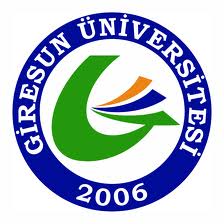 GİRESUN ÜNİVERSİTESİ TIP FAKÜLTESİDÖNEM-V EĞİTİM PROGRAMI                             AKADEMİK TAKVİMİ2020–2021                            EĞİTİM-ÖĞRETİM YILI2020 – 2021 EĞİTİM ÖĞRETİM YILI DÖNEM 5 STAJ PROGRAMI* SEÇMELİ STAJLAR : 	 1 – KLİNİK  RADYOLOJİ ( 2 HAFTA)        2 – KLİNİK BİYOKİMYA (2 HAFTA)     3 – KLİNİK MİKROBİYOLOJİ (2 HAFTA)           4 – ADLİ TIP ( 1 HAFTA)      5 – RADYASYON ONKOLOJİSİ (1 HAFTA) 6 – NÜKLEER TIP (1 HAFTA)          7- ÇOCUK CERRAHİSİ ( 1 HAFTA)        8- PLASTİK CERRAHİSİ (1 HAFTA)          9- KLİNİK FARMAKOLOJİ (1 HAFTA)Stajyer öğrenciler; Anabilim Dalı aktif olarak çalışan tüm klinik bölümlerden 1 tane 2 haftalık ve 1 tane 1 haftalık olmak üzere toplam 2 adet Seçmeli Staj  seçebileceklerdir. 2020-2021 Eğitim ve Öğretim döneminde staj grupları 2 grup halinde uygulanacaktır. Tablodaki Grup 1 ve Grup 3 aktif olarak planlanacaktır.2+1 Haftalık Staj bloklarından, önce 2 haftalık stajlar alınacaktır.Toplam Eğitim Süresi: 36 Hafta		Yarıyıl Tatili: 2020-2021 Eğitim Öğretim Döneminin Pandemi nedeniyle  geç başlaması nedeniyle yarıyıl tatili verilmeyecektir.2020 – 2021 EĞİTİM ÖĞRETİM YILI - DÖNEM 5 KALP VE DAMAR CERRAHİ – GÖĞÜS CERRAHİ STAJ PROGRAMI2020 – 2021 EĞİTİM ÖĞRETİM YILI - DÖNEM 5PSİKİATRİ – ÇOCUK VE ERGEN RUH SAĞ. VE HAST. STAJ PROGRAMI2020 – 2021 EĞİTİM ÖĞRETİM YILI  - DÖNEM 5SEÇMELİ STAJ PROGRAMIGİRESUN ÜNİVERSİTESİ TIP FAKÜLTESİ2020– 2021 EĞİTİM ÖĞRETİM YILI - DÖNEM-5BÜTÜNLEME SINAV TARİHLERİ (18-30 HAZİRAN 2021)YÖNETİCİLERİMİZÜROLOJİ STAJI ÜROLOJİ STAJ EĞİTİM PROGRAMINOT: Pendemi koşulları nedeniyle Üroloji Stajında ilk 6 iş günü tüm dersler uzaktan eğitimle çevrimiçi ve senkron olarak verilecektir. Takip eden 7 iş gününde küçük gruplar halinde hastanede pratik eğitimler verilecektir ve karneleri doldurulacaktır. 14. Gün yapılacak yazılı sınav seyreltilmiş sınıflarda yüz yüze, 15. Gün yapılacak sözlü sınav uygun şartlar hazırlanarak yüz yüze yapılacaktır.ÜROLOJİ STAJ AMAÇ VE PROGRAM ÇIKTILARI
GİRESUN ÜNİVERSİTESİ TIP FAKÜLTESİÜROLOJİ ANABİLİM DALI STAJYER UYGULAMA KARNESİÜroloji Anabilim dalı öğretim üyeleri adına bölüm içi staj programımız sonunda aşağıda tanımlı beceri ve tutumları kazanmış olmanızı bekliyoruz. Staj süresi boyunca tanımlı faaliyetleri öğretim elemanları gözetim veya eşliğinde gerçekleştirdiğinizi kayıt altına almak durumundasınız. Aşağıda tanımlı işlemlerden toplam 100 puan üzerinden değerlendirmeniz yapılacaktır. Bu staj karnesinde tanımlı beceri ve tutumlar tam olarak gerçekleştirilmesi durumunda staj sonu final notunuza 10 (on) puan (100 puan üzerinden) şeklinde katkıda bulunacaktır.Başarı dileklerimizle…Karar (Puan):                                                                      Tarih:2020-2021 EĞİTİM-ÖĞRETİM YILIDÖNEM 5 ÜROLOJİ STAJ PROGRAMII. HAFTA    II. HAFTA                                     III. HAFTA                                     ENFEKSİYON HASTALIKLARI VE KLİNİK MİKROBİYOLOJİ STAJI2020-2021 DÖNEM-V ENFEKSİYON HASTALIKLARI VE KLİNİK MİKROBİYOLOJİ STAJ EĞİTİM PROGRAMIENFEKSİYON HASTALIKLARI VE KLİNİK MİKROBİYOLOJİSTAJ AMAÇ VE PROGRAM ÇIKTILARI
GİRESUN ÜNİVERSİTESİ TIP FAKÜLTESİENFEKSİYON HASTALIKLARI VE KLİNİK MİKROBİYOLOJİ ANABİLİM DALI STAJYER UYGULAMA KARNESİEnfeksiyon Hastalıkları ve Klinik Mikrobiyoloji Anabilim dalı öğretim üyeleri adına bölüm içi staj programımız sonunda aşağıda tanımlı beceri ve tutumları kazanmış olmanızı bekliyoruz. Staj süresi boyunca tanımlı faaliyetleri öğretim elemanları gözetim veya eşliğinde gerçekleştirdiğinizi kayıt altına almak durumundasınız. Aşağıda tanımlı işlemlerden toplam 100 puan üzerinden değerlendirmeniz yapılacaktır. Bu staj karnesinde tanımlı beceri ve tutumlar tam olarak gerçekleştirilmesi durumunda staj sonu final notunuza 10(on) puan (100 puan üzerinden) şeklinde katkıda bulunacaktır.Başarı dileklerimizle…Karar(Puan):                                                                                                                              Tarih:2020-2021 EĞİTİM-ÖĞRETİM YILIENFEKSİYON HASTALIKLARI VE KLİNİK MİKROBİYOLOJİ STAJ PROGRAMII. HAFTA    II. HAFTA                                     III. HAFTA                                     FİZİKSEL TIP VE REHABİLİTASYON STAJIFİZİKSEL TIP VE REHABİLİTASYON STAJ EĞİTİM PROGRAMIFİZİKSEL TIP VE REHABİLİTASYON     STAJ AMAÇ VE PROGRAM ÇIKTILARI
GİRESUN ÜNİVERSİTESİ TIP FAKÜLTESİFİZİKSEL TIP VE REHABİLİTASYON ANABİLİM DALIFiziksel Tıp ve Rehabilitasyon Anabilim dalı öğretim üyeleri adına bölüm içi staj programımız sonunda aşağıda tanımlı beceri ve tutumları kazanmış olmanızı bekliyoruz. Staj süresi boyunca tanımlı faaliyetleri öğretim elemanları gözetim veya eşliğinde gerçekleştirdiğinizi kayıt altına almak durumundasınız. Aşağıda tanımlı işlemlerden toplam 100 puan üzerinden değerlendirmeniz yapılacaktır. Bu staj karnesinde tanımlı beceri ve tutumlar tam olarak gerçekleştirilmesi durumunda staj sonu final notunuza 10 (on) puan (100 puan üzerinden) şeklinde katkıda bulunacaktır.Başarı dileklerimizle…Karar(Puan):                                                                                                                           Tarih:2020-2021 EĞİTİM ÖĞRETİM YILIDÖNEM V FİZİKSEL TIP VE REHABİLİTASYON STAJII. HAFTA                                 	      	   II. HAFTA                                     III. HAFTA                                     RUH SAĞLIĞI VE HASTALIKLARI STAJIRUH SAĞLIĞI VE HASTALIKLARI STAJ EĞİTİM PROGRAMIDÖNEM 5 RUH SAĞLIĞI VE HASTALIKLARI  STAJ AMAÇ VE PROGRAM ÇIKTILARIGİRESUN ÜNİVERSİTESİ TIP FAKÜLTESİRUH SAĞLIĞI VE HASTALIKLARI ANABİLİM DALLARI STAJYER UYGULAMA KARNESİRuh Sağlığı ve Hastalıkları ile Çocuk ve Ergen Ruh Sağlığı ve Hastalıkları Anabilim dallarıı öğretim üyeleri adına bölüm içi staj programımız sonunda aşağıda tanımlı beceri ve tutumları kazanmış olmanızı bekliyoruz. Staj süresi boyunca tanımlı faaliyetleri öğretim elemanları gözetim veya eşliğinde gerçekleştirdiğinizi kayıt altına almak durumundasınız. Aşağıda tanımlı işlemlerden toplam 100 puan üzerinden değerlendirmeniz yapılacaktır. Bu staj karnesinde tanımlı beceri ve tutumlar tam olarak gerçekleştirilmesi durumunda staj sonu final notunuza 10(on) puan (100 puan üzerinden) şeklinde katkıda bulunacaktır.Başarı dileklerimizle…Karar(Puan):                                                                                                                                   Tarih:2020-2021 EĞİTİM ÖĞRETİM YILI DÖNEM-VRUH SAĞLIĞI VE HASTALIKLARI  STAJ PROGRAMII. HAFTA                                      	      	   II. HAFTA                                     ÇOCUK VE ERGEN RUH SAĞLIĞI VE HASTALIKLARI STAJIÇOCUK VE ERGEN RUH SAĞLIĞI VE HASTALIKLARI STAJ EĞİTİM PROGRAMIÇOCUK VE ERGEN RUH SAĞLIĞI VE HASTALIKLARI STAJ AMAÇ VE PROGRAM ÇIKTILARI
2020-2021 EĞİTİM-ÖĞRETİM YILIDÖNEM 5 ÇOCUK VE ERGEN RUH SAĞLIĞI VE HASTALIKLARI STAJ PROGRAMII. HAFTA    NÖROŞİRÜRJİ STAJIBEYİN VE SİNİR CERRAHİSİ STAJ EĞİTİM PROGRAMINÖROŞİRÜRJİ STAJI AMAÇ VE PROGRAM ÇIKTILARI
GİRESUN ÜNİVERSİTESİ TIP FAKÜLTESİBEYİN VE SİNİR CERRAHİSİ ANABİLİM DALI STAJYER UYGULAMA KARNESİBeyin ve Sinir Cerrahisi Anabilim Dalı öğretim üyeleri adına bölüm içi staj programımız sonunda aşağıda tanımlı beceri ve tutumları kazanmış olmanızı bekliyoruz. Staj süresi boyunca tanımlı faaliyetleri öğretim elemanları gözetim veya eşliğinde gerçekleştirdiğinizi kayıt altına almak durumundasınız. Aşağıda tanımlı işlemlerden toplam 100 puan üzerinden değerlendirmeniz yapılacaktır. Bu staj karnesinde tanımlı beceri ve tutumlar tam olarak gerçekleştirilmesi durumunda staj sonu final notunuza 10 (on) puan (100 puan üzerinden) şeklinde katkıda bulunacaktır.Başarı dileklerimizle…Karar (Puan):                                                                                                   Tarih:2020-2021 EĞİTİM-ÖĞRETİM YILIDÖNEM V NÖROLOJİ STAJ PROGRAMII. HAFTA            II. HAFTA                                     III. HAFTA                                     DERMATOLOJİ STAJI DERMATOLOJİ STAJ AMAÇ VE PROGRAM ÇIKTILARI
GİRESUN ÜNİVERSİTESİ TIP FAKÜLTESİDERMATOLOJİ ANABİLİM DALI STAJYER UYGULAMA KARNESİDermatoloji Anabilim dalı öğretim üyeleri adına bölüm içi staj programımız sonunda aşağıda tanımlı beceri ve tutumları kazanmış olmanızı bekliyoruz. Staj süresi boyunca tanımlı faaliyetleri öğretim elemanları gözetim veya eşliğinde gerçekleştirdiğinizi kayıt altına almak durumundasınız. Aşağıda tanımlı işlemlerden toplam 100 puan üzerinden değerlendirmeniz yapılacaktır. Bu staj karnesinde tanımlı beceri ve tutumlar tam olarak gerçekleştirilmesi durumunda staj sonu final notunuza 10(on) puan (100 puan üzerinden) şeklinde katkıda bulunacaktır.Başarı dileklerimizle…Karar(Puan):                                                                       Tarih:2020-2021 EĞİTİM ÖĞRETİM YILIDÖNEM V DERMATOLOJİ STAJII. HAFTA            II. HAFTA                                     III. HAFTA                                     GÖZ HASTALIKLARI STAJIGÖZ HASTALIKLARI STAJIGÖZ HASTALIKLARI STAJIAMAÇ VE PROGRAM ÇIKTILARIGİRESUN ÜNİVERSİTESİ TIP FAKÜLTESİGÖZ HASTALIKLARI ANABİLİM DALI STAJYER UYGULAMA KARNESİGöz Hastalıkları Anabilim dalı öğretim üyeleri adına bölüm içi staj programımız sonunda aşağıda tanımlı beceri ve tutumları kazanmış olmanızı bekliyoruz. Staj süresi boyunca tanımlı faaliyetleri öğretim elemanları gözetim veya eşliğinde gerçekleştirdiğinizi kayıt altına almak durumundasınız. Aşağıda tanımlı işlemlerden toplam 100 puan üzerinden değerlendirmeniz yapılacaktır. Bu staj karnesinde tanımlı beceri ve tutumlar tam olarak gerçekleştirilmesi durumunda staj sonu final notunuza 10 (on) puan (100 puan üzerinden) şeklinde katkıda bulunacaktır.Başarı dileklerimizle…Karar (Puan):                                                                                              Tarih:2020-2021 EĞİTİM ÖĞRETİM YILIDÖNEM V GÖZ HASTALIKLARI STAJII. HAFTA            II. HAFTA                                     III. HAFTA                                     NÖROLOJİ STAJ EĞİTİM PROGRAMINÖROLOJİ STAJ AMAÇ VE PROGRAM ÇIKTILARI
GİRESUN ÜNİVERSİTESİ TIP FAKÜLTESİNÖROLOJİ ANABİLİM DALI STAJYER UYGULAMA KARNESİNöroloji Anabilim dalı öğretim üyeleri adına bölüm içi staj programımız sonunda aşağıda tanımlı beceri ve tutumları kazanmış olmanızı bekliyoruz. Staj süresi boyunca tanımlı faaliyetleri öğretim elemanları gözetim veya eşliğinde gerçekleştirdiğinizi kayıt altına almak durumundasınız. Aşağıda tanımlı işlemlerden toplam 100 puan üzerinden değerlendirmeniz yapılacaktır. Bu staj karnesinde tanımlı beceri ve tutumlar tam olarak gerçekleştirilmesi durumunda staj sonu final notunuza 10(on) puan (100 puan üzerinden) şeklinde katkıda bulunacaktır.Başarı dileklerimizle…Karar(Puan):                                                                                                                   Tarih:2020-2021 EĞİTİM-ÖĞRETİM YILIDÖNEM V NÖROLOJİ STAJ PROGRAMII. HAFTA    II. HAFTA                                     III. HAFTA                                     KULAK BURUN VE BOĞAZ HASTALIKLARI STAJIKULAK BURUN BOĞAZ HASTALIKLARI STAJ EĞİTİM PROGRAMIKULAK BURUN VE BOĞAZ HASTALIKLARI STAJ AMAÇ VE PROGRAM ÇIKTILARIGİRESUN ÜNİVERSİTESİ TIP FAKÜLTESİKULAK BURUN BOĞAZ HASTALIKLARI ANABİLİM DALI STAJYER UYGULAMA KARNESİKULAK BURUN BOĞAZ Hastalıkları Anabilim dalı öğretim üyeleri adına bölüm içi staj programımız sonunda aşağıda tanımlı beceri ve tutumları kazanmış olmanızı bekliyoruz. Staj süresi boyunca tanımlı faaliyetleri öğretim elemanları gözetim veya eşliğinde gerçekleştirdiğinizi kayıt altına almak durumundasınız. Aşağıda tanımlı işlemlerden toplam 100 puan üzerinden değerlendirmeniz yapılacaktır. Bu staj karnesinde tanımlı beceri ve tutumlar tam olarak gerçekleştirilmesi durumunda staj sonu final notunuza 10(on) puan (100 puan üzerinden) şeklinde katkıda bulunacaktır.Başarı dileklerimizle…Karar(Puan):                                                                                                 Tarih:2020-2021 EĞİTİM-ÖĞRETİM YILIDÖNEM V KULAK BURUN BOĞAZ HASTALIKLARI STAJ PROGRAMII. HAFTA            II. HAFTA                                     III. HAFTA                                     KALP VE DAMAR CERRAHİSİKALP VE DAMAR CERRAHİSİ STAJ EĞİTİM PROGRAMIKALP DAMAR CERRAHİSİ DÖNEM-5 STAJI AMAÇ VE PROGRAM ÇIKTILARI
GİRESUN ÜNİVERSİTESİ TIP FAKÜLTESİKALP DAMAR CERRAHİSİ ANABİLİM DALI STAJYER UYGULAMA KARNESİKalp Damar Cerrahisi Anabilim dalı öğretim üyeleri adına bölüm içi staj programımız sonunda aşağıda tanımlı beceri ve tutumları kazanmış olmanızı bekliyoruz. Staj süresi boyunca tanımlı faaliyetleri öğretim elemanları gözetim veya eşliğinde gerçekleştirdiğinizi kayıt altına almak durumundasınız. Aşağıda tanımlı işlemlerden toplam 100 puan üzerinden değerlendirmeniz yapılacaktır. Aşağıda tanımlı zorunlu işlemlerden 60, ek işlemlerden maksimum 40 olmak üzere 100 puan üzerinden değerlendirmeniz yapılacaktır. Zorunlu işlemlerden birinin eksikliği toplam işlem puanınızın sıfır olarak değerlendirilmesine yol açacaktır. Bu durumda staj ya da bütünleme sınavına alınmayacağınızı önemle hatırlatmak isteriz. Bu staj karnesinde tanımlı beceri ve tutumlar tam olarak gerçekleştirilmesi durumunda staj sonu final notunuza 10(on) puan (100 puan üzerinden) şeklinde katkıda bulunacaktır.Başarı dileklerimizle…Karar(Puan):                                                                                     Tarih:2020-2021 EĞİTİM-ÖĞRETİM YILIDÖNEM V KALP VE DAMAR CERRAHİSİ STAJ PROGRAMII. HAFTA            II. HAFTA                                     GÖĞÜS CERRAHİSİ STAJIGÖĞÜS CERRAHİSİ STAJ EĞİTİM PROGRAMIGÖĞÜS CERRAHİSİ STAJI AMAÇ VE PROGRAM ÇIKTILARI
GİRESUN ÜNİVERSİTESİ TIP FAKÜLTESİGÖĞÜS CERRAHİSİ ANABİLİM DALI STAJYER UYGULAMA KARNESİGöğüs Cerrahisi staj programı sonunda aşağıda tanımlı beceri ve tutumları kazanmış olmanızı bekliyoruz. Aşağıda tanımlı işlemlerden toplam 100 puan üzerinden değerlendirmeniz yapılacaktır. Bu staj karnesinde tanımlı beceri ve tutumlar tam olarak gerçekleştirilmesi durumunda staj sonu final notunuza 10 (on) puan (100 puan üzerinden) şeklinde katkıda bulunacaktır.Karar(Puan):                                                                                   Tarih:2020-2021 EĞİTİM ÖĞRETİM YILI DÖNEM-V GÖĞÜS CERRAHİSİ STAJ PROGRAMII. HAFTA                               	      	   ORTOPEDİ VE TRAVMATOLOJİ STAJIORTOPEDİ VE TRAVMATOLOJİ STAJI EĞİTİM PROGRAMIORTOPEDİ VE TRAVMATOLOJİ STAJI AMAÇ VE PROGRAM ÇIKTILARI
GİRESUN ÜNİVERSİTESİ TIP FAKÜLTESİORTOPEDİ VE TRAVMATOLOJİ ANABİLİM DALI STAJYER UYGULAMA KARNESİOrtopedi ve Travmatoloji Anabilim dalı öğretim üyeleri adına bölüm içi staj programımız sonunda aşağıda tanımlı beceri ve tutumları kazanmış olmanızı bekliyoruz. Staj süresi boyunca tanımlı faaliyetleri öğretim elemanları gözetim veya eşliğinde gerçekleştirdiğinizi kayıt altına almak durumundasınız. Aşağıda tanımlı işlemlerden toplam 100 puan üzerinden değerlendirmeniz yapılacaktır. Bu staj karnesinde tanımlı beceri ve tutumlar tam olarak gerçekleştirilmesi durumunda staj sonu final notunuza 10 (on) puan (100 puan üzerinden) şeklinde katkıda bulunacaktır.Başarı dileklerimizle…Karar (Puan):                                                                                                                                           Tarih:2020-2021 EĞİTİM-ÖĞRETİM YILIDÖNEM V ORTOPEDİ VE TRAVMATOLOJİ STAJ PROGRAMII. HAFTA    II. HAFTA                                     III. HAFTA                                     KLİNİK RADYOLOJİ STAJIKLİNİK RADYOLOJİ STAJI EĞİTİM PROGRAMIRADYOLOJİ STAJI AMAÇ VE PROGRAM ÇIKTILARI
GİRESUN ÜNİVERSİTESİ TIP FAKÜLTESİRADYOLOJİ ANABİLİM DALI STAJYER UYGULAMA KARNESİRadyolojiAnabilim dalı öğretim üyeleri adına bölüm içi staj programımız sonunda aşağıda tanımlı beceri ve tutumları kazanmış olmanızı bekliyoruz. Staj süresi boyunca tanımlı faaliyetleri öğretim elemanları gözetim veya eşliğinde gerçekleştirdiğinizi kayıt altına almak durumundasınız. Aşağıda tanımlı işlemlerden toplam 100 puan üzerinden değerlendirmeniz yapılacaktır. Bu staj karnesinde tanımlı beceri ve tutumlar tam olarak gerçekleştirilmesi durumunda staj sonu final notunuza 10(on) puan (100 puan üzerinden) şeklinde katkıda bulunacaktır.Başarı dileklerimizle…Karar(Puan):                                                                                                                                  Tarih:2020-2021 EĞİTİM-ÖĞRETİM YILIDÖNEM V RADYOLOJİ STAJ PROGRAMII. HAFTA            II. HAFTA                                     KLİNİK BİYOKİMYAKLİNİK BİYOKİMYA STAJI KLİNİK BİYOKİMYA STAJI AMAÇ VE PROGRAM ÇIKTILARI
GİRESUN ÜNİVERSİTESİ TIP FAKÜLTESİTIBBİ BİYOKİMYA ANABİLİM DALI STAJYER UYGULAMA KARNESİTıbbi Biyokimya Anabilim dalı öğretim üyeleri adına bölüm içi staj programımız sonunda aşağıda tanımlı beceri ve tutumları kazanmış olmanızı bekliyoruz. Staj süresi boyunca tanımlı faaliyetleri öğretim elemanları gözetim veya eşliğinde gerçekleştirdiğinizi kayıt altına almak durumundasınız. Aşağıda tanımlı işlemlerden toplam 100 puan üzerinden değerlendirmeniz yapılacaktır. Bu staj karnesinde tanımlı beceri ve tutumların tam olarak gerçekleştirilmesi durumunda staj sonu final notunuza 10 (on) puan (100 puan üzerinden) şeklinde katkıda bulunacaktır.Başarı dileklerimizle…Karar (Puan):                                                                        Tarih:2020-2021 EĞİTİM-ÖĞRETİM YILIDÖNEM V KLİNİK BİYOKİMYA STAJ PROGRAMII. HAFTA         	   II. HAFTA                                     TIBBİ MİKROBİYOLOJİ2020-2021 YILI TIBBİ MİKROBİYOLOJİ STAJ EĞİTİM PROGRAMITIBBİ MİKROBİYOLOJİ STAJ AMAÇ VE PROGRAM ÇIKTILARI
GİRESUN ÜNİVERSİTESİ TIP FAKÜLTESİTIBBİ MİKROBİYOLOJİ ANABİLİM DALISTAJYER UYGULAMA KARNESİTıbbi Mikrobiyoloji Anabilim dalı öğretim üyeleri adına bölüm içi staj programımız sonunda aşağıda tanımlı beceri ve tutumları kazanmış olmanızı bekliyoruz. Staj süresi boyunca tanımlı faaliyetleri öğretim elemanları gözetim veya eşliğinde gerçekleştirdiğinizi kayıt altına almak durumundasınız. Aşağıda tanımlı işlemlerden toplam 100 puan üzerinden değerlendirmeniz yapılacaktır. Bu staj karnesinde tanımlı beceri ve tutumlar tam olarak gerçekleştirilmesi durumunda staj sonu final notunuza 10 (on) puan (100 puan üzerinden) şeklinde katkıda bulunacaktır.Başarı dileklerimizle…Karar (Puan):                                                                                            Tarih:2020-2021 EĞİTİM-ÖĞRETİM YILIDÖNEM V KLİNİK MİKROBİYOLOJİ STAJ PROGRAMII. HAFTA                           	      	   II. HAFTA                                     RADYASYON ONKOLOJİSİ STAJI2020-2021 DÖNEM V. RADYASYON ONKOLOJİSİ STAJ EĞİTİM PROGRAMIRADYASYON ONKOLOJİSİ STAJ AMAÇ VE PROGRAM ÇIKTILARI
GİRESUN ÜNİVERSİTESİ TIP FAKÜLTESİRADYASYON ONKOLOJİSİ ANABİLİM DALI STAJYER UYGULAMA KARNESİRadyasyon Onkolojisi Anabilim dalı öğretim üyeleri adına bölüm içi staj programımız sonunda aşağıda tanımlı beceri ve tutumları kazanmış olmanızı bekliyoruz. Staj süresi boyunca tanımlı faaliyetleri öğretim elemanı gözetim veya eşliğinde gerçekleştirdiğinizi kayıt altına almak durumundasınız. Aşağıda tanımlı işlemlerden toplam 100 puan üzerinden değerlendirmeniz yapılacaktır. Bu staj karnesinde tanımlı beceri ve tutumlar tam olarak gerçekleştirilmesi durumunda staj sonu final notunuza 10(on) puan (100 puan üzerinden) şeklinde katkıda bulunacaktır.Başarı dileklerimizle…Karar(Puan):                                                                       Tarih:2020-2021 EĞİTİM-ÖĞRETİM YILIDÖNEM V RADYASYON ONKOLOJİSİ STAJ PROGRAMII. HAFTA         	   05.10.20 23.10.2026.10.20 13.11.2016.11.20 04.12.2007.12.20 25.12.2028.12.20 15.01.2118.01.21 05.02.2108.02.21 26.02.2101.03.21 19.03.2122.03.21 09.04.2112.04.21 30.04.2103.05.21 21.05.2124.05.21 11.06.211ÜROLOJİGrup 1Grup 4Grup 3Grup 22ENFEKSİYON Grup 1Grup 4Grup 3Grup 23FTR Grup 1Grup 4Grup 3Grup 24PSİKİYATRİ / ÇOCUK ERG. RUH SAĞ. HAST.Grup 2Grup 1Grup 4Grup 35NÖROŞİRÜRJİGrup 2Grup 1Grup 4Grup 36DERMATOLOJİGrup 2Grup 1Grup 4Grup 37GÖZGrup 3Grup 2Grup 1Grup 48NÖROLOJİGrup 3Grup 2Grup 1Grup 49KBBGrup 3Grup 2Grup 1Grup 410KVC / GÖĞÜS CER.Grup 4Grup 3Grup 2Grup 111ORTOPEDİGrup 4Grup 3Grup 2Grup 112SEÇMELİ * Grup 4Grup 3Grup 2Grup 1STAJ ADIGRUPSTAJ BAŞLANGIÇ TARİHİSTAJ BİTİŞ TARİHİKalp ve Damar Cerrahisi112.04.2122.04.21Göğüs Cerrahisi126.04.2130.04.21Kalp ve Damar Cerrahisi208.02.2119.02.21Göğüs Cerrahisi222.02.2126.02.21Kalp ve Damar Cerrahisi307.12.2018.12.20Göğüs Cerrahisi321.12.2025.12.20Kalp ve Damar Cerrahisi405.10.2016.10.20Göğüs Cerrahisi419.10.2023.10.20STAJ ADIGRUPSTAJ BAŞLANGIÇ TARİHİSTAJ BİTİŞ TARİHİPsikiatri 107.12.2018.12.20Çocuk Ergen Ruh Sağ. ve Hast.121.12.2025.12.20Psikiatri 205.10.2016.10.20Çocuk Ergen Ruh Sağ. ve Hast.219.10.2023.10.20Psikiatri 312.04.2122.04.21Çocuk Ergen Ruh Sağ. ve Hast.326.04.2130.04.21Psikiatri 408.02.2119.02.21Çocuk Ergen Ruh Sağ. ve Hast.422.02.2126.02.21STAJ ADIGRUPSTAJ BAŞLANGIÇ TARİHİSTAJ BİTİŞ TARİHİ2 Haftalık seçmeli staj124.05.2104.06.211 Haftalık seçmeli staj107.06.2111.06.212 Haftalık seçmeli staj222.03.2102.04.211 Haftalık seçmeli staj205.04.2109.04.212 Haftalık seçmeli staj318.01.2129.01.211 Haftalık seçmeli staj301.02.2105.02.212 Haftalık seçmeli staj416.11.2027.11.201 Haftalık seçmeli staj430.11.2004.12.20StajTarihSaatOrtopedi ve Travmatoloji 16.06.202109.00-17.00Nöroloji17.06.202109.00-17.00Enfeksiyon Hastalıkları18.06.202109.00-17.00Fiziksel Tıp ve Rehabilitasyon19.06.202109.00-17.00Göğüs Cerrahisi21.06.202109.00-12.00Çocuk Ergen Ruh Sağlığı ve Hastalıkları21.06.202113.30-17.00Nöroşirürji22.06.202109.00-17.00Psikiatri 23.06.202109.00-17.00Kulak Burun Boğaz Hastalıkları24.06.202109.00-17.00Göz Hastalıkları 25.06.202109.00-17.00Üroloji26.06.202109.00-17.00Dermatoloji28.06.202109.00-12.00Kalp ve Damar Cerrahisi28.06.202113.30-17.00Seçmeli Staj - 2 Haftalık(Klinik Radyoloji – Tıbbi Mikrobiyoloji– Klinik Biyokimya)29.06.202109.00-12.00Seçmeli Staj - 1 Haftalık(Klinik Farmakoloji – Radyasyon Onkolojisi)30.06.202113.30-17.00REKTÖRPROF. DR. YILMAZ CANREKTÖR YARDIMCISIPROF. DR. GÜVEN ÖZDEMPROF. DR. HÜSEYİN PEKERDEKAN PROF.DR. CANAN ÇELİKDEKAN YARDIMCISIDOÇ. DR. URAL OĞUZDEKAN YARDIMCISIDOÇ. DR. MÜCAHİT GÜNAYDINBAŞKOORDİNATÖRDOÇ. DR. URAL OĞUZDÖNEM 1 KOORDİNATÖRÜPROF. DR. CİHANGİR AKDEMİRDÖNEM 1 KOORDİNATÖR YARDIMCISIDR.ÖĞR.ÜYESİ HAKAN YÜZÜAKDÖNEM 2 KOORDİNATÖRÜDR.ÖĞR.ÜYESİ NEJLA CEBECİ GÜLERDÖNEM 2 KOORDİNATÖR YARDIMCISIDR.ÖĞR.ÜYESİ FADİME MUTLU İÇDUYGUDÖNEM 3 KOORDİNATÖRÜDOÇ. DR. EBRU ALPDÖNEM 3 KOORDİNATÖR YARDIMCISIARŞ. GÖR. ZEKERİYA DÜZGÜNDÖNEM 4 KOORDİNATÖRÜDR.ÖĞR.ÜYESİ ŞEBNEM ALANYA TOSUNDÖNEM 4 KOORDİNATÖR YARDIMCISIPROF. DR. ALPTEKİN TOSUNDÖNEM 5 KOORDİNATÖRÜDR.ÖĞR.ÜYESİ İLKER FATİH SARIDÖNEM 5 KOORDİNATÖR YARDIMCISIDR.ÖĞR.ÜYESİ MURAT DANIŞMANDÖNEM 6 KOORDİNATÖRÜDR.ÖĞR.ÜYESİ ÖZKAN ÖZAYDÖNEM 6 KOORDİNATÖR YARDIMCISIDR.ÖĞR.ÜYESİ İSMET MİRAÇ ÇAKIRFAKÜLTE SEKRETERİHÜSAMETTİN YAVUZBaşkoordinatör:Doç.Dr. Ural OĞUZDönem V Koordinatörü:   Dr. Öğr. Üyesi İlker Fatih SARIKoordinatör Yardımcıları:  Dr. Öğr. Üyesi Murat DANIŞMAN                                              Eğitimin yürütüldüğü yer:GRÜ Prof. Dr. A. İlhan Özdemir Eğitim ve Araştırma Hastanesi, Üroloji KliniğiStaj Eğitim Sorumlusu:  Doç.Dr.Ural OĞUZStaj öğretim üyeleri:  Doç.Dr. Ural OĞUZDoç.Dr. Ercan ÖĞREDEN Dr.Öğr.Üyesi Erhan DEMİRELLİDr.Öğr.Üyesi Doğan Sabri TOKSTAJ ADIÜROLOJİÜROLOJİÜROLOJİÜROLOJİSTAJ YILI2020-2021 Eğitim Öğretim Yılı2020-2021 Eğitim Öğretim Yılı2020-2021 Eğitim Öğretim Yılı2020-2021 Eğitim Öğretim YılıSTAJ SÜRESİ3 Hafta3 Hafta3 Hafta3 HaftaTEORİK DERS SAATİ42424242UYGULAMALI DERS SAATİ61616161STAJ İÇERİĞİÜROLOJİ STAJI HASTALIKLAR / KLİNİK PROBLEMLER LİSTESİÜROLOJİ STAJI HASTALIKLAR / KLİNİK PROBLEMLER LİSTESİÜROLOJİ STAJI HASTALIKLAR / KLİNİK PROBLEMLER LİSTESİÜROLOJİ STAJI HASTALIKLAR / KLİNİK PROBLEMLER LİSTESİSTAJ İÇERİĞİCinsel yolla bulaşan enfeksiyonlarCinsel yolla bulaşan enfeksiyonlarCinsel yolla bulaşan enfeksiyonlarTT-K-İSTAJ İÇERİĞİÜriner sistem enfeksiyonlarıÜriner sistem enfeksiyonlarıÜriner sistem enfeksiyonlarıTT-KSTAJ İÇERİĞİGenital enfeksiyonlarGenital enfeksiyonlarGenital enfeksiyonlarTT-KSTAJ İÇERİĞİObstrüktif üropatiObstrüktif üropatiObstrüktif üropatiASTAJ İÇERİĞİÜriner sistem taş hastalığıÜriner sistem taş hastalığıÜriner sistem taş hastalığıT-A-KSTAJ İÇERİĞİFimosis ve parafimosisFimosis ve parafimosisFimosis ve parafimosisTSTAJ İÇERİĞİHidroselHidroselHidroselTSTAJ İÇERİĞİHipospadiasis, epispadiasisHipospadiasis, epispadiasisHipospadiasis, epispadiasisTSTAJ İÇERİĞİMesane kanseriMesane kanseriMesane kanseriÖnT-KSTAJ İÇERİĞİProstat kanseriProstat kanseriProstat kanseriÖnT-KSTAJ İÇERİĞİTestis tümörüTestis tümörüTestis tümörüÖnTSTAJ İÇERİĞİBenign prostat hiperplazi (BPH)Benign prostat hiperplazi (BPH)Benign prostat hiperplazi (BPH)ÖnTSTAJ İÇERİĞİBöbreğin kistik hastalıklarıBöbreğin kistik hastalıklarıBöbreğin kistik hastalıklarıÖnTSTAJ İÇERİĞİBöbrek anomalileriBöbrek anomalileriBöbrek anomalileriÖnTSTAJ İÇERİĞİBöbrek tümörleriBöbrek tümörleriBöbrek tümörleriÖnTSTAJ İÇERİĞİCinsel işlev bozukluklarıCinsel işlev bozukluklarıCinsel işlev bozukluklarıÖnTSTAJ İÇERİĞİİşeme bozuklukları (Enürezis, inkontinans vs)İşeme bozuklukları (Enürezis, inkontinans vs)İşeme bozuklukları (Enürezis, inkontinans vs)ÖnTSTAJ İÇERİĞİVarikoselVarikoselVarikoselÖnTSTAJ İÇERİĞİWilms tümörüWilms tümörüWilms tümörüÖnTSTAJ İÇERİĞİGenito‐üriner sistem travmasıGenito‐üriner sistem travmasıGenito‐üriner sistem travmasıASTAJ İÇERİĞİTestis torsiyonu ve ürolojik acillerTestis torsiyonu ve ürolojik acillerTestis torsiyonu ve ürolojik acillerASTAJ İÇERİĞİSTAJ İÇERİĞİÖĞRENME DÜZEYİAÇIKLAMA (Çekirdek hastalıklar)AÇIKLAMA (Çekirdek hastalıklar)AÇIKLAMA (Çekirdek hastalıklar)STAJ İÇERİĞİAAcil durumu tanıyarak acil tedavisini yapabilmeli, gerektiğinde uzmana yönlendirebilmeli.Acil durumu tanıyarak acil tedavisini yapabilmeli, gerektiğinde uzmana yönlendirebilmeli.Acil durumu tanıyarak acil tedavisini yapabilmeli, gerektiğinde uzmana yönlendirebilmeli.STAJ İÇERİĞİÖnTÖn tanı koyarak gerekli ön işlemleri yapıp uzmana yönlendirebilmeli. Ön tanı koyarak gerekli ön işlemleri yapıp uzmana yönlendirebilmeli. Ön tanı koyarak gerekli ön işlemleri yapıp uzmana yönlendirebilmeli. STAJ İÇERİĞİTTanı koyabilmeli ve tedavi hakkında bilgi sahibi olmalı, gerekli ön işlemleri yaparak uzmana yönlendirmeli.Tanı koyabilmeli ve tedavi hakkında bilgi sahibi olmalı, gerekli ön işlemleri yaparak uzmana yönlendirmeli.Tanı koyabilmeli ve tedavi hakkında bilgi sahibi olmalı, gerekli ön işlemleri yaparak uzmana yönlendirmeli.STAJ İÇERİĞİTTTanı koyabilmeli, tedavi edebilmeli.Tanı koyabilmeli, tedavi edebilmeli.Tanı koyabilmeli, tedavi edebilmeli.STAJ İÇERİĞİİBirinci basamak koşullarında uzun süreli izlem ve kontrolünü yapabilmeli.Birinci basamak koşullarında uzun süreli izlem ve kontrolünü yapabilmeli.Birinci basamak koşullarında uzun süreli izlem ve kontrolünü yapabilmeli.STAJ İÇERİĞİKKorunma önlemlerini (birincil, ikincil, üçüncül korunmadan uygun olan/ olanları) uygulayabilmeli.Korunma önlemlerini (birincil, ikincil, üçüncül korunmadan uygun olan/ olanları) uygulayabilmeli.Korunma önlemlerini (birincil, ikincil, üçüncül korunmadan uygun olan/ olanları) uygulayabilmeli.STAJ İÇERİĞİÖĞRENME DÜZEYİAÇIKLAMA (Semptomlar ve Durumlar)AÇIKLAMA (Semptomlar ve Durumlar)AÇIKLAMA (Semptomlar ve Durumlar)STAJ İÇERİĞİAtpAyırıcı tanıyı planlarAyırıcı tanıyı planlarAyırıcı tanıyı planlarSTAJ İÇERİĞİAtspAyırıcı tanı yapar, semptomatik tedaviyi planlarAyırıcı tanı yapar, semptomatik tedaviyi planlarAyırıcı tanı yapar, semptomatik tedaviyi planlarSTAJ İÇERİĞİAtstAyırcı tanı, semptomatik tedavi yaparAyırcı tanı, semptomatik tedavi yaparAyırcı tanı, semptomatik tedavi yaparSTAJ AMACIErkek ve kadın üriner sistemi ile erkek genital sistemi ilgili sağlık problemlerini tanıma, tedavi yöntemlerini açıklama ve acil ürolojik sorunlara yaklaşım için gereklibilgi, beceri vetutumları kazandırmaktır.Erkek ve kadın üriner sistemi ile erkek genital sistemi ilgili sağlık problemlerini tanıma, tedavi yöntemlerini açıklama ve acil ürolojik sorunlara yaklaşım için gereklibilgi, beceri vetutumları kazandırmaktır.Erkek ve kadın üriner sistemi ile erkek genital sistemi ilgili sağlık problemlerini tanıma, tedavi yöntemlerini açıklama ve acil ürolojik sorunlara yaklaşım için gereklibilgi, beceri vetutumları kazandırmaktır.Erkek ve kadın üriner sistemi ile erkek genital sistemi ilgili sağlık problemlerini tanıma, tedavi yöntemlerini açıklama ve acil ürolojik sorunlara yaklaşım için gereklibilgi, beceri vetutumları kazandırmaktır.ÖĞRENİM HEDEFLERİErkek ve kadın üriner sistem ve erkek genital sistem ile ilgili sorunların/hastalıkların oluşum mekanizmalarını açıklar. Sık görülen ürogenital sistem sorunlarının/hastalıklarının epidemiyolojisini açıklar.Ürogenital sistem ile ilgili temel hastalıkların klinik özelliklerini ve klinik yaklaşım ilkelerini (tanı, tedavi ve korunma) açıklar.Hastanın sağlık problemleri, öz ve soygeçmişi ve ürogenital sisteme ilişkin bilgilerini alır ve düzenler. Ürogenital sistem için fizik muayene tekniklerini/becerilerini uygular.	Ürogenital sistem yakınmaları ile gelen hastada anamnez ve fizik muayene bulgularını değerlendirerek, tanı ve tedaviye yönlendirecek tanısal yöntemleri uygun sırada seçer.Ürogenital sistem hastalıklarının teşhisinde kullanılan temel tanı yöntemlerini ve işlemlerini açıklar ve sonuçlarını yorumlar.Ürogenital sistem yakınmaları ile gelen hastada anamnez, fizik muayene ve tanısal test sonuçlarını değerlendirerek ayırıcı tanı yapar ve ön tanı/tanı koyar.Erkek ve kadın üriner sistem ve erkek genital sistem hastalıkları için birinci basamak düzeyinde tanıya uygun tedavi planlar ve sevk kriterlerini açıklar.Ürogenital sistem acil durumlarını, bu durumlara yaklaşım ilkelerini açıklar.Ürogenital sisteme yönelik temel tıbbi girişimleri (sonda takma vb) uygular.Bilimsel kaynaklara ulaşır, amaca uygun bilgiyi alır, organize eder ve sunar.Erkek ve kadın üriner sistem ve erkek genital sistem ile ilgili sorunların/hastalıkların oluşum mekanizmalarını açıklar. Sık görülen ürogenital sistem sorunlarının/hastalıklarının epidemiyolojisini açıklar.Ürogenital sistem ile ilgili temel hastalıkların klinik özelliklerini ve klinik yaklaşım ilkelerini (tanı, tedavi ve korunma) açıklar.Hastanın sağlık problemleri, öz ve soygeçmişi ve ürogenital sisteme ilişkin bilgilerini alır ve düzenler. Ürogenital sistem için fizik muayene tekniklerini/becerilerini uygular.	Ürogenital sistem yakınmaları ile gelen hastada anamnez ve fizik muayene bulgularını değerlendirerek, tanı ve tedaviye yönlendirecek tanısal yöntemleri uygun sırada seçer.Ürogenital sistem hastalıklarının teşhisinde kullanılan temel tanı yöntemlerini ve işlemlerini açıklar ve sonuçlarını yorumlar.Ürogenital sistem yakınmaları ile gelen hastada anamnez, fizik muayene ve tanısal test sonuçlarını değerlendirerek ayırıcı tanı yapar ve ön tanı/tanı koyar.Erkek ve kadın üriner sistem ve erkek genital sistem hastalıkları için birinci basamak düzeyinde tanıya uygun tedavi planlar ve sevk kriterlerini açıklar.Ürogenital sistem acil durumlarını, bu durumlara yaklaşım ilkelerini açıklar.Ürogenital sisteme yönelik temel tıbbi girişimleri (sonda takma vb) uygular.Bilimsel kaynaklara ulaşır, amaca uygun bilgiyi alır, organize eder ve sunar.Erkek ve kadın üriner sistem ve erkek genital sistem ile ilgili sorunların/hastalıkların oluşum mekanizmalarını açıklar. Sık görülen ürogenital sistem sorunlarının/hastalıklarının epidemiyolojisini açıklar.Ürogenital sistem ile ilgili temel hastalıkların klinik özelliklerini ve klinik yaklaşım ilkelerini (tanı, tedavi ve korunma) açıklar.Hastanın sağlık problemleri, öz ve soygeçmişi ve ürogenital sisteme ilişkin bilgilerini alır ve düzenler. Ürogenital sistem için fizik muayene tekniklerini/becerilerini uygular.	Ürogenital sistem yakınmaları ile gelen hastada anamnez ve fizik muayene bulgularını değerlendirerek, tanı ve tedaviye yönlendirecek tanısal yöntemleri uygun sırada seçer.Ürogenital sistem hastalıklarının teşhisinde kullanılan temel tanı yöntemlerini ve işlemlerini açıklar ve sonuçlarını yorumlar.Ürogenital sistem yakınmaları ile gelen hastada anamnez, fizik muayene ve tanısal test sonuçlarını değerlendirerek ayırıcı tanı yapar ve ön tanı/tanı koyar.Erkek ve kadın üriner sistem ve erkek genital sistem hastalıkları için birinci basamak düzeyinde tanıya uygun tedavi planlar ve sevk kriterlerini açıklar.Ürogenital sistem acil durumlarını, bu durumlara yaklaşım ilkelerini açıklar.Ürogenital sisteme yönelik temel tıbbi girişimleri (sonda takma vb) uygular.Bilimsel kaynaklara ulaşır, amaca uygun bilgiyi alır, organize eder ve sunar.Erkek ve kadın üriner sistem ve erkek genital sistem ile ilgili sorunların/hastalıkların oluşum mekanizmalarını açıklar. Sık görülen ürogenital sistem sorunlarının/hastalıklarının epidemiyolojisini açıklar.Ürogenital sistem ile ilgili temel hastalıkların klinik özelliklerini ve klinik yaklaşım ilkelerini (tanı, tedavi ve korunma) açıklar.Hastanın sağlık problemleri, öz ve soygeçmişi ve ürogenital sisteme ilişkin bilgilerini alır ve düzenler. Ürogenital sistem için fizik muayene tekniklerini/becerilerini uygular.	Ürogenital sistem yakınmaları ile gelen hastada anamnez ve fizik muayene bulgularını değerlendirerek, tanı ve tedaviye yönlendirecek tanısal yöntemleri uygun sırada seçer.Ürogenital sistem hastalıklarının teşhisinde kullanılan temel tanı yöntemlerini ve işlemlerini açıklar ve sonuçlarını yorumlar.Ürogenital sistem yakınmaları ile gelen hastada anamnez, fizik muayene ve tanısal test sonuçlarını değerlendirerek ayırıcı tanı yapar ve ön tanı/tanı koyar.Erkek ve kadın üriner sistem ve erkek genital sistem hastalıkları için birinci basamak düzeyinde tanıya uygun tedavi planlar ve sevk kriterlerini açıklar.Ürogenital sistem acil durumlarını, bu durumlara yaklaşım ilkelerini açıklar.Ürogenital sisteme yönelik temel tıbbi girişimleri (sonda takma vb) uygular.Bilimsel kaynaklara ulaşır, amaca uygun bilgiyi alır, organize eder ve sunar.ÖĞRETME YÖNTEMLERİYeterlik /Eğitim AlanlarıYeterlik /Eğitim AlanlarıÖğrenme YöntemleriÖğrenme YöntemleriÖĞRETME YÖNTEMLERİHekimlik uygulamalarına yönelik eğitimHekimlik uygulamalarına yönelik eğitimKlinik beceri laboratuvarları ve simüle hasta merkezlerinde gerçekleştirilen yapılandırılmış  öğrenme etkinlikleri    Mültidisiplin laboratuvar uygulamaları  Hastabaşı eğitimler, vizitler, yapılandırılmış  odaklı hasta viziti; servis ve poliklinik deneyimleri  İş başında öğrenme ve değerlendirmeYapılandırılmış olgu tartışması  Klinik beceri laboratuvarları ve simüle hasta merkezlerinde gerçekleştirilen yapılandırılmış  öğrenme etkinlikleri    Mültidisiplin laboratuvar uygulamaları  Hastabaşı eğitimler, vizitler, yapılandırılmış  odaklı hasta viziti; servis ve poliklinik deneyimleri  İş başında öğrenme ve değerlendirmeYapılandırılmış olgu tartışması  ÖĞRETME YÖNTEMLERİBilgiye yönelik eğitimBilgiye yönelik eğitimSınıf dersi/sunum: Düz anlatım, eğitici sunumu, etkileşimli amfi / sınıf dersleri  Disiplinler arası öğrenme etkinlikleri (toplantılar, paneller, grup tartışmaları)    Küçük gruplarla yürütülen olguya / probleme dayalı etkileşimli öğrenme etkinlikleri (probleme dayalı öğrenme, olgu tartışması, klinik tutoryaller vb)  Bağımsız öğrenmeMültidisiplin laboratuvar uygulamalarıProjeye / araştırmaya dayalı öğrenmeSınıf dersi/sunum: Düz anlatım, eğitici sunumu, etkileşimli amfi / sınıf dersleri  Disiplinler arası öğrenme etkinlikleri (toplantılar, paneller, grup tartışmaları)    Küçük gruplarla yürütülen olguya / probleme dayalı etkileşimli öğrenme etkinlikleri (probleme dayalı öğrenme, olgu tartışması, klinik tutoryaller vb)  Bağımsız öğrenmeMültidisiplin laboratuvar uygulamalarıProjeye / araştırmaya dayalı öğrenmeÖĞRETME YÖNTEMLERİProfesyonelliğe yönelik eğitimProfesyonelliğe yönelik eğitimDisiplinler arası öğrenme etkinlikleri (toplantılar, paneller, forumlar, grup tartışmaları)Kritik durum tartışmalarıRefleksiyon oturumlarıOyunlaştırma, psikodramaYazılı görsel metin/eser okumaları, yorumlamalarÖğrenci gelişim dosyası (portfolio) uygulamasıİş başında öğrenme ve değerlendirme Disiplinler arası öğrenme etkinlikleri (toplantılar, paneller, forumlar, grup tartışmaları)Kritik durum tartışmalarıRefleksiyon oturumlarıOyunlaştırma, psikodramaYazılı görsel metin/eser okumaları, yorumlamalarÖğrenci gelişim dosyası (portfolio) uygulamasıİş başında öğrenme ve değerlendirme DEĞERLENDİRME YÖNTEMLERİStaj sonunda teorik ve sözlü sınav yapılacaktır. Öğrencinin staj süresince teorik ve uygulama derslerine olan ilgisine ve yaklaşımına, kendisine verilen görevi yerine getirmesine, klinik içi çalışmalara ve bilimsel aktivitelere katılmasına göre kanaat notu verilecektir. Staj karnesi üzerinden alınan puanın %10’u alınacaktır. Geri kalan %90’lık puan kısmı ise teorik ve sözlü sınavdan elde edilecektir. Teorik sınavın %40’si ve sözlü sınavın %50’si alınarak hesaplanacaktır. Toplamda 100 puan üzerinden Üroloji Staj notu belirlenecektir. Bu toplam 100 puan üzerinden 60 ve üzeri alan öğrenci staj sonu sınavdan başarılı sayılacaktır.Staj sonunda teorik ve sözlü sınav yapılacaktır. Öğrencinin staj süresince teorik ve uygulama derslerine olan ilgisine ve yaklaşımına, kendisine verilen görevi yerine getirmesine, klinik içi çalışmalara ve bilimsel aktivitelere katılmasına göre kanaat notu verilecektir. Staj karnesi üzerinden alınan puanın %10’u alınacaktır. Geri kalan %90’lık puan kısmı ise teorik ve sözlü sınavdan elde edilecektir. Teorik sınavın %40’si ve sözlü sınavın %50’si alınarak hesaplanacaktır. Toplamda 100 puan üzerinden Üroloji Staj notu belirlenecektir. Bu toplam 100 puan üzerinden 60 ve üzeri alan öğrenci staj sonu sınavdan başarılı sayılacaktır.Staj sonunda teorik ve sözlü sınav yapılacaktır. Öğrencinin staj süresince teorik ve uygulama derslerine olan ilgisine ve yaklaşımına, kendisine verilen görevi yerine getirmesine, klinik içi çalışmalara ve bilimsel aktivitelere katılmasına göre kanaat notu verilecektir. Staj karnesi üzerinden alınan puanın %10’u alınacaktır. Geri kalan %90’lık puan kısmı ise teorik ve sözlü sınavdan elde edilecektir. Teorik sınavın %40’si ve sözlü sınavın %50’si alınarak hesaplanacaktır. Toplamda 100 puan üzerinden Üroloji Staj notu belirlenecektir. Bu toplam 100 puan üzerinden 60 ve üzeri alan öğrenci staj sonu sınavdan başarılı sayılacaktır.Staj sonunda teorik ve sözlü sınav yapılacaktır. Öğrencinin staj süresince teorik ve uygulama derslerine olan ilgisine ve yaklaşımına, kendisine verilen görevi yerine getirmesine, klinik içi çalışmalara ve bilimsel aktivitelere katılmasına göre kanaat notu verilecektir. Staj karnesi üzerinden alınan puanın %10’u alınacaktır. Geri kalan %90’lık puan kısmı ise teorik ve sözlü sınavdan elde edilecektir. Teorik sınavın %40’si ve sözlü sınavın %50’si alınarak hesaplanacaktır. Toplamda 100 puan üzerinden Üroloji Staj notu belirlenecektir. Bu toplam 100 puan üzerinden 60 ve üzeri alan öğrenci staj sonu sınavdan başarılı sayılacaktır.ÖNERİLEN KAYNAKLARTemel Üroloji. Kadri Anafarta, Nihat Arıkan, Yaşar Bedük (Editörler); Güneş Tıp Kitabevi.Temel Üroloji. Kadri Anafarta, Nihat Arıkan, Yaşar Bedük (Editörler); Güneş Tıp Kitabevi.Temel Üroloji. Kadri Anafarta, Nihat Arıkan, Yaşar Bedük (Editörler); Güneş Tıp Kitabevi.Temel Üroloji. Kadri Anafarta, Nihat Arıkan, Yaşar Bedük (Editörler); Güneş Tıp Kitabevi.ÖNERİLEN KAYNAKLARCampbell-Walsh Üroloji. Önder Yaman (Çeviri editörü); Güneş Tıp Kitabevi.Campbell-Walsh Üroloji. Önder Yaman (Çeviri editörü); Güneş Tıp Kitabevi.Campbell-Walsh Üroloji. Önder Yaman (Çeviri editörü); Güneş Tıp Kitabevi.Campbell-Walsh Üroloji. Önder Yaman (Çeviri editörü); Güneş Tıp Kitabevi.ÖNERİLEN KAYNAKLAREuropean Association of Urology Guidelines (http://uroweb.org).European Association of Urology Guidelines (http://uroweb.org).European Association of Urology Guidelines (http://uroweb.org).European Association of Urology Guidelines (http://uroweb.org).ÖNERİLEN KAYNAKLARUpToDate (http://www.uptodate.com)UpToDate (http://www.uptodate.com)UpToDate (http://www.uptodate.com)UpToDate (http://www.uptodate.com)ÖNERİLEN KAYNAKLARÖğretim Üyelerinin Ders NotlarıÖğretim Üyelerinin Ders NotlarıÖğretim Üyelerinin Ders NotlarıÖğretim Üyelerinin Ders NotlarıZORUNLU İŞLEMLERZORUNLU İŞLEMLERPUANTARİHONAY1Rutin öğretim üyesi vizitine katılma102Klinikte yatan hastadan anamnez alma103Klinikte yatan hastayı vizitte sunma104Poliklinikte hasta değerlendirme105Fizik muayene / Digital rektal muayene106Reçete düzenleyebilme57Üroflowmetri Testi yorumlama58Mesaneye sonda uygulama/mesane ponksiyonu10EK İŞLEMLEREK İŞLEMLERPUANTARİHONAY1Stajdaki tüm yoklamalarda eksiksiz bulunma152Klinik içi bilimsel faaliyetlere aktif katılım103Ameliyata steril girme51. GÜN1. GÜN1. GÜN1. GÜN1. GÜN08.30  - 09.20   Serbest zamanSerbest zaman09.30  - 10.20   TEORİK (Uzaktan Eğitim)Staj TanıtımıStaj TanıtımıDoç. Dr. Ural OĞUZ10.30  - 11.20      TEORİK (Uzaktan Eğitim)Ürogenital sistem anatomisi Ürogenital sistem anatomisi Dr. Öğr. Ü. Doğan Sabri TOK11.30  - 12.20TEORİK (Uzaktan Eğitim)Ürogenital sistem anatomisi Ürogenital sistem anatomisi Dr. Öğr. Ü. Doğan Sabri TOKÖĞLE ARASI13.30  - 14.20   TEORİK (Uzaktan Eğitim)Ürolojik enstrümentasyonlar Ürolojik enstrümentasyonlar Dr. Öğr. Ü. Doğan Sabri TOK14.30  - 15.20   TEORİK (Uzaktan Eğitim)Ürolojik enstrümentasyonlarÜrolojik enstrümentasyonlarDr. Öğr. Ü. Doğan Sabri TOK15.30  - 16.20   TEORİK (Uzaktan Eğitim)Ürogenital MuayeneÜrogenital MuayeneDr. Öğr. Ü. Erhan DEMİRELLİ16.30  - 17.20   TEORİK (Uzaktan Eğitim)Ürogenital MuayeneÜrogenital MuayeneDr. Öğr. Ü. Erhan DEMİRELLİ2. GÜN2. GÜN2. GÜN2. GÜN08.30  - 09.20   TEORİK (Uzaktan Eğitim)Üriner inkontinanslı hastaya yaklaşım ve ürodinami Dr. Öğr. Ü. Doğan Sabri TOK09.30  - 10.20   TEORİK (Uzaktan Eğitim)Üriner inkontinanslı hastaya yaklaşım ve ürodinami Dr. Öğr. Ü. Doğan Sabri TOK10.30  - 11.20      TEORİK (Uzaktan Eğitim)Çocuklarda işeme bozuklukları ve enürezis Dr. Öğr. Ü. Doğan Sabri TOK11.30  - 12.20TEORİK (Uzaktan Eğitim)Çocuklarda işeme bozuklukları ve enürezis Dr. Öğr. Ü. Doğan Sabri TOKÖĞLE ARASI13.30  - 14.20   PRATİK (Uzaktan Eğitim)Hematüri ve üretroraji Dr. Öğr. Ü. Doğan Sabri TOK14.30  - 15.20   PRATİK (Uzaktan Eğitim)Hematüri ve üretroraji Dr. Öğr. Ü. Doğan Sabri TOK15.30  - 16.20   TEORİK (Uzaktan Eğitim)Üriner enfeksiyonlar ve cinsel yolla bulaşan enfeksiyonlar Dr. Öğr. Ü. Doğan Sabri TOK16.30  - 17.20   TEORİK (Uzaktan Eğitim)Üriner enfeksiyonlar ve cinsel yolla bulaşan enfeksiyonlar Dr. Öğr. Ü. Doğan Sabri TOK3. GÜN3. GÜN3. GÜN3. GÜN08.30  - 09.20   TEORİK (Uzaktan Eğitim)Skrotum kapsamı hastalıklar Doç. Dr. Ercan ÖĞREDEN09.30  - 10.20   TEORİK (Uzaktan Eğitim)Skrotum kapsamı hastalıklar Doç. Dr. Ercan ÖĞREDEN10.30  - 11.20      TEORİK (Uzaktan Eğitim)Ürogenital sistemin konjenital anomalileriDoç. Dr. Ercan ÖĞREDEN11.30  - 12.20TEORİK (Uzaktan Eğitim)Ürogenital sistemin konjenital anomalileriDoç. Dr. Ercan ÖĞREDENÖĞLE ARASI13.30  - 14.20   TEORİK (Uzaktan Eğitim)Genito-üriner travmalı hastaya yaklaşım Dr. Öğr. Ü. Erhan DEMİRELLİ14.30  - 15.20   TEORİK (Uzaktan Eğitim)Genito-üriner sistem acilleri Dr. Öğr. Ü. Erhan DEMİRELLİ15.30  - 16.20   TEORİK (Uzaktan Eğitim)Erkek infertilitesiDr. Öğr. Ü. Erhan DEMİRELLİ16.30  - 17.20   TEORİK (Uzaktan Eğitim)Erkek infertilitesiDr. Öğr. Ü. Erhan DEMİRELLİ18.00  - 20.00PRATİK (Uzaktan Eğitim)Seminer/Literatür/KONSEYTüm öğretim üyeleri4. GÜN4. GÜN4. GÜN4. GÜN08.30  - 09.20   TEORİK (Uzaktan Eğitim)Benign Prostat HipertrofisiDr. Öğr. Ü. Erhan DEMİRELLİ09.30  - 10.20   TEORİK (Uzaktan Eğitim)Benign Prostat HipertrofisiDr. Öğr. Ü. Erhan DEMİRELLİ10.30  - 11.20      TEORİK (Uzaktan Eğitim)Erkekte cinsel işlev bozukluklarıDr. Öğr. Ü. Erhan DEMİRELLİ11.30  - 12.20TEORİK (Uzaktan Eğitim)Erkekte cinsel işlev bozukluklarıDr. Öğr. Ü. Erhan DEMİRELLİÖĞLE ARASI13.30  - 14.20   PRATİK (Uzaktan Eğitim)Anürik hastaya yaklaşım Dr. Öğr. Ü. Erhan DEMİRELLİ14.30  - 15.20   PRATİK (Uzaktan Eğitim)Beceri uygulaması (Üretral sonda uygulaması) Dr. Öğr. Ü. Erhan DEMİRELLİ15.30  - 16.20   PRATİK (Uzaktan Eğitim)Beceri uygulaması (Suprapubik ponksiyon) Dr. Öğr. Ü. Erhan DEMİRELLİ16.30  - 17.20   PRATİK (Uzaktan Eğitim)Renal kolikli hastaya yaklaşımDoç. Dr. Ercan ÖĞREDEN5. GÜN5. GÜN5. GÜN5. GÜN08.30  - 09.20   TEORİK (Uzaktan Eğitim)Obstruktif Üropati Doç. Dr. Ural OĞUZ09.30  - 10.20   TEORİK (Uzaktan Eğitim)Obstruktif Üropati Doç. Dr. Ural OĞUZ10.30  - 11.20      TEORİK (Uzaktan Eğitim)Prostat Ca Doç. Dr. Ural OĞUZ11.30  - 12.20TEORİK (Uzaktan Eğitim)Prostat Ca Doç. Dr. Ural OĞUZÖĞLE ARASI13.30  - 14.20   TEORİK (Uzaktan Eğitim)Testis tm Doç. Dr. Ercan ÖĞREDEN14.30  - 15.20   TEORİK (Uzaktan Eğitim)Testis tm Doç. Dr. Ercan ÖĞREDEN15.30  - 16.20   TEORİK (Uzaktan Eğitim)Skrotum kapsamı hastalıklar Doç. Dr. Ercan ÖĞREDEN16.30  - 17.20   TEORİK (Uzaktan Eğitim)Skrotum kapsamı hastalıklar Doç. Dr. Ercan ÖĞREDEN6. GÜN6. GÜN6. GÜN6. GÜN08.30  - 09.20   TEORİK (Uzaktan Eğitim)Üriner sistem taş hastalığıDoç. Dr. Ural OĞUZ09.30  - 10.20   TEORİK (Uzaktan Eğitim)Üriner sistem taş hastalığıDoç. Dr. Ural OĞUZ10.30  - 11.20      TEORİK (Uzaktan Eğitim)Böbrek Tümörleri Doç. Dr. Ural OĞUZ11.30  - 12.20TEORİK (Uzaktan Eğitim)Böbrek Tümörleri Doç. Dr. Ural OĞUZÖĞLE ARASI13.30  - 14.20   TEORİK (Uzaktan Eğitim)Mesane kanseriDoç. Dr. Ercan ÖĞREDEN14.30  - 15.20   TEORİK (Uzaktan Eğitim)Mesane kanseriDoç. Dr. Ercan ÖĞREDEN15.30  - 16.20   Serbest zaman16.30  - 17.20   Serbest zaman7. GÜN7. GÜN7. GÜN7. GÜN08.30  - 09.20   PRATİKPratik eğitim (Ameliyathane, poliklinik, klinik)Tüm Öğretim Üyeleri09.30  - 10.20   PRATİKPratik eğitim (Ameliyathane, poliklinik, klinik)Tüm Öğretim Üyeleri10.30  - 11.20      PRATİKPratik eğitim (Ameliyathane, poliklinik, klinik)Tüm Öğretim Üyeleri11.30  - 12.20PRATİKPratik eğitim (Ameliyathane, poliklinik, klinik)Tüm Öğretim ÜyeleriÖĞLE ARASI13.30  - 14.20   PRATİKPratik eğitim (Ameliyathane, poliklinik, klinik)Tüm Öğretim Üyeleri14.30  - 15.20   PRATİKPratik eğitim (Ameliyathane, poliklinik, klinik)Tüm Öğretim Üyeleri15.30  - 16.20   PRATİKPratik eğitim (Ameliyathane, poliklinik, klinik)Tüm Öğretim Üyeleri16.30  - 17.20   PRATİKPratik eğitim (Ameliyathane, poliklinik, klinik)Tüm Öğretim Üyeleri8. GÜN8. GÜN8. GÜN8. GÜN08.30  - 09.20   PRATİKPratik eğitim (Ameliyathane, poliklinik, klinik)Tüm Öğretim Üyeleri09.30  - 10.20   PRATİKPratik eğitim (Ameliyathane, poliklinik, klinik)Tüm Öğretim Üyeleri10.30  - 11.20      PRATİKPratik eğitim (Ameliyathane, poliklinik, klinik)Tüm Öğretim Üyeleri11.30  - 12.20PRATİKPratik eğitim (Ameliyathane, poliklinik, klinik)Tüm Öğretim ÜyeleriÖĞLE ARASI13.30  - 14.20   PRATİKPratik eğitim (Ameliyathane, poliklinik, klinik)Tüm Öğretim Üyeleri14.30  - 15.20   PRATİKPratik eğitim (Ameliyathane, poliklinik, klinik)Tüm Öğretim Üyeleri15.30  - 16.20   PRATİKPratik eğitim (Ameliyathane, poliklinik, klinik)Tüm Öğretim Üyeleri16.30  - 17.20   PRATİKPratik eğitim (Ameliyathane, poliklinik, klinik)Tüm Öğretim Üyeleri18.00  - 20.00PRATİK (Uzaktan Eğitim)Seminer/Literatür/KONSEYTüm Öğretim Üyeleri9. GÜN9. GÜN9. GÜN9. GÜN08.30  - 09.20   PRATİKPratik eğitim (Ameliyathane, poliklinik, klinik)Tüm Öğretim Üyeleri09.30  - 10.20   PRATİKPratik eğitim (Ameliyathane, poliklinik, klinik)Tüm Öğretim Üyeleri10.30  - 11.20      PRATİKPratik eğitim (Ameliyathane, poliklinik, klinik)Tüm Öğretim Üyeleri11.30  - 12.20PRATİKPratik eğitim (Ameliyathane, poliklinik, klinik)Tüm Öğretim ÜyeleriÖĞLE ARASI13.30  - 14.20   PRATİKPratik eğitim (Ameliyathane, poliklinik, klinik)Tüm Öğretim Üyeleri14.30  - 15.20   PRATİKPratik eğitim (Ameliyathane, poliklinik, klinik)Tüm Öğretim Üyeleri15.30  - 16.20   PRATİKPratik eğitim (Ameliyathane, poliklinik, klinik)Tüm Öğretim Üyeleri16.30  - 17.20   PRATİKPratik eğitim (Ameliyathane, poliklinik, klinik)Tüm Öğretim Üyeleri10. GÜN10. GÜN10. GÜN10. GÜN08.30  - 09.20   PRATİKPratik eğitim (Ameliyathane, poliklinik, klinik)Tüm Öğretim Üyeleri09.30  - 10.20   PRATİKPratik eğitim (Ameliyathane, poliklinik, klinik)Tüm Öğretim Üyeleri10.30  - 11.20      PRATİKPratik eğitim (Ameliyathane, poliklinik, klinik)Tüm Öğretim Üyeleri11.30  - 12.20PRATİKPratik eğitim (Ameliyathane, poliklinik, klinik)Tüm Öğretim ÜyeleriÖĞLE ARASI13.30  - 14.20   PRATİKPratik eğitim (Ameliyathane, poliklinik, klinik)Tüm Öğretim Üyeleri14.30  - 15.20   PRATİKPratik eğitim (Ameliyathane, poliklinik, klinik)Tüm Öğretim Üyeleri15.30  - 16.20   PRATİKPratik eğitim (Ameliyathane, poliklinik, klinik)Tüm Öğretim Üyeleri16.30  - 17.20   PRATİKPratik eğitim (Ameliyathane, poliklinik, klinik)Tüm Öğretim Üyeleri11. GÜN11. GÜN11. GÜN11. GÜN08.30  - 09.20   PRATİKPratik eğitim (Ameliyathane, poliklinik, klinik)Tüm Öğretim Üyeleri09.30  - 10.20   PRATİKPratik eğitim (Ameliyathane, poliklinik, klinik)Tüm Öğretim Üyeleri10.30  - 11.20      PRATİKPratik eğitim (Ameliyathane, poliklinik, klinik)Tüm Öğretim Üyeleri11.30  - 12.20PRATİKPratik eğitim (Ameliyathane, poliklinik, klinik)Tüm Öğretim ÜyeleriÖĞLE ARASI13.30  - 14.20   PRATİKPratik eğitim (Ameliyathane, poliklinik, klinik)Tüm Öğretim Üyeleri14.30  - 15.20   PRATİKPratik eğitim (Ameliyathane, poliklinik, klinik)Tüm Öğretim Üyeleri15.30  - 16.20   PRATİKPratik eğitim (Ameliyathane, poliklinik, klinik)Tüm Öğretim Üyeleri16.30  - 17.20   PRATİKPratik eğitim (Ameliyathane, poliklinik, klinik)Tüm Öğretim Üyeleri12. GÜN12. GÜN12. GÜN12. GÜN08.30  - 09.20   PRATİKPratik eğitim (Ameliyathane, poliklinik, klinik)Tüm Öğretim Üyeleri09.30  - 10.20   PRATİKPratik eğitim (Ameliyathane, poliklinik, klinik)Tüm Öğretim Üyeleri10.30  - 11.20      PRATİKPratik eğitim (Ameliyathane, poliklinik, klinik)Tüm Öğretim Üyeleri11.30  - 12.20PRATİKPratik eğitim (Ameliyathane, poliklinik, klinik)Tüm Öğretim ÜyeleriÖĞLE ARASI13.30  - 14.20   PRATİKPratik eğitim (Ameliyathane, poliklinik, klinik)Tüm Öğretim Üyeleri14.30  - 15.20   PRATİKPratik eğitim (Ameliyathane, poliklinik, klinik)Tüm Öğretim Üyeleri15.30  - 16.20   PRATİKPratik eğitim (Ameliyathane, poliklinik, klinik)Tüm Öğretim Üyeleri16.30  - 17.20   PRATİKPratik eğitim (Ameliyathane, poliklinik, klinik)Tüm Öğretim Üyeleri13. GÜN13. GÜN13. GÜN13. GÜN08.30  - 09.20   PRATİKPratik eğitim (Ameliyathane, poliklinik, klinik)Tüm Öğretim Üyeleri09.30  - 10.20   PRATİKPratik eğitim (Ameliyathane, poliklinik, klinik)Tüm Öğretim Üyeleri10.30  - 11.20      PRATİKPratik eğitim (Ameliyathane, poliklinik, klinik)Tüm Öğretim Üyeleri11.30  - 12.20PRATİKPratik eğitim (Ameliyathane, poliklinik, klinik)Tüm Öğretim ÜyeleriÖĞLE ARASI13.30  - 14.20   PRATİKPratik eğitim (Ameliyathane, poliklinik, klinik)Tüm Öğretim Üyeleri14.30  - 15.20   PRATİKPratik eğitim (Ameliyathane, poliklinik, klinik)Tüm Öğretim Üyeleri15.30  - 16.20   PRATİKPratik eğitim (Ameliyathane, poliklinik, klinik)Tüm Öğretim Üyeleri16.30  - 17.20   PRATİKPratik eğitim (Ameliyathane, poliklinik, klinik)Tüm Öğretim Üyeleri18.00  - 20.00PRATİK (Uzaktan Eğitim)Seminer/Literatür/KONSEYTüm Öğretim Üyeleri14. GÜN14. GÜN14. GÜN14. GÜN08.30  - 09.20   YAZILI SINAV09.30  - 10.20   YAZILI SINAV10.30  - 11.20      YAZILI SINAV11.30  - 12.20YAZILI SINAVYAZILI SINAV13.30  - 14.20   YAZILI SINAV14.30  - 15.20   YAZILI SINAV15.30  - 16.20   YAZILI SINAV16.30  - 17.20   YAZILI SINAV15. GÜN15. GÜN15. GÜN15. GÜN08.30  - 09.20   SÖZLÜ SINAV09.30  - 10.20   SÖZLÜ SINAV10.30  - 11.20      SÖZLÜ SINAV11.30  - 12.20SÖZLÜ SINAVSÖZLÜ SINAV13.30  - 14.20   SÖZLÜ SINAV14.30  - 15.20   SÖZLÜ SINAV15.30  - 16.20   SÖZLÜ SINAV16.30  - 17.20   SÖZLÜ SINAVBaşkoordinatör:Doç.Dr.Ural OĞUZDönem V Koordinatörü:   Dr. Öğr. Üyesi İlker Fatih SARIKoordinatör Yardımcıları:  Dr. Öğr. Üyesi Murat DANIŞMANEğitimin yürütüldüğü yer:Giresun Üniversitesi Tıp Fakültesi Prof. Dr. İlhan Özdemir Eğitim Araştırma Hastanesi Enfeksiyon Hastalıkları ve Klinik Mikrobiyoloji KliniğiStaj Eğitim Sorumlusu:  Prof. Dr. Meltem Arzu YETKİNStaj öğretim üyeleri:  Prof. Dr. Meltem Arzu YETKİNDr.Öğr. Üyesi İlknur YAVUZDr.Öğr. Üyesi Ahmet Melih ŞAHİNDr. Öğr.Üyesi Emsal AYDINSTAJ ADIEnfeksiyon Hastalıkları ve Klinik MikrobiyolojiSTAJ DÖNEMİ2020-2021STAJ SÜRESİ3 HaftaTEORİK DERS SAATİ42 saatUYGULAMALI DERS SAATİ52 saatSTAJ İÇERİĞİEnfeksiyon Hastalıkları ve Klinik Mikrobiyoloji alanında ülkemizde ve dünyada önemli ve sık görülen, mezuniyet öğrencisi tıp fakültesi öğrencisinin mutlak bilmesi gerekli olan enfeksiyon hastalıklarına tanı koyabilmek, tedavi edebilmek, korunma önlemlerini uygulayabilmek ve üst basamağa sevk kriterlerini öğretmeyi hedefleyen konuları kapsar. Bu amaçla stajer öğrenciler pratik derslerde sorumlu öğretim görevlisi eşliğinde, enfeksiyon hastalıklarının tespitine yönelik, günlük hekimlik pratiğinde uygulaması gerekli olan uygun anamnez alabilme, muayene yöntemleri ve laboratuar tetkiklerini isteyebilme yetilerini öğrenir. Teorik dersler ile sık karşılan enfeksiyon hastalıklarının fizyopatolojisi, tanı ve tedavisi ile acil yaklaşım gerektiren klinik durumlar irdelenir. Hasta başı pratik uygulamaları ile hastadan anamnez alma, muayene, laboratuar sonuçlarının yorumlanması ve tedavi kararı tartışılır. Poliklinik uygulamalarında ise hastaneye yatış gerektiren ve ayaktan tedavi edilmesi gereken hastaların ayrımı ve günlük pratikte sık karşılaşılan ve ayaktan tedavi edilebilen hastalara yönelik uygun reçete yazma alıştırmaları yapılır.STAJ AMACIÜlkemizde sık görülen toplum kökenli enfeksiyon hastalıklarını bilmeli, etiyopatogenezi, klinik bulguları ile bu hastalıkların tanı yöntemleri, tedavileri ve korunma hakkında bilgi sahibi olmalı; ayaktan izlenecek hastalıkların tanı, ayırıcı tanı ve tedavilerini yapabilecek beceriyi kazanmalı; acil enfeksiyon hastalıklarında gerekli ilk müdahaleyi ve hasta sevkinde temel ilkeleri bilmeli; sağlık bakım ilişkili enfeksiyonların önlenmesi ve el hijyeni konularında temel bilgileri öğrenmeliÖĞRENİM ÇIKTILARIEnfeksiyon Hastalıkları stajının sonunda öğrenci;1. Ülke ve bölge için önemli olan enfeksiyon hastalıklarını sayabilmeli,2. Toplum kökenli enfeksiyon hastalıklarının belirtilerini, klinik ve laboratuvar bulgularını, ayırıcı tanıya giren enfeksiyöz veya enfeksiyöz olmayan sık görülen hastalıkları bilmeli, birinci basamak için gerekenleri uygulayıp yorumlayabilmeli3. Özel konakta gelişen enfeksiyonlar, yabancı cisim ilişkili enfeksiyonlar ve sağlık hizmeti ilişkili enfeksiyonlar hakkında bilgi sahibi olmalı;4. Toplum kökenli enfeksiyon hastalıklarının tanısında kullanılan tanı yöntemlerini akılcı şekilde kullanma ve yorumlayabilmeyi bilmeli5. Ülke ve bölge için önemli olan toplum kökenli enfeksiyon hastalıklarının tedavisini uygulayabilmeli; komplike olguları tanıyıp sevk edebilmeli6. Bildirimi zorunlu hastalıkları birinci basamak düzeyinde bildirimini yapabilecek düzeyde tanıyı, bildirebilmeli7.Toplumda oluşan salgınları veya yeni ortaya çıkan hastalıkları fark edebilmeli; konuyla ilgili gerekli ilişkileri kurabilmeli, ön incelemeleri yapabilmeli8. Akılcı antimikrobiyal kullanımı prensiplerini, antimikrobiyal ajanların etki mekanizmasını,spektrumunu, yan etkilerini, ilaç etkileşimlerini sayabilmeli,9. Toplum kökenli enfeksiyonlarda direnç durumunu bilmeli, antibiyogram yorumunu yapabilmeli,10.Sağlık bakım ilişkili enfeksiyonların önlenmesinde önemli rolü olan el hijyeni konusunda bilgi sahibi olmalı.ÖĞRETME YÖNTEMLERİGörsel araç kullanımları ile interaktif teorik anlatım, hasta başında tanı, tedavi ve korunmaya yönelik pratik uygulamalar, olgu sunumları üzerinden soru cevap şeklinde interaktif oturumlarDEĞERLENDİRME YÖNTEMLERİStaj içeriğinde pratik ve gözlemler sonucu öğrenilenler staj karnesine kayıt edilir ve staj sonunda değerlendirilir. Staj sonunda teorik bilgiyi ölçen yazılı sınav, hasta yaklaşımlarını değerlendiren sözlü sınav yapılmaktadır.ÖNERİLEN KAYNAKLAREnfeksiyon Hastalıkları ve Mikrobiyolojisi. Ed. Ayşe Wilke Topçu, Güner Söyletir, Mehmet Doğanay, Nobel Tıp KitabevleriİŞLEMLERPUANTARİHONAYZORUNLU1İlk yatışında hazırladığı 1.hastayı öğretim üyesi vizitinde sunmak102Hazırladığı hastanın antibiyotik tedavi planı üzerine karar verebilmek103Klinik örneklerin direkt mikroskopik incelenmesi, boyalı preparatların (Gram, EZN, metilen mavisi) hazırlanma ve incelenmesi104Dışkıda parazit araştırılması105Periferik yayma yapma ve değerlendirme106Boğaz. İdrar yara vb kültür örneği alma10Zorunlu İşlemler Toplam PuanEK1İlk yatışında hazırladığı 2.hastayı öğretim üyesi vizitinde sunmak202Lomber ponksiyon işlemine aktif katılmak/ izlemek203Kültür (idrar vb.) ekimi ve değerlendirme104Nöbete kalma (telafi hariç, 22’ye kadar)205Klinik içi bilimsel faaliyetlere katılmak201. GÜN1. GÜN1. GÜN1. GÜN1. GÜN08.30  - 09.20   Serbest zamanSerbest zaman09.30  - 10.20   TEORİK (Uzaktan Eğitim)Enfeksiyon Hastalıklarına Giriş ve Staj TanıtımıEnfeksiyon Hastalıklarına Giriş ve Staj TanıtımıDr.Öğr.Üyesi Emsal AYDIN10.30  - 11.20      TEORİK (Uzaktan Eğitim)Enfeksiyon Hastalıklarında Akılcı Laboratuvar KullanımıEnfeksiyon Hastalıklarında Akılcı Laboratuvar KullanımıDr.Öğr.Üyesi Emsal AYDIN11.30  - 12.20TEORİK (Uzaktan Eğitim)Akut solunum yolu enfeksiyonları ve İnfluenzaAkut solunum yolu enfeksiyonları ve İnfluenzaDr.Öğr.Üyesi Emsal AYDINÖĞLE ARASI13.30  - 14.20   TEORİK (Uzaktan Eğitim)Ateş, nedeni bilinmeyen ateş ve ateşli hastaya yaklaşım IAteş, nedeni bilinmeyen ateş ve ateşli hastaya yaklaşım IDr.Öğr.Üyesi. İlknur YAVUZ14.30  - 15.20   TEORİK (Uzaktan Eğitim)Ateş, nedeni bilinmeyen ateş ve ateşli hastaya yaklaşım IIAteş, nedeni bilinmeyen ateş ve ateşli hastaya yaklaşım IIDr.Öğr.Üyesi. İlknur YAVUZ15.30  - 16.20   TEORİK (Uzaktan Eğitim)TetanozTetanozDr.Öğr.Üyesi. İlknur YAVUZ16.30  - 17.20   Serbest zamanSerbest zaman2. GÜN2. GÜN2. GÜN2. GÜN08.30  - 09.20   Serbest zaman 09.30  - 10.20   TEORİK (Uzaktan Eğitim)Erişkin Bağışıklama ve Perkütan Yaralanmalarda ProfilaksiDr.Öğr.Üyesi A Melih ŞAHİN10.30  - 11.20      TEORİK (Uzaktan Eğitim)MSS Enfeksiyonlarında tanı, ayırıcı tanı ve tedavi IDr.Öğr.Üyesi A Melih ŞAHİN11.30  - 12.20TEORİK (Uzaktan Eğitim)MSS Enfeksiyonlarında tanı, ayırıcı tanı ve tedavi IIDr.Öğr.Üyesi A Melih ŞAHİNÖĞLE ARASI13.30  - 14.20   TEORİK (Uzaktan Eğitim)Enfeksiyon acilleri tanı, ayırıcı tanı ve tedavi yaklaşımlarıProf.Dr. M. Arzu YETKİN14.30  - 15.20   TEORİK (Uzaktan Eğitim)Enfeksiyon acilleri tanı, ayırıcı tanı ve tedavi yaklaşımlarıProf.Dr. M. Arzu YETKİN15.30  - 16.20   TEORİK (Uzaktan Eğitim)KuduzProf.Dr. M. Arzu YETKİN16.30  - 17.20   Serbest zaman 3. GÜN3. GÜN3. GÜN3. GÜN08.30  - 09.20   Serbest zaman09.30  - 10.20   TEORİK (Uzaktan Eğitim)Antimikrobiyaller IDr.Öğr.Üyesi. İlknur YAVUZ10.30  - 11.20      TEORİK (Uzaktan Eğitim)Antimikrobiyaller IIDr.Öğr.Üyesi. İlknur YAVUZ11.30  - 12.20TEORİK (Uzaktan Eğitim)Antimikrobiyaller IIIDr.Öğr.Üyesi. İlknur YAVUZÖĞLE ARASI13.30  - 14.20   TEORİK (Uzaktan Eğitim)Alt solunum yolu enfeksiyonlarıDr.Öğr.Üyesi Emsal AYDIN14.30  - 15.20   TEORİK (Uzaktan Eğitim)Salmonella EnfeksiyonlarıDr.Öğr.Üyesi Emsal AYDIN15.30  - 16.20   TEORİK (Uzaktan Eğitim)Enfeksiyöz ishaller ve Besin ZehirlenmeleriDr.Öğr.Üyesi Emsal AYDIN16.30  - 17.20   Serbest zaman4. GÜN4. GÜN4. GÜN4. GÜN08.30  - 09.20   Serbest zaman09.30  - 10.20   TEORİK (Uzaktan Eğitim)Klinikte Akılcı Antibiyotik KullanımıProf.Dr. M. Arzu YETKİN10.30  - 11.20      TEORİK (Uzaktan Eğitim)Sağlık Hizmeti İlişkili Enfeksiyonlar Prof.Dr. M. Arzu YETKİN11.30  - 12.20TEORİK (Uzaktan Eğitim)Sağlık Hizmeti İlişkili Enfeksiyonlar Prof.Dr. M. Arzu YETKİNÖĞLE ARASI13.30  - 14.20   TEORİK (Uzaktan Eğitim)Zoonotik Enfeksiyonlar I ( Hanta, Leptosipirosis)Dr.Öğr.Üyesi A Melih ŞAHİN14.30  - 15.20   TEORİK (Uzaktan Eğitim)Zoonotik Enfeksiyonlar II (Bruselloz)Dr.Öğr.Üyesi A Melih ŞAHİN15.30  - 16.20   TEORİK (Uzaktan Eğitim)Zoonotik Enfeksiyonlar III (Lyme, Tularemi)Dr.Öğr.Üyesi A Melih ŞAHİN16.30  - 17.20   5. GÜN5. GÜN5. GÜN5. GÜN08.30  - 09.20   Serbest zaman09.30  - 10.20   TEORİK (Uzaktan Eğitim)Yeni ve yeniden önem kazanan enfeksiyonlarDr.Öğr.Üyesi Emsal AYDIN10.30  - 11.20      TEORİK (Uzaktan Eğitim)Ekstrapulmoner TüberkülozDr.Öğr.Üyesi Emsal AYDIN11.30  - 12.20TEORİK (Uzaktan Eğitim)Önemli Protozoa Enfeksiyonları (Sıtma, Toxoplazma)Dr.Öğr.Üyesi Emsal AYDINÖĞLE ARASI13.30  - 14.20   TEORİK (Uzaktan Eğitim)Cinsel yolla bulaşan enfeksiyonlarDr.Öğr.Üyesi. İlknur YAVUZ14.30  - 15.20   TEORİK (Uzaktan Eğitim)Viral Hepatitler IDr.Öğr.Üyesi. İlknur YAVUZ15.30  - 16.20   TEORİK (Uzaktan Eğitim)Viral Hepatitler IIDr.Öğr.Üyesi. İlknur YAVUZ16.30  - 17.20   Serbest zaman6. GÜN6. GÜN6. GÜN6. GÜN08.30  - 09.20   Serbest zaman09.30  - 10.20   TEORİK (Uzaktan Eğitim)Deri yumuşak doku enfeksiyonlarıDr.Öğr.Üyesi A Melih ŞAHİN10.30  - 11.20      TEORİK (Uzaktan Eğitim)Üriner sistem enfeksiyonlarıDr.Öğr.Üyesi A Melih ŞAHİN11.30  - 12.20TEORİK (Uzaktan Eğitim)HIV Enfeksiyonu IProf.Dr. M. Arzu YETKİNÖĞLE ARASI13.30  - 14.20   TEORİK (Uzaktan Eğitim)HIV Enfeksiyonu IIProf.Dr. M. Arzu YETKİN14.30  - 15.20   TEORİK (Uzaktan Eğitim)Sepsis IProf.Dr. M. Arzu YETKİN15.30  - 16.20   TEORİK (Uzaktan Eğitim)Sepsis IIProf.Dr. M. Arzu YETKİN16.30  - 17.20   Serbest zaman7. GÜN7. GÜN7. GÜN7. GÜN08.30  - 09.20   Serbest zaman09.30  - 10.20   TEORİK (Uzaktan Eğitim)El Hijyeni Ve ÖnemiDr.Öğr.Üyesi Emsal AYDIN10.30  - 11.20      TEORİK (Uzaktan Eğitim)İnfektif endokarditDr.Öğr.Üyesi. İlknur YAVUZ11.30  - 12.20TEORİK (Uzaktan Eğitim)Tekrar-Soru ÇözümüDr.Öğr.Üyesi. İlknur YAVUZÖĞLE ARASI13.30  - 14.20   TEORİK (Uzaktan Eğitim)Kırım Kongo Kanamalı AteşiDr.Öğr.Üyesi A Melih ŞAHİN14.30  - 15.20   TEORİK (Uzaktan Eğitim)MononükleozsendromlarıDr.Öğr.Üyesi A Melih ŞAHİN15.30  - 16.20   TEORİK (Uzaktan Eğitim)Tekrar-Soru ÇözümüDr.Öğr.Üyesi A Melih ŞAHİN16.30  - 17.20   Serbest zaman8. GÜN8. GÜN8. GÜN8. GÜN08.30  - 09.20   PRATİKHasta Başı VizitTüm Öğretim Üyeleri09.30  - 10.20   PRATİKHasta Başı Vizit Tüm Öğretim Üyeleri10.30  - 11.20      PRATİKPoliklinik VakaTüm Öğretim Üyeleri11.30  - 12.20PRATİKPoliklinik VakaTüm Öğretim ÜyeleriÖĞLE ARASI13.30  - 14.20   PRATİKLaboratuvar EğitimiTüm Öğretim Üyeleri14.30  - 15.20   PRATİKLaboratuvar EğitimiTüm Öğretim Üyeleri15.30  - 16.20   PRATİKOlgu Örnekli Eğitim ve UygulamaTüm Öğretim Üyeleri16.30  - 17.20   PRATİKOlgu Örnekli Eğitim ve UygulamaTüm Öğretim Üyeleri9. GÜN9. GÜN9. GÜN9. GÜN08.30  - 09.20   PRATİKHasta Başı VizitTüm Öğretim Üyeleri09.30  - 10.20   PRATİKHasta Başı Vizit Tüm Öğretim Üyeleri10.30  - 11.20      PRATİKPoliklinik VakaTüm Öğretim Üyeleri11.30  - 12.20PRATİKPoliklinik VakaTüm Öğretim ÜyeleriÖĞLE ARASI13.30  - 14.20   PRATİKLaboratuvar EğitimiTüm Öğretim Üyeleri14.30  - 15.20   PRATİKLaboratuvar EğitimiTüm Öğretim Üyeleri15.30  - 16.20   PRATİKOlgu Örnekli Eğitim ve UygulamaTüm Öğretim Üyeleri16.30  - 17.20   PRATİKOlgu Örnekli Eğitim ve UygulamaTüm Öğretim Üyeleri10. GÜN10. GÜN10. GÜN10. GÜN08.30  - 09.20   PRATİKHasta Başı VizitTüm Öğretim Üyeleri09.30  - 10.20   PRATİKHasta Başı Vizit Tüm Öğretim Üyeleri10.30  - 11.20      PRATİKPoliklinik VakaTüm Öğretim Üyeleri11.30  - 12.20PRATİKPoliklinik VakaTüm Öğretim ÜyeleriÖĞLE ARASI13.30  - 14.20   PRATİKLaboratuvar EğitimiTüm Öğretim Üyeleri14.30  - 15.20   PRATİKLaboratuvar EğitimiTüm Öğretim Üyeleri15.30  - 16.20   PRATİKOlgu Örnekli Eğitim ve UygulamaTüm Öğretim Üyeleri16.30  - 17.20   PRATİKOlgu Örnekli Eğitim ve UygulamaTüm Öğretim Üyeleri11. GÜN11. GÜN11. GÜN11. GÜN08.30  - 09.20   PRATİKHasta Başı VizitTüm Öğretim Üyeleri09.30  - 10.20   PRATİKHasta Başı Vizit Tüm Öğretim Üyeleri10.30  - 11.20      PRATİKPoliklinik VakaTüm Öğretim Üyeleri11.30  - 12.20PRATİKPoliklinik VakaTüm Öğretim ÜyeleriÖĞLE ARASI13.30  - 14.20   PRATİKLaboratuvar EğitimiTüm Öğretim Üyeleri14.30  - 15.20   PRATİKLaboratuvar EğitimiTüm Öğretim Üyeleri15.30  - 16.20   PRATİKOlgu Örnekli Eğitim ve UygulamaTüm Öğretim Üyeleri16.30  - 17.20   PRATİKOlgu Örnekli Eğitim ve UygulamaTüm Öğretim Üyeleri12. GÜN12. GÜN12. GÜN12. GÜN08.30  - 09.20   PRATİKHasta Başı VizitTüm Öğretim Üyeleri09.30  - 10.20   PRATİKHasta Başı Vizit Tüm Öğretim Üyeleri10.30  - 11.20      PRATİKPoliklinik VakaTüm Öğretim Üyeleri11.30  - 12.20PRATİKPoliklinik VakaTüm Öğretim ÜyeleriÖĞLE ARASI13.30  - 14.20   PRATİKLaboratuvar EğitimiTüm Öğretim Üyeleri14.30  - 15.20   PRATİKLaboratuvar EğitimiTüm Öğretim Üyeleri15.30  - 16.20   PRATİKOlgu Örnekli Eğitim ve UygulamaTüm Öğretim Üyeleri16.30  - 17.20   PRATİKOlgu Örnekli Eğitim ve UygulamaTüm Öğretim Üyeleri13. GÜN13. GÜN13. GÜN13. GÜN08.30  - 09.20   PRATİKHasta Başı VizitTüm Öğretim Üyeleri09.30  - 10.20   PRATİKHasta Başı Vizit Tüm Öğretim Üyeleri10.30  - 11.20      PRATİKPoliklinik VakaTüm Öğretim Üyeleri11.30  - 12.20PRATİKPoliklinik VakaTüm Öğretim ÜyeleriÖĞLE ARASI13.30  - 14.20   PRATİKLaboratuvar EğitimiTüm Öğretim Üyeleri14.30  - 15.20   PRATİKLaboratuvar EğitimiTüm Öğretim Üyeleri15.30  - 16.20   PRATİKOlgu Örnekli Eğitim ve UygulamaTüm Öğretim Üyeleri16.30  - 17.20   PRATİKOlgu Örnekli Eğitim ve UygulamaTüm Öğretim Üyeleri14. GÜN14. GÜN14. GÜN14. GÜN08.30  - 09.20   PRATİKHasta Başı VizitTüm Öğretim Üyeleri09.30  - 10.20   PRATİKHasta Başı Vizit Tüm Öğretim Üyeleri10.30  - 11.20      PRATİKPoliklinik VakaTüm Öğretim Üyeleri11.30  - 12.20PRATİKPoliklinik VakaTüm Öğretim ÜyeleriÖĞLE ARASI13.30  - 14.20   YAZILI SINAV14.30  - 15.20   YAZILI SINAV15.30  - 16.20   YAZILI SINAV16.30  - 17.20   YAZILI SINAV15. GÜN15. GÜN15. GÜN15. GÜN08.30  - 09.20   SÖZLÜ SINAV09.30  - 10.20   SÖZLÜ SINAV10.30  - 11.20      SÖZLÜ SINAV11.30  - 12.20SÖZLÜ SINAVSÖZLÜ SINAV13.30  - 14.20   SÖZLÜ SINAV14.30  - 15.20   SÖZLÜ SINAV15.30  - 16.20   SÖZLÜ SINAV16.30  - 17.20   SÖZLÜ SINAVBaşkoordinatör:Doç.Dr.Ural OĞUZDönem V Koordinatörü:   Dr. Öğr. Üyesi İlker Fatih SARIKoordinatör Yardımcıları:  Dr. Öğr. Üyesi Murat DANIŞMANEğitimin yürütüldüğü yer:GRÜ Prof. Dr. A. İlhan Özdemir Eğitim ve Araştırma Hastanesi, Fiziksel Tıp ve Rehabilitasyon KliniğiStaj Eğitim Sorumlusu:  Prof. Dr. Canan ÇELİK İÇENStaj öğretim üyeleri:  Prof. Dr. Canan ÇELİK İÇENDr. Öğr. Üyesi Fazıl KULAKLI Dr. Öğr. Üyesi İlker Fatih SARIDr. Öğr. Üyesi Nurçe ÇİLESİZOĞLU YAVUZSTAJ ADIFİZİKSEL TIP VE REHABİLİTASYONFİZİKSEL TIP VE REHABİLİTASYONFİZİKSEL TIP VE REHABİLİTASYONFİZİKSEL TIP VE REHABİLİTASYONSTAJ YILI2020-2021 Eğitim Öğretim Yılı2020-2021 Eğitim Öğretim Yılı2020-2021 Eğitim Öğretim Yılı2020-2021 Eğitim Öğretim YılıSTAJ SÜRESİ3 Hafta3 Hafta3 Hafta3 HaftaTEORİK DERS SAATİ28282828UYGULAMALI DERS SAATİ                                                                    56                                                                    56                                                                    56                                                                    56STAJ İÇERİĞİFTR STAJI HASTALIKLAR / KLİNİK PROBLEMLER LİSTESİFTR STAJI HASTALIKLAR / KLİNİK PROBLEMLER LİSTESİFTR STAJI HASTALIKLAR / KLİNİK PROBLEMLER LİSTESİFTR STAJI HASTALIKLAR / KLİNİK PROBLEMLER LİSTESİSTAJ İÇERİĞİOsteoartritOsteoartritOsteoartritTT-K-İSTAJ İÇERİĞİAilevi akdeniz ateşiAilevi akdeniz ateşiAilevi akdeniz ateşiÖnT-İSTAJ İÇERİĞİAkut romatizmal ateşAkut romatizmal ateşAkut romatizmal ateşT-KSTAJ İÇERİĞİArtritArtritArtritTSTAJ İÇERİĞİBehçet hastalığıBehçet hastalığıBehçet hastalığıÖnTSTAJ İÇERİĞİDisk hernisiDisk hernisiDisk hernisiT-KSTAJ İÇERİĞİFibromiyaljiFibromiyaljiFibromiyaljiTSTAJ İÇERİĞİGut hastalığıGut hastalığıGut hastalığıÖnT-KSTAJ İÇERİĞİİnmeİnmeİnmeA-K-İSTAJ İÇERİĞİMultiple sklerozMultiple sklerozMultiple sklerozÖnTSTAJ İÇERİĞİOmurga şekil bozukluklarıOmurga şekil bozukluklarıOmurga şekil bozukluklarıT-KSTAJ İÇERİĞİOsteoporozOsteoporozOsteoporozÖnT-KSTAJ İÇERİĞİParkinson hastalığıParkinson hastalığıParkinson hastalığıÖnTSTAJ İÇERİĞİRomatoid artritRomatoid artritRomatoid artritÖnTSTAJ İÇERİĞİSerebral palsiSerebral palsiSerebral palsiÖnTSTAJ İÇERİĞİSistemik lupus eritematosusSistemik lupus eritematosusSistemik lupus eritematosusÖnTSTAJ İÇERİĞİSjögren SendromuSjögren SendromuSjögren SendromuÖnTSTAJ İÇERİĞİSklerodermaSklerodermaSklerodermaÖnTSTAJ İÇERİĞİSpinal kord bası sendromuSpinal kord bası sendromuSpinal kord bası sendromuÖnTSTAJ İÇERİĞİSpondiloartropatiler (ankilozan spondilit)Spondiloartropatiler (ankilozan spondilit)Spondiloartropatiler (ankilozan spondilit)ÖnTSTAJ İÇERİĞİTenosinovitlerTenosinovitlerTenosinovitlerTTSTAJ İÇERİĞİVaskülitVaskülitVaskülitÖnTSTAJ İÇERİĞİSTAJ İÇERİĞİÖĞRENME DÜZEYİAÇIKLAMAAÇIKLAMAAÇIKLAMASTAJ İÇERİĞİAAcil durumu tanıyarak acil tedavisini yapabilmeli, gerektiğinde uzmana yönlendirebilmeli.Acil durumu tanıyarak acil tedavisini yapabilmeli, gerektiğinde uzmana yönlendirebilmeli.Acil durumu tanıyarak acil tedavisini yapabilmeli, gerektiğinde uzmana yönlendirebilmeli.STAJ İÇERİĞİÖnTÖn tanı koyarak gerekli ön işlemleri yapıp uzmana yönlendirebilmeli. Ön tanı koyarak gerekli ön işlemleri yapıp uzmana yönlendirebilmeli. Ön tanı koyarak gerekli ön işlemleri yapıp uzmana yönlendirebilmeli. STAJ İÇERİĞİTTanı koyabilmeli ve tedavi hakkında bilgi sahibi olmalı, gerekli ön işlemleri yaparak uzmana yönlendirmeli.Tanı koyabilmeli ve tedavi hakkında bilgi sahibi olmalı, gerekli ön işlemleri yaparak uzmana yönlendirmeli.Tanı koyabilmeli ve tedavi hakkında bilgi sahibi olmalı, gerekli ön işlemleri yaparak uzmana yönlendirmeli.STAJ İÇERİĞİTTTanı koyabilmeli, tedavi edebilmeli.Tanı koyabilmeli, tedavi edebilmeli.Tanı koyabilmeli, tedavi edebilmeli.STAJ İÇERİĞİİBirinci basamak koşullarında uzun süreli izlem ve kontrolünü yapabilmeli.Birinci basamak koşullarında uzun süreli izlem ve kontrolünü yapabilmeli.Birinci basamak koşullarında uzun süreli izlem ve kontrolünü yapabilmeli.STAJ İÇERİĞİKKorunma önlemlerini (birincil, ikincil, üçüncül korunmadan uygun olan/ olanları) uygulayabilmeli.Korunma önlemlerini (birincil, ikincil, üçüncül korunmadan uygun olan/ olanları) uygulayabilmeli.Korunma önlemlerini (birincil, ikincil, üçüncül korunmadan uygun olan/ olanları) uygulayabilmeli.STAJ AMACIKas-iskelet sistemi (nöromüsküloskeletal sistem) sorunlarının ve romatizmal hastalıkların birinci basamak düzeyinde tanı, tedavi ve rehabilitasyonu yönünden gerekli bilgi, beceri ve tutumları kazandırmaktır.Kas-iskelet sistemi (nöromüsküloskeletal sistem) sorunlarının ve romatizmal hastalıkların birinci basamak düzeyinde tanı, tedavi ve rehabilitasyonu yönünden gerekli bilgi, beceri ve tutumları kazandırmaktır.Kas-iskelet sistemi (nöromüsküloskeletal sistem) sorunlarının ve romatizmal hastalıkların birinci basamak düzeyinde tanı, tedavi ve rehabilitasyonu yönünden gerekli bilgi, beceri ve tutumları kazandırmaktır.Kas-iskelet sistemi (nöromüsküloskeletal sistem) sorunlarının ve romatizmal hastalıkların birinci basamak düzeyinde tanı, tedavi ve rehabilitasyonu yönünden gerekli bilgi, beceri ve tutumları kazandırmaktır.ÖĞRENİM ÇIKTILARIKas iskelet sisteminin ayrıntılı fizik muayenesini yapar.Toplumda sık karşılaşılan kas iskelet sistemi ağrılı hastalıklarında anamnez alabilir, muayene bulgularını değerlendirerek ön tanı koyabilir, ayırıcı tanı yapabilir, tanı koyarak, birinci basamak şartlarında tedavi, takip ve koruma önlemlerini yapabilir.Toplumda sık karşılaşılan kas-iskelet sistemi ile ilgili hastalıkların epidemiyolojisini ve bunların sıklığının azaltılmasına yönelik yaklaşımları açıklar.Toplumda sık görülen kas-iskelet sistemi ile ilgili hastalıkların radyolojik bulgularını hasta bazında değerlendirebilir.Kas iskelet sistemi hastalıkları ile karşı karşıya bırakabilecek etkenleri ve risk altında kalabilecek bireyleri önceden ya da hastalığın erken evresinde belirler ve gereken önlemleri alır.Osteoporozda anamnez alma ve hasta değerlendirmesini yapabilir, tanı koyabilir, birinci basamak şartlarında tedavi, takip ve koruma önlemlerini yapabilir, gerektiğinde ilgili uzmana yönlendirebilir.Artritli hastaya yaklaşımı bilir, inflamatuar ve noninflamatuar kas iskelet sistemi hastalıklarının ayrımını yapabilirKronik inflamatuar otoimmün ve otoinflamatuar hastalıkların ön tanı ve/veya tanılarını koyabilir ve ilgili uzmana yönlendirebilirKas iskelet sistemi ve inflamatuar romatizmal hastalıkların tanısında kullanılan temel tanısal test sonuçlarını (birinci basamak düzeyinde) yorumlar.İnmeli, spinal kord yaralanmalı, serebral palsli hastanın tanısını koyabilir, bu hastalarda oluşabilecek acil durumları ve komplikasyonları bilir, gerekli acil müdahaleyi yapabilir ve koruyucu önlemleri alabilir, bu hastalarda uygulanacak temel rehabilitasyon ilkelerini bilirİnme, spinal kord yaralanması, serebral palsi ve diğer hastalıklar kapsamında özürlü/engelli kavramlarını açıklarKas-iskelet sistemi ve inflamatuar romatizmal hastalıklarının tedavisinde akılcı ilaç ilkelerini uygular.Bilimsel kaynaklara ulaşır, amaca uygun bilgiyi alır, organize eder ve sunar.Sağlık hizmeti sunumunda özürlü /engelli bireylere karşı duyarlılık gösterecek ve eşitlik gözetirKas iskelet sistemi yakınmaları olan hastada biyopsikososyal (bütüncül) yaklaşım modelini benimser ve uygular Kas iskelet sisteminin ayrıntılı fizik muayenesini yapar.Toplumda sık karşılaşılan kas iskelet sistemi ağrılı hastalıklarında anamnez alabilir, muayene bulgularını değerlendirerek ön tanı koyabilir, ayırıcı tanı yapabilir, tanı koyarak, birinci basamak şartlarında tedavi, takip ve koruma önlemlerini yapabilir.Toplumda sık karşılaşılan kas-iskelet sistemi ile ilgili hastalıkların epidemiyolojisini ve bunların sıklığının azaltılmasına yönelik yaklaşımları açıklar.Toplumda sık görülen kas-iskelet sistemi ile ilgili hastalıkların radyolojik bulgularını hasta bazında değerlendirebilir.Kas iskelet sistemi hastalıkları ile karşı karşıya bırakabilecek etkenleri ve risk altında kalabilecek bireyleri önceden ya da hastalığın erken evresinde belirler ve gereken önlemleri alır.Osteoporozda anamnez alma ve hasta değerlendirmesini yapabilir, tanı koyabilir, birinci basamak şartlarında tedavi, takip ve koruma önlemlerini yapabilir, gerektiğinde ilgili uzmana yönlendirebilir.Artritli hastaya yaklaşımı bilir, inflamatuar ve noninflamatuar kas iskelet sistemi hastalıklarının ayrımını yapabilirKronik inflamatuar otoimmün ve otoinflamatuar hastalıkların ön tanı ve/veya tanılarını koyabilir ve ilgili uzmana yönlendirebilirKas iskelet sistemi ve inflamatuar romatizmal hastalıkların tanısında kullanılan temel tanısal test sonuçlarını (birinci basamak düzeyinde) yorumlar.İnmeli, spinal kord yaralanmalı, serebral palsli hastanın tanısını koyabilir, bu hastalarda oluşabilecek acil durumları ve komplikasyonları bilir, gerekli acil müdahaleyi yapabilir ve koruyucu önlemleri alabilir, bu hastalarda uygulanacak temel rehabilitasyon ilkelerini bilirİnme, spinal kord yaralanması, serebral palsi ve diğer hastalıklar kapsamında özürlü/engelli kavramlarını açıklarKas-iskelet sistemi ve inflamatuar romatizmal hastalıklarının tedavisinde akılcı ilaç ilkelerini uygular.Bilimsel kaynaklara ulaşır, amaca uygun bilgiyi alır, organize eder ve sunar.Sağlık hizmeti sunumunda özürlü /engelli bireylere karşı duyarlılık gösterecek ve eşitlik gözetirKas iskelet sistemi yakınmaları olan hastada biyopsikososyal (bütüncül) yaklaşım modelini benimser ve uygular Kas iskelet sisteminin ayrıntılı fizik muayenesini yapar.Toplumda sık karşılaşılan kas iskelet sistemi ağrılı hastalıklarında anamnez alabilir, muayene bulgularını değerlendirerek ön tanı koyabilir, ayırıcı tanı yapabilir, tanı koyarak, birinci basamak şartlarında tedavi, takip ve koruma önlemlerini yapabilir.Toplumda sık karşılaşılan kas-iskelet sistemi ile ilgili hastalıkların epidemiyolojisini ve bunların sıklığının azaltılmasına yönelik yaklaşımları açıklar.Toplumda sık görülen kas-iskelet sistemi ile ilgili hastalıkların radyolojik bulgularını hasta bazında değerlendirebilir.Kas iskelet sistemi hastalıkları ile karşı karşıya bırakabilecek etkenleri ve risk altında kalabilecek bireyleri önceden ya da hastalığın erken evresinde belirler ve gereken önlemleri alır.Osteoporozda anamnez alma ve hasta değerlendirmesini yapabilir, tanı koyabilir, birinci basamak şartlarında tedavi, takip ve koruma önlemlerini yapabilir, gerektiğinde ilgili uzmana yönlendirebilir.Artritli hastaya yaklaşımı bilir, inflamatuar ve noninflamatuar kas iskelet sistemi hastalıklarının ayrımını yapabilirKronik inflamatuar otoimmün ve otoinflamatuar hastalıkların ön tanı ve/veya tanılarını koyabilir ve ilgili uzmana yönlendirebilirKas iskelet sistemi ve inflamatuar romatizmal hastalıkların tanısında kullanılan temel tanısal test sonuçlarını (birinci basamak düzeyinde) yorumlar.İnmeli, spinal kord yaralanmalı, serebral palsli hastanın tanısını koyabilir, bu hastalarda oluşabilecek acil durumları ve komplikasyonları bilir, gerekli acil müdahaleyi yapabilir ve koruyucu önlemleri alabilir, bu hastalarda uygulanacak temel rehabilitasyon ilkelerini bilirİnme, spinal kord yaralanması, serebral palsi ve diğer hastalıklar kapsamında özürlü/engelli kavramlarını açıklarKas-iskelet sistemi ve inflamatuar romatizmal hastalıklarının tedavisinde akılcı ilaç ilkelerini uygular.Bilimsel kaynaklara ulaşır, amaca uygun bilgiyi alır, organize eder ve sunar.Sağlık hizmeti sunumunda özürlü /engelli bireylere karşı duyarlılık gösterecek ve eşitlik gözetirKas iskelet sistemi yakınmaları olan hastada biyopsikososyal (bütüncül) yaklaşım modelini benimser ve uygular Kas iskelet sisteminin ayrıntılı fizik muayenesini yapar.Toplumda sık karşılaşılan kas iskelet sistemi ağrılı hastalıklarında anamnez alabilir, muayene bulgularını değerlendirerek ön tanı koyabilir, ayırıcı tanı yapabilir, tanı koyarak, birinci basamak şartlarında tedavi, takip ve koruma önlemlerini yapabilir.Toplumda sık karşılaşılan kas-iskelet sistemi ile ilgili hastalıkların epidemiyolojisini ve bunların sıklığının azaltılmasına yönelik yaklaşımları açıklar.Toplumda sık görülen kas-iskelet sistemi ile ilgili hastalıkların radyolojik bulgularını hasta bazında değerlendirebilir.Kas iskelet sistemi hastalıkları ile karşı karşıya bırakabilecek etkenleri ve risk altında kalabilecek bireyleri önceden ya da hastalığın erken evresinde belirler ve gereken önlemleri alır.Osteoporozda anamnez alma ve hasta değerlendirmesini yapabilir, tanı koyabilir, birinci basamak şartlarında tedavi, takip ve koruma önlemlerini yapabilir, gerektiğinde ilgili uzmana yönlendirebilir.Artritli hastaya yaklaşımı bilir, inflamatuar ve noninflamatuar kas iskelet sistemi hastalıklarının ayrımını yapabilirKronik inflamatuar otoimmün ve otoinflamatuar hastalıkların ön tanı ve/veya tanılarını koyabilir ve ilgili uzmana yönlendirebilirKas iskelet sistemi ve inflamatuar romatizmal hastalıkların tanısında kullanılan temel tanısal test sonuçlarını (birinci basamak düzeyinde) yorumlar.İnmeli, spinal kord yaralanmalı, serebral palsli hastanın tanısını koyabilir, bu hastalarda oluşabilecek acil durumları ve komplikasyonları bilir, gerekli acil müdahaleyi yapabilir ve koruyucu önlemleri alabilir, bu hastalarda uygulanacak temel rehabilitasyon ilkelerini bilirİnme, spinal kord yaralanması, serebral palsi ve diğer hastalıklar kapsamında özürlü/engelli kavramlarını açıklarKas-iskelet sistemi ve inflamatuar romatizmal hastalıklarının tedavisinde akılcı ilaç ilkelerini uygular.Bilimsel kaynaklara ulaşır, amaca uygun bilgiyi alır, organize eder ve sunar.Sağlık hizmeti sunumunda özürlü /engelli bireylere karşı duyarlılık gösterecek ve eşitlik gözetirKas iskelet sistemi yakınmaları olan hastada biyopsikososyal (bütüncül) yaklaşım modelini benimser ve uygular ÖĞRETME YÖNTEMLERİYeterlik /Eğitim AlanlarıYeterlik /Eğitim AlanlarıÖğrenme YöntemleriÖğrenme YöntemleriÖĞRETME YÖNTEMLERİHekimlik uygulamalarına yönelik eğitimHekimlik uygulamalarına yönelik eğitimKlinik beceri laboratuvarları ve simüle hasta merkezlerinde gerçekleştirilen yapılandırılmış  öğrenme etkinlikleri    Mültidisiplin laboratuvar uygulamaları  Hastabaşı eğitimler, vizitler, yapılandırılmış  odaklı hasta viziti; servis ve poliklinik deneyimleri  İş başında öğrenme ve değerlendirmeYapılandırılmış olgu tartışması  Klinik beceri laboratuvarları ve simüle hasta merkezlerinde gerçekleştirilen yapılandırılmış  öğrenme etkinlikleri    Mültidisiplin laboratuvar uygulamaları  Hastabaşı eğitimler, vizitler, yapılandırılmış  odaklı hasta viziti; servis ve poliklinik deneyimleri  İş başında öğrenme ve değerlendirmeYapılandırılmış olgu tartışması  ÖĞRETME YÖNTEMLERİBilgiye yönelik eğitimBilgiye yönelik eğitimSınıf dersi/sunum: Düz anlatım, eğitici sunumu, etkileşimli amfi / sınıf dersleri, uzaktan eğitim Disiplinler arası öğrenme etkinlikleri (toplantılar, paneller, grup tartışmaları)    Küçük gruplarla yürütülen olguya / probleme dayalı etkileşimli öğrenme etkinlikleri (probleme dayalı öğrenme, olgu tartışması, klinik tutoryaller vb)  Bağımsız öğrenmeMültidisiplin laboratuvar uygulamalarıProjeye / araştırmaya dayalı öğrenmeSınıf dersi/sunum: Düz anlatım, eğitici sunumu, etkileşimli amfi / sınıf dersleri, uzaktan eğitim Disiplinler arası öğrenme etkinlikleri (toplantılar, paneller, grup tartışmaları)    Küçük gruplarla yürütülen olguya / probleme dayalı etkileşimli öğrenme etkinlikleri (probleme dayalı öğrenme, olgu tartışması, klinik tutoryaller vb)  Bağımsız öğrenmeMültidisiplin laboratuvar uygulamalarıProjeye / araştırmaya dayalı öğrenmeÖĞRETME YÖNTEMLERİProfesyonelliğe yönelik eğitimProfesyonelliğe yönelik eğitimDisiplinler arası öğrenme etkinlikleri (toplantılar, paneller, forumlar, grup tartışmaları)Kritik durum tartışmalarıRefleksiyon oturumlarıOyunlaştırma, psikodramaYazılı görsel metin/eser okumaları, yorumlamalarÖğrenci gelişim dosyası (portfolio) uygulamasıİş başında öğrenme ve değerlendirme Disiplinler arası öğrenme etkinlikleri (toplantılar, paneller, forumlar, grup tartışmaları)Kritik durum tartışmalarıRefleksiyon oturumlarıOyunlaştırma, psikodramaYazılı görsel metin/eser okumaları, yorumlamalarÖğrenci gelişim dosyası (portfolio) uygulamasıİş başında öğrenme ve değerlendirme DEĞERLENDİRME YÖNTEMLERİStaj sonunda teorik ve sözlü sınav yapılacaktır. Öğrencinin staj süresince teorik ve uygulama derslerine olan ilgisine ve yaklaşımına, kendisine verilen görevi yerine getirmesine, klinik içi çalışmalara ve bilimsel aktivitelere katılmasına göre kanaat notu verilecektir. Staj karnesi üzerinden alınan puanın %10’u alınacaktır. Geri kalan %90’lık puan kısmı ise teorik ve sözlü sınavdan elde edilecektir. Teorik sınavın %40’si ve sözlü sınavın %50’si alınarak hesaplanacaktır. Toplamda 100 puan üzerinden FTR Staj notu belirlenecektir. Bu toplam 100 puan üzerinden 60 ve üzeri alan öğrenci staj sonu sınavdan başarılı sayılacaktır.Staj sonunda teorik ve sözlü sınav yapılacaktır. Öğrencinin staj süresince teorik ve uygulama derslerine olan ilgisine ve yaklaşımına, kendisine verilen görevi yerine getirmesine, klinik içi çalışmalara ve bilimsel aktivitelere katılmasına göre kanaat notu verilecektir. Staj karnesi üzerinden alınan puanın %10’u alınacaktır. Geri kalan %90’lık puan kısmı ise teorik ve sözlü sınavdan elde edilecektir. Teorik sınavın %40’si ve sözlü sınavın %50’si alınarak hesaplanacaktır. Toplamda 100 puan üzerinden FTR Staj notu belirlenecektir. Bu toplam 100 puan üzerinden 60 ve üzeri alan öğrenci staj sonu sınavdan başarılı sayılacaktır.Staj sonunda teorik ve sözlü sınav yapılacaktır. Öğrencinin staj süresince teorik ve uygulama derslerine olan ilgisine ve yaklaşımına, kendisine verilen görevi yerine getirmesine, klinik içi çalışmalara ve bilimsel aktivitelere katılmasına göre kanaat notu verilecektir. Staj karnesi üzerinden alınan puanın %10’u alınacaktır. Geri kalan %90’lık puan kısmı ise teorik ve sözlü sınavdan elde edilecektir. Teorik sınavın %40’si ve sözlü sınavın %50’si alınarak hesaplanacaktır. Toplamda 100 puan üzerinden FTR Staj notu belirlenecektir. Bu toplam 100 puan üzerinden 60 ve üzeri alan öğrenci staj sonu sınavdan başarılı sayılacaktır.Staj sonunda teorik ve sözlü sınav yapılacaktır. Öğrencinin staj süresince teorik ve uygulama derslerine olan ilgisine ve yaklaşımına, kendisine verilen görevi yerine getirmesine, klinik içi çalışmalara ve bilimsel aktivitelere katılmasına göre kanaat notu verilecektir. Staj karnesi üzerinden alınan puanın %10’u alınacaktır. Geri kalan %90’lık puan kısmı ise teorik ve sözlü sınavdan elde edilecektir. Teorik sınavın %40’si ve sözlü sınavın %50’si alınarak hesaplanacaktır. Toplamda 100 puan üzerinden FTR Staj notu belirlenecektir. Bu toplam 100 puan üzerinden 60 ve üzeri alan öğrenci staj sonu sınavdan başarılı sayılacaktır.ÖNERİLEN KAYNAKLARFiziksel Tıp ve Rehabilitasyon Staj ders notlarıFiziksel Tıp ve Rehabilitasyon Staj ders notlarıFiziksel Tıp ve Rehabilitasyon Staj ders notlarıFiziksel Tıp ve Rehabilitasyon Staj ders notlarıÖNERİLEN KAYNAKLARRomatoloji. Editörler: ataman Ş, Yalçın P. Birinci baskı. Nobel Kitapevleri, Ankara, 2012.Romatoloji. Editörler: ataman Ş, Yalçın P. Birinci baskı. Nobel Kitapevleri, Ankara, 2012.Romatoloji. Editörler: ataman Ş, Yalçın P. Birinci baskı. Nobel Kitapevleri, Ankara, 2012.Romatoloji. Editörler: ataman Ş, Yalçın P. Birinci baskı. Nobel Kitapevleri, Ankara, 2012.ÖNERİLEN KAYNAKLARKelley’s Textbook of Rheumatology. 9th edition. Eds: Gary S. Firestein, Ralph C. Budd, Sherine E. Gabriel, Lain B. Mclnnes and James R. O’dell, Elsevier, 2012.Kelley’s Textbook of Rheumatology. 9th edition. Eds: Gary S. Firestein, Ralph C. Budd, Sherine E. Gabriel, Lain B. Mclnnes and James R. O’dell, Elsevier, 2012.Kelley’s Textbook of Rheumatology. 9th edition. Eds: Gary S. Firestein, Ralph C. Budd, Sherine E. Gabriel, Lain B. Mclnnes and James R. O’dell, Elsevier, 2012.Kelley’s Textbook of Rheumatology. 9th edition. Eds: Gary S. Firestein, Ralph C. Budd, Sherine E. Gabriel, Lain B. Mclnnes and James R. O’dell, Elsevier, 2012.ÖNERİLEN KAYNAKLARPhysical Medicine and Rehabilitation Principles and Practice 5th edition. Edit: De Lisa. J.A., Lippincott Williams and Wilkins, Philadelphia, 2010.Physical Medicine and Rehabilitation Principles and Practice 5th edition. Edit: De Lisa. J.A., Lippincott Williams and Wilkins, Philadelphia, 2010.Physical Medicine and Rehabilitation Principles and Practice 5th edition. Edit: De Lisa. J.A., Lippincott Williams and Wilkins, Philadelphia, 2010.Physical Medicine and Rehabilitation Principles and Practice 5th edition. Edit: De Lisa. J.A., Lippincott Williams and Wilkins, Philadelphia, 2010.ÖNERİLEN KAYNAKLAR Oğuz H, Çakırbay H, Yanık B, ed. Tıbbi Rehabilitasyon. Nobel Kitabevi, İstanbul 2015.  Oğuz H, Çakırbay H, Yanık B, ed. Tıbbi Rehabilitasyon. Nobel Kitabevi, İstanbul 2015.  Oğuz H, Çakırbay H, Yanık B, ed. Tıbbi Rehabilitasyon. Nobel Kitabevi, İstanbul 2015.  Oğuz H, Çakırbay H, Yanık B, ed. Tıbbi Rehabilitasyon. Nobel Kitabevi, İstanbul 2015. İŞLEMLERPUANTARİHTARİHONAYİŞLEMLERPUANPUANTARİHONAY1Birinci hastayı, dosyasını hazırlama ve hastayı öğretim üyesi vizitinde sunma10102Kas iskelet sistemi muayenesi10103Nörolojik muayene554Literatür sunumu yapma10105Hasta epkirizi hazırlama556Poliklinikte hasta değerlendirme557Direkt radyografileri okuma ve değerlendirme558Laboratuvar inceleme için istek formu doldurabilme, sonuçlarını yorumlayabilme559Egzersiz uygulamasına  katılma5511Hastaları aydınlatma ve onam alma sürecine katılma5512Ortez, protez reçetesinin düzenlenmesine gözlemci olarak katılma5513Akılcı ilaç kullanımı kapsamında reçete düzenleyebilme5514Fizik tedavi ajanlarının uygulanmasına gözlemci olarak katılma5515Hastanın yatak başından uygun bir şekilde transferini sağlayabilme55Ek işlemler16İkinci hastayı hazırlama ve hastayı öğretim üyesi vizitinde sunma5517Stajda tüm yoklamalarda eksiksiz bulunabilme10101. GÜN1. GÜN1. GÜN1. GÜN1. GÜN08.30  - 09.20   Serbest zamanSerbest zaman09.30  - 10.20   (Uzaktan Eğitim)FTR kliniğinin tanıtımıFTR kliniğinin tanıtımıDr.Öğr.Üyesi İlker Fatih SARI10.30  - 11.20      TEORİK (Uzaktan Eğitim)Kas iskelet sistemi muayene yöntemleri-1Kas iskelet sistemi muayene yöntemleri-1Dr.Öğr.Üyesi İlker Fatih SARI11.30  - 12.20TEORİK (Uzaktan Eğitim)Kas iskelet sistemi muayene yöntemleri-2 Kas iskelet sistemi muayene yöntemleri-2 Dr.Öğr.Üyesi İlker Fatih SARIÖĞLE ARASI13.30  - 14.20   Bağımsız ÇalışmaBağımsız Çalışma14.30  - 15.20   Bağımsız ÇalışmaBağımsız Çalışma15.30  - 16.20   Bağımsız ÇalışmaBağımsız Çalışma16.30  - 17.20   Bağımsız ÇalışmaBağımsız Çalışma2. GÜN2. GÜN2. GÜN2. GÜN08.30  - 09.20   Bağımsız Çalışma09.30  - 10.20   TEORİK (Uzaktan Eğitim)Dejeneratif eklem hastalıklarıDr.Öğr.Üyesi İlker Fatih SARI10.30  - 11.20      TEORİK (Uzaktan Eğitim)Romatoid artritDr.Öğr.Üyesi İlker Fatih SARI11.30  - 12.20TEORİK (Uzaktan Eğitim)Romatoid artritDr.Öğr.Üyesi İlker Fatih SARIÖĞLE ARASI13.30  - 14.20   TEORİK (Uzaktan Eğitim)SpondiloartropatilerDr.Öğr.Üyesi İlker Fatih SARI14.30  - 15.20   TEORİK (Uzaktan Eğitim)Spondiloartropatiler Dr.Öğr.Üyesi İlker Fatih SARI15.30  - 16.20   TEORİK (Uzaktan Eğitim)İnme ve sık görülen diğer SSS hastalıkları ve rehabilitasyonuDr.Öğr.Üyesi İlker Fatih SARI16.30  - 17.20   TEORİK (Uzaktan Eğitim)İnme ve sık görülen diğer SSS hastalıkları ve rehabilitasyonuDr.Öğr.Üyesi İlker Fatih SARI3. GÜN3. GÜN3. GÜN3. GÜN08.30  - 09.20   TEORİK (Uzaktan Eğitim)Üst ve alt ekstremite ağrılarına yaklaşımDr.Öğr.Üyesi.Fazıl KULAKLI09.30  - 10.20   TEORİK (Uzaktan Eğitim)Üst ve alt ekstremite ağrılarına yaklaşımDr.Öğr.Üyesi.Fazıl KULAKLI10.30  - 11.20      TEORİK (Uzaktan Eğitim)Eklem dışı yumuşak doku romatizmaları Dr.Öğr.Üyesi.Fazıl KULAKLI11.30  - 12.20ÖĞLE ARASI13.30  - 14.20   Bağımsız Çalışma14.30  - 15.20   Bağımsız Çalışma15.30  - 16.20   Bağımsız Çalışma16.30  - 17.20   Bağımsız Çalışma4. GÜN4. GÜN4. GÜN4. GÜN08.30  - 09.20   Bağımsız çalışma09.30  - 10.20   TEORİK (Uzaktan Eğitim)Bel ve boyun ağrılarına yaklaşımDr.Öğr.Üyesi.Fazıl KULAKLI10.30  - 11.20      TEORİK (Uzaktan Eğitim)Bel ve boyun ağrılarına yaklaşım Dr.Öğr.Üyesi.Fazıl KULAKLI11.30  - 12.20TEORİK (Uzaktan Eğitim)Spinal kord yaralanmaları ve rehabilitasyonuDr.Öğr.Üyesi.Fazıl KULAKLIÖĞLE ARASI13.30  - 14.20   TEORİK (Uzaktan Eğitim)Spinal kord yaralanmaları ve rehabilitasyonuDr.Öğr.Üyesi.Fazıl KULAKLI14.30  - 15.20   TEORİK (Uzaktan Eğitim)Yaşam kalitesi ve temel rehabilitasyon prensipleriDr.Öğr.Üyesi Fazıl KULAKLI15.30  - 16.20   TEORİK (Uzaktan Eğitim)Periferik sinir hastalıkları ve EMGDr.Öğr.Üyesi Fazıl KULAKLI16.30  - 17.20   TEORİK (Uzaktan Eğitim)Serebral Palsi RehabilitasyonuDr. Öğr. Üyesi İlker Fatih SARI5. GÜN5. GÜN5. GÜN5. GÜN08.30  - 09.20   Bağımsız Çalışma 09.30  - 10.20   TEORİK (Uzaktan Eğitim)Ağrı patofizyolojisi, sınıflandırması ve tedavisiDr.Öğr.Üyesi Nurçe ÇİLESİZOĞLU YAVUZ10.30  - 11.20      TEORİK (Uzaktan Eğitim)Artritli hastya yaklaşımDr.Öğr.Üyesi Nurçe ÇİLESİZOĞLU YAVUZ11.30  - 12.20TEORİK (Uzaktan Eğitim)Artritli hastaya yaklaşımDr.Öğr.Üyesi Nurçe ÇİLESİZOĞLU YAVUZÖĞLE ARASI13.30  - 14.20   TEORİK (Uzaktan Eğitim)Kollajen doku hastalıklarıDr.Öğr.Üyesi Nurçe ÇİLESİZOĞLU YAVUZ14.30  - 15.20   TEORİK (Uzaktan Eğitim)Kollajen doku hastalıkları Dr.Öğr.Üyesi Nurçe ÇİLESİZOĞLU YAVUZ15.30  - 16.20   TEORİK (Uzaktan Eğitim)Osteoporoz ve metabolik kemik hastalıklarıDr.Öğr.Üyesi Nurçe ÇİLESİZOĞLU YAVUZ16.30  - 17.20   Bağımsız Çalışma6. GÜN6. GÜN6. GÜN6. GÜN08.30  - 09.20   Bağımsız Çalışma09.30  - 10.20   TEORİK (Uzaktan Eğitim)VaskülitlerDr.Öğr.Üyesi.Nurçe ÇİLESİZOĞLU YAVUZ10.30  - 11.20      TEORİK (Uzaktan Eğitim)Kristal Depo HastalıklarıDr.Öğr.Üyesi.Nurçe ÇİLESİZOĞLU YAVUZ11.30  - 12.20TEORİK (Uzaktan Eğitim)Fizik tedavi ajanlarıDr.Öğr.Üyesi.Nurçe ÇİLESİZOĞLU YAVUZÖ Ğ L E     A R A S I13.30  - 14.20   PRATİK (Uzaktan Eğitim)Profesyonelliğe yönelik gelişim (Seminer, literatür, olgu tartışması) Tüm Öğretim Üyeleri14.30  - 15.20   PRATİK (Uzaktan Eğitim)Profesyonelliğe yönelik gelişim (Seminer, literatür, olgu tartışması)Tüm Öğretim Üyeleri15.30  - 16.20   PRATİK (Uzaktan Eğitim)Profesyonelliğe yönelik gelişim (Seminer, literatür, olgu tartışması)Tüm Öğretim Üyeleri16.30  - 17.20   PRATİK (Uzaktan Eğitim)Profesyonelliğe yönelik gelişim (Seminer, literatür, olgu tartışması)Tüm Öğretim Üyeleri7. GÜN7. GÜN7. GÜN7. GÜN08.30  - 09.20   PRATİKİş başında öğrenme (Poliklinikte hasta değerlendirme)Tüm Öğretim Üyeleri09.30  - 10.20   PRATİKİş başında öğrenme (Poliklinikte hasta değerlendirme)Tüm Öğretim Üyeleri10.30  - 11.20      PRATİKHekimlik uygulaması (Üst ekstremite muayenesi)Tüm Öğretim Üyeleri11.30  - 12.20PRATİKHekimlik uygulaması (Üst ekstremite muayenesi)Tüm Öğretim ÜyeleriÖ Ğ L E     A R A S I13.30  - 14.20   PRATİKHekimlik uygulaması (Alt ekstremite muayenesi)Tüm Öğretim Üyeleri14.30  - 15.20   PRATİKHekimlik uygulaması (Alt ekstremite muayenesi)Tüm Öğretim Üyeleri15.30  - 16.20   PRATİKHekimlik uygulaması (Akılcı ilaç kullanımı)Tüm Öğretim Üyeleri16.30  - 17.20   PRATİKHekimlik uygulaması (Akılcı ilaç kullanımı)Tüm Öğretim Üyeleri8. GÜN8. GÜN8. GÜN8. GÜN08.30  - 09.20   PRATİKİş başında öğrenme  (Poliklinikte hasta değerlendirme)Tüm Öğretim Üyeleri09.30  - 10.20   PRATİKİş başında öğrenme  (Poliklinikte hasta değerlendirme)Tüm Öğretim Üyeleri10.30  - 11.20      PRATİKHekimlik uygulaması (Epikriz hazırlama)Tüm Öğretim Üyeleri11.30  - 12.20PRATİKHekimlik uygulaması (Epikriz hazırlama)Tüm Öğretim ÜyeleriÖ Ğ L E     A R A S I13.30  - 14.20   Bağımsız Çalışma14.30  - 15.20   Bağımsız Çalışma15.30  - 16.20   Bağımsız Çalışma16.30  - 17.20   Bağımsız Çalışma9. GÜN9. GÜN9. GÜN9. GÜN08.30  - 09.20   PRATİKİş başında öğrenme (Poliklinikte hasta değerlendirme)Tüm Öğretim Üyeleri09.30  - 10.20   PRATİKİş başında öğrenme (Poliklinikte hasta değerlendirme)Tüm Öğretim Üyeleri10.30  - 11.20      PRATİKHasta başı eğitim  (Alt ekstremite ortez uygulama)Tüm Öğretim Üyeleri11.30  - 12.20PRATİKHasta başı eğitim  (Alt ekstremite ortez uygulama)Tüm Öğretim ÜyeleriÖ Ğ L E     A R A S I13.30  - 14.20   PRATİKHekimlik uygulaması (Nörolojik muayene)Tüm Öğretim Üyeleri14.30  - 15.20   PRATİKHekimlik uygulaması (Nörolojik muayene)Tüm Öğretim Üyeleri15.30  - 16.20   PRATİKHekimlik uygulaması (Reçete yazma pratiği)Tüm Öğretim Üyeleri16.30  - 17.20   PRATİKHekimlik uygulaması (Reçete yazma pratiği)Tüm Öğretim Üyeleri10. GÜN10. GÜN10. GÜN10. GÜN08.30  - 09.20   PRATİKİş başında öğrenme (Poliklinikte hasta değerlendirme)Tüm Öğretim Üyeleri09.30  - 10.20   PRATİKİş başında öğrenme (Poliklinikte hasta değerlendirme)Tüm Öğretim Üyeleri10.30  - 11.20      PRATİKHekimlik uygulaması (Kas iskelet sistemi radyolojisi)Tüm Öğretim Üyeleri11.30  - 12.20PRATİKHekimlik uygulaması (Kas iskelet sistemi radyolojisi)Tüm Öğretim ÜyeleriÖ Ğ L E     A R A S I13.30  - 14.20   PRATİKHasta başı eğitim (Spinal ortez uygulama)Tüm Öğretim Üyeleri14.30  - 15.20   PRATİKHasta başı eğitim (Spinal ortez uygulama)Tüm Öğretim Üyeleri15.30  - 16.20   PRATİKİş başında öğrenme (Fizik tedavi uygulamaları)Tüm Öğretim Üyeleri16.30  - 17.20   PRATİKİş başında öğrenme (Fizik tedavi uygulamaları)Tüm Öğretim Üyeleri11. GÜN11. GÜN11. GÜN11. GÜN08.30  - 09.20   PRATİKİş başında öğrenme (Poliklinikte hasta değerlendirme)Tüm Öğretim Üyeleri09.30  - 10.20   PRATİKİş başında öğrenme (Poliklinikte hasta değerlendirme)Tüm Öğretim Üyeleri10.30  - 11.20      PRATİKHekimlik uygulaması (Tarama ve tanısal amaçlı inceleme sonuçlarını yorumlayabilme)Tüm Öğretim Üyeleri11.30  - 12.20PRATİKHekimlik uygulaması (Tarama ve tanısal amaçlı inceleme sonuçlarını yorumlayabilme)Tüm Öğretim ÜyeleriÖ Ğ L E     A R A S I13.30  - 14.20   PRATİK (Uzaktan Eğitim)Profesyonelliğe yönelik gelişim (Seminer, literatür, olgu tartışması)Tüm Öğretim Üyeleri14.30  - 15.20   PRATİK (Uzaktan Eğitim)Profesyonelliğe yönelik gelişim (Seminer, literatür, olgu tartışması)Tüm Öğretim Üyeleri15.30  - 16.20   PRATİK (Uzaktan Eğitim)Profesyonelliğe yönelik gelişim (Seminer, literatür, olgu tartışması)Tüm Öğretim Üyeleri16.30  - 17.20   PRATİK (Uzaktan Eğitim)Profesyonelliğe yönelik gelişim (Seminer, literatür, olgu tartışması)Tüm Öğretim Üyeleri12. GÜN12. GÜN12. GÜN12. GÜN08.30  - 09.20   PRATİKHekimlik uygulaması (Kas iskelet sistemi radyolojisi)Tüm Öğretim Üyeleri09.30  - 10.20   PRATİKHekimlik uygulaması (Kas iskelet sistemi radyolojisi)Tüm Öğretim Üyeleri10.30  - 11.20      PRATİKHekimlik uygulaması (Omurga muayenesi)Tüm Öğretim Üyeleri11.30  - 12.20PRATİKHekimlik uygulaması (Omurga muayenesi)Tüm Öğretim ÜyeleriÖ Ğ L E     A R A S I13.30  - 14.20   PRATİKHasta başı eğitim (Hastanın uygun olarak taşınmasını sağlayabilme)Tüm Öğretim Üyeleri14.30  - 15.20   PRATİKHasta başı eğitim (Hastanın uygun olarak taşınmasını sağlayabilme)Tüm Öğretim Üyeleri15.30  - 16.20   PRATİKHasta başı eğitim (Olgular eşliğinde egzersiz uygulaması)Tüm Öğretim Üyeleri16.30  - 17.20   PRATİKHasta başı eğitim (Olgular eşliğinde egzersiz uygulaması)Tüm Öğretim Üyeleri13. GÜN13. GÜN13. GÜN13. GÜN08.30  - 09.20   PRATİKHasta başı eğitim  (Üst ekstremite ortez uygulama)Tüm Öğretim Üyeleri09.30  - 10.20   PRATİKHasta başı eğitim (Üst ekstremite ortez uygulama)Tüm Öğretim Üyeleri10.30  - 11.20      PRATİKHekimlik uygulaması (Aydınlatma ve onam alabilme)Tüm Öğretim Üyeleri11.30  - 12.20PRATİKHekimlik uygulaması (Aydınlatma ve onam alabilme)Tüm Öğretim ÜyeleriÖ Ğ L E     A R A S I13.30  - 14.20   PRATİKHekimlik uygulaması (Kas-iskelet sistemi hastalılarında anamnez alma)Tüm Öğretim Üyeleri14.30  - 15.20   PRATİKHekimlik uygulaması (Kas-iskelet sistemi hastalılarında anamnez alma)Tüm Öğretim Üyeleri15.30  - 16.20   PRATİKHekimlik uygulaması (Hasta Dosyası Hazırlama)Tüm Öğretim Üyeleri16.30  - 17.20   PRATİKHekimlik uygulaması (Hasta Dosyası Hazırlama)Tüm Öğretim Üyeleri14. GÜN14. GÜN14. GÜN14. GÜN08.30  - 09.20   YAZILI SINAV09.30  - 10.20   YAZILI SINAV10.30  - 11.20      YAZILI SINAV11.30  - 12.20YAZILI SINAVYAZILI SINAV13.30  - 14.20   YAZILI SINAV14.30  - 15.20   YAZILI SINAV15.30  - 16.20   YAZILI SINAV16.30  - 17.20   YAZILI SINAV15. GÜN15. GÜN15. GÜN15. GÜN08.30  - 09.20   SÖZLÜ SINAV09.30  - 10.20   SÖZLÜ SINAV10.30  - 11.20      SÖZLÜ SINAV11.30  - 12.20SÖZLÜ SINAVSÖZLÜ SINAV13.30  - 14.20   SÖZLÜ SINAV14.30  - 15.20   SÖZLÜ SINAV15.30  - 16.20   SÖZLÜ SINAV16.30  - 17.20   SÖZLÜ SINAVBaşkoordinatör:Doç.Dr.Ural OĞUZDönem V Koordinatörü:   Dr. Öğr. Üyesi İlker Fatih SARIKoordinatör Yardımcıları:  Dr. Öğr. Üyesi Murat DANIŞMANEğitimin yürütüldüğü yer:GRÜ Prof. Dr. A. İlhan Özdemir Eğitim ve Araştırma Hastanesi, Psikiyatri KliniğiStaj Eğitim Sorumlusu:  Prof.Dr. Güliz ÖZGEN HERGÜLStaj öğretim üyeleri:  Prof.Dr. Güliz ÖZGEN HERGÜL Dr.Öğr.Üyesi Aylin ARSLAN Dr.Öğr.Üyesi İlker ÖZDEMIRSTAJ ADIRuh sağlığı ve hastalıklarıRuh sağlığı ve hastalıklarıSTAJ YILI2020-20212020-2021STAJ SÜRESİ2 hafta (10 iş günü)2 hafta (10 iş günü)TEORİK DERS SAATİ43 saat43 saatUYGULAMALI DERS SAATİ28 saat28 saatSTAJ İÇERİĞİPSİKİYATRİ STAJI HASTALIKLAR/KLİNİK PROBLEMLER LİSTESİPSİKİYATRİ STAJI HASTALIKLAR/KLİNİK PROBLEMLER LİSTESİSTAJ İÇERİĞİPsikiyatrik anamnez alma becerisi STAJ İÇERİĞİPsikiyatrik muayeneSTAJ İÇERİĞİDemans, deliryumT‐A‐K‐İSTAJ İÇERİĞİAlkol ve madde kullanım bozukluklarıT-A-KSTAJ İÇERİĞİAnksiyete ve ilişkili bozukluklarT-ASTAJ İÇERİĞİAnksiyolitik ilaçlarSTAJ İÇERİĞİBipolar duygudurum bozukluğuT-ASTAJ İÇERİĞİDuygudurum düzenleyici ilaçlarSTAJ İÇERİĞİŞizofreni ve diğer psikotik bozukluklarT-ASTAJ İÇERİĞİAntipsikotik ilaçlarSTAJ İÇERİĞİAntipsikotik ilaçlara bağlı yan etkiler ve tedavileriTT‐A‐K‐İSTAJ İÇERİĞİKişilik bozukluklarıÖnTSTAJ İÇERİĞİObsesif‐kompulsif bozukluk ilişkili bozukluklarTSTAJ İÇERİĞİDepresyon ve ilişkili bozukluklarTT‐A‐K‐İSTAJ İÇERİĞİSomatoform bozukluklarÖnTSTAJ İÇERİĞİYeme bozukluklarıÖnT‐K‐İSTAJ İÇERİĞİCinsel işlev bozukluklarıÖnTSTAJ İÇERİĞİUyku bozukluklarıÖnTSTAJ İÇERİĞİAjite/eksite hastaya yaklaşımA-TTSTAJ İÇERİĞİİntihar düşüncesi, davranışı olan hastaya yaklaşımA-TTSTAJ İÇERİĞİDisosiyatif bozukluklarÖnTSTAJ İÇERİĞİYas tepkisiA-TTSTAJ İÇERİĞİStajyerler sorumlu öğretim görevlisinin gözetiminde staj süresi içerisinde günlük pratikte yapabilmeleri gereken Ruhsal durum muayenesi ve yöntemlerini öğrenir. Ayrıca gözlemeleri gereken muayene ve yöntemlerini kendilerinden sorumlu öğretim üyesinin hasta muayenesi sırasında değerlendirir ve yorumlarlar. Her gün teorik ders, hasta başında poliklinik izlemleri, yatan olguya yönelik olgu tartışmaları sorumlu öğretim görevlisi ile birlikte yapılır. Staj süresince klinikte gerçekleşen vaka sunumları, seminer ve makale saatlerine gözlemci olarak katılırlar.Stajyerler sorumlu öğretim görevlisinin gözetiminde staj süresi içerisinde günlük pratikte yapabilmeleri gereken Ruhsal durum muayenesi ve yöntemlerini öğrenir. Ayrıca gözlemeleri gereken muayene ve yöntemlerini kendilerinden sorumlu öğretim üyesinin hasta muayenesi sırasında değerlendirir ve yorumlarlar. Her gün teorik ders, hasta başında poliklinik izlemleri, yatan olguya yönelik olgu tartışmaları sorumlu öğretim görevlisi ile birlikte yapılır. Staj süresince klinikte gerçekleşen vaka sunumları, seminer ve makale saatlerine gözlemci olarak katılırlar.STAJ AMACIUÇEP 2014 programının amaçlarına uygun olarak bu staj sırasında stajjerlerin Psikiyatrik hastaya yaklaşım, hasta ile iletişim kurma beceri ve ruhsal durum muayene yöntemleri, psikiyatrik semiyoloji, ruh sağlığı kavramı, psikoz nevroz ayrımı, duygudurum bozuklukları, şizofreni, şizoaffektifbozukluklar,sanrısal bozukluklar, anksiyete bozuklukları, somatoform bozukluklar, kişisel bozukluklar, yeme bozuklukları, cinsel işlev bozuklukları, organik ruhsal bozukluklar ve alkol/madde kullanım bozukluklarının tanı ve tedavisini, psikoterapi çeşitleri, acil psikiyatri tanıları ve müdahalelerini, psikofarmakoloji bilgilerin verilmesi ve pratik yaklaşımların izlenmesidir.UÇEP 2014 programının amaçlarına uygun olarak bu staj sırasında stajjerlerin Psikiyatrik hastaya yaklaşım, hasta ile iletişim kurma beceri ve ruhsal durum muayene yöntemleri, psikiyatrik semiyoloji, ruh sağlığı kavramı, psikoz nevroz ayrımı, duygudurum bozuklukları, şizofreni, şizoaffektifbozukluklar,sanrısal bozukluklar, anksiyete bozuklukları, somatoform bozukluklar, kişisel bozukluklar, yeme bozuklukları, cinsel işlev bozuklukları, organik ruhsal bozukluklar ve alkol/madde kullanım bozukluklarının tanı ve tedavisini, psikoterapi çeşitleri, acil psikiyatri tanıları ve müdahalelerini, psikofarmakoloji bilgilerin verilmesi ve pratik yaklaşımların izlenmesidir.ÖĞRENİM ÇIKTILARIStaj programının sonunda stajjerlerin hasta ile iletişim kurma beceri ve ruhsal durum muayene yapabilmeleri, Psikiyatri acillerini tanıyabilmesi, psikoz/nevroz ayrımını yapabilmesi; psikoterapi çeşitlerini tanıyabilmeyi, duygu durum bozuklukları, anksiyete bozuklukları tanı ve tedavilerini öğrenmeleri, şizofreni, şizoaffektif bozukluklar, sanrısal bozukluklar ve diğer psikiyatrik bozuklukları tanıyabilmesiStaj programının sonunda stajjerlerin hasta ile iletişim kurma beceri ve ruhsal durum muayene yapabilmeleri, Psikiyatri acillerini tanıyabilmesi, psikoz/nevroz ayrımını yapabilmesi; psikoterapi çeşitlerini tanıyabilmeyi, duygu durum bozuklukları, anksiyete bozuklukları tanı ve tedavilerini öğrenmeleri, şizofreni, şizoaffektif bozukluklar, sanrısal bozukluklar ve diğer psikiyatrik bozuklukları tanıyabilmesiÖĞRETME YÖNTEMLERİGörsel araçlar kullanılarak (slayt) interaktif anlatım; poliklinik-yataklı servis vizitte hasta değerlendirmesi yanı sıra olgu sunumlarını da içeren soru ve cevap saati çalışmalarının yapılması, makale ve seminer saatlerine katılımın sağlanması ve seminer hazırlayarak hastalıklara yaklaşım algoritmalarının anlaşılmasını sağlamaktır.Görsel araçlar kullanılarak (slayt) interaktif anlatım; poliklinik-yataklı servis vizitte hasta değerlendirmesi yanı sıra olgu sunumlarını da içeren soru ve cevap saati çalışmalarının yapılması, makale ve seminer saatlerine katılımın sağlanması ve seminer hazırlayarak hastalıklara yaklaşım algoritmalarının anlaşılmasını sağlamaktır.DEĞERLENDİRME YÖNTEMLERİStaj sonunda teorik(yazılı) ve sözlü sınav yapılacaktır.Staj sonunda teorik(yazılı) ve sözlü sınav yapılacaktır.ÖNERİLEN KAYNAKLARRuh Sağlığı ve Bozuklukları (Orhan Öztürk)Ruh Sağlığı ve Bozuklukları (Orhan Öztürk)İŞLEMLERPUANTARİHONAYZORUNLU1Staj boyunca gerçekleşen vizitlerin en az % 80’ine katılma 10 2Serviste yatan hastalardaki acil psikiyatrik tablolara (ajitasyon,anksiyete, panik atak vb) müdahale pratiğine katılma 7 3Depresyon tanısı ve tedavisini öğrenme (olgu üzerinde,vizitlerde) 4 4Konversiyon bozukluğu tanısı ve tedavisini öğrenme (olgu üzerinde,vizitlerde) 4 5Akut psikotikajitasyon tedavisini öğrenme 6 6Panik atak ve akut anksiyete tedavisini öğrenme 6 7Staj boyunca yapılan olgu sunumlarına tam katılım 8 8Ayaktan psikiyatrik hastaların muayenesi, tanı ve tedavi sürecine katılma 10 9Staj boyunca en az bir yatan hastanın psikiyatrik değerlendirmesi ve sunumu (vizitlerde) 10Zorunlu İşlemler Toplam PuanEK1En az bir psikotrop ilaç reçetesi yazımına katılma 4 2Psikotrop ilaçlar hakkında bilgi sahibi olma 4 3Elektrokonvulzif tedavi hakkında bilgi edinme 4 4Adli psikiyatrik durumlar ve bu durumların yönetilmesi konusunda bilgilendirilme (TCK 32/1 ve 32/2. Maddeleri, vesayet vs) (sorumlu asistan ile) 4 5 Poliklinikte psikolojik testler hakkında bilgilendirilme (psikolog ile) 4 6En az bir psikiyatri konsültasyonuna katılım (konsütan hekim ile) 4 7Psikoterapiler hakkında bilgilendirilme48Psikiyatri stajıyla ilgili geri bildirimde (eleştiri ve öneri) bulunma4Ek işlemler Toplam Puanı1. GÜN1. GÜN1. GÜN1. GÜN08.30  - 09.20   KLİNİĞİN TANITILMASI Dr. Öğr. Üyesi Aylin Arslan09.30  - 10.20   TEORİK (Uzaktan Eğitim)PSİKİYATRİDE ANAMNEZ ALMA BECERİSİ Dr. Öğr. Üyesi Aylin Arslan 10.30  - 11.20      TEORİK (Uzaktan Eğitim)PSİKİYATRİK MUAYENEDr. Öğr. Üyesi Aylin Arslan 11.30  - 12.20TEORİK (Uzaktan Eğitim)PSİKİYATRİK MUAYENE Dr. Öğr. Üyesi Aylin Arslan ÖĞLE ARASI13.30  - 14.20   TEORİK (Uzaktan Eğitim)PSİKİYATRİK MUAYENE Dr. Öğr. Üyesi Aylin Arslan14.30  - 15.20   TEORİK (Uzaktan Eğitim)ANKSİYETE VE İLİŞKİLİ BOZUKLUKLARDr. Öğr. Üyesi Aylin Arslan 15.30  - 16.20   TEORİK (Uzaktan Eğitim)ANKSİYETE VE İLİŞKİLİ BOZUKLUKLAR Dr. Öğr. Üyesi Aylin Arslan 16.30  - 17.20   TEORİK (Uzaktan Eğitim)OBSESİF KOMPULSİF BOZUKLUK VE İLİŞKİLİ BOZUKLUKLARDr. Öğr. Üyesi Aylin Arslan 2. GÜN2. GÜN2. GÜN2. GÜN08.30  - 09.20   TEORİK (Uzaktan Eğitim)DEPRESYON VE İLİŞKİLİ BOZUKLUKLARDr. Öğr. Üyesi İlker Özdemir 09.30  - 10.20   TEORİK (Uzaktan Eğitim)DEPRESYON VE İLİŞKİLİ BOZUKLUKLAR Dr. Öğr. Üyesi İlker Özdemir 10.30  - 11.20      TEORİK (Uzaktan Eğitim)ANTİDEPRESAN İLAÇLAR Dr. Öğr. Üyesi İlker Özdemir 11.30  - 12.20TEORİK (Uzaktan Eğitim)ANTİDEPRESAN İLAÇLAR Dr. Öğr. Üyesi İlker Özdemir ÖĞLE ARASI13.30  - 14.20   TEORİK (Uzaktan Eğitim)ŞİZOFRENİ VE DİĞER PSİKOTİK BOZUKLUKLARDr. Öğr. Üyesi İlker Özdemir 14.30  - 15.20   TEORİK (Uzaktan Eğitim)ŞİZOFRENİ VE DİĞER PSİKOTİK BOZUKLUKLAR Dr. Öğr. Üyesi İlker Özdemir 15.30  - 16.20   TEORİK (Uzaktan Eğitim)BİPOLAR DUYGUDURUM BOZUKLUĞUDr. Öğr. Üyesi İlker Özdemir 16.30  - 17.20   TEORİK (Uzaktan Eğitim)BİPOLAR DUYGUDURUM BOZUKLUĞU Dr. Öğr. Üyesi İlker Özdemir 3. GÜN3. GÜN3. GÜN3. GÜN08.30  - 09.20   TEORİK (Uzaktan Eğitim)ANTİPSİKOTİK İLAÇLAR Dr. Öğr. Üyesi Aylin Arslan09.30  - 10.20   TEORİK (Uzaktan Eğitim)ANTİPSİKOTİK İLAÇLAR Dr. Öğr. Üyesi Aylin Arslan 10.30  - 11.20      TEORİK (Uzaktan Eğitim)ANTİPSİKOTİK İLAÇLARA BAĞLI YAN ETKİLER VE TEDAVİLERİDr. Öğr. Üyesi Aylin Arslan 11.30  - 12.20TEORİK (Uzaktan Eğitim)ANTİPSİKOTİK İLAÇLARA BAĞLI YAN ETKİLER VE TEDAVİLERİ Dr. Öğr. Üyesi Aylin Arslan ÖĞLE ARASI13.30  - 14.20   TEORİK (Uzaktan Eğitim)ANKSİYOLİTİK İLAÇLARProf.Dr. Güliz Özgen Hergül14.30  - 15.20   TEORİK (Uzaktan Eğitim)AKUT ANKSİYETE VE PANİK ATAKTA TEDAVİ YAKLAŞIMLARI Prof.Dr. Güliz Özgen Hergül15.30  - 16.20   TEORİK (Uzaktan Eğitim)YAS TEPKİSİ Prof.Dr. Güliz Özgen Hergül16.30  - 17.20   TEORİK (Uzaktan Eğitim)İNTİHAR DÜŞÜNCESİ VE DAVRANIŞI OLAN HASTAYA YAKLAŞIM Prof.Dr. Güliz Özgen Hergül4. GÜN4. GÜN4. GÜN4. GÜN08.30  - 09.20   TEORİK (Uzaktan Eğitim)DUYGUDURUM DÜZENLEYİCİ İLAÇLARDr. Öğr. Üyesi İlker Özdemir 09.30  - 10.20   TEORİK (Uzaktan Eğitim)AJİTE/EKSİTE HASTAYA YAKLAŞIMDr. Öğr. Üyesi İlker Özdemir 10.30  - 11.20      TEORİK (Uzaktan Eğitim)DİSSOSİYATİF BOZUKLUKLARDr. Öğr. Üyesi İlker Özdemir 11.30  - 12.20TEORİK (Uzaktan Eğitim)DİSSOSİYATİF BOZUKLUKLARDr. Öğr. Üyesi İlker Özdemir ÖĞLE ARASI13.30  - 14.20   TEORİK (Uzaktan Eğitim)UYKU BOZUKLUKLARIDr. Öğr. Üyesi İlker Özdemir 14.30  - 15.20   TEORİK (Uzaktan Eğitim)UYKU BOZUKLUKLARIDr. Öğr. Üyesi İlker Özdemir 15.30  - 16.20   TEORİK (Uzaktan Eğitim)KİŞİLİK BOZUKLUKLARIProf. Dr. Güliz Özgen Hergül16.30  - 17.20   TEORİK (Uzaktan Eğitim)KİŞİLİK BOZUKLUKLARIProf. Dr. Güliz Özgen Hergül5. GÜN5. GÜN5. GÜN5. GÜN08.30  - 09.20   TEORİK (Uzaktan Eğitim)YEME BOZUKLUKLARIDr. Öğr. Üyesi Aylin Arslan09.30  - 10.20   TEORİK (Uzaktan Eğitim)YEME BOZUKLUKLARIDr. Öğr. Üyesi Aylin Arslan 10.30  - 11.20      TEORİK (Uzaktan Eğitim)CİNSEL İŞLEV BOZUKLUKLARI Dr. Öğr. Üyesi Aylin Arslan 11.30  - 12.20TEORİK (Uzaktan Eğitim)SOMATOFORM BOZUKLUKLAR Dr. Öğr. Üyesi Aylin Arslan ÖĞLE ARASI13.30  - 14.20   TEORİK (Uzaktan Eğitim)ALKOL VE MADDE KULLANIM BOZUKLUKLARIDr. Öğr. Üyesi Aylin Arslan14.30  - 15.20   TEORİK (Uzaktan Eğitim)ALKOL VE MADDE KULLANIM BOZUKLUKLARIDr. Öğr. Üyesi Aylin Arslan 15.30  - 16.20   TEORİK (Uzaktan Eğitim)DEMANSDr. Öğr. Üyesi Aylin Arslan 16.30  - 17.20   TEORİK (Uzaktan Eğitim)DELİRYUM VE GENEL TIBBİ DURUMLARA BAĞLI DİĞER PSİKİYATRİK TABLOLARDr. Öğr. Üyesi Aylin Arslan 6. GÜN6. GÜN6. GÜN6. GÜN08.30  - 09.20   TEORİK (Uzaktan Eğitim)CİNSEL YÖNELİM SORUNLARIDr. Öğr. Üyesi İlker Özdemir 09.30  - 10.20   TEORİK (Uzaktan Eğitim)ELEKTROKONVÜLSİF TEDAVİDr. Öğr. Üyesi İlker Özdemir 10.30  - 11.20      TEORİK (Uzaktan Eğitim)ADLİ PSİKİYATRİ Prof. Dr. Güliz Özgen Hergül11.30  - 12.20TEORİK (Uzaktan Eğitim)ADLİ PSİKİYATRİ Prof. Dr. Güliz Özgen HergülÖĞLE ARASI13.30  - 14.20   PRATİK UYGULAMAProf. Dr. Güliz Özgen Hergül14.30  - 15.20   PRATİK UYGULAMAProf. Dr. Güliz Özgen Hergül15.30  - 16.20   PRATİKSERBEST ÇALIŞMAProf. Dr. Güliz Özgen Hergül16.30  - 17.20   PRATİK SERBEST ÇALIŞMAProf. Dr. Güliz Özgen Hergül7. GÜN7. GÜN7. GÜN7. GÜN08.30  - 09.20   PRATİKUYGULAMADr. Öğr. Üyesi Aylin Arslan09.30  - 10.20   PRATİKUYGULAMADr. Öğr. Üyesi Aylin Arslan 10.30  - 11.20      PRATİKSERBEST ÇALIŞMADr. Öğr. Üyesi Aylin Arslan 11.30  - 12.20PRATİKSERBEST ÇALIŞMADr. Öğr. Üyesi Aylin Arslan ÖĞLE ARASI13.30  - 14.20   PRATİKUYGULAMADr. Öğr. Üyesi Aylin Arslan14.30  - 15.20   PRATİKUYGULAMADr. Öğr. Üyesi Aylin Arslan 15.30  - 16.20   PRATİKSERBEST ÇALIŞMADr. Öğr. Üyesi Aylin Arslan 16.30  - 17.20   PRATİKSERBEST ÇALIŞMADr. Öğr. Üyesi Aylin Arslan 8. GÜN8. GÜN8. GÜN8. GÜN08.30  - 09.20   PRATİKUYGULAMADr. Öğr. Üyesi İlker Özdemir 09.30  - 10.20   PRATİKUYGULAMADr. Öğr. Üyesi İlker Özdemir 10.30  - 11.20      PRATİKSERBEST ÇALIŞMADr. Öğr. Üyesi İlker Özdemir 11.30  - 12.20PRATİKSERBEST ÇALIŞMADr. Öğr. Üyesi İlker Özdemir ÖĞLE ARASI13.30  - 14.20   PRATİKUYGULAMADr. Öğr. Üyesi İlker Özdemir 14.30  - 15.20   PRATİKUYGULAMADr. Öğr. Üyesi İlker Özdemir 15.30  - 16.20   PRATİKSERBEST ÇALIŞMADr. Öğr. Üyesi İlker Özdemir 16.30  - 17.20   PRATİKSERBEST ÇALIŞMADr. Öğr. Üyesi İlker Özdemir 9. GÜN9. GÜN9. GÜN9. GÜN08.30  - 09.20   PRATİKUYGULAMAProf. Dr. Güliz Özgen Hergül09.30  - 10.20   PRATİKUYGULAMAProf. Dr. Güliz Özgen Hergül10.30  - 11.20      PRATİKSERBEST ÇALIŞMAProf. Dr. Güliz Özgen Hergül11.30  - 12.20PRATİKSERBEST ÇALIŞMAProf. Dr. Güliz Özgen HergülÖĞLE ARASI13.30  - 14.20   PRATİKUYGULAMAProf. Dr. Güliz Özgen Hergül14.30  - 15.20   PRATİKUYGULAMAProf. Dr. Güliz Özgen Hergül15.30  - 16.20   PRATİKSERBEST ÇALIŞMAProf. Dr. Güliz Özgen Hergül16.30  - 17.20   PRATİKSERBEST ÇALIŞMAProf. Dr. Güliz Özgen Hergül10. GÜN10. GÜN10. GÜN10. GÜN08.30  - 09.20   SÖZLÜ SINAV09.30  - 10.20   SÖZLÜ SINAV10.30  - 11.20      SÖZLÜ SINAV11.30  - 12.20SÖZLÜ SINAVÖĞLE ARASI13.30  - 14.20   YAZILI SINAV14.30  - 15.20   YAZILI SINAV15.30  - 16.20   YAZILI SINAV16.30  - 17.20   YAZILI SINAVBaşkoordinatör:Doç.Dr.Ural OĞUZDönem V Koordinatörü:   Dr. Öğr. Üyesi İlker Fatih SARIKoordinatör Yardımcıları:  Dr. Öğr. Üyesi Murat DANIŞMANEğı̇tı̇mDönemı̇Dönem 5 
Staj Süresı̇5 (beş) işgünüStaj Eğitim Sorumlusu:  Dr.Öğr.Üyesi Berkan ŞAHİN
Staj öğretim üyeleri:  Dr.Öğr.Üyesi Berkan ŞAHİN
Eğitimin yürütüldüğü yer:GRÜ Kadın Doğum ve Çocuk Hastalıkları Eğitim ve Araştırma Hastanesi, Çocuk ve Ergen Ruh Sağlığı ve HastalıklarıTelefon:(0454) 216 11 08
E-Posta:berkan.sahin@giresun.edu.tr
STAJ ADIÇOCUK VE ERGEN RUH SAĞLIĞI VE HASTALIKLARIÇOCUK VE ERGEN RUH SAĞLIĞI VE HASTALIKLARIÇOCUK VE ERGEN RUH SAĞLIĞI VE HASTALIKLARIÇOCUK VE ERGEN RUH SAĞLIĞI VE HASTALIKLARIÇOCUK VE ERGEN RUH SAĞLIĞI VE HASTALIKLARIÇOCUK VE ERGEN RUH SAĞLIĞI VE HASTALIKLARISTAJ YILI2020-2021 Eğitim Öğretim Yılı2020-2021 Eğitim Öğretim Yılı2020-2021 Eğitim Öğretim Yılı2020-2021 Eğitim Öğretim Yılı2020-2021 Eğitim Öğretim Yılı2020-2021 Eğitim Öğretim YılıSTAJ SÜRESİ5 Gün5 Gün5 Gün5 Gün5 Gün5 GünTEORİK DERS SAATİ191919191919UYGULAMALI DERS SAATİ444444STAJ İÇERİĞİÇOCUK VE ERGEN RUH SAĞLIĞI VE HASTALIKLARI STAJI HASTALIKLAR / KLİNİK PROBLEMLER LİSTESİÇOCUK VE ERGEN RUH SAĞLIĞI VE HASTALIKLARI STAJI HASTALIKLAR / KLİNİK PROBLEMLER LİSTESİÇOCUK VE ERGEN RUH SAĞLIĞI VE HASTALIKLARI STAJI HASTALIKLAR / KLİNİK PROBLEMLER LİSTESİÇOCUK VE ERGEN RUH SAĞLIĞI VE HASTALIKLARI STAJI HASTALIKLAR / KLİNİK PROBLEMLER LİSTESİÇOCUK VE ERGEN RUH SAĞLIĞI VE HASTALIKLARI STAJI HASTALIKLAR / KLİNİK PROBLEMLER LİSTESİÇOCUK VE ERGEN RUH SAĞLIĞI VE HASTALIKLARI STAJI HASTALIKLAR / KLİNİK PROBLEMLER LİSTESİSTAJ İÇERİĞİAgorafobi/özgül fobilerAgorafobi/özgül fobilerAgorafobi/özgül fobilerAgorafobi/özgül fobilerÖnT-AÖnT-ASTAJ İÇERİĞİAkut ve travmasonrasıstresbozukluğuAkut ve travmasonrasıstresbozukluğuAkut ve travmasonrasıstresbozukluğuAkut ve travmasonrasıstresbozukluğuÖnT-AÖnT-ASTAJ İÇERİĞİAlkolvemaddekullanımıylailgilisorunlarAlkolvemaddekullanımıylailgilisorunlarAlkolvemaddekullanımıylailgilisorunlarAlkolvemaddekullanımıylailgilisorunlarÖnT-KÖnT-KSTAJ İÇERİĞİBedensel belirti bozukluğu (somatizasyon/konversiyon)Bedensel belirti bozukluğu (somatizasyon/konversiyon)Bedensel belirti bozukluğu (somatizasyon/konversiyon)Bedensel belirti bozukluğu (somatizasyon/konversiyon)ÖnTÖnTSTAJ İÇERİĞİBipolar bozuklukBipolar bozuklukBipolar bozuklukBipolar bozuklukÖnT-A-K-İÖnT-A-K-İSTAJ İÇERİĞİDepresyonDepresyonDepresyonDepresyonT-K-İT-K-İSTAJ İÇERİĞİDikkateksikliğivehiperaktivitebozukluğuDikkateksikliğivehiperaktivitebozukluğuDikkateksikliğivehiperaktivitebozukluğuDikkateksikliğivehiperaktivitebozukluğuÖnTÖnTSTAJ İÇERİĞİDisosiyatif bozukluklarDisosiyatif bozukluklarDisosiyatif bozukluklarDisosiyatif bozukluklarÖn-TÖn-TSTAJ İÇERİĞİİletişim bozuklukları (kekemelik, artikülasyon bozukluğu, sosyal iletişim bozukluğu, dil bozukluğu)İletişim bozuklukları (kekemelik, artikülasyon bozukluğu, sosyal iletişim bozukluğu, dil bozukluğu)İletişim bozuklukları (kekemelik, artikülasyon bozukluğu, sosyal iletişim bozukluğu, dil bozukluğu)İletişim bozuklukları (kekemelik, artikülasyon bozukluğu, sosyal iletişim bozukluğu, dil bozukluğu)ÖnTÖnTSTAJ İÇERİĞİObsesif‐kompulsifbozuklukObsesif‐kompulsifbozuklukObsesif‐kompulsifbozuklukObsesif‐kompulsifbozuklukÖnTÖnTSTAJ İÇERİĞİOtizm spektrum bozukluğuOtizm spektrum bozukluğuOtizm spektrum bozukluğuOtizm spektrum bozukluğuÖnTÖnTSTAJ İÇERİĞİÖğrenmebozukluğuÖğrenmebozukluğuÖğrenmebozukluğuÖğrenmebozukluğuÖnTÖnTSTAJ İÇERİĞİPanik bozuklukPanik bozuklukPanik bozuklukPanik bozuklukÖnTÖnTSTAJ İÇERİĞİSosyal anksiyete bozukluğuSosyal anksiyete bozukluğuSosyal anksiyete bozukluğuSosyal anksiyete bozukluğuÖnTÖnTSTAJ İÇERİĞİŞizofrenivediğerpsikotikbozukluklarŞizofrenivediğerpsikotikbozukluklarŞizofrenivediğerpsikotikbozukluklarŞizofrenivediğerpsikotikbozukluklarÖnT-A-KÖnT-A-KSTAJ İÇERİĞİTikbozukluklarıTikbozukluklarıTikbozukluklarıTikbozukluklarıÖnTÖnTSTAJ İÇERİĞİUyku bozukluklarıUyku bozukluklarıUyku bozukluklarıUyku bozukluklarıÖnTÖnTSTAJ İÇERİĞİYaygınanksiyetebozukluğuYaygınanksiyetebozukluğuYaygınanksiyetebozukluğuYaygınanksiyetebozukluğuÖnTÖnTSTAJ İÇERİĞİYemebozukluklarıYemebozukluklarıYemebozukluklarıYemebozukluklarıÖnTÖnTSTAJ İÇERİĞİYıkıcı bozukluklar, dürtü kontrol ve davranım bozukluklarıYıkıcı bozukluklar, dürtü kontrol ve davranım bozukluklarıYıkıcı bozukluklar, dürtü kontrol ve davranım bozukluklarıYıkıcı bozukluklar, dürtü kontrol ve davranım bozukluklarıÖnTÖnTSTAJ İÇERİĞİZihinsel yetersizlikZihinsel yetersizlikZihinsel yetersizlikZihinsel yetersizlikÖnTÖnTSTAJ İÇERİĞİSTAJ İÇERİĞİÖĞRENME DÜZEYİÖĞRENME DÜZEYİAÇIKLAMA (Çekirdek hastalıklar)AÇIKLAMA (Çekirdek hastalıklar)AÇIKLAMA (Çekirdek hastalıklar)AÇIKLAMA (Çekirdek hastalıklar)STAJ İÇERİĞİAAAcil durumu tanımlayarak ilk tedavisini yapabilmeli, gerektiğinde uzmana yönlendirebilmeli.Acil durumu tanımlayarak ilk tedavisini yapabilmeli, gerektiğinde uzmana yönlendirebilmeli.Acil durumu tanımlayarak ilk tedavisini yapabilmeli, gerektiğinde uzmana yönlendirebilmeli.Acil durumu tanımlayarak ilk tedavisini yapabilmeli, gerektiğinde uzmana yönlendirebilmeli.STAJ İÇERİĞİÖnTÖnTAcil olmayan durumlarda Ön tanı koyarak gerekli ön işlemleri yapıp uzmana yönlendirebilmeli. Acil olmayan durumlarda Ön tanı koyarak gerekli ön işlemleri yapıp uzmana yönlendirebilmeli. Acil olmayan durumlarda Ön tanı koyarak gerekli ön işlemleri yapıp uzmana yönlendirebilmeli. Acil olmayan durumlarda Ön tanı koyarak gerekli ön işlemleri yapıp uzmana yönlendirebilmeli. STAJ İÇERİĞİTTTanı koyabilmeli ve tedavi hakkında bilgi sahibi olmalı, gerekli ön işlemleri yaparak uzmana yönlendirmeli.Tanı koyabilmeli ve tedavi hakkında bilgi sahibi olmalı, gerekli ön işlemleri yaparak uzmana yönlendirmeli.Tanı koyabilmeli ve tedavi hakkında bilgi sahibi olmalı, gerekli ön işlemleri yaparak uzmana yönlendirmeli.Tanı koyabilmeli ve tedavi hakkında bilgi sahibi olmalı, gerekli ön işlemleri yaparak uzmana yönlendirmeli.STAJ İÇERİĞİTTTTTanı koyabilmeli, tedavi edebilmeli.Tanı koyabilmeli, tedavi edebilmeli.Tanı koyabilmeli, tedavi edebilmeli.Tanı koyabilmeli, tedavi edebilmeli.STAJ İÇERİĞİİİUzun süreli takip (izlem) ve kontrolünü yapabilmeli.Uzun süreli takip (izlem) ve kontrolünü yapabilmeli.Uzun süreli takip (izlem) ve kontrolünü yapabilmeli.Uzun süreli takip (izlem) ve kontrolünü yapabilmeli.STAJ İÇERİĞİKKKorunma önlemlerini (birincil, ikincil, üçüncül korunmadan uygun olan/ olanları) uygulayabilmeli.Korunma önlemlerini (birincil, ikincil, üçüncül korunmadan uygun olan/ olanları) uygulayabilmeli.Korunma önlemlerini (birincil, ikincil, üçüncül korunmadan uygun olan/ olanları) uygulayabilmeli.Korunma önlemlerini (birincil, ikincil, üçüncül korunmadan uygun olan/ olanları) uygulayabilmeli.STAJ İÇERİĞİÇOCUK VE ERGEN RUH SAĞLIĞI VE HASTALIKLARI STAJI SEMPTOMLAR / DURUMLAR LİSTESİÇOCUK VE ERGEN RUH SAĞLIĞI VE HASTALIKLARI STAJI SEMPTOMLAR / DURUMLAR LİSTESİÇOCUK VE ERGEN RUH SAĞLIĞI VE HASTALIKLARI STAJI SEMPTOMLAR / DURUMLAR LİSTESİÇOCUK VE ERGEN RUH SAĞLIĞI VE HASTALIKLARI STAJI SEMPTOMLAR / DURUMLAR LİSTESİÇOCUK VE ERGEN RUH SAĞLIĞI VE HASTALIKLARI STAJI SEMPTOMLAR / DURUMLAR LİSTESİÇOCUK VE ERGEN RUH SAĞLIĞI VE HASTALIKLARI STAJI SEMPTOMLAR / DURUMLAR LİSTESİSTAJ İÇERİĞİ AlkolvemaddekullanımınaaitsorunlarvebağımlılıkAnksiyeteBüyüme‐gelişmegeriliğiDuygudurumdeğişiklikleriEnkoprezisEnürezisGerçeğideğerlendirmesorunları(sanrı,varsanı) Hiperaktiviteİntihar(düşüncesi,girişimi)/KendinezararvermeKekemelik  Öfke ve saldırganlıkÖğrenmegüçlüğü Uyku ile ilgili sorunlar Yemedavranışısorunları AlkolvemaddekullanımınaaitsorunlarvebağımlılıkAnksiyeteBüyüme‐gelişmegeriliğiDuygudurumdeğişiklikleriEnkoprezisEnürezisGerçeğideğerlendirmesorunları(sanrı,varsanı) Hiperaktiviteİntihar(düşüncesi,girişimi)/KendinezararvermeKekemelik  Öfke ve saldırganlıkÖğrenmegüçlüğü Uyku ile ilgili sorunlar Yemedavranışısorunları AlkolvemaddekullanımınaaitsorunlarvebağımlılıkAnksiyeteBüyüme‐gelişmegeriliğiDuygudurumdeğişiklikleriEnkoprezisEnürezisGerçeğideğerlendirmesorunları(sanrı,varsanı) Hiperaktiviteİntihar(düşüncesi,girişimi)/KendinezararvermeKekemelik  Öfke ve saldırganlıkÖğrenmegüçlüğü Uyku ile ilgili sorunlar Yemedavranışısorunları AlkolvemaddekullanımınaaitsorunlarvebağımlılıkAnksiyeteBüyüme‐gelişmegeriliğiDuygudurumdeğişiklikleriEnkoprezisEnürezisGerçeğideğerlendirmesorunları(sanrı,varsanı) Hiperaktiviteİntihar(düşüncesi,girişimi)/KendinezararvermeKekemelik  Öfke ve saldırganlıkÖğrenmegüçlüğü Uyku ile ilgili sorunlar Yemedavranışısorunları AlkolvemaddekullanımınaaitsorunlarvebağımlılıkAnksiyeteBüyüme‐gelişmegeriliğiDuygudurumdeğişiklikleriEnkoprezisEnürezisGerçeğideğerlendirmesorunları(sanrı,varsanı) Hiperaktiviteİntihar(düşüncesi,girişimi)/KendinezararvermeKekemelik  Öfke ve saldırganlıkÖğrenmegüçlüğü Uyku ile ilgili sorunlar Yemedavranışısorunları AlkolvemaddekullanımınaaitsorunlarvebağımlılıkAnksiyeteBüyüme‐gelişmegeriliğiDuygudurumdeğişiklikleriEnkoprezisEnürezisGerçeğideğerlendirmesorunları(sanrı,varsanı) Hiperaktiviteİntihar(düşüncesi,girişimi)/KendinezararvermeKekemelik  Öfke ve saldırganlıkÖğrenmegüçlüğü Uyku ile ilgili sorunlar YemedavranışısorunlarıSTAJ AMACIYaş dönemlerineilişkinsağlıklı ruhsal gelişim ile gelişimsel ve yaşamsal sapmalara yönelik bilgi ve farkındalık; gebelik, bebek, çocuk, ergen ruh sağlığının ve bakım veren‐çocukilişkisinin ve bu alanda yapılacak hizmetlerin toplum sağlığıaçısındanönemineyönelikbilinç; sık karşılaşılan ve acil psikopatolojileri tanıma, sevk ve birinci basamak düzeyinde tedavi etmeye yönelik bilgi, beceri ve tutumlar kazandırmaktır.Yaş dönemlerineilişkinsağlıklı ruhsal gelişim ile gelişimsel ve yaşamsal sapmalara yönelik bilgi ve farkındalık; gebelik, bebek, çocuk, ergen ruh sağlığının ve bakım veren‐çocukilişkisinin ve bu alanda yapılacak hizmetlerin toplum sağlığıaçısındanönemineyönelikbilinç; sık karşılaşılan ve acil psikopatolojileri tanıma, sevk ve birinci basamak düzeyinde tedavi etmeye yönelik bilgi, beceri ve tutumlar kazandırmaktır.Yaş dönemlerineilişkinsağlıklı ruhsal gelişim ile gelişimsel ve yaşamsal sapmalara yönelik bilgi ve farkındalık; gebelik, bebek, çocuk, ergen ruh sağlığının ve bakım veren‐çocukilişkisinin ve bu alanda yapılacak hizmetlerin toplum sağlığıaçısındanönemineyönelikbilinç; sık karşılaşılan ve acil psikopatolojileri tanıma, sevk ve birinci basamak düzeyinde tedavi etmeye yönelik bilgi, beceri ve tutumlar kazandırmaktır.Yaş dönemlerineilişkinsağlıklı ruhsal gelişim ile gelişimsel ve yaşamsal sapmalara yönelik bilgi ve farkındalık; gebelik, bebek, çocuk, ergen ruh sağlığının ve bakım veren‐çocukilişkisinin ve bu alanda yapılacak hizmetlerin toplum sağlığıaçısındanönemineyönelikbilinç; sık karşılaşılan ve acil psikopatolojileri tanıma, sevk ve birinci basamak düzeyinde tedavi etmeye yönelik bilgi, beceri ve tutumlar kazandırmaktır.Yaş dönemlerineilişkinsağlıklı ruhsal gelişim ile gelişimsel ve yaşamsal sapmalara yönelik bilgi ve farkındalık; gebelik, bebek, çocuk, ergen ruh sağlığının ve bakım veren‐çocukilişkisinin ve bu alanda yapılacak hizmetlerin toplum sağlığıaçısındanönemineyönelikbilinç; sık karşılaşılan ve acil psikopatolojileri tanıma, sevk ve birinci basamak düzeyinde tedavi etmeye yönelik bilgi, beceri ve tutumlar kazandırmaktır.Yaş dönemlerineilişkinsağlıklı ruhsal gelişim ile gelişimsel ve yaşamsal sapmalara yönelik bilgi ve farkındalık; gebelik, bebek, çocuk, ergen ruh sağlığının ve bakım veren‐çocukilişkisinin ve bu alanda yapılacak hizmetlerin toplum sağlığıaçısındanönemineyönelikbilinç; sık karşılaşılan ve acil psikopatolojileri tanıma, sevk ve birinci basamak düzeyinde tedavi etmeye yönelik bilgi, beceri ve tutumlar kazandırmaktır.ÖĞRENİM HEDEFLERİÇocuğun temel davranışsal, bilişsel ve duygusal özelliklerinigelişim basamaklarına göreaçıklar. Gelişimselözellikler ve ruh sağlığındaki bozulmaların biyolojik ve psikososyalçerçevededeğerlendirmesini yapar. Çocuk ve ergeni çokyönlü değerlendirerek (çocuk ve aileden öykü alma, gözlemvb), ruhsal gelişimdeki sapmaları tanır. Çocuk ve ergen psikiyatrisi kapsamını ve bebeklik,çocukluk ve ergenlik dönemindeki psikopatolojik semptomları açıklar. Çocuk ve ergen psikiyatrisi ile ilgili klinik tabloların aciliyetinideğerlendirir. Çocuk ve ergenlerde acil psikiyatrik durumlarda ilk müdahaleyi yapar ve ilgili uzmana yönlendirebilir.Çocuk ve ergeni, ailesini ve yakın ilişkisi olan kişilerisağlıklıgelişim ve saptanan psikopatoloji konusunda bilgilendirir.Çocuk ve ergene ruhsal yönden olumsuz etkileri olabilecek anne-baba tutum ve davranışlarınıaçıklar. Koruma önlemleri kapsamında, çocuk ve ergeni olumsuz etkileyebilecek çevresel (aile, okul, arkadaş) risk faktörleriniaraştırmanınönem ve sorumluluğunun farkındadır. Çocuk ve ergen psikiyatrisinde çokyönlü tedavi yaklaşımlarınıaçıklar. Çocuğun temel davranışsal, bilişsel ve duygusal özelliklerinigelişim basamaklarına göreaçıklar. Gelişimselözellikler ve ruh sağlığındaki bozulmaların biyolojik ve psikososyalçerçevededeğerlendirmesini yapar. Çocuk ve ergeni çokyönlü değerlendirerek (çocuk ve aileden öykü alma, gözlemvb), ruhsal gelişimdeki sapmaları tanır. Çocuk ve ergen psikiyatrisi kapsamını ve bebeklik,çocukluk ve ergenlik dönemindeki psikopatolojik semptomları açıklar. Çocuk ve ergen psikiyatrisi ile ilgili klinik tabloların aciliyetinideğerlendirir. Çocuk ve ergenlerde acil psikiyatrik durumlarda ilk müdahaleyi yapar ve ilgili uzmana yönlendirebilir.Çocuk ve ergeni, ailesini ve yakın ilişkisi olan kişilerisağlıklıgelişim ve saptanan psikopatoloji konusunda bilgilendirir.Çocuk ve ergene ruhsal yönden olumsuz etkileri olabilecek anne-baba tutum ve davranışlarınıaçıklar. Koruma önlemleri kapsamında, çocuk ve ergeni olumsuz etkileyebilecek çevresel (aile, okul, arkadaş) risk faktörleriniaraştırmanınönem ve sorumluluğunun farkındadır. Çocuk ve ergen psikiyatrisinde çokyönlü tedavi yaklaşımlarınıaçıklar. Çocuğun temel davranışsal, bilişsel ve duygusal özelliklerinigelişim basamaklarına göreaçıklar. Gelişimselözellikler ve ruh sağlığındaki bozulmaların biyolojik ve psikososyalçerçevededeğerlendirmesini yapar. Çocuk ve ergeni çokyönlü değerlendirerek (çocuk ve aileden öykü alma, gözlemvb), ruhsal gelişimdeki sapmaları tanır. Çocuk ve ergen psikiyatrisi kapsamını ve bebeklik,çocukluk ve ergenlik dönemindeki psikopatolojik semptomları açıklar. Çocuk ve ergen psikiyatrisi ile ilgili klinik tabloların aciliyetinideğerlendirir. Çocuk ve ergenlerde acil psikiyatrik durumlarda ilk müdahaleyi yapar ve ilgili uzmana yönlendirebilir.Çocuk ve ergeni, ailesini ve yakın ilişkisi olan kişilerisağlıklıgelişim ve saptanan psikopatoloji konusunda bilgilendirir.Çocuk ve ergene ruhsal yönden olumsuz etkileri olabilecek anne-baba tutum ve davranışlarınıaçıklar. Koruma önlemleri kapsamında, çocuk ve ergeni olumsuz etkileyebilecek çevresel (aile, okul, arkadaş) risk faktörleriniaraştırmanınönem ve sorumluluğunun farkındadır. Çocuk ve ergen psikiyatrisinde çokyönlü tedavi yaklaşımlarınıaçıklar. Çocuğun temel davranışsal, bilişsel ve duygusal özelliklerinigelişim basamaklarına göreaçıklar. Gelişimselözellikler ve ruh sağlığındaki bozulmaların biyolojik ve psikososyalçerçevededeğerlendirmesini yapar. Çocuk ve ergeni çokyönlü değerlendirerek (çocuk ve aileden öykü alma, gözlemvb), ruhsal gelişimdeki sapmaları tanır. Çocuk ve ergen psikiyatrisi kapsamını ve bebeklik,çocukluk ve ergenlik dönemindeki psikopatolojik semptomları açıklar. Çocuk ve ergen psikiyatrisi ile ilgili klinik tabloların aciliyetinideğerlendirir. Çocuk ve ergenlerde acil psikiyatrik durumlarda ilk müdahaleyi yapar ve ilgili uzmana yönlendirebilir.Çocuk ve ergeni, ailesini ve yakın ilişkisi olan kişilerisağlıklıgelişim ve saptanan psikopatoloji konusunda bilgilendirir.Çocuk ve ergene ruhsal yönden olumsuz etkileri olabilecek anne-baba tutum ve davranışlarınıaçıklar. Koruma önlemleri kapsamında, çocuk ve ergeni olumsuz etkileyebilecek çevresel (aile, okul, arkadaş) risk faktörleriniaraştırmanınönem ve sorumluluğunun farkındadır. Çocuk ve ergen psikiyatrisinde çokyönlü tedavi yaklaşımlarınıaçıklar. Çocuğun temel davranışsal, bilişsel ve duygusal özelliklerinigelişim basamaklarına göreaçıklar. Gelişimselözellikler ve ruh sağlığındaki bozulmaların biyolojik ve psikososyalçerçevededeğerlendirmesini yapar. Çocuk ve ergeni çokyönlü değerlendirerek (çocuk ve aileden öykü alma, gözlemvb), ruhsal gelişimdeki sapmaları tanır. Çocuk ve ergen psikiyatrisi kapsamını ve bebeklik,çocukluk ve ergenlik dönemindeki psikopatolojik semptomları açıklar. Çocuk ve ergen psikiyatrisi ile ilgili klinik tabloların aciliyetinideğerlendirir. Çocuk ve ergenlerde acil psikiyatrik durumlarda ilk müdahaleyi yapar ve ilgili uzmana yönlendirebilir.Çocuk ve ergeni, ailesini ve yakın ilişkisi olan kişilerisağlıklıgelişim ve saptanan psikopatoloji konusunda bilgilendirir.Çocuk ve ergene ruhsal yönden olumsuz etkileri olabilecek anne-baba tutum ve davranışlarınıaçıklar. Koruma önlemleri kapsamında, çocuk ve ergeni olumsuz etkileyebilecek çevresel (aile, okul, arkadaş) risk faktörleriniaraştırmanınönem ve sorumluluğunun farkındadır. Çocuk ve ergen psikiyatrisinde çokyönlü tedavi yaklaşımlarınıaçıklar. Çocuğun temel davranışsal, bilişsel ve duygusal özelliklerinigelişim basamaklarına göreaçıklar. Gelişimselözellikler ve ruh sağlığındaki bozulmaların biyolojik ve psikososyalçerçevededeğerlendirmesini yapar. Çocuk ve ergeni çokyönlü değerlendirerek (çocuk ve aileden öykü alma, gözlemvb), ruhsal gelişimdeki sapmaları tanır. Çocuk ve ergen psikiyatrisi kapsamını ve bebeklik,çocukluk ve ergenlik dönemindeki psikopatolojik semptomları açıklar. Çocuk ve ergen psikiyatrisi ile ilgili klinik tabloların aciliyetinideğerlendirir. Çocuk ve ergenlerde acil psikiyatrik durumlarda ilk müdahaleyi yapar ve ilgili uzmana yönlendirebilir.Çocuk ve ergeni, ailesini ve yakın ilişkisi olan kişilerisağlıklıgelişim ve saptanan psikopatoloji konusunda bilgilendirir.Çocuk ve ergene ruhsal yönden olumsuz etkileri olabilecek anne-baba tutum ve davranışlarınıaçıklar. Koruma önlemleri kapsamında, çocuk ve ergeni olumsuz etkileyebilecek çevresel (aile, okul, arkadaş) risk faktörleriniaraştırmanınönem ve sorumluluğunun farkındadır. Çocuk ve ergen psikiyatrisinde çokyönlü tedavi yaklaşımlarınıaçıklar. TEMEL HEKİMLİK UYGULAMALARIUygulama AlanlarıUygulama AlanlarıUygulama AlanlarıUygulamalar ve DüzeylerUygulamalar ve DüzeylerUygulamalar ve DüzeylerTEMEL HEKİMLİK UYGULAMALARIÖykü almaÖykü almaÖykü almaGenel ve soruna yönelik öykü alabilme (4)Mental durumu değerlendirebilme (3)Psikiyatrik öykü alabilme  (3)Genel ve soruna yönelik öykü alabilme (4)Mental durumu değerlendirebilme (3)Psikiyatrik öykü alabilme  (3)Genel ve soruna yönelik öykü alabilme (4)Mental durumu değerlendirebilme (3)Psikiyatrik öykü alabilme  (3)TEMEL HEKİMLİK UYGULAMALARIGenel ve soruna yönelik fizik muayeneGenel ve soruna yönelik fizik muayeneGenel ve soruna yönelik fizik muayeneBilinç değerlendirme (4)Ruhsal durum muayenesi (3)Bilinç değerlendirme (4)Ruhsal durum muayenesi (3)Bilinç değerlendirme (4)Ruhsal durum muayenesi (3)TEMEL HEKİMLİK UYGULAMALARIKayıt tutma, raporlama ve bildirimKayıt tutma, raporlama ve bildirimKayıt tutma, raporlama ve bildirimAdli vaka bildirimi (4)Engellilik raporu konusunda danışmanlık yapabilme (3)Güncel mevzuata uygun sağlık raporlarını hazırlayabilme (3)Reçete düzenleyebilme (4)Adli vaka bildirimi (4)Engellilik raporu konusunda danışmanlık yapabilme (3)Güncel mevzuata uygun sağlık raporlarını hazırlayabilme (3)Reçete düzenleyebilme (4)Adli vaka bildirimi (4)Engellilik raporu konusunda danışmanlık yapabilme (3)Güncel mevzuata uygun sağlık raporlarını hazırlayabilme (3)Reçete düzenleyebilme (4)Girişimsel olmayan uygulamalarGirişimsel olmayan uygulamalarAcil psikiyatrik hastanın stabilizasyonunu yapabilme (3)Adli olguların yönetilebilmesi (3)İntihara müdahale (2)Acil psikiyatrik hastanın stabilizasyonunu yapabilme (3)Adli olguların yönetilebilmesi (3)İntihara müdahale (2)Bilimsel araştırma, ilke ve uygulamalarıBilimsel araştırma, ilke ve uygulamalarıBilimsel verileri derleyebilme, tablo ve grafiklerle özetleyebilme (3)Bilimsel verileri uygun yöntemlerle analiz edebilme ve sonuçlarını yorumlayabilme (2)Bir araştırmayı bilimsel ilke ve yöntemleri kullanarak planlayabilme (2)Güncel literatür bilgisine ulaşabilme ve eleştirel gözle okuyabilme (3)Klinik karar verme sürecinde, kanıta dayalı tıp ilkelerini uygulayabilme (3)Bilimsel verileri derleyebilme, tablo ve grafiklerle özetleyebilme (3)Bilimsel verileri uygun yöntemlerle analiz edebilme ve sonuçlarını yorumlayabilme (2)Bir araştırmayı bilimsel ilke ve yöntemleri kullanarak planlayabilme (2)Güncel literatür bilgisine ulaşabilme ve eleştirel gözle okuyabilme (3)Klinik karar verme sürecinde, kanıta dayalı tıp ilkelerini uygulayabilme (3)Temel Hekimlik Uygulamaları  ÖğrenmeDüzeyleriTemel Hekimlik Uygulamaları  ÖğrenmeDüzeyleriTemel Hekimlik Uygulamaları  ÖğrenmeDüzeyleriTemel Hekimlik Uygulamaları  ÖğrenmeDüzeyleriTemel Hekimlik Uygulamaları  ÖğrenmeDüzeyleriTemel Hekimlik Uygulamaları  ÖğrenmeDüzeyleriÖğrenme DüzeyiÖğrenme DüzeyiAçıklamaAçıklamaAçıklamaAçıklama11Uygulamanın nasıl yapıldığını bilir ve sonuçlarını hasta ve/veya yakınlarına açıklar. Uygulamanın nasıl yapıldığını bilir ve sonuçlarını hasta ve/veya yakınlarına açıklar. Uygulamanın nasıl yapıldığını bilir ve sonuçlarını hasta ve/veya yakınlarına açıklar. Uygulamanın nasıl yapıldığını bilir ve sonuçlarını hasta ve/veya yakınlarına açıklar. 22Acil bir durumda kılavuz / yönergeye uygun biçimde uygulamayı yapar. Acil bir durumda kılavuz / yönergeye uygun biçimde uygulamayı yapar. Acil bir durumda kılavuz / yönergeye uygun biçimde uygulamayı yapar. Acil bir durumda kılavuz / yönergeye uygun biçimde uygulamayı yapar. 33Karmaşık olmayan, sık görülen durumlarda / olgularda uygulamayı* yapar. Karmaşık olmayan, sık görülen durumlarda / olgularda uygulamayı* yapar. Karmaşık olmayan, sık görülen durumlarda / olgularda uygulamayı* yapar. Karmaşık olmayan, sık görülen durumlarda / olgularda uygulamayı* yapar. 44Karmaşık durumlar / olgular da dahil uygulamayı* yapar. Karmaşık durumlar / olgular da dahil uygulamayı* yapar. Karmaşık durumlar / olgular da dahil uygulamayı* yapar. Karmaşık durumlar / olgular da dahil uygulamayı* yapar. *Ön değerlendirmeyi/değerlendirmeyi yapar, gerekli planları oluşturur, uygular ve süreç ve sonuçlarıyla ilgili hasta ve yakınlarını/toplumu bilgilendirir.*Ön değerlendirmeyi/değerlendirmeyi yapar, gerekli planları oluşturur, uygular ve süreç ve sonuçlarıyla ilgili hasta ve yakınlarını/toplumu bilgilendirir.*Ön değerlendirmeyi/değerlendirmeyi yapar, gerekli planları oluşturur, uygular ve süreç ve sonuçlarıyla ilgili hasta ve yakınlarını/toplumu bilgilendirir.*Ön değerlendirmeyi/değerlendirmeyi yapar, gerekli planları oluşturur, uygular ve süreç ve sonuçlarıyla ilgili hasta ve yakınlarını/toplumu bilgilendirir.*Ön değerlendirmeyi/değerlendirmeyi yapar, gerekli planları oluşturur, uygular ve süreç ve sonuçlarıyla ilgili hasta ve yakınlarını/toplumu bilgilendirir.*Ön değerlendirmeyi/değerlendirmeyi yapar, gerekli planları oluşturur, uygular ve süreç ve sonuçlarıyla ilgili hasta ve yakınlarını/toplumu bilgilendirir.ÖNERİLEN KAYNAKLARÇocuk ve Ergen Ruh Sağlığı ve Hastalıkları. Aynur Pekcanlar Akay, Eyüp Sabri Ercan (Editörler); Türkiye Çocuk veGenç PsikiyatrisiDerneği Yayınları: 9.Çocuk ve Ergen Ruh Sağlığı ve Hastalıkları. Aynur Pekcanlar Akay, Eyüp Sabri Ercan (Editörler); Türkiye Çocuk veGenç PsikiyatrisiDerneği Yayınları: 9.Çocuk ve Ergen Ruh Sağlığı ve Hastalıkları. Aynur Pekcanlar Akay, Eyüp Sabri Ercan (Editörler); Türkiye Çocuk veGenç PsikiyatrisiDerneği Yayınları: 9.Çocuk ve Ergen Ruh Sağlığı ve Hastalıkları. Aynur Pekcanlar Akay, Eyüp Sabri Ercan (Editörler); Türkiye Çocuk veGenç PsikiyatrisiDerneği Yayınları: 9.Çocuk ve Ergen Ruh Sağlığı ve Hastalıkları. Aynur Pekcanlar Akay, Eyüp Sabri Ercan (Editörler); Türkiye Çocuk veGenç PsikiyatrisiDerneği Yayınları: 9.Çocuk ve Ergen Ruh Sağlığı ve Hastalıkları. Aynur Pekcanlar Akay, Eyüp Sabri Ercan (Editörler); Türkiye Çocuk veGenç PsikiyatrisiDerneği Yayınları: 9.ÖNERİLEN KAYNAKLARRutter's Child andAdolescentPsychiatry. AnitaThapar, Daniel S. Pine, James F. Leckman, StephenScott, Margaret J. Snowling, Eric A. Taylor (Editors); Wiley-Blackwell.Rutter's Child andAdolescentPsychiatry. AnitaThapar, Daniel S. Pine, James F. Leckman, StephenScott, Margaret J. Snowling, Eric A. Taylor (Editors); Wiley-Blackwell.Rutter's Child andAdolescentPsychiatry. AnitaThapar, Daniel S. Pine, James F. Leckman, StephenScott, Margaret J. Snowling, Eric A. Taylor (Editors); Wiley-Blackwell.Rutter's Child andAdolescentPsychiatry. AnitaThapar, Daniel S. Pine, James F. Leckman, StephenScott, Margaret J. Snowling, Eric A. Taylor (Editors); Wiley-Blackwell.Rutter's Child andAdolescentPsychiatry. AnitaThapar, Daniel S. Pine, James F. Leckman, StephenScott, Margaret J. Snowling, Eric A. Taylor (Editors); Wiley-Blackwell.Rutter's Child andAdolescentPsychiatry. AnitaThapar, Daniel S. Pine, James F. Leckman, StephenScott, Margaret J. Snowling, Eric A. Taylor (Editors); Wiley-Blackwell.ÖNERİLEN KAYNAKLARLewis’s Child andAdolescentPsychiatry. AndresMartin, Fred R. Volkmar, MelvinLewis (Editors); Lippincott Williams &Wilkins.Lewis’s Child andAdolescentPsychiatry. AndresMartin, Fred R. Volkmar, MelvinLewis (Editors); Lippincott Williams &Wilkins.Lewis’s Child andAdolescentPsychiatry. AndresMartin, Fred R. Volkmar, MelvinLewis (Editors); Lippincott Williams &Wilkins.Lewis’s Child andAdolescentPsychiatry. AndresMartin, Fred R. Volkmar, MelvinLewis (Editors); Lippincott Williams &Wilkins.Lewis’s Child andAdolescentPsychiatry. AndresMartin, Fred R. Volkmar, MelvinLewis (Editors); Lippincott Williams &Wilkins.Lewis’s Child andAdolescentPsychiatry. AndresMartin, Fred R. Volkmar, MelvinLewis (Editors); Lippincott Williams &Wilkins.ÖNERİLEN KAYNAKLARUpToDate (http://www.uptodate.com)UpToDate (http://www.uptodate.com)UpToDate (http://www.uptodate.com)UpToDate (http://www.uptodate.com)UpToDate (http://www.uptodate.com)UpToDate (http://www.uptodate.com)1. GÜN1. GÜN1. GÜN1. GÜN1. GÜN08.30  - 09.20   Stajın TanıtımıStajın TanıtımıDr. Öğr. Üyesi Berkan ŞAHİN09.30  - 10.20   TEORİK (Uzaktan Eğitim)Çocuğun psikiyatrik değerlendirmesi: Öykü alma ve psikiyatrik muayene Çocuğun psikiyatrik değerlendirmesi: Öykü alma ve psikiyatrik muayene Dr. Öğr. Üyesi Berkan ŞAHİN10.30  - 11.20      TEORİK (Uzaktan Eğitim)Çocuk psikiyatrisinde belirti ve bulgularÇocuk psikiyatrisinde belirti ve bulgularDr. Öğr. Üyesi Berkan ŞAHİN11.30  - 12.20TEORİK (Uzaktan Eğitim)Çocuk psikiyatrisinde belirti ve bulgularÇocuk psikiyatrisinde belirti ve bulgularDr. Öğr. Üyesi Berkan ŞAHİNÖĞLE ARASI13.30  - 14.20   TEORİK (Uzaktan Eğitim)Çocuklarda ruhsal gelişim ve gelişim kuramlarıÇocuklarda ruhsal gelişim ve gelişim kuramlarıDr. Öğr. Üyesi Berkan ŞAHİN14.30  - 15.20   TEORİK (Uzaktan Eğitim)Zihinsel yetersizlikZihinsel yetersizlikDr. Öğr. Üyesi Berkan ŞAHİN15.30  - 16.20   BAĞIMSIZ ÇALIŞMASerbest zamanSerbest zamanDr. Öğr. Üyesi Berkan ŞAHİN2. GÜN2. GÜN2. GÜN2. GÜN08.30  - 09.20   TEORİK (Uzaktan Eğitim)Otizm spektrum bozukluklarıDr. Öğr. Üyesi Berkan ŞAHİN09.30  - 10.20   PRATİK (Uzaktan Eğitim)Otizm spektrum bozukluğu olgu gözlemi ve muayenesiDr. Öğr. Üyesi Berkan ŞAHİN10.30  - 11.20      PRATİK (Uzaktan Eğitim)Otizm spektrum bozukluğu olgu gözlemi ve muayenesiDr. Öğr. Üyesi Berkan ŞAHİN11.30  - 12.20TEORİK (Uzaktan Eğitim)Yıkıcı bozukluklar (Dikkat eksikliği, hiperaktivite, karşı olma‐karşı gelme bozukluğu, davranım bozukluğu)Dr. Öğr. Üyesi Berkan ŞAHİNÖĞLE ARASI13.30  - 14.20   TEORİK (Uzaktan Eğitim)Çocuk ve ergenlerde istismar, ihmal ve adli bildirim Dr. Öğr. Üyesi Berkan ŞAHİN14.30  - 15.20   TEORİK (Uzaktan Eğitim)Çocukluk çağı anksiyete bozukluklarıDr. Öğr. Üyesi Berkan ŞAHİN15.30  - 16.20   TEORİK (Uzaktan Eğitim)Obsesif kompulsif bozukluk ve ilişkili bozukluklarDr. Öğr. Üyesi Berkan ŞAHİN3. GÜN3. GÜN3. GÜN3. GÜN08.30  - 09.20   PRATİK (Uzaktan Eğitim)İngilizce makale okumaDr. Öğr. Üyesi Berkan ŞAHİN09.30  - 10.20   TEORİK (Uzaktan Eğitim)Çocuk ve ergenlerde duygudurum bozuklukları ve kendine zarar vermeDr. Öğr. Üyesi Berkan ŞAHİN10.30  - 11.20      TEORİK (Uzaktan Eğitim)Çocuk ve ergenlerde psikiyatrik acillerDr. Öğr. Üyesi Berkan ŞAHİN11.30  - 12.20TEORİK (Uzaktan Eğitim)Tik bozukluklarıDr. Öğr. Üyesi Berkan ŞAHİNÖĞLE ARASI13.30  - 14.20   TEORİK (Uzaktan Eğitim)Dışa atım bozuklukları Dr. Öğr. Üyesi Berkan ŞAHİN14.30  - 15.20   PRATİK (Uzaktan Eğitim)İngilizce makale okumaDr. Öğr. Üyesi Berkan ŞAHİN15.30  - 16.20   BAĞIMSIZ ÇALIŞMASerbest zamanDr. Öğr. Üyesi Berkan ŞAHİN4. GÜN4. GÜN4. GÜN4. GÜN08.30  - 09.20   BAĞIMSIZ ÇALIŞMASerbest zamanDr. Öğr. Üyesi Berkan ŞAHİN09.30  - 10.20   TEORİK (Uzaktan Eğitim)İletişim bozukluklarıDr. Öğr. Üyesi Berkan ŞAHİN10.30  - 11.20      TEORİK (Uzaktan Eğitim)Çocukluk çağında travma ve stresörle ilişkili bozukluklarDr. Öğr. Üyesi Berkan ŞAHİN11.30  - 12.20TEORİK (Uzaktan Eğitim)İngilizce makale okumaDr. Öğr. Üyesi Berkan ŞAHİNÖĞLE ARASI13.30  - 14.20   TEORİK (Uzaktan Eğitim) Konsültasyon‐Liyezon psikiyatrisi Dr. Öğr. Üyesi Berkan ŞAHİN14.30  - 15.20   TEORİK (Uzaktan Eğitim)Çocuk ve Ergenlerde PsikofarmakolojiDr. Öğr. Üyesi Berkan ŞAHİN15.30  - 16.20   BAĞIMSIZ ÇALIŞMASınava hazırlıkDr. Öğr. Üyesi Berkan ŞAHİN5. GÜN5. GÜN5. GÜN5. GÜN08.30  - 09.20   SÖZLÜ09.30  - 10.20   SÖZLÜ10.30  - 11.20      SÖZLÜ11.30  - 12.20SÖZLÜÖĞLE ARASI13.30  - 14.20   YAZILI SINAV14.30  - 15.20   YAZILI SINAV15.30  - 16.20   YAZILI SINAV16.30  - 17.20   YAZILI SINAVBaşkoordinatörDoç.Dr.Ural OĞUZDönem V KoordinatörüDr. Öğr. Üyesi İlker Fatih SARIKoordinatör Yardımcıları Dr. Öğr. Üyesi  Murat DANIŞMANEğitimin yürütüldüğü yerGiresun Üniversitesi, Prof. Dr. A. İlhan Özdemir Eğitim ve Araştırma Hastanesi, Nöroşirürji KliniğiStaj Eğitim Sorumlusu Doç. Dr. Feyzi Birol SARICAStaj öğretim üyeleri Doç. Dr. Feyzi Birol SARICADoç. Dr. Nurullah EDEBALİSTAJ ADIBEYİN VE SİNİR CERRAHİSİBEYİN VE SİNİR CERRAHİSİBEYİN VE SİNİR CERRAHİSİBEYİN VE SİNİR CERRAHİSİBEYİN VE SİNİR CERRAHİSİBEYİN VE SİNİR CERRAHİSİBEYİN VE SİNİR CERRAHİSİBEYİN VE SİNİR CERRAHİSİBEYİN VE SİNİR CERRAHİSİBEYİN VE SİNİR CERRAHİSİBEYİN VE SİNİR CERRAHİSİBEYİN VE SİNİR CERRAHİSİSTAJ YILI2020-2021 Eğitim Öğretim Yılı2020-2021 Eğitim Öğretim Yılı2020-2021 Eğitim Öğretim Yılı2020-2021 Eğitim Öğretim Yılı2020-2021 Eğitim Öğretim Yılı2020-2021 Eğitim Öğretim Yılı2020-2021 Eğitim Öğretim Yılı2020-2021 Eğitim Öğretim Yılı2020-2021 Eğitim Öğretim Yılı2020-2021 Eğitim Öğretim Yılı2020-2021 Eğitim Öğretim Yılı2020-2021 Eğitim Öğretim YılıSTAJ SÜRESİ3 Hafta3 Hafta3 Hafta3 Hafta3 Hafta3 Hafta3 Hafta3 Hafta3 Hafta3 Hafta3 Hafta3 HaftaTEORİK DERS SAATİ                                        60 saat                                        60 saat                                        60 saat                                        60 saat                                        60 saat                                        60 saat                                        60 saat                                        60 saat                                        60 saat                                        60 saat                                        60 saat                                        60 saatUYGULAMALI DERS SAATİ                                        24 saat                                        24 saat                                        24 saat                                        24 saat                                        24 saat                                        24 saat                                        24 saat                                        24 saat                                        24 saat                                        24 saat                                        24 saat                                        24 saatSTAJ İÇERİĞİSTAJ İÇERİĞİBeyin ve Sinir Cerrahisi Stajı Klinik Semptom / Bulgu / Durum ListesiBeyin ve Sinir Cerrahisi Stajı Klinik Semptom / Bulgu / Durum ListesiBeyin ve Sinir Cerrahisi Stajı Klinik Semptom / Bulgu / Durum ListesiBeyin ve Sinir Cerrahisi Stajı Klinik Semptom / Bulgu / Durum ListesiÇekirdek Hastalıklar / Klinik ProblemlerÇekirdek Hastalıklar / Klinik ProblemlerÇekirdek Hastalıklar / Klinik ProblemlerÇekirdek Hastalıklar / Klinik ProblemlerÖğrenme DüzeyleriÖğrenme DüzeyleriOrgan SistemleriSTAJ İÇERİĞİSTAJ İÇERİĞİSTAJ İÇERİĞİSTAJ İÇERİĞİAdet Bozukluğu (Amenore)*Adet Bozukluğu (Amenore)*Adet Bozukluğu (Amenore)*Adet Bozukluğu (Amenore)*Hipofiz BozukluklarıHipofiz BozukluklarıHipofiz BozukluklarıHipofiz BozukluklarıÖnT-AÖnT-AEndokrinSTAJ İÇERİĞİSTAJ İÇERİĞİApneApneApneApneUyku-Apne SendromuUyku-Apne SendromuUyku-Apne SendromuUyku-Apne SendromuÖnTÖnTMultisistemSTAJ İÇERİĞİSTAJ İÇERİĞİAteşAteşAteşAteşFebril Konvulsiyon*Febril Konvulsiyon*Febril Konvulsiyon*Febril Konvulsiyon*TT-A-KTT-A-KSinir-DavranışSTAJ İÇERİĞİSTAJ İÇERİĞİAteşAteşAteşAteşMeningokokkal HastalıklarMeningokokkal HastalıklarMeningokokkal HastalıklarMeningokokkal HastalıklarA-KA-KMultisistemSTAJ İÇERİĞİSTAJ İÇERİĞİAteşAteşAteşAteşMerkezi Sinir Sistemi EnfeksiyonlarıMerkezi Sinir Sistemi EnfeksiyonlarıMerkezi Sinir Sistemi EnfeksiyonlarıMerkezi Sinir Sistemi EnfeksiyonlarıAASinir-DavranışSTAJ İÇERİĞİSTAJ İÇERİĞİAteşAteşAteşAteşOnkolojik AcillerOnkolojik AcillerOnkolojik AcillerOnkolojik AcillerAAMultisistemSTAJ İÇERİĞİSTAJ İÇERİĞİAteşAteşAteşAteşSepsis*Sepsis*Sepsis*Sepsis*AAMultisistemSTAJ İÇERİĞİSTAJ İÇERİĞİAteşAteşAteşAteşSıcak ÇarpmasıSıcak ÇarpmasıSıcak ÇarpmasıSıcak ÇarpmasıAAMultisistemSTAJ İÇERİĞİSTAJ İÇERİĞİAteşAteşAteşAteşYenidoğanda Sepsis ve MenenjitYenidoğanda Sepsis ve MenenjitYenidoğanda Sepsis ve MenenjitYenidoğanda Sepsis ve MenenjitAAMultisistemSTAJ İÇERİĞİSTAJ İÇERİĞİBaş Ağrısı*Baş Ağrısı*Baş Ağrısı*Baş Ağrısı*Merkezi Sinir Sistemi EnfeksiyonlarıMerkezi Sinir Sistemi EnfeksiyonlarıMerkezi Sinir Sistemi EnfeksiyonlarıMerkezi Sinir Sistemi EnfeksiyonlarıAASinir-DavranışSTAJ İÇERİĞİSTAJ İÇERİĞİBaş Ağrısı*Baş Ağrısı*Baş Ağrısı*Baş Ağrısı*İntrakranial Kanamalar*İntrakranial Kanamalar*İntrakranial Kanamalar*İntrakranial Kanamalar*AASinir-DavranışSTAJ İÇERİĞİSTAJ İÇERİĞİBaş Ağrısı*Baş Ağrısı*Baş Ağrısı*Baş Ağrısı*Kafa İçi Basınç Artması Sendromu (KİBAS; Akut Serebrovasküler Olaylar)Kafa İçi Basınç Artması Sendromu (KİBAS; Akut Serebrovasküler Olaylar)Kafa İçi Basınç Artması Sendromu (KİBAS; Akut Serebrovasküler Olaylar)Kafa İçi Basınç Artması Sendromu (KİBAS; Akut Serebrovasküler Olaylar)AASinir-DavranışSTAJ İÇERİĞİSTAJ İÇERİĞİKafa İçi Yer Kaplayan LezyonlarKafa İçi Yer Kaplayan LezyonlarKafa İçi Yer Kaplayan LezyonlarKafa İçi Yer Kaplayan LezyonlarÖnTÖnTSinir-DavranışSTAJ İÇERİĞİSTAJ İÇERİĞİKafa TravmasıKafa TravmasıKafa TravmasıKafa TravmasıAASinir-DavranışSTAJ İÇERİĞİSTAJ İÇERİĞİİnmeİnmeİnmeİnmeT-A-K-İT-A-K-İSinir-DavranışSTAJ İÇERİĞİSTAJ İÇERİĞİVestibüler NöritVestibüler NöritVestibüler NöritVestibüler NöritÖnTÖnTDuyuSTAJ İÇERİĞİSTAJ İÇERİĞİBel ve Sırt AğrısıBel ve Sırt AğrısıBel ve Sırt AğrısıBel ve Sırt AğrısıDisk Hernileri*Disk Hernileri*Disk Hernileri*Disk Hernileri*T-KT-KMultisistemSTAJ İÇERİĞİSTAJ İÇERİĞİBel ve Sırt AğrısıBel ve Sırt AğrısıBel ve Sırt AğrısıBel ve Sırt AğrısıKemik TümörleriKemik TümörleriKemik TümörleriKemik TümörleriÖnTÖnTKas-İskeletSTAJ İÇERİĞİSTAJ İÇERİĞİBel ve Sırt AğrısıBel ve Sırt AğrısıBel ve Sırt AğrısıBel ve Sırt AğrısıMekanik Bel Ağrısı*Mekanik Bel Ağrısı*Mekanik Bel Ağrısı*Mekanik Bel Ağrısı*TT-KTT-KKas-İskeletSTAJ İÇERİĞİSTAJ İÇERİĞİBel ve Sırt AğrısıBel ve Sırt AğrısıBel ve Sırt AğrısıBel ve Sırt AğrısıOmurga Şekil BozukluklarıOmurga Şekil BozukluklarıOmurga Şekil BozukluklarıOmurga Şekil BozukluklarıT-KT-KKas-İskeletSTAJ İÇERİĞİSTAJ İÇERİĞİBel ve Sırt AğrısıBel ve Sırt AğrısıBel ve Sırt AğrısıBel ve Sırt AğrısıOsteoporozOsteoporozOsteoporozOsteoporozÖnT-KÖnT-KMultisistemSTAJ İÇERİĞİSTAJ İÇERİĞİBel ve Sırt AğrısıBel ve Sırt AğrısıBel ve Sırt AğrısıBel ve Sırt AğrısıSpondiloartropatilerSpondiloartropatilerSpondiloartropatilerSpondiloartropatilerÖnTÖnTKas-İskeletSTAJ İÇERİĞİSTAJ İÇERİĞİBel ve Sırt AğrısıBel ve Sırt AğrısıBel ve Sırt AğrısıBel ve Sırt AğrısıTravma ve YaralanmalarTravma ve YaralanmalarTravma ve YaralanmalarTravma ve YaralanmalarAAMultisistemSTAJ İÇERİĞİSTAJ İÇERİĞİBilinç Değişiklikleri*Bilinç Değişiklikleri*Bilinç Değişiklikleri*Bilinç Değişiklikleri*Asit-Baz Denge Bozuklukları*Asit-Baz Denge Bozuklukları*Asit-Baz Denge Bozuklukları*Asit-Baz Denge Bozuklukları*AAMultisistemSTAJ İÇERİĞİSTAJ İÇERİĞİBilinç Değişiklikleri*Bilinç Değişiklikleri*Bilinç Değişiklikleri*Bilinç Değişiklikleri*Bilişsel (Kognitif) Bozukluklar (Demans)*Bilişsel (Kognitif) Bozukluklar (Demans)*Bilişsel (Kognitif) Bozukluklar (Demans)*Bilişsel (Kognitif) Bozukluklar (Demans)*ÖnT-K-İÖnT-K-İSinir-DavranışSTAJ İÇERİĞİSTAJ İÇERİĞİBilinç Değişiklikleri*Bilinç Değişiklikleri*Bilinç Değişiklikleri*Bilinç Değişiklikleri*Febril konvülsiyon* Febril konvülsiyon* Febril konvülsiyon* Febril konvülsiyon* TT-A-KTT-A-KSinir-DavranışSTAJ İÇERİĞİSTAJ İÇERİĞİBilinç Değişiklikleri*Bilinç Değişiklikleri*Bilinç Değişiklikleri*Bilinç Değişiklikleri*İnme*İnme*İnme*İnme*A-K-İA-K-İSinir-DavranışSTAJ İÇERİĞİSTAJ İÇERİĞİBilinç Değişiklikleri*Bilinç Değişiklikleri*Bilinç Değişiklikleri*Bilinç Değişiklikleri*İntrakraniyal kanamalar*İntrakraniyal kanamalar*İntrakraniyal kanamalar*İntrakraniyal kanamalar*AASinir-DavranışSTAJ İÇERİĞİSTAJ İÇERİĞİBilinç Değişiklikleri*Bilinç Değişiklikleri*Bilinç Değişiklikleri*Bilinç Değişiklikleri*Kafa İçi Basınç Artması Sendromu (KİBAS; Akut Serebrovasküler Olaylar Kafa İçi Basınç Artması Sendromu (KİBAS; Akut Serebrovasküler Olaylar Kafa İçi Basınç Artması Sendromu (KİBAS; Akut Serebrovasküler Olaylar Kafa İçi Basınç Artması Sendromu (KİBAS; Akut Serebrovasküler Olaylar AASinir-DavranışSTAJ İÇERİĞİSTAJ İÇERİĞİBilinç Değişiklikleri*Bilinç Değişiklikleri*Bilinç Değişiklikleri*Bilinç Değişiklikleri*Kafa travması Kafa travması Kafa travması Kafa travması AASinir-DavranışSTAJ İÇERİĞİSTAJ İÇERİĞİBilinç Değişiklikleri*Bilinç Değişiklikleri*Bilinç Değişiklikleri*Bilinç Değişiklikleri*Koma Koma Koma Koma AAMultisistemSTAJ İÇERİĞİSTAJ İÇERİĞİBilinç Değişiklikleri*Bilinç Değişiklikleri*Bilinç Değişiklikleri*Bilinç Değişiklikleri*Sıvı ve elektrolit denge bozuklukları* Sıvı ve elektrolit denge bozuklukları* Sıvı ve elektrolit denge bozuklukları* Sıvı ve elektrolit denge bozuklukları* T-A-KT-A-KMultisistemSTAJ İÇERİĞİSTAJ İÇERİĞİBilinç Değişiklikleri*Bilinç Değişiklikleri*Bilinç Değişiklikleri*Bilinç Değişiklikleri*Şok*Şok*Şok*Şok*AAMultisistemSTAJ İÇERİĞİSTAJ İÇERİĞİBilişsel Bozukluklar/Unutkanlık*Bilişsel Bozukluklar/Unutkanlık*Bilişsel Bozukluklar/Unutkanlık*Bilişsel Bozukluklar/Unutkanlık*Bilişsel (Kognitif) Bozukluklar (Demans)*Bilişsel (Kognitif) Bozukluklar (Demans)*Bilişsel (Kognitif) Bozukluklar (Demans)*Bilişsel (Kognitif) Bozukluklar (Demans)*ÖnT-K-İÖnT-K-İSinir-DavranışSTAJ İÇERİĞİSTAJ İÇERİĞİBilişsel Bozukluklar/Unutkanlık*Bilişsel Bozukluklar/Unutkanlık*Bilişsel Bozukluklar/Unutkanlık*Bilişsel Bozukluklar/Unutkanlık*DeliryumDeliryumDeliryumDeliryumT-A-K-İT-A-K-İSinir-DavranışSTAJ İÇERİĞİSTAJ İÇERİĞİBilişsel Bozukluklar/Unutkanlık*Bilişsel Bozukluklar/Unutkanlık*Bilişsel Bozukluklar/Unutkanlık*Bilişsel Bozukluklar/Unutkanlık*Geçici İskemik Atak*Geçici İskemik Atak*Geçici İskemik Atak*Geçici İskemik Atak*AASinir-DavranışSTAJ İÇERİĞİSTAJ İÇERİĞİBilişsel Bozukluklar/Unutkanlık*Bilişsel Bozukluklar/Unutkanlık*Bilişsel Bozukluklar/Unutkanlık*Bilişsel Bozukluklar/Unutkanlık*HidrosefaliHidrosefaliHidrosefaliHidrosefaliÖnTÖnTSinir-DavranışSTAJ İÇERİĞİSTAJ İÇERİĞİBilişsel Bozukluklar/Unutkanlık*Bilişsel Bozukluklar/Unutkanlık*Bilişsel Bozukluklar/Unutkanlık*Bilişsel Bozukluklar/Unutkanlık*İnme*İnme*İnme*İnme*A-K-İA-K-İSinir-DavranışSTAJ İÇERİĞİSTAJ İÇERİĞİBilişsel Bozukluklar/Unutkanlık*Bilişsel Bozukluklar/Unutkanlık*Bilişsel Bozukluklar/Unutkanlık*Bilişsel Bozukluklar/Unutkanlık*Kafa İçi Yer Kaplayan LezyonlarKafa İçi Yer Kaplayan LezyonlarKafa İçi Yer Kaplayan LezyonlarKafa İçi Yer Kaplayan LezyonlarÖnTÖnTSinir-DavranışSTAJ İÇERİĞİSTAJ İÇERİĞİBilişsel Bozukluklar/Unutkanlık*Bilişsel Bozukluklar/Unutkanlık*Bilişsel Bozukluklar/Unutkanlık*Bilişsel Bozukluklar/Unutkanlık*Kafa travması Kafa travması Kafa travması Kafa travması AASinir-DavranışSTAJ İÇERİĞİSTAJ İÇERİĞİBilişsel Bozukluklar/Unutkanlık*Bilişsel Bozukluklar/Unutkanlık*Bilişsel Bozukluklar/Unutkanlık*Bilişsel Bozukluklar/Unutkanlık*Merkezi Sinir Sistemi EnfeksiyonlarıMerkezi Sinir Sistemi EnfeksiyonlarıMerkezi Sinir Sistemi EnfeksiyonlarıMerkezi Sinir Sistemi EnfeksiyonlarıAASinir-DavranışSTAJ İÇERİĞİSTAJ İÇERİĞİBoyun Ağrısı*Boyun Ağrısı*Boyun Ağrısı*Boyun Ağrısı*Baş-Boyun TümörleriBaş-Boyun TümörleriBaş-Boyun TümörleriBaş-Boyun TümörleriÖnT-KÖnT-KMultisistemSTAJ İÇERİĞİSTAJ İÇERİĞİBoyun Ağrısı*Boyun Ağrısı*Boyun Ağrısı*Boyun Ağrısı*Disk Hernileri*Disk Hernileri*Disk Hernileri*Disk Hernileri*T-KT-KMultisistemSTAJ İÇERİĞİSTAJ İÇERİĞİBoyun Ağrısı*Boyun Ağrısı*Boyun Ağrısı*Boyun Ağrısı*SpondiloartropatilerSpondiloartropatilerSpondiloartropatilerSpondiloartropatilerÖnTÖnTKas-İskeletSTAJ İÇERİĞİSTAJ İÇERİĞİBoyun Ağrısı*Boyun Ağrısı*Boyun Ağrısı*Boyun Ağrısı*TortikolisTortikolisTortikolisTortikolisTTKas-İskeletSTAJ İÇERİĞİSTAJ İÇERİĞİBoyun Ağrısı*Boyun Ağrısı*Boyun Ağrısı*Boyun Ağrısı*Travma ve YaralanmalarTravma ve YaralanmalarTravma ve YaralanmalarTravma ve YaralanmalarAAMultisistemSTAJ İÇERİĞİSTAJ İÇERİĞİBulantı-Kusma*Bulantı-Kusma*Bulantı-Kusma*Bulantı-Kusma*Merkezi Sinir Sistemi EnfeksiyonlarıMerkezi Sinir Sistemi EnfeksiyonlarıMerkezi Sinir Sistemi EnfeksiyonlarıMerkezi Sinir Sistemi EnfeksiyonlarıAASinir-DavranışSTAJ İÇERİĞİSTAJ İÇERİĞİBulantı-Kusma*Bulantı-Kusma*Bulantı-Kusma*Bulantı-Kusma*İntrakraniyal kanamalar*İntrakraniyal kanamalar*İntrakraniyal kanamalar*İntrakraniyal kanamalar*AASinir-DavranışSTAJ İÇERİĞİSTAJ İÇERİĞİBulantı-Kusma*Bulantı-Kusma*Bulantı-Kusma*Bulantı-Kusma*İyonlaştırıcı olan/İyonlaştırıcı olmayan Radyasyon Maruziyetiİyonlaştırıcı olan/İyonlaştırıcı olmayan Radyasyon Maruziyetiİyonlaştırıcı olan/İyonlaştırıcı olmayan Radyasyon Maruziyetiİyonlaştırıcı olan/İyonlaştırıcı olmayan Radyasyon MaruziyetiÖnT-KÖnT-KMultisistemSTAJ İÇERİĞİSTAJ İÇERİĞİBulantı-Kusma*Bulantı-Kusma*Bulantı-Kusma*Bulantı-Kusma*Kafa İçi Basınç Artması Sendromu (KİBAS; Akut Serebrovasküler Olaylar Kafa İçi Basınç Artması Sendromu (KİBAS; Akut Serebrovasküler Olaylar Kafa İçi Basınç Artması Sendromu (KİBAS; Akut Serebrovasküler Olaylar Kafa İçi Basınç Artması Sendromu (KİBAS; Akut Serebrovasküler Olaylar AASinir-DavranışSTAJ İÇERİĞİSTAJ İÇERİĞİBulantı-Kusma*Bulantı-Kusma*Bulantı-Kusma*Bulantı-Kusma*Kafa İçi Yer Kaplayan LezyonlarKafa İçi Yer Kaplayan LezyonlarKafa İçi Yer Kaplayan LezyonlarKafa İçi Yer Kaplayan LezyonlarÖnTÖnTSinir-DavranışSTAJ İÇERİĞİSTAJ İÇERİĞİBulantı-Kusma*Bulantı-Kusma*Bulantı-Kusma*Bulantı-Kusma*Kafa travması Kafa travması Kafa travması Kafa travması AASinir-DavranışSTAJ İÇERİĞİSTAJ İÇERİĞİBurun Kanaması*Burun Kanaması*Burun Kanaması*Burun Kanaması*Kafa travması Kafa travması Kafa travması Kafa travması AASinir-DavranışSTAJ İÇERİĞİSTAJ İÇERİĞİBüyüme-Gelişme GeriliğiBüyüme-Gelişme GeriliğiBüyüme-Gelişme GeriliğiBüyüme-Gelişme GeriliğiZihinsel YetersiznlikZihinsel YetersiznlikZihinsel YetersiznlikZihinsel YetersiznlikÖnTÖnTSinir-DavranışSTAJ İÇERİĞİSTAJ İÇERİĞİÇift GörmeÇift GörmeÇift GörmeÇift GörmeKafa İçi Basınç Artması Sendromu (KİBAS; Akut Serebrovasküler Olaylar Kafa İçi Basınç Artması Sendromu (KİBAS; Akut Serebrovasküler Olaylar Kafa İçi Basınç Artması Sendromu (KİBAS; Akut Serebrovasküler Olaylar Kafa İçi Basınç Artması Sendromu (KİBAS; Akut Serebrovasküler Olaylar AASinir-DavranışSTAJ İÇERİĞİSTAJ İÇERİĞİÇift GörmeÇift GörmeÇift GörmeÇift GörmeKafa İçi Yer Kaplayan LezyonlarKafa İçi Yer Kaplayan LezyonlarKafa İçi Yer Kaplayan LezyonlarKafa İçi Yer Kaplayan LezyonlarÖnTÖnTSinir-DavranışSTAJ İÇERİĞİSTAJ İÇERİĞİÇift GörmeÇift GörmeÇift GörmeÇift GörmeKafa travması Kafa travması Kafa travması Kafa travması AASinir-DavranışSTAJ İÇERİĞİSTAJ İÇERİĞİDenge ve Hareket ile ilgili SorunlarDenge ve Hareket ile ilgili SorunlarDenge ve Hareket ile ilgili SorunlarDenge ve Hareket ile ilgili SorunlarAtaksik BozukluklarAtaksik BozukluklarAtaksik BozukluklarAtaksik BozukluklarÖnTÖnTSinir-DavranışSTAJ İÇERİĞİSTAJ İÇERİĞİDenge ve Hareket ile ilgili SorunlarDenge ve Hareket ile ilgili SorunlarDenge ve Hareket ile ilgili SorunlarDenge ve Hareket ile ilgili SorunlarGeçici İskemik Atak*Geçici İskemik Atak*Geçici İskemik Atak*Geçici İskemik Atak*AASinir-DavranışSTAJ İÇERİĞİSTAJ İÇERİĞİDenge ve Hareket ile ilgili SorunlarDenge ve Hareket ile ilgili SorunlarDenge ve Hareket ile ilgili SorunlarDenge ve Hareket ile ilgili SorunlarGuillain-Barre SendromuGuillain-Barre SendromuGuillain-Barre SendromuGuillain-Barre SendromuÖnTÖnTSinir-DavranışSTAJ İÇERİĞİSTAJ İÇERİĞİDenge ve Hareket ile ilgili SorunlarDenge ve Hareket ile ilgili SorunlarDenge ve Hareket ile ilgili SorunlarDenge ve Hareket ile ilgili Sorunlarİnme*İnme*İnme*İnme*A-K-İA-K-İSinir-DavranışSTAJ İÇERİĞİSTAJ İÇERİĞİDenge ve Hareket ile ilgili SorunlarDenge ve Hareket ile ilgili SorunlarDenge ve Hareket ile ilgili SorunlarDenge ve Hareket ile ilgili SorunlarKafa İçi Yer Kaplayan LezyonlarKafa İçi Yer Kaplayan LezyonlarKafa İçi Yer Kaplayan LezyonlarKafa İçi Yer Kaplayan LezyonlarÖnTÖnTSinir-DavranışSTAJ İÇERİĞİSTAJ İÇERİĞİDenge ve Hareket ile ilgili SorunlarDenge ve Hareket ile ilgili SorunlarDenge ve Hareket ile ilgili SorunlarDenge ve Hareket ile ilgili SorunlarKafa travması Kafa travması Kafa travması Kafa travması AASinir-DavranışSTAJ İÇERİĞİSTAJ İÇERİĞİDenge ve Hareket ile ilgili SorunlarDenge ve Hareket ile ilgili SorunlarDenge ve Hareket ile ilgili SorunlarDenge ve Hareket ile ilgili SorunlarOmurga YaralanmalarıOmurga YaralanmalarıOmurga YaralanmalarıOmurga YaralanmalarıAAKas-İskeletSTAJ İÇERİĞİSTAJ İÇERİĞİDenge ve Hareket ile ilgili SorunlarDenge ve Hareket ile ilgili SorunlarDenge ve Hareket ile ilgili SorunlarDenge ve Hareket ile ilgili SorunlarParkinson HastalığıParkinson HastalığıParkinson HastalığıParkinson HastalığıÖnTÖnTSinir-DavranışSTAJ İÇERİĞİSTAJ İÇERİĞİDenge ve Hareket ile ilgili SorunlarDenge ve Hareket ile ilgili SorunlarDenge ve Hareket ile ilgili SorunlarDenge ve Hareket ile ilgili SorunlarSpinal Kord Bası SendromuSpinal Kord Bası SendromuSpinal Kord Bası SendromuSpinal Kord Bası SendromuÖnTÖnTSinir-DavranışSTAJ İÇERİĞİSTAJ İÇERİĞİDenge ve Hareket ile ilgili SorunlarDenge ve Hareket ile ilgili SorunlarDenge ve Hareket ile ilgili SorunlarDenge ve Hareket ile ilgili SorunlarVestibuler NöritVestibuler NöritVestibuler NöritVestibuler NöritÖnTÖnTDuyuSTAJ İÇERİĞİSTAJ İÇERİĞİDeri ve Ekleri Değişiklikleri (Kuruluk, Renk Değişikliği vb)Deri ve Ekleri Değişiklikleri (Kuruluk, Renk Değişikliği vb)Deri ve Ekleri Değişiklikleri (Kuruluk, Renk Değişikliği vb)Deri ve Ekleri Değişiklikleri (Kuruluk, Renk Değişikliği vb)Nörokutanöz HastalıklarNörokutanöz HastalıklarNörokutanöz HastalıklarNörokutanöz HastalıklarÖnTÖnTSinir-DavranışSTAJ İÇERİĞİSTAJ İÇERİĞİEnürezis*Enürezis*Enürezis*Enürezis*Diapedes İnsipidusDiapedes İnsipidusDiapedes İnsipidusDiapedes İnsipidusÖnTÖnTEndokrinSTAJ İÇERİĞİSTAJ İÇERİĞİGörme Bozukluğu/Kaybı*Görme Bozukluğu/Kaybı*Görme Bozukluğu/Kaybı*Görme Bozukluğu/Kaybı*Geçici İskemik Atak*Geçici İskemik Atak*Geçici İskemik Atak*Geçici İskemik Atak*AASinir-DavranışSTAJ İÇERİĞİSTAJ İÇERİĞİGörme Bozukluğu/Kaybı*Görme Bozukluğu/Kaybı*Görme Bozukluğu/Kaybı*Görme Bozukluğu/Kaybı*Merkezi Sinir Sistemi EnfeksiyonlarıMerkezi Sinir Sistemi EnfeksiyonlarıMerkezi Sinir Sistemi EnfeksiyonlarıMerkezi Sinir Sistemi EnfeksiyonlarıAASinir-DavranışSTAJ İÇERİĞİSTAJ İÇERİĞİGörme Bozukluğu/Kaybı*Görme Bozukluğu/Kaybı*Görme Bozukluğu/Kaybı*Görme Bozukluğu/Kaybı*Kafa İçi Yer Kaplayan LezyonlarKafa İçi Yer Kaplayan LezyonlarKafa İçi Yer Kaplayan LezyonlarKafa İçi Yer Kaplayan LezyonlarÖnTÖnTSinir-DavranışSTAJ İÇERİĞİSTAJ İÇERİĞİHareket BozukluklarıHareket BozukluklarıHareket BozukluklarıHareket BozukluklarıAtaksik BozukluklarAtaksik BozukluklarAtaksik BozukluklarAtaksik BozukluklarÖnTÖnTSinir-DavranışSTAJ İÇERİĞİSTAJ İÇERİĞİHareket BozukluklarıHareket BozukluklarıHareket BozukluklarıHareket BozukluklarıDoğum TravmasıDoğum TravmasıDoğum TravmasıDoğum TravmasıÖnT-KÖnT-KMultisistemSTAJ İÇERİĞİSTAJ İÇERİĞİHareket BozukluklarıHareket BozukluklarıHareket BozukluklarıHareket BozukluklarıParkinson HastalığıParkinson HastalığıParkinson HastalığıParkinson HastalığıÖnTÖnTSinir-DavranışSTAJ İÇERİĞİSTAJ İÇERİĞİHareket BozukluklarıHareket BozukluklarıHareket BozukluklarıHareket BozukluklarıTik BozukluklarıTik BozukluklarıTik BozukluklarıTik BozukluklarıÖnTÖnTSinir-DavranışSTAJ İÇERİĞİSTAJ İÇERİĞİHirsutizmHirsutizmHirsutizmHirsutizmCushing HastalığıCushing HastalığıCushing HastalığıCushing HastalığıÖnTÖnTEndokrinSTAJ İÇERİĞİSTAJ İÇERİĞİİdrar Retansiyonuİdrar Retansiyonuİdrar Retansiyonuİdrar RetansiyonuNörojenik MesaneNörojenik MesaneNörojenik MesaneNörojenik MesaneÖnTÖnTÜtogenitalSTAJ İÇERİĞİSTAJ İÇERİĞİİdrar Retansiyonuİdrar Retansiyonuİdrar Retansiyonuİdrar RetansiyonuSpinal Kord Bası SendromuSpinal Kord Bası SendromuSpinal Kord Bası SendromuSpinal Kord Bası SendromuÖnTÖnTSinir-DavranışSTAJ İÇERİĞİSTAJ İÇERİĞİİşitme Bozukluğu ve Tinnitus*İşitme Bozukluğu ve Tinnitus*İşitme Bozukluğu ve Tinnitus*İşitme Bozukluğu ve Tinnitus*Merkezi Sinir Sistemi EnfeksiyonlarıMerkezi Sinir Sistemi EnfeksiyonlarıMerkezi Sinir Sistemi EnfeksiyonlarıMerkezi Sinir Sistemi EnfeksiyonlarıAASinir-DavranışSTAJ İÇERİĞİSTAJ İÇERİĞİİşitme Bozukluğu ve Tinnitus*İşitme Bozukluğu ve Tinnitus*İşitme Bozukluğu ve Tinnitus*İşitme Bozukluğu ve Tinnitus*Kafa İçi Yer Kaplayan LezyonlarKafa İçi Yer Kaplayan LezyonlarKafa İçi Yer Kaplayan LezyonlarKafa İçi Yer Kaplayan LezyonlarÖnTÖnTSinir-DavranışSTAJ İÇERİĞİSTAJ İÇERİĞİKas Güçsüzlüğü*Kas Güçsüzlüğü*Kas Güçsüzlüğü*Kas Güçsüzlüğü*Cushing HastalığıCushing HastalığıCushing HastalığıCushing HastalığıÖnTÖnTEndokrinSTAJ İÇERİĞİSTAJ İÇERİĞİKas Güçsüzlüğü*Kas Güçsüzlüğü*Kas Güçsüzlüğü*Kas Güçsüzlüğü*Periferik NöropatiPeriferik NöropatiPeriferik NöropatiPeriferik NöropatiÖnTÖnTSinir-DavranışSTAJ İÇERİĞİSTAJ İÇERİĞİKas Güçsüzlüğü*Kas Güçsüzlüğü*Kas Güçsüzlüğü*Kas Güçsüzlüğü*Spinal Kord Bası SendromuSpinal Kord Bası SendromuSpinal Kord Bası SendromuSpinal Kord Bası SendromuÖnTÖnTSinir-DavranışSTAJ İÇERİĞİSTAJ İÇERİĞİKas-İskelet Sistemi Ağrıları (Ekstremite Ağrısı ve Yumuşak Doku)Kas-İskelet Sistemi Ağrıları (Ekstremite Ağrısı ve Yumuşak Doku)Kas-İskelet Sistemi Ağrıları (Ekstremite Ağrısı ve Yumuşak Doku)Kas-İskelet Sistemi Ağrıları (Ekstremite Ağrısı ve Yumuşak Doku)Ekstremite Travması/Kırıkları*Ekstremite Travması/Kırıkları*Ekstremite Travması/Kırıkları*Ekstremite Travması/Kırıkları*T-AT-AKas-İskeletSTAJ İÇERİĞİSTAJ İÇERİĞİKas-İskelet Sistemi Ağrıları (Ekstremite Ağrısı ve Yumuşak Doku)Kas-İskelet Sistemi Ağrıları (Ekstremite Ağrısı ve Yumuşak Doku)Kas-İskelet Sistemi Ağrıları (Ekstremite Ağrısı ve Yumuşak Doku)Kas-İskelet Sistemi Ağrıları (Ekstremite Ağrısı ve Yumuşak Doku)Kemik TümörleriKemik TümörleriKemik TümörleriKemik TümörleriÖnTÖnTKas-İskeletSTAJ İÇERİĞİSTAJ İÇERİĞİKas-İskelet Sistemi Ağrıları (Ekstremite Ağrısı ve Yumuşak Doku)Kas-İskelet Sistemi Ağrıları (Ekstremite Ağrısı ve Yumuşak Doku)Kas-İskelet Sistemi Ağrıları (Ekstremite Ağrısı ve Yumuşak Doku)Kas-İskelet Sistemi Ağrıları (Ekstremite Ağrısı ve Yumuşak Doku)OsteoporozOsteoporozOsteoporozOsteoporozÖnT-KÖnT-KMultisistemSTAJ İÇERİĞİSTAJ İÇERİĞİKas-İskelet Sistemi Ağrıları (Ekstremite Ağrısı ve Yumuşak Doku)Kas-İskelet Sistemi Ağrıları (Ekstremite Ağrısı ve Yumuşak Doku)Kas-İskelet Sistemi Ağrıları (Ekstremite Ağrısı ve Yumuşak Doku)Kas-İskelet Sistemi Ağrıları (Ekstremite Ağrısı ve Yumuşak Doku)SpondiloartropatilerSpondiloartropatilerSpondiloartropatilerSpondiloartropatilerÖnTÖnTKas-İskeletSTAJ İÇERİĞİSTAJ İÇERİĞİKas-İskelet Sistemi Ağrıları (Ekstremite Ağrısı ve Yumuşak Doku)Kas-İskelet Sistemi Ağrıları (Ekstremite Ağrısı ve Yumuşak Doku)Kas-İskelet Sistemi Ağrıları (Ekstremite Ağrısı ve Yumuşak Doku)Kas-İskelet Sistemi Ağrıları (Ekstremite Ağrısı ve Yumuşak Doku)Travma ve YaralanmalarTravma ve YaralanmalarTravma ve YaralanmalarTravma ve YaralanmalarAAMultisistemSTAJ İÇERİĞİSTAJ İÇERİĞİKonuşma Bozuklukları (Afazi, Disfazi, Dizartri, vb.)*Konuşma Bozuklukları (Afazi, Disfazi, Dizartri, vb.)*Konuşma Bozuklukları (Afazi, Disfazi, Dizartri, vb.)*Konuşma Bozuklukları (Afazi, Disfazi, Dizartri, vb.)*İnme*İnme*İnme*İnme*A-K-İA-K-İSinir-DavranışSTAJ İÇERİĞİSTAJ İÇERİĞİMikro-MakrosefaliMikro-MakrosefaliMikro-MakrosefaliMikro-MakrosefaliHidrosefaliHidrosefaliHidrosefaliHidrosefaliÖnTÖnTSinir-DavranışSTAJ İÇERİĞİSTAJ İÇERİĞİMikro-MakrosefaliMikro-MakrosefaliMikro-MakrosefaliMikro-MakrosefaliNöral Tüp DefektleriNöral Tüp DefektleriNöral Tüp DefektleriNöral Tüp DefektleriT-KT-KSinir-DavranışSTAJ İÇERİĞİSTAJ İÇERİĞİMikro-MakrosefaliMikro-MakrosefaliMikro-MakrosefaliMikro-MakrosefaliNörokutanöz SendromlarNörokutanöz SendromlarNörokutanöz SendromlarNörokutanöz SendromlarÖnTÖnTMultisistemSTAJ İÇERİĞİSTAJ İÇERİĞİNöbet Geçirme*Nöbet Geçirme*Nöbet Geçirme*Nöbet Geçirme*Merkezi Sinir Sistemi EnfeksiyonlarıMerkezi Sinir Sistemi EnfeksiyonlarıMerkezi Sinir Sistemi EnfeksiyonlarıMerkezi Sinir Sistemi EnfeksiyonlarıAASinir-DavranışSTAJ İÇERİĞİSTAJ İÇERİĞİNöbet Geçirme*Nöbet Geçirme*Nöbet Geçirme*Nöbet Geçirme*Kafa İçi Basınç Artması Sendromu (KİBAS; Akut Serebrovasküler Olaylar Kafa İçi Basınç Artması Sendromu (KİBAS; Akut Serebrovasküler Olaylar Kafa İçi Basınç Artması Sendromu (KİBAS; Akut Serebrovasküler Olaylar Kafa İçi Basınç Artması Sendromu (KİBAS; Akut Serebrovasküler Olaylar AASinir-DavranışSTAJ İÇERİĞİSTAJ İÇERİĞİNöbet Geçirme*Nöbet Geçirme*Nöbet Geçirme*Nöbet Geçirme*Kafa İçi Yer Kaplayan LezyonlarKafa İçi Yer Kaplayan LezyonlarKafa İçi Yer Kaplayan LezyonlarKafa İçi Yer Kaplayan LezyonlarÖnTÖnTSinir-DavranışSTAJ İÇERİĞİSTAJ İÇERİĞİNöbet Geçirme*Nöbet Geçirme*Nöbet Geçirme*Nöbet Geçirme*Kafa travması Kafa travması Kafa travması Kafa travması AASinir-DavranışSTAJ İÇERİĞİSTAJ İÇERİĞİNöbet Geçirme*Nöbet Geçirme*Nöbet Geçirme*Nöbet Geçirme*Nörokutanöz SendromlarNörokutanöz SendromlarNörokutanöz SendromlarNörokutanöz SendromlarÖnTÖnTMultisistemSTAJ İÇERİĞİSTAJ İÇERİĞİNöropatik Ağrı*Nöropatik Ağrı*Nöropatik Ağrı*Nöropatik Ağrı*Diabetes Mellitus ve KomplikasyonlarıDiabetes Mellitus ve KomplikasyonlarıDiabetes Mellitus ve KomplikasyonlarıDiabetes Mellitus ve KomplikasyonlarıTT-A-K-İTT-A-K-İEndokrinSTAJ İÇERİĞİSTAJ İÇERİĞİNöropatik Ağrı*Nöropatik Ağrı*Nöropatik Ağrı*Nöropatik Ağrı*Disk HernisiDisk HernisiDisk HernisiDisk HernisiT-KT-KSinir-DavranışSTAJ İÇERİĞİSTAJ İÇERİĞİNöropatik Ağrı*Nöropatik Ağrı*Nöropatik Ağrı*Nöropatik Ağrı*Periferik NöropatiPeriferik NöropatiPeriferik NöropatiPeriferik NöropatiÖnTÖnTSinir-DavranışSTAJ İÇERİĞİSTAJ İÇERİĞİOmuz AğrısıOmuz AğrısıOmuz AğrısıOmuz AğrısıTravma ve YaralanmalarTravma ve YaralanmalarTravma ve YaralanmalarTravma ve YaralanmalarAAMultisistemSTAJ İÇERİĞİSTAJ İÇERİĞİParesteziParesteziParesteziParesteziGuillain-Barre SendromuGuillain-Barre SendromuGuillain-Barre SendromuGuillain-Barre SendromuÖnTÖnTSinir-DavranışSTAJ İÇERİĞİSTAJ İÇERİĞİParesteziParesteziParesteziParesteziİnme*İnme*İnme*İnme*A-K-İA-K-İSinir-DavranışSTAJ İÇERİĞİSTAJ İÇERİĞİParesteziParesteziParesteziParesteziPeriferik NöropatiPeriferik NöropatiPeriferik NöropatiPeriferik NöropatiÖnTÖnTSinir-DavranışSTAJ İÇERİĞİSTAJ İÇERİĞİParesteziParesteziParesteziParesteziSpinal Kord Bası SendromuSpinal Kord Bası SendromuSpinal Kord Bası SendromuSpinal Kord Bası SendromuÖnTÖnTSinir-DavranışSTAJ İÇERİĞİSTAJ İÇERİĞİParezi, ParaliziParezi, ParaliziParezi, ParaliziParezi, ParaliziFasial ParaliziFasial ParaliziFasial ParaliziFasial ParaliziT-AT-ASinir-DavranışSTAJ İÇERİĞİSTAJ İÇERİĞİParezi, ParaliziParezi, ParaliziParezi, ParaliziParezi, ParaliziDoğum TravmasıDoğum TravmasıDoğum TravmasıDoğum TravmasıÖnT-KÖnT-KMultisistemSTAJ İÇERİĞİSTAJ İÇERİĞİParezi, ParaliziParezi, ParaliziParezi, ParaliziParezi, ParaliziGuillain-Barre SendromuGuillain-Barre SendromuGuillain-Barre SendromuGuillain-Barre SendromuÖnTÖnTSinir-DavranışSTAJ İÇERİĞİSTAJ İÇERİĞİParezi, ParaliziParezi, ParaliziParezi, ParaliziParezi, ParaliziKazalarKazalarKazalarKazalarT-A-K-İT-A-K-İMultisistemSTAJ İÇERİĞİSTAJ İÇERİĞİParezi, ParaliziParezi, ParaliziParezi, ParaliziParezi, Paraliziİnme*İnme*İnme*İnme*A-K-İA-K-İSinir-DavranışSTAJ İÇERİĞİSTAJ İÇERİĞİParezi, ParaliziParezi, ParaliziParezi, ParaliziParezi, ParaliziPeriferik NöropatiPeriferik NöropatiPeriferik NöropatiPeriferik NöropatiÖnTÖnTSinir-DavranışSTAJ İÇERİĞİSTAJ İÇERİĞİParezi, ParaliziParezi, ParaliziParezi, ParaliziParezi, ParaliziSpinal Kord Bası SendromuSpinal Kord Bası SendromuSpinal Kord Bası SendromuSpinal Kord Bası SendromuÖnTÖnTSinir-DavranışSTAJ İÇERİĞİSTAJ İÇERİĞİPoliüriPoliüriPoliüriPoliüriDiabetes İnsipidusDiabetes İnsipidusDiabetes İnsipidusDiabetes İnsipidusÖnTÖnTEndokrinSTAJ İÇERİĞİSTAJ İÇERİĞİPollaküri/NoktüriPollaküri/NoktüriPollaküri/NoktüriPollaküri/NoktüriDiabetes İnsipidusDiabetes İnsipidusDiabetes İnsipidusDiabetes İnsipidusÖnTÖnTEndokrinSTAJ İÇERİĞİSTAJ İÇERİĞİPuberte Bozuklukları (Erken-Geç)Puberte Bozuklukları (Erken-Geç)Puberte Bozuklukları (Erken-Geç)Puberte Bozuklukları (Erken-Geç)Hipofiz BozukluklarıHipofiz BozukluklarıHipofiz BozukluklarıHipofiz BozukluklarıÖnTÖnTEndokrinSTAJ İÇERİĞİSTAJ İÇERİĞİPupil DeğişiklikleriPupil DeğişiklikleriPupil DeğişiklikleriPupil Değişiklikleriİnme*İnme*İnme*İnme*A-K-İA-K-İSinir-DavranışSTAJ İÇERİĞİSTAJ İÇERİĞİPupil DeğişiklikleriPupil DeğişiklikleriPupil DeğişiklikleriPupil DeğişiklikleriKafa İçi Yer Kaplayan LezyonlarKafa İçi Yer Kaplayan LezyonlarKafa İçi Yer Kaplayan LezyonlarKafa İçi Yer Kaplayan LezyonlarÖnTÖnTSinir-DavranışSTAJ İÇERİĞİSTAJ İÇERİĞİPupil DeğişiklikleriPupil DeğişiklikleriPupil DeğişiklikleriPupil DeğişiklikleriKafa travması Kafa travması Kafa travması Kafa travması AASinir-DavranışSTAJ İÇERİĞİSTAJ İÇERİĞİPupil DeğişiklikleriPupil DeğişiklikleriPupil DeğişiklikleriPupil DeğişiklikleriMerkezi Sinir Sistemi EnfeksiyonlarıMerkezi Sinir Sistemi EnfeksiyonlarıMerkezi Sinir Sistemi EnfeksiyonlarıMerkezi Sinir Sistemi EnfeksiyonlarıAASinir-DavranışSTAJ İÇERİĞİSTAJ İÇERİĞİSenkop*Senkop*Senkop*Senkop*EpilepsiEpilepsiEpilepsiEpilepsiÖnT-A-K-İÖnT-A-K-İSinir-DavranışSTAJ İÇERİĞİSTAJ İÇERİĞİSenkop*Senkop*Senkop*Senkop*Geçici İskemik Atak*Geçici İskemik Atak*Geçici İskemik Atak*Geçici İskemik Atak*AASinir-DavranışSTAJ İÇERİĞİSTAJ İÇERİĞİSenkop*Senkop*Senkop*Senkop*İnme*İnme*İnme*İnme*A-K-İA-K-İSinir-DavranışSTAJ İÇERİĞİSTAJ İÇERİĞİVazovagal SenkopVazovagal SenkopVazovagal SenkopVazovagal SenkopÖnT-KÖnT-KDolaşımSTAJ İÇERİĞİSTAJ İÇERİĞİSiyanozSiyanozSiyanozSiyanozFebril KonvülzüyonFebril KonvülzüyonFebril KonvülzüyonFebril KonvülzüyonTT-A-KTT-A-KSinir-DavranışSTAJ İÇERİĞİSTAJ İÇERİĞİTekrarlayan DüşmelerTekrarlayan DüşmelerTekrarlayan DüşmelerTekrarlayan DüşmelerPeriferik NöropatiPeriferik NöropatiPeriferik NöropatiPeriferik NöropatiÖnTÖnTSinir-DavranışSTAJ İÇERİĞİSTAJ İÇERİĞİTremorTremorTremorTremorİnme*İnme*İnme*İnme*A-K-İA-K-İSinir-DavranışSTAJ İÇERİĞİSTAJ İÇERİĞİTremorTremorTremorTremorParkinson HastalığıParkinson HastalığıParkinson HastalığıParkinson HastalığıÖnTÖnTSinir-DavranışSTAJ İÇERİĞİSTAJ İÇERİĞİUyku ile İlgili SorunlarUyku ile İlgili SorunlarUyku ile İlgili SorunlarUyku ile İlgili SorunlarBilişsel (Kognitif) Bozukluklar (Demans)*Bilişsel (Kognitif) Bozukluklar (Demans)*Bilişsel (Kognitif) Bozukluklar (Demans)*Bilişsel (Kognitif) Bozukluklar (Demans)*ÖnT-A-K-İÖnT-A-K-İSinir-DavranışSTAJ İÇERİĞİSTAJ İÇERİĞİUyku ile İlgili SorunlarUyku ile İlgili SorunlarUyku ile İlgili SorunlarUyku ile İlgili SorunlarKafa İçi Yer Kaplayan LezyonlarKafa İçi Yer Kaplayan LezyonlarKafa İçi Yer Kaplayan LezyonlarKafa İçi Yer Kaplayan LezyonlarÖnTÖnTSinir-DavranışSTAJ İÇERİĞİSTAJ İÇERİĞİÜriner İnkontinansÜriner İnkontinansÜriner İnkontinansÜriner İnkontinansDiabetes İnsipidusDiabetes İnsipidusDiabetes İnsipidusDiabetes İnsipidusÖnTÖnTEndokrinSTAJ İÇERİĞİSTAJ İÇERİĞİÜriner İnkontinansÜriner İnkontinansÜriner İnkontinansÜriner İnkontinansİnme*İnme*İnme*İnme*A-K-İA-K-İSinir-DavranışSTAJ İÇERİĞİSTAJ İÇERİĞİÜriner İnkontinansÜriner İnkontinansÜriner İnkontinansÜriner İnkontinansNöral Tüp DefektleriNöral Tüp DefektleriNöral Tüp DefektleriNöral Tüp DefektleriT-KT-KSinir-DavranışSTAJ İÇERİĞİSTAJ İÇERİĞİÜriner İnkontinansÜriner İnkontinansÜriner İnkontinansÜriner İnkontinansNörojenik MesaneNörojenik MesaneNörojenik MesaneNörojenik MesaneÖnTÖnTÜrogenitalSTAJ İÇERİĞİSTAJ İÇERİĞİÜriner İnkontinansÜriner İnkontinansÜriner İnkontinansÜriner İnkontinansSpinal Kord Bası SendromuSpinal Kord Bası SendromuSpinal Kord Bası SendromuSpinal Kord Bası SendromuÖnTÖnTSinir-DavranışSTAJ İÇERİĞİSTAJ İÇERİĞİYan AğrısıYan AğrısıYan AğrısıYan AğrısıDisk HernisiDisk HernisiDisk HernisiDisk HernisiT-KT-KKas-İskeletSTAJ İÇERİĞİSTAJ İÇERİĞİYan AğrısıYan AğrısıYan AğrısıYan AğrısıOmurga YaralanmalarıOmurga YaralanmalarıOmurga YaralanmalarıOmurga YaralanmalarıAAMultisistemSTAJ İÇERİĞİSTAJ İÇERİĞİYan AğrısıYan AğrısıYan AğrısıYan AğrısıSpondiloartropatilerSpondiloartropatilerSpondiloartropatilerSpondiloartropatilerÖnTÖnTKas-İskeletSTAJ İÇERİĞİSTAJ İÇERİĞİSTAJ İÇERİĞİSTAJ İÇERİĞİNot: Yanında (*) olan Klinik Semptom/Bulgu/Durum; Eğitim programında daha fazla ağırlık verilmesi gerekenlerdir. Not: Yanında (*) olan Klinik Semptom/Bulgu/Durum; Eğitim programında daha fazla ağırlık verilmesi gerekenlerdir. Not: Yanında (*) olan Klinik Semptom/Bulgu/Durum; Eğitim programında daha fazla ağırlık verilmesi gerekenlerdir. Not: Yanında (*) olan Klinik Semptom/Bulgu/Durum; Eğitim programında daha fazla ağırlık verilmesi gerekenlerdir. Not: Yanında (*) olan Klinik Semptom/Bulgu/Durum; Eğitim programında daha fazla ağırlık verilmesi gerekenlerdir. Not: Yanında (*) olan Klinik Semptom/Bulgu/Durum; Eğitim programında daha fazla ağırlık verilmesi gerekenlerdir. Not: Yanında (*) olan Klinik Semptom/Bulgu/Durum; Eğitim programında daha fazla ağırlık verilmesi gerekenlerdir. Not: Yanında (*) olan Klinik Semptom/Bulgu/Durum; Eğitim programında daha fazla ağırlık verilmesi gerekenlerdir. Not: Yanında (*) olan Klinik Semptom/Bulgu/Durum; Eğitim programında daha fazla ağırlık verilmesi gerekenlerdir. Not: Yanında (*) olan Klinik Semptom/Bulgu/Durum; Eğitim programında daha fazla ağırlık verilmesi gerekenlerdir. Not: Yanında (*) olan Klinik Semptom/Bulgu/Durum; Eğitim programında daha fazla ağırlık verilmesi gerekenlerdir. STAJ İÇERİĞİSTAJ İÇERİĞİSTAJ İÇERİĞİSTAJ İÇERİĞİBeyin ve Sinir Cerrahisi Stajı Çekirdek Hastalıklar / Klinik Problemler ListesiBeyin ve Sinir Cerrahisi Stajı Çekirdek Hastalıklar / Klinik Problemler ListesiBeyin ve Sinir Cerrahisi Stajı Çekirdek Hastalıklar / Klinik Problemler ListesiBeyin ve Sinir Cerrahisi Stajı Çekirdek Hastalıklar / Klinik Problemler ListesiBeyin ve Sinir Cerrahisi Stajı Çekirdek Hastalıklar / Klinik Problemler ListesiÖğrenme DüzeyiÖğrenme DüzeyiÖğrenme DüzeyiÖğrenme DüzeyiOrgan SistemiOrgan SistemiSTAJ İÇERİĞİSTAJ İÇERİĞİSTAJ İÇERİĞİSTAJ İÇERİĞİAlzheimer HastalığıAlzheimer HastalığıAlzheimer HastalığıAlzheimer HastalığıAlzheimer HastalığıÖnT-K-İÖnT-K-İÖnT-K-İÖnT-K-İSinir-DavranışSinir-DavranışSTAJ İÇERİĞİSTAJ İÇERİĞİAsit-Baz Denge Bozuklukları*Asit-Baz Denge Bozuklukları*Asit-Baz Denge Bozuklukları*Asit-Baz Denge Bozuklukları*Asit-Baz Denge Bozuklukları*AAAAMultisistemMultisistemSTAJ İÇERİĞİSTAJ İÇERİĞİAtaksik BozukluklarAtaksik BozukluklarAtaksik BozukluklarAtaksik BozukluklarAtaksik BozukluklarÖnTÖnTÖnTÖnTSinir-DavranışSinir-DavranışSTAJ İÇERİĞİSTAJ İÇERİĞİBaş-Boyun TümörleriBaş-Boyun TümörleriBaş-Boyun TümörleriBaş-Boyun TümörleriBaş-Boyun TümörleriÖnT-KÖnT-KÖnT-KÖnT-KMultisistemMultisistemSTAJ İÇERİĞİSTAJ İÇERİĞİBilişsel (Kognitif) Bozukluklar (Demans)*Bilişsel (Kognitif) Bozukluklar (Demans)*Bilişsel (Kognitif) Bozukluklar (Demans)*Bilişsel (Kognitif) Bozukluklar (Demans)*Bilişsel (Kognitif) Bozukluklar (Demans)*ÖnT-K-İÖnT-K-İÖnT-K-İÖnT-K-İSinir-DavranışSinir-DavranışSTAJ İÇERİĞİSTAJ İÇERİĞİCushing HastalığıCushing HastalığıCushing HastalığıCushing HastalığıCushing HastalığıÖnTÖnTÖnTÖnTEndokrinEndokrinSTAJ İÇERİĞİSTAJ İÇERİĞİDeliryumDeliryumDeliryumDeliryumDeliryumT-A-K-İT-A-K-İT-A-K-İT-A-K-İSinir-DavranışSinir-DavranışSTAJ İÇERİĞİSTAJ İÇERİĞİDeri ve Yumuşak Doku Enfeksiyonları, Abseleri*Deri ve Yumuşak Doku Enfeksiyonları, Abseleri*Deri ve Yumuşak Doku Enfeksiyonları, Abseleri*Deri ve Yumuşak Doku Enfeksiyonları, Abseleri*Deri ve Yumuşak Doku Enfeksiyonları, Abseleri*TT-KTT-KTT-KTT-KDeri-Yumuşak DokuDeri-Yumuşak DokuSTAJ İÇERİĞİSTAJ İÇERİĞİDiabetes İnsipidusDiabetes İnsipidusDiabetes İnsipidusDiabetes İnsipidusDiabetes İnsipidusÖnTÖnTÖnTÖnTEndokrinEndokrinSTAJ İÇERİĞİSTAJ İÇERİĞİDisk Hernileri*Disk Hernileri*Disk Hernileri*Disk Hernileri*Disk Hernileri*T-KT-KT-KT-KMultisistemMultisistemSTAJ İÇERİĞİSTAJ İÇERİĞİDoğum TravmasıDoğum TravmasıDoğum TravmasıDoğum TravmasıDoğum TravmasıÖnT-KÖnT-KÖnT-KÖnT-KMultisistemMultisistemSTAJ İÇERİĞİSTAJ İÇERİĞİDoğuştan Yapısal AnomalilerDoğuştan Yapısal AnomalilerDoğuştan Yapısal AnomalilerDoğuştan Yapısal AnomalilerDoğuştan Yapısal AnomalilerT-KT-KT-KT-KMultisistemMultisistemSTAJ İÇERİĞİSTAJ İÇERİĞİDonmalar (Soğuktan)Donmalar (Soğuktan)Donmalar (Soğuktan)Donmalar (Soğuktan)Donmalar (Soğuktan)AAAAMultisistemMultisistemSTAJ İÇERİĞİSTAJ İÇERİĞİEkstremite Travması/Kırıkları*Ekstremite Travması/Kırıkları*Ekstremite Travması/Kırıkları*Ekstremite Travması/Kırıkları*Ekstremite Travması/Kırıkları*T-AT-AT-AT-AMultisistemMultisistemSTAJ İÇERİĞİSTAJ İÇERİĞİEpilepsi*Epilepsi*Epilepsi*Epilepsi*Epilepsi*ÖnT-A-K-İÖnT-A-K-İÖnT-A-K-İÖnT-A-K-İSinir-DavranışSinir-DavranışSTAJ İÇERİĞİSTAJ İÇERİĞİFasial Parlizi*Fasial Parlizi*Fasial Parlizi*Fasial Parlizi*Fasial Parlizi*T-AT-AT-AT-ASinir-DavranışSinir-DavranışSTAJ İÇERİĞİSTAJ İÇERİĞİGeçici İskemik Atak*Geçici İskemik Atak*Geçici İskemik Atak*Geçici İskemik Atak*Geçici İskemik Atak*AAAASinir-DavranışSinir-DavranışSTAJ İÇERİĞİSTAJ İÇERİĞİGuillain-Barre SendromuGuillain-Barre SendromuGuillain-Barre SendromuGuillain-Barre SendromuGuillain-Barre SendromuÖnTÖnTÖnTÖnTSinir-DavranışSinir-DavranışSTAJ İÇERİĞİSTAJ İÇERİĞİHidrosefaliHidrosefaliHidrosefaliHidrosefaliHidrosefaliÖnTÖnTÖnTÖnTSinir-DavranışSinir-DavranışSTAJ İÇERİĞİSTAJ İÇERİĞİHipofiz BozukluklarıHipofiz BozukluklarıHipofiz BozukluklarıHipofiz BozukluklarıHipofiz BozukluklarıÖnTÖnTÖnTÖnTEndokrinEndokrinSTAJ İÇERİĞİSTAJ İÇERİĞİİnme*İnme*İnme*İnme*İnme*A-K-İA-K-İA-K-İA-K-İSinir-DavranışSinir-DavranışSTAJ İÇERİĞİSTAJ İÇERİĞİİntrakranial Kanamalar*İntrakranial Kanamalar*İntrakranial Kanamalar*İntrakranial Kanamalar*İntrakranial Kanamalar*ÖnT-KÖnT-KÖnT-KÖnT-KSinir-DavranışSinir-DavranışSTAJ İÇERİĞİSTAJ İÇERİĞİİyonlaştırıcı olan/İyonlaştırıcı olmayan Radyasyon Maruziyetiİyonlaştırıcı olan/İyonlaştırıcı olmayan Radyasyon Maruziyetiİyonlaştırıcı olan/İyonlaştırıcı olmayan Radyasyon Maruziyetiİyonlaştırıcı olan/İyonlaştırıcı olmayan Radyasyon Maruziyetiİyonlaştırıcı olan/İyonlaştırıcı olmayan Radyasyon MaruziyetiÖnT-KÖnT-KÖnT-KÖnT-KMultisistemMultisistemSTAJ İÇERİĞİSTAJ İÇERİĞİK Vitamini YetersizliğiK Vitamini YetersizliğiK Vitamini YetersizliğiK Vitamini YetersizliğiK Vitamini YetersizliğiA-KA-KA-KA-KMultisistemMultisistemSTAJ İÇERİĞİSTAJ İÇERİĞİKafa İçi Basınç Artması Sendromu (KİBAS; Akut Serebrovasküler Olaylar)Kafa İçi Basınç Artması Sendromu (KİBAS; Akut Serebrovasküler Olaylar)Kafa İçi Basınç Artması Sendromu (KİBAS; Akut Serebrovasküler Olaylar)Kafa İçi Basınç Artması Sendromu (KİBAS; Akut Serebrovasküler Olaylar)Kafa İçi Basınç Artması Sendromu (KİBAS; Akut Serebrovasküler Olaylar)AAAASinir-DavranışSinir-DavranışSTAJ İÇERİĞİSTAJ İÇERİĞİKafa İçi Yer Kaplayan LezyonlarKafa İçi Yer Kaplayan LezyonlarKafa İçi Yer Kaplayan LezyonlarKafa İçi Yer Kaplayan LezyonlarKafa İçi Yer Kaplayan LezyonlarÖnTÖnTÖnTÖnTSinir-DavranışSinir-DavranışSTAJ İÇERİĞİSTAJ İÇERİĞİKafa TravmasıKafa TravmasıKafa TravmasıKafa TravmasıKafa TravmasıAAAASinir-DavranışSinir-DavranışSTAJ İÇERİĞİSTAJ İÇERİĞİKardiyopulmoner Arrest*Kardiyopulmoner Arrest*Kardiyopulmoner Arrest*Kardiyopulmoner Arrest*Kardiyopulmoner Arrest*AAAADolaşımDolaşımSTAJ İÇERİĞİSTAJ İÇERİĞİKemik TümörleriKemik TümörleriKemik TümörleriKemik TümörleriKemik TümörleriÖnTÖnTÖnTÖnTKas-İskeletKas-İskeletSTAJ İÇERİĞİSTAJ İÇERİĞİKomaKomaKomaKomaKomaAAAAMultisistemMultisistemSTAJ İÇERİĞİSTAJ İÇERİĞİKompartman SendromuKompartman SendromuKompartman SendromuKompartman SendromuKompartman SendromuAAAAMultisistemMultisistemSTAJ İÇERİĞİSTAJ İÇERİĞİKromozom Hastalıkları (Sık Görülen)Kromozom Hastalıkları (Sık Görülen)Kromozom Hastalıkları (Sık Görülen)Kromozom Hastalıkları (Sık Görülen)Kromozom Hastalıkları (Sık Görülen)ÖnT-KÖnT-KÖnT-KÖnT-KMultisistemMultisistemSTAJ İÇERİĞİSTAJ İÇERİĞİMekanik Bel Ağrısı*Mekanik Bel Ağrısı*Mekanik Bel Ağrısı*Mekanik Bel Ağrısı*Mekanik Bel Ağrısı*TT-KTT-KTT-KTT-KKas-İskeletKas-İskeletSTAJ İÇERİĞİSTAJ İÇERİĞİMeningokokkal HastalıklarMeningokokkal HastalıklarMeningokokkal HastalıklarMeningokokkal HastalıklarMeningokokkal HastalıklarA-KA-KA-KA-KMultisistemMultisistemSTAJ İÇERİĞİSTAJ İÇERİĞİMerkezi Sinir Sistemi EnfeksiyonlarıMerkezi Sinir Sistemi EnfeksiyonlarıMerkezi Sinir Sistemi EnfeksiyonlarıMerkezi Sinir Sistemi EnfeksiyonlarıMerkezi Sinir Sistemi EnfeksiyonlarıAAAASinir-DavranışSinir-DavranışSTAJ İÇERİĞİSTAJ İÇERİĞİMetabolik Sendrom*Metabolik Sendrom*Metabolik Sendrom*Metabolik Sendrom*Metabolik Sendrom*T-K-İT-K-İT-K-İT-K-İMultisistemMultisistemSTAJ İÇERİĞİSTAJ İÇERİĞİNöral Tüp DefektleriNöral Tüp DefektleriNöral Tüp DefektleriNöral Tüp DefektleriNöral Tüp DefektleriT-KT-KT-KT-KSinir-DavranışSinir-DavranışSTAJ İÇERİĞİSTAJ İÇERİĞİNörojenik MesaneNörojenik MesaneNörojenik MesaneNörojenik MesaneNörojenik MesaneÖnTÖnTÖnTÖnTÜrogenital Ürogenital STAJ İÇERİĞİSTAJ İÇERİĞİNörokutanöz HastalıklarNörokutanöz HastalıklarNörokutanöz HastalıklarNörokutanöz HastalıklarNörokutanöz HastalıklarÖnTÖnTÖnTÖnTSinir-DavranışSinir-DavranışSTAJ İÇERİĞİSTAJ İÇERİĞİOmurga Şekil BozukluklarıOmurga Şekil BozukluklarıOmurga Şekil BozukluklarıOmurga Şekil BozukluklarıOmurga Şekil BozukluklarıT-KT-KT-KT-KKas-İskeletKas-İskeletSTAJ İÇERİĞİSTAJ İÇERİĞİOmurga YaralanmalarıOmurga YaralanmalarıOmurga YaralanmalarıOmurga YaralanmalarıOmurga YaralanmalarıAAAAKas-İskeletKas-İskeletSTAJ İÇERİĞİSTAJ İÇERİĞİOnkolojik Aciller Onkolojik Aciller Onkolojik Aciller Onkolojik Aciller Onkolojik Aciller AAAAMultisistemMultisistemSTAJ İÇERİĞİSTAJ İÇERİĞİOsteomyelitOsteomyelitOsteomyelitOsteomyelitOsteomyelitÖnTÖnTÖnTÖnTKas-İskeletKas-İskeletSTAJ İÇERİĞİSTAJ İÇERİĞİOsteoporozOsteoporozOsteoporozOsteoporozOsteoporozÖnT-KÖnT-KÖnT-KÖnT-KMultisistemMultisistemSTAJ İÇERİĞİSTAJ İÇERİĞİParkinson HastalığıParkinson HastalığıParkinson HastalığıParkinson HastalığıParkinson HastalığıÖnTÖnTÖnTÖnTSinir-DavranışSinir-DavranışSTAJ İÇERİĞİSTAJ İÇERİĞİPeriferik NöropatiPeriferik NöropatiPeriferik NöropatiPeriferik NöropatiPeriferik NöropatiÖnTÖnTÖnTÖnTSinir-DavranışSinir-DavranışSTAJ İÇERİĞİSTAJ İÇERİĞİSepsis*Sepsis*Sepsis*Sepsis*Sepsis*AAAAMultisistemMultisistemSTAJ İÇERİĞİSTAJ İÇERİĞİSıcak ÇarpmasıSıcak ÇarpmasıSıcak ÇarpmasıSıcak ÇarpmasıSıcak ÇarpmasıAAAAMultisitemMultisitemSTAJ İÇERİĞİSTAJ İÇERİĞİSıvı ve Elektrolit Denge Bozuklukları*Sıvı ve Elektrolit Denge Bozuklukları*Sıvı ve Elektrolit Denge Bozuklukları*Sıvı ve Elektrolit Denge Bozuklukları*Sıvı ve Elektrolit Denge Bozuklukları*T-A-KT-A-KT-A-KT-A-KMultisistemMultisistemSTAJ İÇERİĞİSTAJ İÇERİĞİSolunum Yetmezliği*Solunum Yetmezliği*Solunum Yetmezliği*Solunum Yetmezliği*Solunum Yetmezliği*AAAASolunumSolunumSTAJ İÇERİĞİSTAJ İÇERİĞİSpinal Kord Bası SendromuSpinal Kord Bası SendromuSpinal Kord Bası SendromuSpinal Kord Bası SendromuSpinal Kord Bası SendromuÖnTÖnTÖnTÖnTSinir-DavranışSinir-DavranışSTAJ İÇERİĞİSTAJ İÇERİĞİSpondiloartropatilerSpondiloartropatilerSpondiloartropatilerSpondiloartropatilerSpondiloartropatilerÖnTÖnTÖnTÖnTKas-İskeletKas-İskeletSTAJ İÇERİĞİSTAJ İÇERİĞİŞok*Şok*Şok*Şok*Şok*AAAAMultisistemMultisistemSTAJ İÇERİĞİSTAJ İÇERİĞİTik BozukluklarıTik BozukluklarıTik BozukluklarıTik BozukluklarıTik BozukluklarıÖnTÖnTÖnTÖnTSinir-DavranışSinir-DavranışSTAJ İÇERİĞİSTAJ İÇERİĞİTortikolisTortikolisTortikolisTortikolisTortikolisTTTTKas-İskeletKas-İskeletSTAJ İÇERİĞİSTAJ İÇERİĞİTravma ve YaralanmalarTravma ve YaralanmalarTravma ve YaralanmalarTravma ve YaralanmalarTravma ve YaralanmalarAAAAMultisistemMultisistemSTAJ İÇERİĞİSTAJ İÇERİĞİVasküler Malformasyon/HemanjiomVasküler Malformasyon/HemanjiomVasküler Malformasyon/HemanjiomVasküler Malformasyon/HemanjiomVasküler Malformasyon/HemanjiomÖnTÖnTÖnTÖnTDolaşımDolaşımSTAJ İÇERİĞİSTAJ İÇERİĞİVaskülitVaskülitVaskülitVaskülitVaskülitÖnTÖnTÖnTÖnTMultisistemMultisistemSTAJ İÇERİĞİSTAJ İÇERİĞİVazovagal SenkopVazovagal SenkopVazovagal SenkopVazovagal SenkopVazovagal SenkopÖnT-KÖnT-KÖnT-KÖnT-KDolaşımDolaşımSTAJ İÇERİĞİSTAJ İÇERİĞİVestibuler NöritVestibuler NöritVestibuler NöritVestibuler NöritVestibuler NöritÖnTÖnTÖnTÖnTDuyuDuyuSTAJ İÇERİĞİSTAJ İÇERİĞİYanıklar*Yanıklar*Yanıklar*Yanıklar*Yanıklar*TT-ATT-ATT-ATT-AMultisistemMultisistemSTAJ İÇERİĞİSTAJ İÇERİĞİYarık Damak/Yarık DudakYarık Damak/Yarık DudakYarık Damak/Yarık DudakYarık Damak/Yarık DudakYarık Damak/Yarık DudakTTTTGastrointestinalGastrointestinalSTAJ İÇERİĞİSTAJ İÇERİĞİYaygın Damar İçi PıhtılaşmasıYaygın Damar İçi PıhtılaşmasıYaygın Damar İçi PıhtılaşmasıYaygın Damar İçi PıhtılaşmasıYaygın Damar İçi PıhtılaşmasıAAAA Multisistem MultisistemSTAJ İÇERİĞİSTAJ İÇERİĞİYenidoğanın Hemorajik HastalıklarıYenidoğanın Hemorajik HastalıklarıYenidoğanın Hemorajik HastalıklarıYenidoğanın Hemorajik HastalıklarıYenidoğanın Hemorajik HastalıklarıAAAAHematopoetikHematopoetikSTAJ İÇERİĞİSTAJ İÇERİĞİZihinsel YetersizlikZihinsel YetersizlikZihinsel YetersizlikZihinsel YetersizlikZihinsel YetersizlikÖnTÖnTÖnTÖnTSinir-DavranışSinir-DavranışSTAJ İÇERİĞİSTAJ İÇERİĞİSTAJ İÇERİĞİSTAJ İÇERİĞİNot: Yanında (*) olan Hastalıklar ve Klinik Problemler için; Belirlenen ölçütleri göz önüne alarak, müfredatta daha çok yer verilmesi gerekenlerdir.Not: Yanında (*) olan Hastalıklar ve Klinik Problemler için; Belirlenen ölçütleri göz önüne alarak, müfredatta daha çok yer verilmesi gerekenlerdir.Not: Yanında (*) olan Hastalıklar ve Klinik Problemler için; Belirlenen ölçütleri göz önüne alarak, müfredatta daha çok yer verilmesi gerekenlerdir.Not: Yanında (*) olan Hastalıklar ve Klinik Problemler için; Belirlenen ölçütleri göz önüne alarak, müfredatta daha çok yer verilmesi gerekenlerdir.Not: Yanında (*) olan Hastalıklar ve Klinik Problemler için; Belirlenen ölçütleri göz önüne alarak, müfredatta daha çok yer verilmesi gerekenlerdir.Not: Yanında (*) olan Hastalıklar ve Klinik Problemler için; Belirlenen ölçütleri göz önüne alarak, müfredatta daha çok yer verilmesi gerekenlerdir.Not: Yanında (*) olan Hastalıklar ve Klinik Problemler için; Belirlenen ölçütleri göz önüne alarak, müfredatta daha çok yer verilmesi gerekenlerdir.Not: Yanında (*) olan Hastalıklar ve Klinik Problemler için; Belirlenen ölçütleri göz önüne alarak, müfredatta daha çok yer verilmesi gerekenlerdir.Not: Yanında (*) olan Hastalıklar ve Klinik Problemler için; Belirlenen ölçütleri göz önüne alarak, müfredatta daha çok yer verilmesi gerekenlerdir.Not: Yanında (*) olan Hastalıklar ve Klinik Problemler için; Belirlenen ölçütleri göz önüne alarak, müfredatta daha çok yer verilmesi gerekenlerdir.Not: Yanında (*) olan Hastalıklar ve Klinik Problemler için; Belirlenen ölçütleri göz önüne alarak, müfredatta daha çok yer verilmesi gerekenlerdir.STAJ İÇERİĞİSTAJ İÇERİĞİSTAJ İÇERİĞİSTAJ İÇERİĞİÖĞRENME DÜZEYİAÇIKLAMA (Çekirdek hastalıklar)AÇIKLAMA (Çekirdek hastalıklar)AÇIKLAMA (Çekirdek hastalıklar)AÇIKLAMA (Çekirdek hastalıklar)AÇIKLAMA (Çekirdek hastalıklar)AÇIKLAMA (Çekirdek hastalıklar)AÇIKLAMA (Çekirdek hastalıklar)AÇIKLAMA (Çekirdek hastalıklar)AÇIKLAMA (Çekirdek hastalıklar)AÇIKLAMA (Çekirdek hastalıklar)STAJ İÇERİĞİSTAJ İÇERİĞİAAcil durumu tanımlayarak ilk tedavisini yapabilmeli, gerektiğinde uzmana yönlendirebilmeli.Acil durumu tanımlayarak ilk tedavisini yapabilmeli, gerektiğinde uzmana yönlendirebilmeli.Acil durumu tanımlayarak ilk tedavisini yapabilmeli, gerektiğinde uzmana yönlendirebilmeli.Acil durumu tanımlayarak ilk tedavisini yapabilmeli, gerektiğinde uzmana yönlendirebilmeli.Acil durumu tanımlayarak ilk tedavisini yapabilmeli, gerektiğinde uzmana yönlendirebilmeli.Acil durumu tanımlayarak ilk tedavisini yapabilmeli, gerektiğinde uzmana yönlendirebilmeli.Acil durumu tanımlayarak ilk tedavisini yapabilmeli, gerektiğinde uzmana yönlendirebilmeli.Acil durumu tanımlayarak ilk tedavisini yapabilmeli, gerektiğinde uzmana yönlendirebilmeli.Acil durumu tanımlayarak ilk tedavisini yapabilmeli, gerektiğinde uzmana yönlendirebilmeli.Acil durumu tanımlayarak ilk tedavisini yapabilmeli, gerektiğinde uzmana yönlendirebilmeli.STAJ İÇERİĞİSTAJ İÇERİĞİÖnTAcil olmayan durumlarda Ön tanı koyarak gerekli ön işlemleri yapıp uzmana yönlendirebilmeli. Acil olmayan durumlarda Ön tanı koyarak gerekli ön işlemleri yapıp uzmana yönlendirebilmeli. Acil olmayan durumlarda Ön tanı koyarak gerekli ön işlemleri yapıp uzmana yönlendirebilmeli. Acil olmayan durumlarda Ön tanı koyarak gerekli ön işlemleri yapıp uzmana yönlendirebilmeli. Acil olmayan durumlarda Ön tanı koyarak gerekli ön işlemleri yapıp uzmana yönlendirebilmeli. Acil olmayan durumlarda Ön tanı koyarak gerekli ön işlemleri yapıp uzmana yönlendirebilmeli. Acil olmayan durumlarda Ön tanı koyarak gerekli ön işlemleri yapıp uzmana yönlendirebilmeli. Acil olmayan durumlarda Ön tanı koyarak gerekli ön işlemleri yapıp uzmana yönlendirebilmeli. Acil olmayan durumlarda Ön tanı koyarak gerekli ön işlemleri yapıp uzmana yönlendirebilmeli. Acil olmayan durumlarda Ön tanı koyarak gerekli ön işlemleri yapıp uzmana yönlendirebilmeli. STAJ İÇERİĞİSTAJ İÇERİĞİTTanı koyabilmeli ve tedavi hakkında bilgi sahibi olmalı, gerekli ön işlemleri yaparak, uzmana yönlendirmeli.Tanı koyabilmeli ve tedavi hakkında bilgi sahibi olmalı, gerekli ön işlemleri yaparak, uzmana yönlendirmeli.Tanı koyabilmeli ve tedavi hakkında bilgi sahibi olmalı, gerekli ön işlemleri yaparak, uzmana yönlendirmeli.Tanı koyabilmeli ve tedavi hakkında bilgi sahibi olmalı, gerekli ön işlemleri yaparak, uzmana yönlendirmeli.Tanı koyabilmeli ve tedavi hakkında bilgi sahibi olmalı, gerekli ön işlemleri yaparak, uzmana yönlendirmeli.Tanı koyabilmeli ve tedavi hakkında bilgi sahibi olmalı, gerekli ön işlemleri yaparak, uzmana yönlendirmeli.Tanı koyabilmeli ve tedavi hakkında bilgi sahibi olmalı, gerekli ön işlemleri yaparak, uzmana yönlendirmeli.Tanı koyabilmeli ve tedavi hakkında bilgi sahibi olmalı, gerekli ön işlemleri yaparak, uzmana yönlendirmeli.Tanı koyabilmeli ve tedavi hakkında bilgi sahibi olmalı, gerekli ön işlemleri yaparak, uzmana yönlendirmeli.Tanı koyabilmeli ve tedavi hakkında bilgi sahibi olmalı, gerekli ön işlemleri yaparak, uzmana yönlendirmeli.STAJ İÇERİĞİSTAJ İÇERİĞİTTTanı koyabilmeli, tedavi edebilmeli.Tanı koyabilmeli, tedavi edebilmeli.Tanı koyabilmeli, tedavi edebilmeli.Tanı koyabilmeli, tedavi edebilmeli.Tanı koyabilmeli, tedavi edebilmeli.Tanı koyabilmeli, tedavi edebilmeli.Tanı koyabilmeli, tedavi edebilmeli.Tanı koyabilmeli, tedavi edebilmeli.Tanı koyabilmeli, tedavi edebilmeli.Tanı koyabilmeli, tedavi edebilmeli.STAJ İÇERİĞİSTAJ İÇERİĞİİUzun süreli takip (izlem) ve kontrolünü yapabilmeli.Uzun süreli takip (izlem) ve kontrolünü yapabilmeli.Uzun süreli takip (izlem) ve kontrolünü yapabilmeli.Uzun süreli takip (izlem) ve kontrolünü yapabilmeli.Uzun süreli takip (izlem) ve kontrolünü yapabilmeli.Uzun süreli takip (izlem) ve kontrolünü yapabilmeli.Uzun süreli takip (izlem) ve kontrolünü yapabilmeli.Uzun süreli takip (izlem) ve kontrolünü yapabilmeli.Uzun süreli takip (izlem) ve kontrolünü yapabilmeli.Uzun süreli takip (izlem) ve kontrolünü yapabilmeli.STAJ İÇERİĞİSTAJ İÇERİĞİKKorunma önlemlerini (birincil, ikincil, üçüncül korunmadan uygun olan/ olanları) uygulayabilmeli.Korunma önlemlerini (birincil, ikincil, üçüncül korunmadan uygun olan/ olanları) uygulayabilmeli.Korunma önlemlerini (birincil, ikincil, üçüncül korunmadan uygun olan/ olanları) uygulayabilmeli.Korunma önlemlerini (birincil, ikincil, üçüncül korunmadan uygun olan/ olanları) uygulayabilmeli.Korunma önlemlerini (birincil, ikincil, üçüncül korunmadan uygun olan/ olanları) uygulayabilmeli.Korunma önlemlerini (birincil, ikincil, üçüncül korunmadan uygun olan/ olanları) uygulayabilmeli.Korunma önlemlerini (birincil, ikincil, üçüncül korunmadan uygun olan/ olanları) uygulayabilmeli.Korunma önlemlerini (birincil, ikincil, üçüncül korunmadan uygun olan/ olanları) uygulayabilmeli.Korunma önlemlerini (birincil, ikincil, üçüncül korunmadan uygun olan/ olanları) uygulayabilmeli.Korunma önlemlerini (birincil, ikincil, üçüncül korunmadan uygun olan/ olanları) uygulayabilmeli.STAJ AMACISTAJ AMACIUÇEP 2020 programının amaçlarına uygun olarak; bu staj sırasında, Dönem-5 stajyer öğrencilere, Beyin ve Sinir Cerrahisi muayene yöntemlerini uygulatmak, nörolojik filmlere bakarak yorumlayabilmelerini sağlamak, ayrıca Beyin ve Sinir Cerrahisi acil hastalıkları, intrakranial kanama şekilleri, konjenital anomaliler, periferik sinir hastalıkları, intrakranial ve spinal benign ve malign tümörlerin; tanı ve tedavileri hakkında teorik bilgiler vermek ve stajyer öğrencilerin bu hastalıklarda uygulanan pratik yaklaşımları izlemeleri amaçlanmaktadır. UÇEP 2020 programının amaçlarına uygun olarak; bu staj sırasında, Dönem-5 stajyer öğrencilere, Beyin ve Sinir Cerrahisi muayene yöntemlerini uygulatmak, nörolojik filmlere bakarak yorumlayabilmelerini sağlamak, ayrıca Beyin ve Sinir Cerrahisi acil hastalıkları, intrakranial kanama şekilleri, konjenital anomaliler, periferik sinir hastalıkları, intrakranial ve spinal benign ve malign tümörlerin; tanı ve tedavileri hakkında teorik bilgiler vermek ve stajyer öğrencilerin bu hastalıklarda uygulanan pratik yaklaşımları izlemeleri amaçlanmaktadır. UÇEP 2020 programının amaçlarına uygun olarak; bu staj sırasında, Dönem-5 stajyer öğrencilere, Beyin ve Sinir Cerrahisi muayene yöntemlerini uygulatmak, nörolojik filmlere bakarak yorumlayabilmelerini sağlamak, ayrıca Beyin ve Sinir Cerrahisi acil hastalıkları, intrakranial kanama şekilleri, konjenital anomaliler, periferik sinir hastalıkları, intrakranial ve spinal benign ve malign tümörlerin; tanı ve tedavileri hakkında teorik bilgiler vermek ve stajyer öğrencilerin bu hastalıklarda uygulanan pratik yaklaşımları izlemeleri amaçlanmaktadır. UÇEP 2020 programının amaçlarına uygun olarak; bu staj sırasında, Dönem-5 stajyer öğrencilere, Beyin ve Sinir Cerrahisi muayene yöntemlerini uygulatmak, nörolojik filmlere bakarak yorumlayabilmelerini sağlamak, ayrıca Beyin ve Sinir Cerrahisi acil hastalıkları, intrakranial kanama şekilleri, konjenital anomaliler, periferik sinir hastalıkları, intrakranial ve spinal benign ve malign tümörlerin; tanı ve tedavileri hakkında teorik bilgiler vermek ve stajyer öğrencilerin bu hastalıklarda uygulanan pratik yaklaşımları izlemeleri amaçlanmaktadır. UÇEP 2020 programının amaçlarına uygun olarak; bu staj sırasında, Dönem-5 stajyer öğrencilere, Beyin ve Sinir Cerrahisi muayene yöntemlerini uygulatmak, nörolojik filmlere bakarak yorumlayabilmelerini sağlamak, ayrıca Beyin ve Sinir Cerrahisi acil hastalıkları, intrakranial kanama şekilleri, konjenital anomaliler, periferik sinir hastalıkları, intrakranial ve spinal benign ve malign tümörlerin; tanı ve tedavileri hakkında teorik bilgiler vermek ve stajyer öğrencilerin bu hastalıklarda uygulanan pratik yaklaşımları izlemeleri amaçlanmaktadır. UÇEP 2020 programının amaçlarına uygun olarak; bu staj sırasında, Dönem-5 stajyer öğrencilere, Beyin ve Sinir Cerrahisi muayene yöntemlerini uygulatmak, nörolojik filmlere bakarak yorumlayabilmelerini sağlamak, ayrıca Beyin ve Sinir Cerrahisi acil hastalıkları, intrakranial kanama şekilleri, konjenital anomaliler, periferik sinir hastalıkları, intrakranial ve spinal benign ve malign tümörlerin; tanı ve tedavileri hakkında teorik bilgiler vermek ve stajyer öğrencilerin bu hastalıklarda uygulanan pratik yaklaşımları izlemeleri amaçlanmaktadır. UÇEP 2020 programının amaçlarına uygun olarak; bu staj sırasında, Dönem-5 stajyer öğrencilere, Beyin ve Sinir Cerrahisi muayene yöntemlerini uygulatmak, nörolojik filmlere bakarak yorumlayabilmelerini sağlamak, ayrıca Beyin ve Sinir Cerrahisi acil hastalıkları, intrakranial kanama şekilleri, konjenital anomaliler, periferik sinir hastalıkları, intrakranial ve spinal benign ve malign tümörlerin; tanı ve tedavileri hakkında teorik bilgiler vermek ve stajyer öğrencilerin bu hastalıklarda uygulanan pratik yaklaşımları izlemeleri amaçlanmaktadır. UÇEP 2020 programının amaçlarına uygun olarak; bu staj sırasında, Dönem-5 stajyer öğrencilere, Beyin ve Sinir Cerrahisi muayene yöntemlerini uygulatmak, nörolojik filmlere bakarak yorumlayabilmelerini sağlamak, ayrıca Beyin ve Sinir Cerrahisi acil hastalıkları, intrakranial kanama şekilleri, konjenital anomaliler, periferik sinir hastalıkları, intrakranial ve spinal benign ve malign tümörlerin; tanı ve tedavileri hakkında teorik bilgiler vermek ve stajyer öğrencilerin bu hastalıklarda uygulanan pratik yaklaşımları izlemeleri amaçlanmaktadır. UÇEP 2020 programının amaçlarına uygun olarak; bu staj sırasında, Dönem-5 stajyer öğrencilere, Beyin ve Sinir Cerrahisi muayene yöntemlerini uygulatmak, nörolojik filmlere bakarak yorumlayabilmelerini sağlamak, ayrıca Beyin ve Sinir Cerrahisi acil hastalıkları, intrakranial kanama şekilleri, konjenital anomaliler, periferik sinir hastalıkları, intrakranial ve spinal benign ve malign tümörlerin; tanı ve tedavileri hakkında teorik bilgiler vermek ve stajyer öğrencilerin bu hastalıklarda uygulanan pratik yaklaşımları izlemeleri amaçlanmaktadır. UÇEP 2020 programının amaçlarına uygun olarak; bu staj sırasında, Dönem-5 stajyer öğrencilere, Beyin ve Sinir Cerrahisi muayene yöntemlerini uygulatmak, nörolojik filmlere bakarak yorumlayabilmelerini sağlamak, ayrıca Beyin ve Sinir Cerrahisi acil hastalıkları, intrakranial kanama şekilleri, konjenital anomaliler, periferik sinir hastalıkları, intrakranial ve spinal benign ve malign tümörlerin; tanı ve tedavileri hakkında teorik bilgiler vermek ve stajyer öğrencilerin bu hastalıklarda uygulanan pratik yaklaşımları izlemeleri amaçlanmaktadır. UÇEP 2020 programının amaçlarına uygun olarak; bu staj sırasında, Dönem-5 stajyer öğrencilere, Beyin ve Sinir Cerrahisi muayene yöntemlerini uygulatmak, nörolojik filmlere bakarak yorumlayabilmelerini sağlamak, ayrıca Beyin ve Sinir Cerrahisi acil hastalıkları, intrakranial kanama şekilleri, konjenital anomaliler, periferik sinir hastalıkları, intrakranial ve spinal benign ve malign tümörlerin; tanı ve tedavileri hakkında teorik bilgiler vermek ve stajyer öğrencilerin bu hastalıklarda uygulanan pratik yaklaşımları izlemeleri amaçlanmaktadır. ÖĞRENİM HEDEFLERİÖĞRENİM HEDEFLERİBeyin, Omurilik ve Sinir Sistemi ile ilgili sorunların/hastalıkların oluşum mekanizmalarını açıklar. Sık görülen Beyin, Omurilik ve Sinir Sistemi sorunlarının ve hastalıklarının epidemiyolojisini açıklar.Beyin, Omurilik ve Sinir Sistemi ile ilgili temel hastalıkların klinik özelliklerini ve klinik yaklaşım ilkelerini (tanı, tedavi ve korunma) açıklar. Hastanın sağlık problemleri, öz ve soygeçmişi ve Beyin, Omurilik ve Sinir Sistemine ilişkin bilgilerini alır ve düzenler. Beyin, Omurilik ve Sinir Sistemi için fizik muayene tekniklerini ve becerilerini uygular.	 Beyin, Omurilik ve Sinir Sistemi yakınmaları ile gelen hastada anamnez ve fizik muayene bulgularını değerlendirerek, tanı ve tedaviye yönlendirecek tanısal yöntemleri uygun sırada seçer.Beyin, Omurilik ve Sinir Sistemi hastalıklarının teşhisinde kullanılan temel tanı yöntemlerini ve işlemlerini açıklar ve sonuçlarını yorumlar.Beyin, Omurilik ve Sinir Sistemi yakınmaları ile gelen hastada anamnez, fizik muayene ve tanısal test sonuçlarını değerlendirerek ayırıcı tanı yapar ve ön tanı/tanı koyar.Beyin, Omurilik ve Sinir Sistemi hastalıkları için birinci basamak düzeyinde tanıya uygun tedavi planlar ve sevk kriterlerini açıklar. Beyin, Omurilik ve Sinir Sistemi acil durumlarını, bu durumlara yaklaşım ilkelerini açıklar.Beyin, Omurilik ve Sinir Sistemine yönelik temel tıbbi girişimleri (sonda takma vb) uygular.Bilimsel kaynaklara ulaşır, amaca uygun bilgiyi alır, organize eder ve sunar.Beyin, Omurilik ve Sinir Sistemi ile ilgili sorunların/hastalıkların oluşum mekanizmalarını açıklar. Sık görülen Beyin, Omurilik ve Sinir Sistemi sorunlarının ve hastalıklarının epidemiyolojisini açıklar.Beyin, Omurilik ve Sinir Sistemi ile ilgili temel hastalıkların klinik özelliklerini ve klinik yaklaşım ilkelerini (tanı, tedavi ve korunma) açıklar. Hastanın sağlık problemleri, öz ve soygeçmişi ve Beyin, Omurilik ve Sinir Sistemine ilişkin bilgilerini alır ve düzenler. Beyin, Omurilik ve Sinir Sistemi için fizik muayene tekniklerini ve becerilerini uygular.	 Beyin, Omurilik ve Sinir Sistemi yakınmaları ile gelen hastada anamnez ve fizik muayene bulgularını değerlendirerek, tanı ve tedaviye yönlendirecek tanısal yöntemleri uygun sırada seçer.Beyin, Omurilik ve Sinir Sistemi hastalıklarının teşhisinde kullanılan temel tanı yöntemlerini ve işlemlerini açıklar ve sonuçlarını yorumlar.Beyin, Omurilik ve Sinir Sistemi yakınmaları ile gelen hastada anamnez, fizik muayene ve tanısal test sonuçlarını değerlendirerek ayırıcı tanı yapar ve ön tanı/tanı koyar.Beyin, Omurilik ve Sinir Sistemi hastalıkları için birinci basamak düzeyinde tanıya uygun tedavi planlar ve sevk kriterlerini açıklar. Beyin, Omurilik ve Sinir Sistemi acil durumlarını, bu durumlara yaklaşım ilkelerini açıklar.Beyin, Omurilik ve Sinir Sistemine yönelik temel tıbbi girişimleri (sonda takma vb) uygular.Bilimsel kaynaklara ulaşır, amaca uygun bilgiyi alır, organize eder ve sunar.Beyin, Omurilik ve Sinir Sistemi ile ilgili sorunların/hastalıkların oluşum mekanizmalarını açıklar. Sık görülen Beyin, Omurilik ve Sinir Sistemi sorunlarının ve hastalıklarının epidemiyolojisini açıklar.Beyin, Omurilik ve Sinir Sistemi ile ilgili temel hastalıkların klinik özelliklerini ve klinik yaklaşım ilkelerini (tanı, tedavi ve korunma) açıklar. Hastanın sağlık problemleri, öz ve soygeçmişi ve Beyin, Omurilik ve Sinir Sistemine ilişkin bilgilerini alır ve düzenler. Beyin, Omurilik ve Sinir Sistemi için fizik muayene tekniklerini ve becerilerini uygular.	 Beyin, Omurilik ve Sinir Sistemi yakınmaları ile gelen hastada anamnez ve fizik muayene bulgularını değerlendirerek, tanı ve tedaviye yönlendirecek tanısal yöntemleri uygun sırada seçer.Beyin, Omurilik ve Sinir Sistemi hastalıklarının teşhisinde kullanılan temel tanı yöntemlerini ve işlemlerini açıklar ve sonuçlarını yorumlar.Beyin, Omurilik ve Sinir Sistemi yakınmaları ile gelen hastada anamnez, fizik muayene ve tanısal test sonuçlarını değerlendirerek ayırıcı tanı yapar ve ön tanı/tanı koyar.Beyin, Omurilik ve Sinir Sistemi hastalıkları için birinci basamak düzeyinde tanıya uygun tedavi planlar ve sevk kriterlerini açıklar. Beyin, Omurilik ve Sinir Sistemi acil durumlarını, bu durumlara yaklaşım ilkelerini açıklar.Beyin, Omurilik ve Sinir Sistemine yönelik temel tıbbi girişimleri (sonda takma vb) uygular.Bilimsel kaynaklara ulaşır, amaca uygun bilgiyi alır, organize eder ve sunar.Beyin, Omurilik ve Sinir Sistemi ile ilgili sorunların/hastalıkların oluşum mekanizmalarını açıklar. Sık görülen Beyin, Omurilik ve Sinir Sistemi sorunlarının ve hastalıklarının epidemiyolojisini açıklar.Beyin, Omurilik ve Sinir Sistemi ile ilgili temel hastalıkların klinik özelliklerini ve klinik yaklaşım ilkelerini (tanı, tedavi ve korunma) açıklar. Hastanın sağlık problemleri, öz ve soygeçmişi ve Beyin, Omurilik ve Sinir Sistemine ilişkin bilgilerini alır ve düzenler. Beyin, Omurilik ve Sinir Sistemi için fizik muayene tekniklerini ve becerilerini uygular.	 Beyin, Omurilik ve Sinir Sistemi yakınmaları ile gelen hastada anamnez ve fizik muayene bulgularını değerlendirerek, tanı ve tedaviye yönlendirecek tanısal yöntemleri uygun sırada seçer.Beyin, Omurilik ve Sinir Sistemi hastalıklarının teşhisinde kullanılan temel tanı yöntemlerini ve işlemlerini açıklar ve sonuçlarını yorumlar.Beyin, Omurilik ve Sinir Sistemi yakınmaları ile gelen hastada anamnez, fizik muayene ve tanısal test sonuçlarını değerlendirerek ayırıcı tanı yapar ve ön tanı/tanı koyar.Beyin, Omurilik ve Sinir Sistemi hastalıkları için birinci basamak düzeyinde tanıya uygun tedavi planlar ve sevk kriterlerini açıklar. Beyin, Omurilik ve Sinir Sistemi acil durumlarını, bu durumlara yaklaşım ilkelerini açıklar.Beyin, Omurilik ve Sinir Sistemine yönelik temel tıbbi girişimleri (sonda takma vb) uygular.Bilimsel kaynaklara ulaşır, amaca uygun bilgiyi alır, organize eder ve sunar.Beyin, Omurilik ve Sinir Sistemi ile ilgili sorunların/hastalıkların oluşum mekanizmalarını açıklar. Sık görülen Beyin, Omurilik ve Sinir Sistemi sorunlarının ve hastalıklarının epidemiyolojisini açıklar.Beyin, Omurilik ve Sinir Sistemi ile ilgili temel hastalıkların klinik özelliklerini ve klinik yaklaşım ilkelerini (tanı, tedavi ve korunma) açıklar. Hastanın sağlık problemleri, öz ve soygeçmişi ve Beyin, Omurilik ve Sinir Sistemine ilişkin bilgilerini alır ve düzenler. Beyin, Omurilik ve Sinir Sistemi için fizik muayene tekniklerini ve becerilerini uygular.	 Beyin, Omurilik ve Sinir Sistemi yakınmaları ile gelen hastada anamnez ve fizik muayene bulgularını değerlendirerek, tanı ve tedaviye yönlendirecek tanısal yöntemleri uygun sırada seçer.Beyin, Omurilik ve Sinir Sistemi hastalıklarının teşhisinde kullanılan temel tanı yöntemlerini ve işlemlerini açıklar ve sonuçlarını yorumlar.Beyin, Omurilik ve Sinir Sistemi yakınmaları ile gelen hastada anamnez, fizik muayene ve tanısal test sonuçlarını değerlendirerek ayırıcı tanı yapar ve ön tanı/tanı koyar.Beyin, Omurilik ve Sinir Sistemi hastalıkları için birinci basamak düzeyinde tanıya uygun tedavi planlar ve sevk kriterlerini açıklar. Beyin, Omurilik ve Sinir Sistemi acil durumlarını, bu durumlara yaklaşım ilkelerini açıklar.Beyin, Omurilik ve Sinir Sistemine yönelik temel tıbbi girişimleri (sonda takma vb) uygular.Bilimsel kaynaklara ulaşır, amaca uygun bilgiyi alır, organize eder ve sunar.Beyin, Omurilik ve Sinir Sistemi ile ilgili sorunların/hastalıkların oluşum mekanizmalarını açıklar. Sık görülen Beyin, Omurilik ve Sinir Sistemi sorunlarının ve hastalıklarının epidemiyolojisini açıklar.Beyin, Omurilik ve Sinir Sistemi ile ilgili temel hastalıkların klinik özelliklerini ve klinik yaklaşım ilkelerini (tanı, tedavi ve korunma) açıklar. Hastanın sağlık problemleri, öz ve soygeçmişi ve Beyin, Omurilik ve Sinir Sistemine ilişkin bilgilerini alır ve düzenler. Beyin, Omurilik ve Sinir Sistemi için fizik muayene tekniklerini ve becerilerini uygular.	 Beyin, Omurilik ve Sinir Sistemi yakınmaları ile gelen hastada anamnez ve fizik muayene bulgularını değerlendirerek, tanı ve tedaviye yönlendirecek tanısal yöntemleri uygun sırada seçer.Beyin, Omurilik ve Sinir Sistemi hastalıklarının teşhisinde kullanılan temel tanı yöntemlerini ve işlemlerini açıklar ve sonuçlarını yorumlar.Beyin, Omurilik ve Sinir Sistemi yakınmaları ile gelen hastada anamnez, fizik muayene ve tanısal test sonuçlarını değerlendirerek ayırıcı tanı yapar ve ön tanı/tanı koyar.Beyin, Omurilik ve Sinir Sistemi hastalıkları için birinci basamak düzeyinde tanıya uygun tedavi planlar ve sevk kriterlerini açıklar. Beyin, Omurilik ve Sinir Sistemi acil durumlarını, bu durumlara yaklaşım ilkelerini açıklar.Beyin, Omurilik ve Sinir Sistemine yönelik temel tıbbi girişimleri (sonda takma vb) uygular.Bilimsel kaynaklara ulaşır, amaca uygun bilgiyi alır, organize eder ve sunar.Beyin, Omurilik ve Sinir Sistemi ile ilgili sorunların/hastalıkların oluşum mekanizmalarını açıklar. Sık görülen Beyin, Omurilik ve Sinir Sistemi sorunlarının ve hastalıklarının epidemiyolojisini açıklar.Beyin, Omurilik ve Sinir Sistemi ile ilgili temel hastalıkların klinik özelliklerini ve klinik yaklaşım ilkelerini (tanı, tedavi ve korunma) açıklar. Hastanın sağlık problemleri, öz ve soygeçmişi ve Beyin, Omurilik ve Sinir Sistemine ilişkin bilgilerini alır ve düzenler. Beyin, Omurilik ve Sinir Sistemi için fizik muayene tekniklerini ve becerilerini uygular.	 Beyin, Omurilik ve Sinir Sistemi yakınmaları ile gelen hastada anamnez ve fizik muayene bulgularını değerlendirerek, tanı ve tedaviye yönlendirecek tanısal yöntemleri uygun sırada seçer.Beyin, Omurilik ve Sinir Sistemi hastalıklarının teşhisinde kullanılan temel tanı yöntemlerini ve işlemlerini açıklar ve sonuçlarını yorumlar.Beyin, Omurilik ve Sinir Sistemi yakınmaları ile gelen hastada anamnez, fizik muayene ve tanısal test sonuçlarını değerlendirerek ayırıcı tanı yapar ve ön tanı/tanı koyar.Beyin, Omurilik ve Sinir Sistemi hastalıkları için birinci basamak düzeyinde tanıya uygun tedavi planlar ve sevk kriterlerini açıklar. Beyin, Omurilik ve Sinir Sistemi acil durumlarını, bu durumlara yaklaşım ilkelerini açıklar.Beyin, Omurilik ve Sinir Sistemine yönelik temel tıbbi girişimleri (sonda takma vb) uygular.Bilimsel kaynaklara ulaşır, amaca uygun bilgiyi alır, organize eder ve sunar.Beyin, Omurilik ve Sinir Sistemi ile ilgili sorunların/hastalıkların oluşum mekanizmalarını açıklar. Sık görülen Beyin, Omurilik ve Sinir Sistemi sorunlarının ve hastalıklarının epidemiyolojisini açıklar.Beyin, Omurilik ve Sinir Sistemi ile ilgili temel hastalıkların klinik özelliklerini ve klinik yaklaşım ilkelerini (tanı, tedavi ve korunma) açıklar. Hastanın sağlık problemleri, öz ve soygeçmişi ve Beyin, Omurilik ve Sinir Sistemine ilişkin bilgilerini alır ve düzenler. Beyin, Omurilik ve Sinir Sistemi için fizik muayene tekniklerini ve becerilerini uygular.	 Beyin, Omurilik ve Sinir Sistemi yakınmaları ile gelen hastada anamnez ve fizik muayene bulgularını değerlendirerek, tanı ve tedaviye yönlendirecek tanısal yöntemleri uygun sırada seçer.Beyin, Omurilik ve Sinir Sistemi hastalıklarının teşhisinde kullanılan temel tanı yöntemlerini ve işlemlerini açıklar ve sonuçlarını yorumlar.Beyin, Omurilik ve Sinir Sistemi yakınmaları ile gelen hastada anamnez, fizik muayene ve tanısal test sonuçlarını değerlendirerek ayırıcı tanı yapar ve ön tanı/tanı koyar.Beyin, Omurilik ve Sinir Sistemi hastalıkları için birinci basamak düzeyinde tanıya uygun tedavi planlar ve sevk kriterlerini açıklar. Beyin, Omurilik ve Sinir Sistemi acil durumlarını, bu durumlara yaklaşım ilkelerini açıklar.Beyin, Omurilik ve Sinir Sistemine yönelik temel tıbbi girişimleri (sonda takma vb) uygular.Bilimsel kaynaklara ulaşır, amaca uygun bilgiyi alır, organize eder ve sunar.Beyin, Omurilik ve Sinir Sistemi ile ilgili sorunların/hastalıkların oluşum mekanizmalarını açıklar. Sık görülen Beyin, Omurilik ve Sinir Sistemi sorunlarının ve hastalıklarının epidemiyolojisini açıklar.Beyin, Omurilik ve Sinir Sistemi ile ilgili temel hastalıkların klinik özelliklerini ve klinik yaklaşım ilkelerini (tanı, tedavi ve korunma) açıklar. Hastanın sağlık problemleri, öz ve soygeçmişi ve Beyin, Omurilik ve Sinir Sistemine ilişkin bilgilerini alır ve düzenler. Beyin, Omurilik ve Sinir Sistemi için fizik muayene tekniklerini ve becerilerini uygular.	 Beyin, Omurilik ve Sinir Sistemi yakınmaları ile gelen hastada anamnez ve fizik muayene bulgularını değerlendirerek, tanı ve tedaviye yönlendirecek tanısal yöntemleri uygun sırada seçer.Beyin, Omurilik ve Sinir Sistemi hastalıklarının teşhisinde kullanılan temel tanı yöntemlerini ve işlemlerini açıklar ve sonuçlarını yorumlar.Beyin, Omurilik ve Sinir Sistemi yakınmaları ile gelen hastada anamnez, fizik muayene ve tanısal test sonuçlarını değerlendirerek ayırıcı tanı yapar ve ön tanı/tanı koyar.Beyin, Omurilik ve Sinir Sistemi hastalıkları için birinci basamak düzeyinde tanıya uygun tedavi planlar ve sevk kriterlerini açıklar. Beyin, Omurilik ve Sinir Sistemi acil durumlarını, bu durumlara yaklaşım ilkelerini açıklar.Beyin, Omurilik ve Sinir Sistemine yönelik temel tıbbi girişimleri (sonda takma vb) uygular.Bilimsel kaynaklara ulaşır, amaca uygun bilgiyi alır, organize eder ve sunar.Beyin, Omurilik ve Sinir Sistemi ile ilgili sorunların/hastalıkların oluşum mekanizmalarını açıklar. Sık görülen Beyin, Omurilik ve Sinir Sistemi sorunlarının ve hastalıklarının epidemiyolojisini açıklar.Beyin, Omurilik ve Sinir Sistemi ile ilgili temel hastalıkların klinik özelliklerini ve klinik yaklaşım ilkelerini (tanı, tedavi ve korunma) açıklar. Hastanın sağlık problemleri, öz ve soygeçmişi ve Beyin, Omurilik ve Sinir Sistemine ilişkin bilgilerini alır ve düzenler. Beyin, Omurilik ve Sinir Sistemi için fizik muayene tekniklerini ve becerilerini uygular.	 Beyin, Omurilik ve Sinir Sistemi yakınmaları ile gelen hastada anamnez ve fizik muayene bulgularını değerlendirerek, tanı ve tedaviye yönlendirecek tanısal yöntemleri uygun sırada seçer.Beyin, Omurilik ve Sinir Sistemi hastalıklarının teşhisinde kullanılan temel tanı yöntemlerini ve işlemlerini açıklar ve sonuçlarını yorumlar.Beyin, Omurilik ve Sinir Sistemi yakınmaları ile gelen hastada anamnez, fizik muayene ve tanısal test sonuçlarını değerlendirerek ayırıcı tanı yapar ve ön tanı/tanı koyar.Beyin, Omurilik ve Sinir Sistemi hastalıkları için birinci basamak düzeyinde tanıya uygun tedavi planlar ve sevk kriterlerini açıklar. Beyin, Omurilik ve Sinir Sistemi acil durumlarını, bu durumlara yaklaşım ilkelerini açıklar.Beyin, Omurilik ve Sinir Sistemine yönelik temel tıbbi girişimleri (sonda takma vb) uygular.Bilimsel kaynaklara ulaşır, amaca uygun bilgiyi alır, organize eder ve sunar.Beyin, Omurilik ve Sinir Sistemi ile ilgili sorunların/hastalıkların oluşum mekanizmalarını açıklar. Sık görülen Beyin, Omurilik ve Sinir Sistemi sorunlarının ve hastalıklarının epidemiyolojisini açıklar.Beyin, Omurilik ve Sinir Sistemi ile ilgili temel hastalıkların klinik özelliklerini ve klinik yaklaşım ilkelerini (tanı, tedavi ve korunma) açıklar. Hastanın sağlık problemleri, öz ve soygeçmişi ve Beyin, Omurilik ve Sinir Sistemine ilişkin bilgilerini alır ve düzenler. Beyin, Omurilik ve Sinir Sistemi için fizik muayene tekniklerini ve becerilerini uygular.	 Beyin, Omurilik ve Sinir Sistemi yakınmaları ile gelen hastada anamnez ve fizik muayene bulgularını değerlendirerek, tanı ve tedaviye yönlendirecek tanısal yöntemleri uygun sırada seçer.Beyin, Omurilik ve Sinir Sistemi hastalıklarının teşhisinde kullanılan temel tanı yöntemlerini ve işlemlerini açıklar ve sonuçlarını yorumlar.Beyin, Omurilik ve Sinir Sistemi yakınmaları ile gelen hastada anamnez, fizik muayene ve tanısal test sonuçlarını değerlendirerek ayırıcı tanı yapar ve ön tanı/tanı koyar.Beyin, Omurilik ve Sinir Sistemi hastalıkları için birinci basamak düzeyinde tanıya uygun tedavi planlar ve sevk kriterlerini açıklar. Beyin, Omurilik ve Sinir Sistemi acil durumlarını, bu durumlara yaklaşım ilkelerini açıklar.Beyin, Omurilik ve Sinir Sistemine yönelik temel tıbbi girişimleri (sonda takma vb) uygular.Bilimsel kaynaklara ulaşır, amaca uygun bilgiyi alır, organize eder ve sunar.ÖĞRETME YÖNTEMLERİÖĞRETME YÖNTEMLERİYeterlik /Eğitim AlanlarıYeterlik /Eğitim AlanlarıYeterlik /Eğitim AlanlarıÖğrenme YöntemleriÖğrenme YöntemleriÖğrenme YöntemleriÖğrenme YöntemleriÖğrenme YöntemleriÖğrenme YöntemleriÖğrenme YöntemleriÖğrenme YöntemleriÖĞRETME YÖNTEMLERİÖĞRETME YÖNTEMLERİHekimlik uygulamalarına yönelik eğitimHekimlik uygulamalarına yönelik eğitimHekimlik uygulamalarına yönelik eğitimKlinik beceri laboratuvarları ve simüle hasta merkezlerinde gerçekleştirilen yapılandırılmış  öğrenme etkinlikleri  Mültidisiplin laboratuvar uygulamaları Hastabaşı eğitimler, vizitler, yapılandırılmış  odaklı hasta viziti; servis ve poliklinik deneyimleri  İş başında öğrenme ve değerlendirmeYapılandırılmış olgu tartışması  Klinik beceri laboratuvarları ve simüle hasta merkezlerinde gerçekleştirilen yapılandırılmış  öğrenme etkinlikleri  Mültidisiplin laboratuvar uygulamaları Hastabaşı eğitimler, vizitler, yapılandırılmış  odaklı hasta viziti; servis ve poliklinik deneyimleri  İş başında öğrenme ve değerlendirmeYapılandırılmış olgu tartışması  Klinik beceri laboratuvarları ve simüle hasta merkezlerinde gerçekleştirilen yapılandırılmış  öğrenme etkinlikleri  Mültidisiplin laboratuvar uygulamaları Hastabaşı eğitimler, vizitler, yapılandırılmış  odaklı hasta viziti; servis ve poliklinik deneyimleri  İş başında öğrenme ve değerlendirmeYapılandırılmış olgu tartışması  Klinik beceri laboratuvarları ve simüle hasta merkezlerinde gerçekleştirilen yapılandırılmış  öğrenme etkinlikleri  Mültidisiplin laboratuvar uygulamaları Hastabaşı eğitimler, vizitler, yapılandırılmış  odaklı hasta viziti; servis ve poliklinik deneyimleri  İş başında öğrenme ve değerlendirmeYapılandırılmış olgu tartışması  Klinik beceri laboratuvarları ve simüle hasta merkezlerinde gerçekleştirilen yapılandırılmış  öğrenme etkinlikleri  Mültidisiplin laboratuvar uygulamaları Hastabaşı eğitimler, vizitler, yapılandırılmış  odaklı hasta viziti; servis ve poliklinik deneyimleri  İş başında öğrenme ve değerlendirmeYapılandırılmış olgu tartışması  Klinik beceri laboratuvarları ve simüle hasta merkezlerinde gerçekleştirilen yapılandırılmış  öğrenme etkinlikleri  Mültidisiplin laboratuvar uygulamaları Hastabaşı eğitimler, vizitler, yapılandırılmış  odaklı hasta viziti; servis ve poliklinik deneyimleri  İş başında öğrenme ve değerlendirmeYapılandırılmış olgu tartışması  Klinik beceri laboratuvarları ve simüle hasta merkezlerinde gerçekleştirilen yapılandırılmış  öğrenme etkinlikleri  Mültidisiplin laboratuvar uygulamaları Hastabaşı eğitimler, vizitler, yapılandırılmış  odaklı hasta viziti; servis ve poliklinik deneyimleri  İş başında öğrenme ve değerlendirmeYapılandırılmış olgu tartışması  Klinik beceri laboratuvarları ve simüle hasta merkezlerinde gerçekleştirilen yapılandırılmış  öğrenme etkinlikleri  Mültidisiplin laboratuvar uygulamaları Hastabaşı eğitimler, vizitler, yapılandırılmış  odaklı hasta viziti; servis ve poliklinik deneyimleri  İş başında öğrenme ve değerlendirmeYapılandırılmış olgu tartışması  ÖĞRETME YÖNTEMLERİÖĞRETME YÖNTEMLERİBilgiye yönelik eğitimBilgiye yönelik eğitimBilgiye yönelik eğitimSınıf dersi/sunum: Düz anlatım, eğitici sunumu, etkileşimli amfi / sınıf dersleriDisiplinlerarası öğrenme etkinlikleri (toplantılar, paneller, grup tartışmaları) Küçük gruplarla yürütülen olguya / probleme dayalı etkileşimli öğrenme etkinlikleri (probleme dayalı öğrenme, olgu tartışması, klinik tutoryaller vb) Bağımsız öğrenmeMültidisiplin laboratuvar uygulamalarıProjeye / araştırmaya dayalı öğrenmeSınıf dersi/sunum: Düz anlatım, eğitici sunumu, etkileşimli amfi / sınıf dersleriDisiplinlerarası öğrenme etkinlikleri (toplantılar, paneller, grup tartışmaları) Küçük gruplarla yürütülen olguya / probleme dayalı etkileşimli öğrenme etkinlikleri (probleme dayalı öğrenme, olgu tartışması, klinik tutoryaller vb) Bağımsız öğrenmeMültidisiplin laboratuvar uygulamalarıProjeye / araştırmaya dayalı öğrenmeSınıf dersi/sunum: Düz anlatım, eğitici sunumu, etkileşimli amfi / sınıf dersleriDisiplinlerarası öğrenme etkinlikleri (toplantılar, paneller, grup tartışmaları) Küçük gruplarla yürütülen olguya / probleme dayalı etkileşimli öğrenme etkinlikleri (probleme dayalı öğrenme, olgu tartışması, klinik tutoryaller vb) Bağımsız öğrenmeMültidisiplin laboratuvar uygulamalarıProjeye / araştırmaya dayalı öğrenmeSınıf dersi/sunum: Düz anlatım, eğitici sunumu, etkileşimli amfi / sınıf dersleriDisiplinlerarası öğrenme etkinlikleri (toplantılar, paneller, grup tartışmaları) Küçük gruplarla yürütülen olguya / probleme dayalı etkileşimli öğrenme etkinlikleri (probleme dayalı öğrenme, olgu tartışması, klinik tutoryaller vb) Bağımsız öğrenmeMültidisiplin laboratuvar uygulamalarıProjeye / araştırmaya dayalı öğrenmeSınıf dersi/sunum: Düz anlatım, eğitici sunumu, etkileşimli amfi / sınıf dersleriDisiplinlerarası öğrenme etkinlikleri (toplantılar, paneller, grup tartışmaları) Küçük gruplarla yürütülen olguya / probleme dayalı etkileşimli öğrenme etkinlikleri (probleme dayalı öğrenme, olgu tartışması, klinik tutoryaller vb) Bağımsız öğrenmeMültidisiplin laboratuvar uygulamalarıProjeye / araştırmaya dayalı öğrenmeSınıf dersi/sunum: Düz anlatım, eğitici sunumu, etkileşimli amfi / sınıf dersleriDisiplinlerarası öğrenme etkinlikleri (toplantılar, paneller, grup tartışmaları) Küçük gruplarla yürütülen olguya / probleme dayalı etkileşimli öğrenme etkinlikleri (probleme dayalı öğrenme, olgu tartışması, klinik tutoryaller vb) Bağımsız öğrenmeMültidisiplin laboratuvar uygulamalarıProjeye / araştırmaya dayalı öğrenmeSınıf dersi/sunum: Düz anlatım, eğitici sunumu, etkileşimli amfi / sınıf dersleriDisiplinlerarası öğrenme etkinlikleri (toplantılar, paneller, grup tartışmaları) Küçük gruplarla yürütülen olguya / probleme dayalı etkileşimli öğrenme etkinlikleri (probleme dayalı öğrenme, olgu tartışması, klinik tutoryaller vb) Bağımsız öğrenmeMültidisiplin laboratuvar uygulamalarıProjeye / araştırmaya dayalı öğrenmeSınıf dersi/sunum: Düz anlatım, eğitici sunumu, etkileşimli amfi / sınıf dersleriDisiplinlerarası öğrenme etkinlikleri (toplantılar, paneller, grup tartışmaları) Küçük gruplarla yürütülen olguya / probleme dayalı etkileşimli öğrenme etkinlikleri (probleme dayalı öğrenme, olgu tartışması, klinik tutoryaller vb) Bağımsız öğrenmeMültidisiplin laboratuvar uygulamalarıProjeye / araştırmaya dayalı öğrenmeÖĞRETME YÖNTEMLERİÖĞRETME YÖNTEMLERİProfesyonelliğe yönelik eğitimProfesyonelliğe yönelik eğitimProfesyonelliğe yönelik eğitimDisiplinler arası öğrenme etkinlikleri (toplantılar, paneller, forumlar, grup tartışmaları)Kritik durum tartışmalarıRefleksiyon oturumlarıOyunlaştırma, psikodramaYazılı görsel metin/eser okumaları, yorumlamalarÖğrenci gelişim dosyası (portfolio) uygulamasıİş başında öğrenme ve değerlendirme (MiniPET) Disiplinler arası öğrenme etkinlikleri (toplantılar, paneller, forumlar, grup tartışmaları)Kritik durum tartışmalarıRefleksiyon oturumlarıOyunlaştırma, psikodramaYazılı görsel metin/eser okumaları, yorumlamalarÖğrenci gelişim dosyası (portfolio) uygulamasıİş başında öğrenme ve değerlendirme (MiniPET) Disiplinler arası öğrenme etkinlikleri (toplantılar, paneller, forumlar, grup tartışmaları)Kritik durum tartışmalarıRefleksiyon oturumlarıOyunlaştırma, psikodramaYazılı görsel metin/eser okumaları, yorumlamalarÖğrenci gelişim dosyası (portfolio) uygulamasıİş başında öğrenme ve değerlendirme (MiniPET) Disiplinler arası öğrenme etkinlikleri (toplantılar, paneller, forumlar, grup tartışmaları)Kritik durum tartışmalarıRefleksiyon oturumlarıOyunlaştırma, psikodramaYazılı görsel metin/eser okumaları, yorumlamalarÖğrenci gelişim dosyası (portfolio) uygulamasıİş başında öğrenme ve değerlendirme (MiniPET) Disiplinler arası öğrenme etkinlikleri (toplantılar, paneller, forumlar, grup tartışmaları)Kritik durum tartışmalarıRefleksiyon oturumlarıOyunlaştırma, psikodramaYazılı görsel metin/eser okumaları, yorumlamalarÖğrenci gelişim dosyası (portfolio) uygulamasıİş başında öğrenme ve değerlendirme (MiniPET) Disiplinler arası öğrenme etkinlikleri (toplantılar, paneller, forumlar, grup tartışmaları)Kritik durum tartışmalarıRefleksiyon oturumlarıOyunlaştırma, psikodramaYazılı görsel metin/eser okumaları, yorumlamalarÖğrenci gelişim dosyası (portfolio) uygulamasıİş başında öğrenme ve değerlendirme (MiniPET) Disiplinler arası öğrenme etkinlikleri (toplantılar, paneller, forumlar, grup tartışmaları)Kritik durum tartışmalarıRefleksiyon oturumlarıOyunlaştırma, psikodramaYazılı görsel metin/eser okumaları, yorumlamalarÖğrenci gelişim dosyası (portfolio) uygulamasıİş başında öğrenme ve değerlendirme (MiniPET) Disiplinler arası öğrenme etkinlikleri (toplantılar, paneller, forumlar, grup tartışmaları)Kritik durum tartışmalarıRefleksiyon oturumlarıOyunlaştırma, psikodramaYazılı görsel metin/eser okumaları, yorumlamalarÖğrenci gelişim dosyası (portfolio) uygulamasıİş başında öğrenme ve değerlendirme (MiniPET) DEĞERLENDİRME YÖNTEMLERİDEĞERLENDİRME YÖNTEMLERİStaj sonunda teorik ve sözlü sınav yapılacaktır. Öğrencinin staj süresince teorik ve uygulama derslerine olan ilgisine ve yaklaşımına, kendisine verilen görevi yerine getirmesine, klinik içi çalışmalara ve bilimsel aktivitelere katılmasına göre kanaat notu verilecektir. Staj karnesi üzerinden alınan puanın %10’u alınacaktır. Geri kalan %90’lık puan kısmı ise teorik ve sözlü sınavdan elde edilecektir. Teorik sınavın %40’si ve sözlü sınavın %50’si alınarak hesaplanacaktır. Toplamda 100 puan üzerinden Üroloji Staj notu belirlenecektir. Bu toplam 100 puan üzerinden 60 ve üzeri alan öğrenci staj sonu sınavdan başarılı sayılacaktır.Staj sonunda teorik ve sözlü sınav yapılacaktır. Öğrencinin staj süresince teorik ve uygulama derslerine olan ilgisine ve yaklaşımına, kendisine verilen görevi yerine getirmesine, klinik içi çalışmalara ve bilimsel aktivitelere katılmasına göre kanaat notu verilecektir. Staj karnesi üzerinden alınan puanın %10’u alınacaktır. Geri kalan %90’lık puan kısmı ise teorik ve sözlü sınavdan elde edilecektir. Teorik sınavın %40’si ve sözlü sınavın %50’si alınarak hesaplanacaktır. Toplamda 100 puan üzerinden Üroloji Staj notu belirlenecektir. Bu toplam 100 puan üzerinden 60 ve üzeri alan öğrenci staj sonu sınavdan başarılı sayılacaktır.Staj sonunda teorik ve sözlü sınav yapılacaktır. Öğrencinin staj süresince teorik ve uygulama derslerine olan ilgisine ve yaklaşımına, kendisine verilen görevi yerine getirmesine, klinik içi çalışmalara ve bilimsel aktivitelere katılmasına göre kanaat notu verilecektir. Staj karnesi üzerinden alınan puanın %10’u alınacaktır. Geri kalan %90’lık puan kısmı ise teorik ve sözlü sınavdan elde edilecektir. Teorik sınavın %40’si ve sözlü sınavın %50’si alınarak hesaplanacaktır. Toplamda 100 puan üzerinden Üroloji Staj notu belirlenecektir. Bu toplam 100 puan üzerinden 60 ve üzeri alan öğrenci staj sonu sınavdan başarılı sayılacaktır.Staj sonunda teorik ve sözlü sınav yapılacaktır. Öğrencinin staj süresince teorik ve uygulama derslerine olan ilgisine ve yaklaşımına, kendisine verilen görevi yerine getirmesine, klinik içi çalışmalara ve bilimsel aktivitelere katılmasına göre kanaat notu verilecektir. Staj karnesi üzerinden alınan puanın %10’u alınacaktır. Geri kalan %90’lık puan kısmı ise teorik ve sözlü sınavdan elde edilecektir. Teorik sınavın %40’si ve sözlü sınavın %50’si alınarak hesaplanacaktır. Toplamda 100 puan üzerinden Üroloji Staj notu belirlenecektir. Bu toplam 100 puan üzerinden 60 ve üzeri alan öğrenci staj sonu sınavdan başarılı sayılacaktır.Staj sonunda teorik ve sözlü sınav yapılacaktır. Öğrencinin staj süresince teorik ve uygulama derslerine olan ilgisine ve yaklaşımına, kendisine verilen görevi yerine getirmesine, klinik içi çalışmalara ve bilimsel aktivitelere katılmasına göre kanaat notu verilecektir. Staj karnesi üzerinden alınan puanın %10’u alınacaktır. Geri kalan %90’lık puan kısmı ise teorik ve sözlü sınavdan elde edilecektir. Teorik sınavın %40’si ve sözlü sınavın %50’si alınarak hesaplanacaktır. Toplamda 100 puan üzerinden Üroloji Staj notu belirlenecektir. Bu toplam 100 puan üzerinden 60 ve üzeri alan öğrenci staj sonu sınavdan başarılı sayılacaktır.Staj sonunda teorik ve sözlü sınav yapılacaktır. Öğrencinin staj süresince teorik ve uygulama derslerine olan ilgisine ve yaklaşımına, kendisine verilen görevi yerine getirmesine, klinik içi çalışmalara ve bilimsel aktivitelere katılmasına göre kanaat notu verilecektir. Staj karnesi üzerinden alınan puanın %10’u alınacaktır. Geri kalan %90’lık puan kısmı ise teorik ve sözlü sınavdan elde edilecektir. Teorik sınavın %40’si ve sözlü sınavın %50’si alınarak hesaplanacaktır. Toplamda 100 puan üzerinden Üroloji Staj notu belirlenecektir. Bu toplam 100 puan üzerinden 60 ve üzeri alan öğrenci staj sonu sınavdan başarılı sayılacaktır.Staj sonunda teorik ve sözlü sınav yapılacaktır. Öğrencinin staj süresince teorik ve uygulama derslerine olan ilgisine ve yaklaşımına, kendisine verilen görevi yerine getirmesine, klinik içi çalışmalara ve bilimsel aktivitelere katılmasına göre kanaat notu verilecektir. Staj karnesi üzerinden alınan puanın %10’u alınacaktır. Geri kalan %90’lık puan kısmı ise teorik ve sözlü sınavdan elde edilecektir. Teorik sınavın %40’si ve sözlü sınavın %50’si alınarak hesaplanacaktır. Toplamda 100 puan üzerinden Üroloji Staj notu belirlenecektir. Bu toplam 100 puan üzerinden 60 ve üzeri alan öğrenci staj sonu sınavdan başarılı sayılacaktır.Staj sonunda teorik ve sözlü sınav yapılacaktır. Öğrencinin staj süresince teorik ve uygulama derslerine olan ilgisine ve yaklaşımına, kendisine verilen görevi yerine getirmesine, klinik içi çalışmalara ve bilimsel aktivitelere katılmasına göre kanaat notu verilecektir. Staj karnesi üzerinden alınan puanın %10’u alınacaktır. Geri kalan %90’lık puan kısmı ise teorik ve sözlü sınavdan elde edilecektir. Teorik sınavın %40’si ve sözlü sınavın %50’si alınarak hesaplanacaktır. Toplamda 100 puan üzerinden Üroloji Staj notu belirlenecektir. Bu toplam 100 puan üzerinden 60 ve üzeri alan öğrenci staj sonu sınavdan başarılı sayılacaktır.Staj sonunda teorik ve sözlü sınav yapılacaktır. Öğrencinin staj süresince teorik ve uygulama derslerine olan ilgisine ve yaklaşımına, kendisine verilen görevi yerine getirmesine, klinik içi çalışmalara ve bilimsel aktivitelere katılmasına göre kanaat notu verilecektir. Staj karnesi üzerinden alınan puanın %10’u alınacaktır. Geri kalan %90’lık puan kısmı ise teorik ve sözlü sınavdan elde edilecektir. Teorik sınavın %40’si ve sözlü sınavın %50’si alınarak hesaplanacaktır. Toplamda 100 puan üzerinden Üroloji Staj notu belirlenecektir. Bu toplam 100 puan üzerinden 60 ve üzeri alan öğrenci staj sonu sınavdan başarılı sayılacaktır.Staj sonunda teorik ve sözlü sınav yapılacaktır. Öğrencinin staj süresince teorik ve uygulama derslerine olan ilgisine ve yaklaşımına, kendisine verilen görevi yerine getirmesine, klinik içi çalışmalara ve bilimsel aktivitelere katılmasına göre kanaat notu verilecektir. Staj karnesi üzerinden alınan puanın %10’u alınacaktır. Geri kalan %90’lık puan kısmı ise teorik ve sözlü sınavdan elde edilecektir. Teorik sınavın %40’si ve sözlü sınavın %50’si alınarak hesaplanacaktır. Toplamda 100 puan üzerinden Üroloji Staj notu belirlenecektir. Bu toplam 100 puan üzerinden 60 ve üzeri alan öğrenci staj sonu sınavdan başarılı sayılacaktır.Staj sonunda teorik ve sözlü sınav yapılacaktır. Öğrencinin staj süresince teorik ve uygulama derslerine olan ilgisine ve yaklaşımına, kendisine verilen görevi yerine getirmesine, klinik içi çalışmalara ve bilimsel aktivitelere katılmasına göre kanaat notu verilecektir. Staj karnesi üzerinden alınan puanın %10’u alınacaktır. Geri kalan %90’lık puan kısmı ise teorik ve sözlü sınavdan elde edilecektir. Teorik sınavın %40’si ve sözlü sınavın %50’si alınarak hesaplanacaktır. Toplamda 100 puan üzerinden Üroloji Staj notu belirlenecektir. Bu toplam 100 puan üzerinden 60 ve üzeri alan öğrenci staj sonu sınavdan başarılı sayılacaktır.DEĞERLENDİRME YÖNTEMLERİDEĞERLENDİRME YÖNTEMLERİETKİNLİĞİN TÜRÜETKİNLİĞİN TÜRÜETKİNLİĞİN ADI / İÇERİĞİETKİNLİĞİN ADI / İÇERİĞİETKİNLİĞİN ADI / İÇERİĞİETKİNLİĞİN ADI / İÇERİĞİSÜRESİ(SAAT)ÖLÇME-DEĞERLENDİRME YÖNTEMİÖLÇME-DEĞERLENDİRME YÖNTEMİÖLÇME-DEĞERLENDİRME YÖNTEMİÖLÇME-DEĞERLENDİRME YÖNTEMİDEĞERLENDİRME YÖNTEMLERİDEĞERLENDİRME YÖNTEMLERİTeorik dersTeorik dersNöroanatomiNöroanatomiNöroanatomiNöroanatomi3ÇSS, O-ÇSS, Sözlü sınavÇSS, O-ÇSS, Sözlü sınavÇSS, O-ÇSS, Sözlü sınavÇSS, O-ÇSS, Sözlü sınavDEĞERLENDİRME YÖNTEMLERİDEĞERLENDİRME YÖNTEMLERİTeorik dersTeorik dersKonjenital Kranial AnomalilerKonjenital Kranial AnomalilerKonjenital Kranial AnomalilerKonjenital Kranial Anomaliler3ÇSS, O-ÇSS, Sözlü sınavÇSS, O-ÇSS, Sözlü sınavÇSS, O-ÇSS, Sözlü sınavÇSS, O-ÇSS, Sözlü sınavDEĞERLENDİRME YÖNTEMLERİDEĞERLENDİRME YÖNTEMLERİKlinik PratikKlinik PratikNörolojik Muayene ve Şuur bozukluğu olan hastaya yaklaşımNörolojik Muayene ve Şuur bozukluğu olan hastaya yaklaşımNörolojik Muayene ve Şuur bozukluğu olan hastaya yaklaşımNörolojik Muayene ve Şuur bozukluğu olan hastaya yaklaşım1Sözlü sınav, Karne notuSözlü sınav, Karne notuSözlü sınav, Karne notuSözlü sınav, Karne notuDEĞERLENDİRME YÖNTEMLERİDEĞERLENDİRME YÖNTEMLERİTeorik dersTeorik dersChiari Malformasyonu ve SirengomiyeliChiari Malformasyonu ve SirengomiyeliChiari Malformasyonu ve SirengomiyeliChiari Malformasyonu ve Sirengomiyeli1ÇSS, O-ÇSS, Sözlü sınavÇSS, O-ÇSS, Sözlü sınavÇSS, O-ÇSS, Sözlü sınavÇSS, O-ÇSS, Sözlü sınavDEĞERLENDİRME YÖNTEMLERİDEĞERLENDİRME YÖNTEMLERİTeorik dersTeorik dersKapalı Spinal DisrafizmlerKapalı Spinal DisrafizmlerKapalı Spinal DisrafizmlerKapalı Spinal Disrafizmler2ÇSS, O-ÇSS, Sözlü sınavÇSS, O-ÇSS, Sözlü sınavÇSS, O-ÇSS, Sözlü sınavÇSS, O-ÇSS, Sözlü sınavDEĞERLENDİRME YÖNTEMLERİDEĞERLENDİRME YÖNTEMLERİTeorik dersTeorik dersAçık Spinal DisrafizmlerAçık Spinal DisrafizmlerAçık Spinal DisrafizmlerAçık Spinal Disrafizmler2ÇSS, O-ÇSS, Sözlü sınavÇSS, O-ÇSS, Sözlü sınavÇSS, O-ÇSS, Sözlü sınavÇSS, O-ÇSS, Sözlü sınavDEĞERLENDİRME YÖNTEMLERİDEĞERLENDİRME YÖNTEMLERİKlinik PratikKlinik PratikKranial sinir muayenesiKranial sinir muayenesiKranial sinir muayenesiKranial sinir muayenesi1Sözlü sınav, Karne notuSözlü sınav, Karne notuSözlü sınav, Karne notuSözlü sınav, Karne notuDEĞERLENDİRME YÖNTEMLERİDEĞERLENDİRME YÖNTEMLERİTeorik dersTeorik dersKİBASKİBASKİBASKİBAS1ÇSS, O-ÇSS, Sözlü sınavÇSS, O-ÇSS, Sözlü sınavÇSS, O-ÇSS, Sözlü sınavÇSS, O-ÇSS, Sözlü sınavDEĞERLENDİRME YÖNTEMLERİDEĞERLENDİRME YÖNTEMLERİTeorik dersTeorik dersBeyin ÖdemiBeyin ÖdemiBeyin ÖdemiBeyin Ödemi1ÇSS, O-ÇSS, Sözlü sınavÇSS, O-ÇSS, Sözlü sınavÇSS, O-ÇSS, Sözlü sınavÇSS, O-ÇSS, Sözlü sınavDEĞERLENDİRME YÖNTEMLERİDEĞERLENDİRME YÖNTEMLERİTeorik dersTeorik dersBeyin HerniasyonlarıBeyin HerniasyonlarıBeyin HerniasyonlarıBeyin Herniasyonları1ÇSS, O-ÇSS, Sözlü sınavÇSS, O-ÇSS, Sözlü sınavÇSS, O-ÇSS, Sözlü sınavÇSS, O-ÇSS, Sözlü sınavDEĞERLENDİRME YÖNTEMLERİDEĞERLENDİRME YÖNTEMLERİKlinik PratikKlinik PratikGözdibi muayenesiGözdibi muayenesiGözdibi muayenesiGözdibi muayenesi1Sözlü sınav, Karne notuSözlü sınav, Karne notuSözlü sınav, Karne notuSözlü sınav, Karne notuDEĞERLENDİRME YÖNTEMLERİDEĞERLENDİRME YÖNTEMLERİTeorik dersTeorik dersBeyin Malign TümörleriBeyin Malign TümörleriBeyin Malign TümörleriBeyin Malign Tümörleri2ÇSS, O-ÇSS, Sözlü sınavÇSS, O-ÇSS, Sözlü sınavÇSS, O-ÇSS, Sözlü sınavÇSS, O-ÇSS, Sözlü sınavDEĞERLENDİRME YÖNTEMLERİDEĞERLENDİRME YÖNTEMLERİTeorik dersTeorik dersSerebral AnevrizmalarSerebral AnevrizmalarSerebral AnevrizmalarSerebral Anevrizmalar1ÇSS, O-ÇSS, Sözlü sınavÇSS, O-ÇSS, Sözlü sınavÇSS, O-ÇSS, Sözlü sınavÇSS, O-ÇSS, Sözlü sınavDEĞERLENDİRME YÖNTEMLERİDEĞERLENDİRME YÖNTEMLERİTeorik dersTeorik dersSubaraknoid Kanama ve KomplikasyonlarıSubaraknoid Kanama ve KomplikasyonlarıSubaraknoid Kanama ve KomplikasyonlarıSubaraknoid Kanama ve Komplikasyonları1ÇSS, O-ÇSS, Sözlü sınavÇSS, O-ÇSS, Sözlü sınavÇSS, O-ÇSS, Sözlü sınavÇSS, O-ÇSS, Sözlü sınavDEĞERLENDİRME YÖNTEMLERİDEĞERLENDİRME YÖNTEMLERİTeorik dersTeorik dersSerebral Arteriovenöz Malformasyonlar Ve İntraserebral KanamalarSerebral Arteriovenöz Malformasyonlar Ve İntraserebral KanamalarSerebral Arteriovenöz Malformasyonlar Ve İntraserebral KanamalarSerebral Arteriovenöz Malformasyonlar Ve İntraserebral Kanamalar1ÇSS, O-ÇSS, Sözlü sınavÇSS, O-ÇSS, Sözlü sınavÇSS, O-ÇSS, Sözlü sınavÇSS, O-ÇSS, Sözlü sınavDEĞERLENDİRME YÖNTEMLERİDEĞERLENDİRME YÖNTEMLERİTeorik dersTeorik dersTıkayıcı Serebrovasküler HastalıklarTıkayıcı Serebrovasküler HastalıklarTıkayıcı Serebrovasküler HastalıklarTıkayıcı Serebrovasküler Hastalıklar1ÇSS, O-ÇSS, Sözlü sınavÇSS, O-ÇSS, Sözlü sınavÇSS, O-ÇSS, Sözlü sınavÇSS, O-ÇSS, Sözlü sınavDEĞERLENDİRME YÖNTEMLERİDEĞERLENDİRME YÖNTEMLERİKlinik PratikKlinik PratikMeningismus Bulguları muayenesiMeningismus Bulguları muayenesiMeningismus Bulguları muayenesiMeningismus Bulguları muayenesi1Sözlü sınav, Karne notuSözlü sınav, Karne notuSözlü sınav, Karne notuSözlü sınav, Karne notuDEĞERLENDİRME YÖNTEMLERİDEĞERLENDİRME YÖNTEMLERİTeorik dersTeorik dersOmurga TravmalarıOmurga TravmalarıOmurga TravmalarıOmurga Travmaları2ÇSS, O-ÇSS, Sözlü sınavÇSS, O-ÇSS, Sözlü sınavÇSS, O-ÇSS, Sözlü sınavÇSS, O-ÇSS, Sözlü sınavDEĞERLENDİRME YÖNTEMLERİDEĞERLENDİRME YÖNTEMLERİTeorik dersTeorik dersSpinal Kord YaralanmalarıSpinal Kord YaralanmalarıSpinal Kord YaralanmalarıSpinal Kord Yaralanmaları2ÇSS, O-ÇSS, Sözlü sınavÇSS, O-ÇSS, Sözlü sınavÇSS, O-ÇSS, Sözlü sınavÇSS, O-ÇSS, Sözlü sınavDEĞERLENDİRME YÖNTEMLERİDEĞERLENDİRME YÖNTEMLERİTeorik dersTeorik dersPeriferik Sinir TravmalarıPeriferik Sinir TravmalarıPeriferik Sinir TravmalarıPeriferik Sinir Travmaları1ÇSS, O-ÇSS, Sözlü sınavÇSS, O-ÇSS, Sözlü sınavÇSS, O-ÇSS, Sözlü sınavÇSS, O-ÇSS, Sözlü sınavDEĞERLENDİRME YÖNTEMLERİDEĞERLENDİRME YÖNTEMLERİKlinik PratikKlinik PratikKas gücü ve Duyu MuayenesiKas gücü ve Duyu MuayenesiKas gücü ve Duyu MuayenesiKas gücü ve Duyu Muayenesi1Sözlü sınav, Karne notuSözlü sınav, Karne notuSözlü sınav, Karne notuSözlü sınav, Karne notuDEĞERLENDİRME YÖNTEMLERİDEĞERLENDİRME YÖNTEMLERİTeorik dersTeorik dersSpinal Kord TümörleriSpinal Kord TümörleriSpinal Kord TümörleriSpinal Kord Tümörleri2ÇSS, O-ÇSS, Sözlü sınavÇSS, O-ÇSS, Sözlü sınavÇSS, O-ÇSS, Sözlü sınavÇSS, O-ÇSS, Sözlü sınavDEĞERLENDİRME YÖNTEMLERİDEĞERLENDİRME YÖNTEMLERİTeorik dersTeorik dersSpinal Arteriovenöz Malformasyonlar ve Spinal KanamalarSpinal Arteriovenöz Malformasyonlar ve Spinal KanamalarSpinal Arteriovenöz Malformasyonlar ve Spinal KanamalarSpinal Arteriovenöz Malformasyonlar ve Spinal Kanamalar1ÇSS, O-ÇSS, Sözlü sınavÇSS, O-ÇSS, Sözlü sınavÇSS, O-ÇSS, Sözlü sınavÇSS, O-ÇSS, Sözlü sınavDEĞERLENDİRME YÖNTEMLERİDEĞERLENDİRME YÖNTEMLERİTeorik dersTeorik dersPeriferik Sinir Kılıfı TümörleriPeriferik Sinir Kılıfı TümörleriPeriferik Sinir Kılıfı TümörleriPeriferik Sinir Kılıfı Tümörleri1ÇSS, O-ÇSS, Sözlü sınavÇSS, O-ÇSS, Sözlü sınavÇSS, O-ÇSS, Sözlü sınavÇSS, O-ÇSS, Sözlü sınavDEĞERLENDİRME YÖNTEMLERİDEĞERLENDİRME YÖNTEMLERİKlinik PratikKlinik PratikDenge muayenesiDenge muayenesiDenge muayenesiDenge muayenesi1Sözlü sınav, Karne notuSözlü sınav, Karne notuSözlü sınav, Karne notuSözlü sınav, Karne notuDEĞERLENDİRME YÖNTEMLERİDEĞERLENDİRME YÖNTEMLERİKlinik PratikKlinik PratikHormonal tetkiklerin analizini yapabilmeHormonal tetkiklerin analizini yapabilmeHormonal tetkiklerin analizini yapabilmeHormonal tetkiklerin analizini yapabilme1Sözlü sınav, Karne notuSözlü sınav, Karne notuSözlü sınav, Karne notuSözlü sınav, Karne notuDEĞERLENDİRME YÖNTEMLERİDEĞERLENDİRME YÖNTEMLERİTeorik dersTeorik dersTuzak NöropatilerTuzak NöropatilerTuzak NöropatilerTuzak Nöropatiler1ÇSS, O-ÇSS, Sözlü sınavÇSS, O-ÇSS, Sözlü sınavÇSS, O-ÇSS, Sözlü sınavÇSS, O-ÇSS, Sözlü sınavDEĞERLENDİRME YÖNTEMLERİDEĞERLENDİRME YÖNTEMLERİTeorik dersTeorik dersKranial Sinir Bası SendromlarıKranial Sinir Bası SendromlarıKranial Sinir Bası SendromlarıKranial Sinir Bası Sendromları1ÇSS, O-ÇSS, Sözlü sınavÇSS, O-ÇSS, Sözlü sınavÇSS, O-ÇSS, Sözlü sınavÇSS, O-ÇSS, Sözlü sınavDEĞERLENDİRME YÖNTEMLERİDEĞERLENDİRME YÖNTEMLERİTeorik dersTeorik dersKafa Travmaları ve KomplikasyonlarıKafa Travmaları ve KomplikasyonlarıKafa Travmaları ve KomplikasyonlarıKafa Travmaları ve Komplikasyonları4ÇSS, O-ÇSS, Sözlü sınavÇSS, O-ÇSS, Sözlü sınavÇSS, O-ÇSS, Sözlü sınavÇSS, O-ÇSS, Sözlü sınavDEĞERLENDİRME YÖNTEMLERİDEĞERLENDİRME YÖNTEMLERİTeorik dersTeorik dersFonksiyonel Beyin HastalıklarıFonksiyonel Beyin HastalıklarıFonksiyonel Beyin HastalıklarıFonksiyonel Beyin Hastalıkları3ÇSS, O-ÇSS, Sözlü sınavÇSS, O-ÇSS, Sözlü sınavÇSS, O-ÇSS, Sözlü sınavÇSS, O-ÇSS, Sözlü sınavDEĞERLENDİRME YÖNTEMLERİDEĞERLENDİRME YÖNTEMLERİKlinik PratikKlinik PratikTravma hastaların radyolojik görüntülerini yorumlayabilmeTravma hastaların radyolojik görüntülerini yorumlayabilmeTravma hastaların radyolojik görüntülerini yorumlayabilmeTravma hastaların radyolojik görüntülerini yorumlayabilme1Sözlü sınav, Karne notuSözlü sınav, Karne notuSözlü sınav, Karne notuSözlü sınav, Karne notuDEĞERLENDİRME YÖNTEMLERİDEĞERLENDİRME YÖNTEMLERİTeorik dersTeorik dersBeyin Kistik LezyonlarıBeyin Kistik LezyonlarıBeyin Kistik LezyonlarıBeyin Kistik Lezyonları2ÇSS, O-ÇSS, Sözlü sınavÇSS, O-ÇSS, Sözlü sınavÇSS, O-ÇSS, Sözlü sınavÇSS, O-ÇSS, Sözlü sınavDEĞERLENDİRME YÖNTEMLERİDEĞERLENDİRME YÖNTEMLERİTeorik dersTeorik dersİntrakranial Benign Tümörleriİntrakranial Benign Tümörleriİntrakranial Benign Tümörleriİntrakranial Benign Tümörleri4ÇSS, O-ÇSS, Sözlü sınavÇSS, O-ÇSS, Sözlü sınavÇSS, O-ÇSS, Sözlü sınavÇSS, O-ÇSS, Sözlü sınavDEĞERLENDİRME YÖNTEMLERİDEĞERLENDİRME YÖNTEMLERİTeorik dersTeorik dersSerebral İnfeksiyonlarSerebral İnfeksiyonlarSerebral İnfeksiyonlarSerebral İnfeksiyonlar3ÇSS, O-ÇSS, Sözlü sınavÇSS, O-ÇSS, Sözlü sınavÇSS, O-ÇSS, Sözlü sınavÇSS, O-ÇSS, Sözlü sınavDEĞERLENDİRME YÖNTEMLERİDEĞERLENDİRME YÖNTEMLERİTeorik dersTeorik dersHidrosefaliHidrosefaliHidrosefaliHidrosefali4ÇSS, O-ÇSS, Sözlü sınavÇSS, O-ÇSS, Sözlü sınavÇSS, O-ÇSS, Sözlü sınavÇSS, O-ÇSS, Sözlü sınavDEĞERLENDİRME YÖNTEMLERİDEĞERLENDİRME YÖNTEMLERİTeorik dersTeorik dersNöroradyolojiNöroradyolojiNöroradyolojiNöroradyoloji3ÇSS, O-ÇSS, Sözlü sınavÇSS, O-ÇSS, Sözlü sınavÇSS, O-ÇSS, Sözlü sınavÇSS, O-ÇSS, Sözlü sınavDEĞERLENDİRME YÖNTEMLERİDEĞERLENDİRME YÖNTEMLERİTeorik dersTeorik dersNöroelektrofizyolojiNöroelektrofizyolojiNöroelektrofizyolojiNöroelektrofizyoloji2ÇSS, O-ÇSS, Sözlü sınavÇSS, O-ÇSS, Sözlü sınavÇSS, O-ÇSS, Sözlü sınavÇSS, O-ÇSS, Sözlü sınavDEĞERLENDİRME YÖNTEMLERİDEĞERLENDİRME YÖNTEMLERİTeorik dersTeorik dersNöropatolojiNöropatolojiNöropatolojiNöropatoloji3ÇSS, O-ÇSS, Sözlü sınavÇSS, O-ÇSS, Sözlü sınavÇSS, O-ÇSS, Sözlü sınavÇSS, O-ÇSS, Sözlü sınavDEĞERLENDİRME YÖNTEMLERİDEĞERLENDİRME YÖNTEMLERİKlinik PratikKlinik PratikGörme yolları muayenesiGörme yolları muayenesiGörme yolları muayenesiGörme yolları muayenesi1Sözlü sınav, Karne notuSözlü sınav, Karne notuSözlü sınav, Karne notuSözlü sınav, Karne notuDEĞERLENDİRME YÖNTEMLERİDEĞERLENDİRME YÖNTEMLERİTeorik dersTeorik dersServikal disk hernisiServikal disk hernisiServikal disk hernisiServikal disk hernisi1ÇSS, O-ÇSS, Sözlü sınavÇSS, O-ÇSS, Sözlü sınavÇSS, O-ÇSS, Sözlü sınavÇSS, O-ÇSS, Sözlü sınavDEĞERLENDİRME YÖNTEMLERİDEĞERLENDİRME YÖNTEMLERİTeorik dersTeorik dersServikal spondilozServikal spondilozServikal spondilozServikal spondiloz1ÇSS, O-ÇSS, Sözlü sınavÇSS, O-ÇSS, Sözlü sınavÇSS, O-ÇSS, Sözlü sınavÇSS, O-ÇSS, Sözlü sınavDEĞERLENDİRME YÖNTEMLERİDEĞERLENDİRME YÖNTEMLERİTeorik dersTeorik dersTorakal disk hernisiTorakal disk hernisiTorakal disk hernisiTorakal disk hernisi1ÇSS, O-ÇSS, Sözlü sınavÇSS, O-ÇSS, Sözlü sınavÇSS, O-ÇSS, Sözlü sınavÇSS, O-ÇSS, Sözlü sınavDEĞERLENDİRME YÖNTEMLERİDEĞERLENDİRME YÖNTEMLERİTeorik dersTeorik dersTorakal spondilozTorakal spondilozTorakal spondilozTorakal spondiloz1ÇSS, O-ÇSS, Sözlü sınavÇSS, O-ÇSS, Sözlü sınavÇSS, O-ÇSS, Sözlü sınavÇSS, O-ÇSS, Sözlü sınavDEĞERLENDİRME YÖNTEMLERİDEĞERLENDİRME YÖNTEMLERİTeorik dersTeorik dersVertebra deformiteleriVertebra deformiteleriVertebra deformiteleriVertebra deformiteleri1ÇSS, O-ÇSS, Sözlü sınavÇSS, O-ÇSS, Sözlü sınavÇSS, O-ÇSS, Sözlü sınavÇSS, O-ÇSS, Sözlü sınavDEĞERLENDİRME YÖNTEMLERİDEĞERLENDİRME YÖNTEMLERİTeorik dersTeorik dersLomber disk hernisi Lomber disk hernisi Lomber disk hernisi Lomber disk hernisi 1ÇSS, O-ÇSS, Sözlü sınavÇSS, O-ÇSS, Sözlü sınavÇSS, O-ÇSS, Sözlü sınavÇSS, O-ÇSS, Sözlü sınavDEĞERLENDİRME YÖNTEMLERİDEĞERLENDİRME YÖNTEMLERİTeorik dersTeorik dersLomber spondilozLomber spondilozLomber spondilozLomber spondiloz1ÇSS, O-ÇSS, Sözlü sınavÇSS, O-ÇSS, Sözlü sınavÇSS, O-ÇSS, Sözlü sınavÇSS, O-ÇSS, Sözlü sınavDEĞERLENDİRME YÖNTEMLERİDEĞERLENDİRME YÖNTEMLERİTeorik dersTeorik dersLomber spondilolistezisLomber spondilolistezisLomber spondilolistezisLomber spondilolistezis1ÇSS, O-ÇSS, Sözlü sınavÇSS, O-ÇSS, Sözlü sınavÇSS, O-ÇSS, Sözlü sınavÇSS, O-ÇSS, Sözlü sınavDEĞERLENDİRME YÖNTEMLERİDEĞERLENDİRME YÖNTEMLERİTeorik dersTeorik dersSpodilodiskitlerSpodilodiskitlerSpodilodiskitlerSpodilodiskitler2ÇSS, O-ÇSS, Sözlü sınavÇSS, O-ÇSS, Sözlü sınavÇSS, O-ÇSS, Sözlü sınavÇSS, O-ÇSS, Sözlü sınavDEĞERLENDİRME YÖNTEMLERİDEĞERLENDİRME YÖNTEMLERİKlinik pratikKlinik pratikNörolojik anamnez almaNörolojik anamnez almaNörolojik anamnez almaNörolojik anamnez alma4 Sözlü sınav, Karne notuSözlü sınav, Karne notuSözlü sınav, Karne notuSözlü sınav, Karne notuDEĞERLENDİRME YÖNTEMLERİDEĞERLENDİRME YÖNTEMLERİKlinik pratikKlinik pratikReçete yazma pratiğiReçete yazma pratiğiReçete yazma pratiğiReçete yazma pratiği2Sözlü sınav, Karne notuSözlü sınav, Karne notuSözlü sınav, Karne notuSözlü sınav, Karne notuDEĞERLENDİRME YÖNTEMLERİDEĞERLENDİRME YÖNTEMLERİKlinik PratikKlinik PratikBeyin ve Sinir Cerrahisinde kullanılan EnstrümentasyonlarBeyin ve Sinir Cerrahisinde kullanılan EnstrümentasyonlarBeyin ve Sinir Cerrahisinde kullanılan EnstrümentasyonlarBeyin ve Sinir Cerrahisinde kullanılan Enstrümentasyonlar2 Sözlü sınav, Karne notuSözlü sınav, Karne notuSözlü sınav, Karne notuSözlü sınav, Karne notuDEĞERLENDİRME YÖNTEMLERİDEĞERLENDİRME YÖNTEMLERİHasta başı eğitimHasta başı eğitimKlinik vizitKlinik vizitKlinik vizitKlinik vizit6Karne notuKarne notuKarne notuKarne notuDEĞERLENDİRME YÖNTEMLERİDEĞERLENDİRME YÖNTEMLERİHasta başı eğitimHasta başı eğitimOlgu tartışmalarıOlgu tartışmalarıOlgu tartışmalarıOlgu tartışmaları6Karne notuKarne notuKarne notuKarne notuDEĞERLENDİRME YÖNTEMLERİDEĞERLENDİRME YÖNTEMLERİİş başında öğrenmeİş başında öğrenmePoliklinikte pratikPoliklinikte pratikPoliklinikte pratikPoliklinikte pratik6Karne notuKarne notuKarne notuKarne notuDEĞERLENDİRME YÖNTEMLERİDEĞERLENDİRME YÖNTEMLERİİş başında öğrenmeİş başında öğrenmeAmeliyathanede pratikAmeliyathanede pratikAmeliyathanede pratikAmeliyathanede pratik4 Karne notuKarne notuKarne notuKarne notuDEĞERLENDİRME YÖNTEMLERİDEĞERLENDİRME YÖNTEMLERİBeceri uygulaması Beceri uygulaması Lomber ponksiyonLomber ponksiyonLomber ponksiyonLomber ponksiyon2 Karne notuKarne notuKarne notuKarne notuDEĞERLENDİRME YÖNTEMLERİDEĞERLENDİRME YÖNTEMLERİÇSS: Çoktan seçmeli soruO-ÇSS: Olguya dayalı çoktan seçmeli soruÇSS: Çoktan seçmeli soruO-ÇSS: Olguya dayalı çoktan seçmeli soruÇSS: Çoktan seçmeli soruO-ÇSS: Olguya dayalı çoktan seçmeli soruÇSS: Çoktan seçmeli soruO-ÇSS: Olguya dayalı çoktan seçmeli soruÇSS: Çoktan seçmeli soruO-ÇSS: Olguya dayalı çoktan seçmeli soruÇSS: Çoktan seçmeli soruO-ÇSS: Olguya dayalı çoktan seçmeli soruÇSS: Çoktan seçmeli soruO-ÇSS: Olguya dayalı çoktan seçmeli soruÇSS: Çoktan seçmeli soruO-ÇSS: Olguya dayalı çoktan seçmeli soruÇSS: Çoktan seçmeli soruO-ÇSS: Olguya dayalı çoktan seçmeli soruÇSS: Çoktan seçmeli soruO-ÇSS: Olguya dayalı çoktan seçmeli soruÇSS: Çoktan seçmeli soruO-ÇSS: Olguya dayalı çoktan seçmeli soruÖNERİLEN KAYNAKLARÖNERİLEN KAYNAKLARTemel Nöroşirürji. Editörler: Ender Korfalı, Mehmet Zileli. Türk Nöroşirürji Derneği Yayınları.   Temel Nöroşirürji. Editörler: Ender Korfalı, Mehmet Zileli. Türk Nöroşirürji Derneği Yayınları.   Temel Nöroşirürji. Editörler: Ender Korfalı, Mehmet Zileli. Türk Nöroşirürji Derneği Yayınları.   Temel Nöroşirürji. Editörler: Ender Korfalı, Mehmet Zileli. Türk Nöroşirürji Derneği Yayınları.   Temel Nöroşirürji. Editörler: Ender Korfalı, Mehmet Zileli. Türk Nöroşirürji Derneği Yayınları.   Temel Nöroşirürji. Editörler: Ender Korfalı, Mehmet Zileli. Türk Nöroşirürji Derneği Yayınları.   Temel Nöroşirürji. Editörler: Ender Korfalı, Mehmet Zileli. Türk Nöroşirürji Derneği Yayınları.   Temel Nöroşirürji. Editörler: Ender Korfalı, Mehmet Zileli. Türk Nöroşirürji Derneği Yayınları.   Temel Nöroşirürji. Editörler: Ender Korfalı, Mehmet Zileli. Türk Nöroşirürji Derneği Yayınları.   Temel Nöroşirürji. Editörler: Ender Korfalı, Mehmet Zileli. Türk Nöroşirürji Derneği Yayınları.   Temel Nöroşirürji. Editörler: Ender Korfalı, Mehmet Zileli. Türk Nöroşirürji Derneği Yayınları.   ÖNERİLEN KAYNAKLARÖNERİLEN KAYNAKLARTemel Nöroşirürji. Editör: Kemal Benli. Hacettepe Üniversitesi Yayınevi.Temel Nöroşirürji. Editör: Kemal Benli. Hacettepe Üniversitesi Yayınevi.Temel Nöroşirürji. Editör: Kemal Benli. Hacettepe Üniversitesi Yayınevi.Temel Nöroşirürji. Editör: Kemal Benli. Hacettepe Üniversitesi Yayınevi.Temel Nöroşirürji. Editör: Kemal Benli. Hacettepe Üniversitesi Yayınevi.Temel Nöroşirürji. Editör: Kemal Benli. Hacettepe Üniversitesi Yayınevi.Temel Nöroşirürji. Editör: Kemal Benli. Hacettepe Üniversitesi Yayınevi.Temel Nöroşirürji. Editör: Kemal Benli. Hacettepe Üniversitesi Yayınevi.Temel Nöroşirürji. Editör: Kemal Benli. Hacettepe Üniversitesi Yayınevi.Temel Nöroşirürji. Editör: Kemal Benli. Hacettepe Üniversitesi Yayınevi.Temel Nöroşirürji. Editör: Kemal Benli. Hacettepe Üniversitesi Yayınevi.ÖNERİLEN KAYNAKLARÖNERİLEN KAYNAKLARPediatrik Nöroşirürji. Editörler: Kemali Baykaner, Yusuf Erşahin, M. Saffet Mutluer, M. Memet Özek. Türk Nöroşirürji Derneği Yayınları.Pediatrik Nöroşirürji. Editörler: Kemali Baykaner, Yusuf Erşahin, M. Saffet Mutluer, M. Memet Özek. Türk Nöroşirürji Derneği Yayınları.Pediatrik Nöroşirürji. Editörler: Kemali Baykaner, Yusuf Erşahin, M. Saffet Mutluer, M. Memet Özek. Türk Nöroşirürji Derneği Yayınları.Pediatrik Nöroşirürji. Editörler: Kemali Baykaner, Yusuf Erşahin, M. Saffet Mutluer, M. Memet Özek. Türk Nöroşirürji Derneği Yayınları.Pediatrik Nöroşirürji. Editörler: Kemali Baykaner, Yusuf Erşahin, M. Saffet Mutluer, M. Memet Özek. Türk Nöroşirürji Derneği Yayınları.Pediatrik Nöroşirürji. Editörler: Kemali Baykaner, Yusuf Erşahin, M. Saffet Mutluer, M. Memet Özek. Türk Nöroşirürji Derneği Yayınları.Pediatrik Nöroşirürji. Editörler: Kemali Baykaner, Yusuf Erşahin, M. Saffet Mutluer, M. Memet Özek. Türk Nöroşirürji Derneği Yayınları.Pediatrik Nöroşirürji. Editörler: Kemali Baykaner, Yusuf Erşahin, M. Saffet Mutluer, M. Memet Özek. Türk Nöroşirürji Derneği Yayınları.Pediatrik Nöroşirürji. Editörler: Kemali Baykaner, Yusuf Erşahin, M. Saffet Mutluer, M. Memet Özek. Türk Nöroşirürji Derneği Yayınları.Pediatrik Nöroşirürji. Editörler: Kemali Baykaner, Yusuf Erşahin, M. Saffet Mutluer, M. Memet Özek. Türk Nöroşirürji Derneği Yayınları.Pediatrik Nöroşirürji. Editörler: Kemali Baykaner, Yusuf Erşahin, M. Saffet Mutluer, M. Memet Özek. Türk Nöroşirürji Derneği Yayınları.ÖNERİLEN KAYNAKLARÖNERİLEN KAYNAKLARSpinal İnfeksiyonlar. Editör: Selçuk Palaoğlu. Türk Nöroşirürji Derneği Yayınları. Spinal İnfeksiyonlar. Editör: Selçuk Palaoğlu. Türk Nöroşirürji Derneği Yayınları. Spinal İnfeksiyonlar. Editör: Selçuk Palaoğlu. Türk Nöroşirürji Derneği Yayınları. Spinal İnfeksiyonlar. Editör: Selçuk Palaoğlu. Türk Nöroşirürji Derneği Yayınları. Spinal İnfeksiyonlar. Editör: Selçuk Palaoğlu. Türk Nöroşirürji Derneği Yayınları. Spinal İnfeksiyonlar. Editör: Selçuk Palaoğlu. Türk Nöroşirürji Derneği Yayınları. Spinal İnfeksiyonlar. Editör: Selçuk Palaoğlu. Türk Nöroşirürji Derneği Yayınları. Spinal İnfeksiyonlar. Editör: Selçuk Palaoğlu. Türk Nöroşirürji Derneği Yayınları. Spinal İnfeksiyonlar. Editör: Selçuk Palaoğlu. Türk Nöroşirürji Derneği Yayınları. Spinal İnfeksiyonlar. Editör: Selçuk Palaoğlu. Türk Nöroşirürji Derneği Yayınları. Spinal İnfeksiyonlar. Editör: Selçuk Palaoğlu. Türk Nöroşirürji Derneği Yayınları. ÖNERİLEN KAYNAKLARÖNERİLEN KAYNAKLARAcil Nörolojik ve Nöroşirürjikal Sendromlar. Editörler: Erhan Oğul, Kaya Aksoy. Nobel Tıp Kitabevleri.Acil Nörolojik ve Nöroşirürjikal Sendromlar. Editörler: Erhan Oğul, Kaya Aksoy. Nobel Tıp Kitabevleri.Acil Nörolojik ve Nöroşirürjikal Sendromlar. Editörler: Erhan Oğul, Kaya Aksoy. Nobel Tıp Kitabevleri.Acil Nörolojik ve Nöroşirürjikal Sendromlar. Editörler: Erhan Oğul, Kaya Aksoy. Nobel Tıp Kitabevleri.Acil Nörolojik ve Nöroşirürjikal Sendromlar. Editörler: Erhan Oğul, Kaya Aksoy. Nobel Tıp Kitabevleri.Acil Nörolojik ve Nöroşirürjikal Sendromlar. Editörler: Erhan Oğul, Kaya Aksoy. Nobel Tıp Kitabevleri.Acil Nörolojik ve Nöroşirürjikal Sendromlar. Editörler: Erhan Oğul, Kaya Aksoy. Nobel Tıp Kitabevleri.Acil Nörolojik ve Nöroşirürjikal Sendromlar. Editörler: Erhan Oğul, Kaya Aksoy. Nobel Tıp Kitabevleri.Acil Nörolojik ve Nöroşirürjikal Sendromlar. Editörler: Erhan Oğul, Kaya Aksoy. Nobel Tıp Kitabevleri.Acil Nörolojik ve Nöroşirürjikal Sendromlar. Editörler: Erhan Oğul, Kaya Aksoy. Nobel Tıp Kitabevleri.Acil Nörolojik ve Nöroşirürjikal Sendromlar. Editörler: Erhan Oğul, Kaya Aksoy. Nobel Tıp Kitabevleri.ÖNERİLEN KAYNAKLARÖNERİLEN KAYNAKLARGreenberg Nöroşirürji El Kitabı. Editör: Mark S. Greenberg. Çeviri Editörü: Hakan Oruçkaptan. Güneş Tıp Kitabevi.Greenberg Nöroşirürji El Kitabı. Editör: Mark S. Greenberg. Çeviri Editörü: Hakan Oruçkaptan. Güneş Tıp Kitabevi.Greenberg Nöroşirürji El Kitabı. Editör: Mark S. Greenberg. Çeviri Editörü: Hakan Oruçkaptan. Güneş Tıp Kitabevi.Greenberg Nöroşirürji El Kitabı. Editör: Mark S. Greenberg. Çeviri Editörü: Hakan Oruçkaptan. Güneş Tıp Kitabevi.Greenberg Nöroşirürji El Kitabı. Editör: Mark S. Greenberg. Çeviri Editörü: Hakan Oruçkaptan. Güneş Tıp Kitabevi.Greenberg Nöroşirürji El Kitabı. Editör: Mark S. Greenberg. Çeviri Editörü: Hakan Oruçkaptan. Güneş Tıp Kitabevi.Greenberg Nöroşirürji El Kitabı. Editör: Mark S. Greenberg. Çeviri Editörü: Hakan Oruçkaptan. Güneş Tıp Kitabevi.Greenberg Nöroşirürji El Kitabı. Editör: Mark S. Greenberg. Çeviri Editörü: Hakan Oruçkaptan. Güneş Tıp Kitabevi.Greenberg Nöroşirürji El Kitabı. Editör: Mark S. Greenberg. Çeviri Editörü: Hakan Oruçkaptan. Güneş Tıp Kitabevi.Greenberg Nöroşirürji El Kitabı. Editör: Mark S. Greenberg. Çeviri Editörü: Hakan Oruçkaptan. Güneş Tıp Kitabevi.Greenberg Nöroşirürji El Kitabı. Editör: Mark S. Greenberg. Çeviri Editörü: Hakan Oruçkaptan. Güneş Tıp Kitabevi.ZORUNLU İŞLEMLERZORUNLU İŞLEMLERPUANTARİHONAY1Rutin öğretim üyesi vizitine katılmak102Klinikte yatan hastadan anamnez almak103Klinikte yatan hastayı vizitte sunmak104Poliklinikte hasta değerlendirmek105Nörolojik muayene yapabilmek106Reçete düzenleyebilmek5EK İŞLEMLEREK İŞLEMLERPUANTARİHONAY1Stajdaki tüm yoklamalarda eksiksiz bulunmak152Klinik içi bilimsel faaliyetlere aktif katılmak103Beyin ve Sinir Cerrahisi Ameliyatı İzlemek104Lomber Ponksiyon İşlemine aktif katılmak101. GÜN1. GÜN1. GÜN1. GÜN1. GÜN08.30  - 09.20   Staj TanıtımıStaj TanıtımıDoç. Dr. Nurullah EDEBALİ09.30  - 10.20   TEORİK (Uzaktan Eğitim)NöroradyolojiNöroradyolojiDoç. Dr. Nurullah EDEBALİ10.30  - 11.20      TEORİK (Uzaktan Eğitim)NöroradyolojiNöroradyolojiDoç. Dr. Nurullah EDEBALİ11.30  - 12.20TEORİK (Uzaktan Eğitim)NöroradyolojiNöroradyolojiDoç. Dr. Nurullah EDEBALİÖĞLE ARASI13.30  - 14.20   TEORİK (Uzaktan Eğitim)NöropatolojiNöropatolojiDoç. Dr. Nurullah EDEBALİ14.30  - 15.20   TEORİK (Uzaktan Eğitim)NöropatolojiNöropatolojiDoç. Dr. Nurullah EDEBALİ15.30  - 16.20   TEORİK ((Uzaktan Eğitim)NöropatolojiNöropatolojiDoç. Dr. Nurullah EDEBALİ16.30  - 17.20   Serbest ÇalışmaSerbest ÇalışmaDoç. Dr. Nurullah EDEBALİ2. GÜN2. GÜN2. GÜN2. GÜN08.30  - 09.20   Serbest ÇalışmaDoç. Dr. Nurullah EDEBALİ09.30  - 10.20   TEORİK (Uzaktan Eğitim)NöroelektrofizyolojiDoç. Dr. Nurullah EDEBALİ10.30  - 11.20      TEORİK (Uzaktan Eğitim)NöroelektrofizyolojiDoç. Dr. Nurullah EDEBALİ11.30  - 12.20TEORİK (Uzaktan Eğitim)HidrosefaliDoç. Dr. Nurullah EDEBALİÖĞLE ARASI13.30  - 14.20   TEORİK (Uzaktan Eğitim)HidrosefaliDoç. Dr. Nurullah EDEBALİ14.30  - 15.20   TEORİK (Uzaktan Eğitim)Beyin Kistik LezyonlarıDoç. Dr. Nurullah EDEBALİ15.30  - 16.20   TEORİK (Uzaktan Eğitim)Beyin Kistik LezyonlarıDoç. Dr. Nurullah EDEBALİ16.30  - 17.20   Serbest ÇalışmaDoç. Dr. Nurullah EDEBALİ3. GÜN3. GÜN3. GÜN3. GÜN08.30  - 09.20   Serbest ÇalışmaDoç. Dr. Nurullah EDEBALİ09.30  - 10.20   TEORİK (Uzaktan Eğitim)İntrakranial Benign Tümörler Doç. Dr. Nurullah EDEBALİ10.30  - 11.20      TEORİK (Uzaktan Eğitim)İntrakranial Benign TümörlerDoç. Dr. Nurullah EDEBALİ11.30  - 12.20TEORİK (Uzaktan Eğitim)İntrakranial Benign TümörlerDoç. Dr. Nurullah EDEBALİÖĞLE ARASI13.30  - 14.20   TEORİK (Uzaktan Eğitim)Fonksiyonel Beyin Hastalıkları Doç. Dr. Nurullah EDEBALİ14.30  - 15.20   TEORİK (Uzaktan Eğitim)Fonksiyonel Beyin Hastalıkları Doç. Dr. Nurullah EDEBALİ15.30  - 16.20   TEORİK (Uzaktan Eğitim)Fonksiyonel Beyin HastalıklarıDoç. Dr. Nurullah EDEBALİ16.30  - 17.20   Serbest Çalışma4. GÜN4. GÜN4. GÜN4. GÜN08.30  - 09.20   Serbest ÇalışmaDoç. Dr. Nurullah EDEBALİ09.30  - 10.20   TEORİK (Uzaktan Eğitim)Lomber Disk HernisiDoç. Dr. Nurullah EDEBALİ10.30  - 11.20      TEORİK (Uzaktan Eğitim)Lomber SpondilozDoç. Dr. Nurullah EDEBALİ11.30  - 12.20TEORİK (Uzaktan Eğitim)Lomber SpondilolistezisDoç. Dr. Nurullah EDEBALİÖĞLE ARASI13.30  - 14.20   TEORİK (Uzaktan Eğitim)Torakal Disk Hernisi Doç. Dr. Nurullah EDEBALİ14.30  - 15.20   TEORİK (Uzaktan Eğitim)Torakal SpondilozDoç. Dr. Nurullah EDEBALİ15.30  - 16.20   TEORİK (Uzaktan Eğitim)Vertebra Deformiteleri Doç. Dr. Nurullah EDEBALİ16.30  - 17.20   Serbest ÇalışmaDoç. Dr. Nurullah EDEBALİ5. GÜN5. GÜN5. GÜN5. GÜN08.30  - 09.20   Serbest ÇalışmaDoç. Dr. Nurullah EDEBALİ09.30  - 10.20   TEORİK (Uzaktan Eğitim)Spondilodiskitler Doç. Dr. Nurullah EDEBALİ10.30  - 11.20      TEORİK (Uzaktan Eğitim)Spinal Ampiyem ve AbselerDoç. Dr. Nurullah EDEBALİ11.30  - 12.20TEORİK (Uzaktan Eğitim)Kranial Sinir Bası SendromlarıDoç. Dr. Nurullah EDEBALİÖĞLE ARASI13.30  - 14.20   TEORİK (Uzaktan Eğitim)Kranial Sinir Bası SendromlarıDoç. Dr. Nurullah EDEBALİ14.30  - 15.20   TEORİK (Uzaktan Eğitim)Tuzak NöropatilerDoç. Dr. Nurullah EDEBALİ15.30  - 16.20   TEORİK (Uzaktan Eğitim)Tuzak NöropatilerDoç. Dr. Nurullah EDEBALİ16.30  - 17.20   Serbest ÇalışmaDoç. Dr. Nurullah EDEBALİ6. GÜN6. GÜN6. GÜN6. GÜN08.30  - 09.20   Serbest ÇalışmaDoç. Dr. Feyzi Birol SARICA09.30  - 10.20   TEORİK (Uzaktan Eğitim)NöroanatomiDoç. Dr. Feyzi Birol SARICA10.30  - 11.20      TEORİK (Uzaktan Eğitim)NöroanatomiDoç. Dr. Feyzi Birol SARICA11.30  - 12.20TEORİK (Uzaktan Eğitim)KraniosinositozDoç. Dr. Feyzi Birol SARICAÖĞLE ARASI13.30  - 14.20   TEORİK (Uzaktan Eğitim)Kranioservikal Bileşke AnomalileriDoç. Dr. Feyzi Birol SARICA14.30  - 15.20   TEORİK (Uzaktan Eğitim)Chiari Malformasyonu ve SirengomiyeliDoç. Dr. Feyzi Birol SARICA15.30  - 16.20   TEORİK (Uzaktan Eğitim)Kapalı Spinal DisrafizmlerDoç. Dr. Feyzi Birol SARICA16.30  - 17.20   Serbest Çalışma Doç. Dr. Feyzi Birol SARICA7. GÜN7. GÜN7. GÜN7. GÜN08.30  - 09.20   Serbest ÇalışmaDoç. Dr. Feyzi Birol SARICA09.30  - 10.20   TEORİK (Uzaktan Eğitim)Kapalı Spinal DisrafizmlerDoç. Dr. Feyzi Birol SARICA10.30  - 11.20      TEORİK (Uzaktan Eğitim)Açık Spinal DisrafizmlerDoç. Dr. Feyzi Birol SARICA11.30  - 12.20TEORİK (Uzaktan Eğitim)Açık Spinal DisrafizmlerDoç. Dr. Feyzi Birol SARICAÖĞLE ARASI13.30  - 14.20   TEORİK (Uzaktan Eğitim)KİBAS ve Beyin ÖdemiDoç. Dr. Feyzi Birol SARICA14.30  - 15.20   TEORİK (Uzaktan Eğitim)Beyin HerniasyonlarıDoç. Dr. Feyzi Birol SARICA15.30  - 16.20   TEORİK (Uzaktan Eğitim)Omurga TravmalarıDoç. Dr. Feyzi Birol SARICA16.30  - 17.20   Serbest ÇalışmaDoç. Dr. Feyzi Birol SARICA8. GÜN8. GÜN8. GÜN8. GÜN08.30  - 09.20   Serbest ÇalışmaDoç. Dr. Feyzi Birol SARICA09.30  - 10.20   TEORİK (Uzaktan Eğitim)Omurga TravmalarıDoç. Dr. Feyzi Birol SARICA10.30  - 11.20      TEORİK (Uzaktan Eğitim)Spinal Kord YaralanmalarıDoç. Dr. Feyzi Birol SARICA11.30  - 12.20TEORİK (Uzaktan Eğitim)Spinal Kord YaralanmalarıDoç. Dr. Feyzi Birol SARICAÖĞLE ARASI13.30  - 14.20   TEORİK (Uzaktan Eğitim)Periferik Sinir TravmalarıDoç. Dr. Feyzi Birol SARICA14.30  - 15.20   TEORİK (Uzaktan Eğitim)Subaraknoid Kanama ve KomplikasyonlarıDoç. Dr. Feyzi Birol SARICA15.30  - 16.20   TEORİK (Uzaktan Eğitim)Serebral AnevrizmalarDoç. Dr. Feyzi Birol SARICA16.30  - 17.20   Serbest ÇalışmaDoç. Dr. Feyzi Birol SARICA9. GÜN9. GÜN9. GÜN9. GÜN08.30  - 09.20   Serbest ÇalışmaDoç. Dr. Feyzi Birol SARICA09.30  - 10.20   TEORİK (Uzaktan Eğitim)Serebral Arteriovenöz Malformasyon ve İntraserebral KanamaDoç. Dr. Feyzi Birol SARICA10.30  - 11.20      TEORİK (Uzaktan Eğitim)Serebral Arteriyel ve Venöz TrombozlarDoç. Dr. Feyzi Birol SARICA11.30  - 12.20TEORİK (Uzaktan Eğitim)Beyin Malign Tümörleri Doç. Dr. Feyzi Birol SARICAÖĞLE ARASI13.30  - 14.20   TEORİK (Uzaktan Eğitim)Beyin Malign Tümörleri Doç. Dr. Feyzi Birol SARICA14.30  - 15.20   TEORİK (Uzaktan Eğitim)Spinal Kord TümörleriDoç. Dr. Feyzi Birol SARICA15.30  - 16.20   TEORİK (Uzaktan Eğitim)Spinal Kord TümörleriDoç. Dr. Feyzi Birol SARICA16.30  - 17.20   Serbest ÇalışmaDoç. Dr. Feyzi Birol SARICA10. GÜN10. GÜN10. GÜN10. GÜN08.30  - 09.20   Serbest ÇalışmaDoç. Dr. Feyzi Birol SARICA09.30  - 10.20   TEORİK (Uzaktan Eğitim)Periferik Sinir Kılıfı Benign ve Malign TümörleriDoç. Dr. Feyzi Birol SARICA10.30  - 11.20      TEORİK (Uzaktan Eğitim)Spinal Arteriovenöz Malformasyonlar ve Spinal KanamalarDoç. Dr. Feyzi Birol SARICA11.30  - 12.20TEORİK (Uzaktan Eğitim)Kafa Travmaları ve KomplikasyonlarıDoç. Dr. Feyzi Birol SARICAÖĞLE ARASI13.30  - 14.20   TEORİK (Uzaktan Eğitim)Kafa Travmaları ve Komplikasyonları Doç. Dr. Feyzi Birol SARICA14.30  - 15.20   TEORİK (Uzaktan Eğitim)Serebral İnfeksiyonlarDoç. Dr. Feyzi Birol SARICA15.30  - 16.20   TEORİK (Uzaktan Eğitim)Servikal Disk Hernisi ve Servikal SpondilozDoç. Dr. Feyzi Birol SARICA16.30  - 17.20   Serbest ÇalışmaDoç. Dr. Feyzi Birol SARICA11. GÜN11. GÜN11. GÜN11. GÜN08.30  - 09.20   Serbest ÇalışmaDoç. Dr. Nurullah EDEBALİ09.30  - 10.20   PRATİKPratik Eğitim (Ameliyathane, poliklinik, klinik)Doç. Dr. Nurullah EDEBALİ10.30  - 11.20      PRATİKSeminer/Literatür/Konsey/Multidisipliner ToplantıDoç. Dr. Nurullah EDEBALİ11.30  - 12.20PRATİKSeminer/Literatür/Konsey/Multidisipliner ToplantıDoç. Dr. Nurullah EDEBALİÖĞLE ARASI13.30  - 14.20   PRATİKSeminer/Literatür/Konsey/Multidisipliner ToplantıDoç. Dr. Nurullah EDEBALİ14.30  - 15.20   PRATİKSeminer/Literatür/Konsey/Multidisipliner ToplantıDoç. Dr. Nurullah EDEBALİ15.30  - 16.20   PRATİKSeminer/Literatür/Konsey/Multidisipliner ToplantıDoç. Dr. Nurullah EDEBALİ16.30  - 17.20   Serbest ÇalışmaDoç. Dr. Nurullah EDEBALİ12. GÜN12. GÜN12. GÜN12. GÜN08.30  - 09.20   Serbest ÇalışmaDoç. Dr. Nurullah EDEBALİ09.30  - 10.20   PRATİKPratik Eğitim (Ameliyathane, poliklinik, klinik)Doç. Dr. Nurullah EDEBALİ10.30  - 11.20      PRATİKSeminer/Literatür/Konsey/Multidisipliner ToplantıDoç. Dr. Nurullah EDEBALİ11.30  - 12.20PRATİKSeminer/Literatür/Konsey/Multidisipliner ToplantıDoç. Dr. Nurullah EDEBALİÖĞLE ARASI13.30  - 14.20   PRATİKSeminer/Literatür/Konsey/Multidisipliner ToplantıDoç. Dr. Nurullah EDEBALİ14.30  - 15.20   PRATİKSeminer/Literatür/Konsey/Multidisipliner ToplantıDoç. Dr. Nurullah EDEBALİ15.30  - 16.20   PRATİKSeminer/Literatür/Konsey/Multidisipliner ToplantıDoç. Dr. Nurullah EDEBALİ16.30  - 17.20   Serbest ÇalışmaDoç. Dr. Nurullah EDEBALİ13. GÜN13. GÜN13. GÜN13. GÜN08.30  - 09.20   Serbest ÇalışmaDoç. Dr. Feyzi Birol SARICA09.30  - 10.20   PRATİKPratik Eğitim (Ameliyathane, poliklinik, klinik)Doç. Dr. Feyzi Birol SARICA10.30  - 11.20      PRATİKSeminer/Literatür/Konsey/Multidisipliner ToplantıDoç. Dr. Feyzi Birol SARICA11.30  - 12.20PRATİKSeminer/Literatür/Konsey/Multidisipliner ToplantıDoç. Dr. Feyzi Birol SARICAÖĞLE ARASI13.30  - 14.20   PRATİKSeminer/Literatür/Konsey/Multidisipliner ToplantıDoç. Dr. Feyzi Birol SARICA14.30  - 15.20   PRATİKSeminer/Literatür/Konsey/Multidisipliner ToplantıDoç. Dr. Feyzi Birol SARICA15.30  - 16.20   PRATİKSeminer/Literatür/Konsey/Multidisipliner ToplantıDoç. Dr. Feyzi Birol SARICA16.30  - 17.20   Serbest ÇalışmaDoç. Dr. Feyzi Birol SARICA14. GÜN14. GÜN14. GÜN14. GÜN08.30  - 09.20   Serbest ÇalışmaDoç. Dr. Feyzi Birol SARICA09.30  - 10.20   PRATİKPratik Eğitim (Ameliyathane, poliklinik, klinik)Doç. Dr. Feyzi Birol SARICA10.30  - 11.20      PRATİKSeminer/Literatür/Konsey/Multidisipliner ToplantıDoç. Dr. Feyzi Birol SARICA11.30  - 12.20PRATİKSeminer/Literatür/Konsey/Multidisipliner ToplantıDoç. Dr. Feyzi Birol SARICAÖĞLE ARASI13.30  - 14.20   PRATİKSeminer/Literatür/Konsey/Multidisipliner ToplantıDoç. Dr. Feyzi Birol SARICA14.30  - 15.20   PRATİKSeminer/Literatür/Konsey/Multidisipliner ToplantıDoç. Dr. Feyzi Birol SARICA15.30  - 16.20   PRATİKSeminer/Literatür/Konsey/Multidisipliner ToplantıDoç. Dr. Feyzi Birol SARICA16.30  - 17.20   Serbest ÇalışmaDoç. Dr. Feyzi Birol SARICA15. GÜN15. GÜN15. GÜN15. GÜN08.30  - 09.20   TEORİK SINAV09.30  - 10.20   TEORİK SINAV10.30  - 11.20      TEORİK SINAV11.30  - 12.20TEORİK SINAV13.30  - 14.20   PRATİK SINAV14.30  - 15.20   PRATİK SINAV15.30  - 16.20   PRATİK SINAV16.30  - 17.20   PRATİK SINAVBaşkoordinatör:Doç.Dr.Ural OĞUZDönem V Koordinatörü:   Dr Öğr Üyesi İlker Fatih SARIKoordinatör Yardımcıları:  Dr. Öğr. Üyesi Murat DANIŞMANEğitimin yürütüldüğü yer:GRÜ Prof. Dr. A. İlhan Özdemir Eğitim ve Araştırma Hastanesi, Dermatoloji KliniğiStaj Eğitim Sorumlusu:  Dr. Öğr Üyesi Işıl Deniz OĞUZStaj öğretim üyeleri:  Dr. Öğr. Üyesi Işıl Deniz OĞUZDr. Öğr. Üyesi Burak AKŞANDr. Öğr. Üyesi Sevgi KULAKLISTAJ ADIDERMATOLOJİDERMATOLOJİDERMATOLOJİDERMATOLOJİDERMATOLOJİDERMATOLOJİSTAJ YILI2020-2021 Eğitim Öğretim Yılı2020-2021 Eğitim Öğretim Yılı2020-2021 Eğitim Öğretim Yılı2020-2021 Eğitim Öğretim Yılı2020-2021 Eğitim Öğretim Yılı2020-2021 Eğitim Öğretim YılıSTAJ SÜRESİ3 Hafta3 Hafta3 Hafta3 Hafta3 Hafta3 HaftaTEORİK DERS SAATİ464646464646UYGULAMALI DERS SAATİ454545454545Ayırıcı tanı yapar, semptomatik tedaviyi planlarAyırıcı tanı yapar, semptomatik tedaviyi planlarAyırıcı tanı yapar, semptomatik tedaviyi planlarAyırıcı tanı yapar, semptomatik tedaviyi planlarAyırıcı tanı yapar, semptomatik tedaviyi planlarAyırıcı tanı yapar, semptomatik tedaviyi planlarAyırcı tanı, semptomatik tedavi yaparAyırcı tanı, semptomatik tedavi yaparAyırcı tanı, semptomatik tedavi yaparAyırcı tanı, semptomatik tedavi yaparTT-İTT-İAllerjik reaksiyonAllerjik reaksiyonAllerjik reaksiyonAllerjik reaksiyonTT-ATT-AAlopesiAlopesiAlopesiAlopesiÖnTÖnTAnaflaksiAnaflaksiAnaflaksiAnaflaksiA-KA-KBası yaralarıBası yaralarıBası yaralarıBası yaralarıTT-K-İTT-K-İBehçet hastalığıBehçet hastalığıBehçet hastalığıBehçet hastalığıÖnTÖnTBüllöz hastalıklarBüllöz hastalıklarBüllöz hastalıklarBüllöz hastalıklarÖnTÖnTCinsel yolla bulaşan hastalıklarCinsel yolla bulaşan hastalıklarCinsel yolla bulaşan hastalıklarCinsel yolla bulaşan hastalıklarTT-K-İTT-K-İDeri tümörleriDeri tümörleriDeri tümörleriDeri tümörleriÖnT-KÖnT-KDeri ve yumuşak doku enfeksiyonları, abseleriDeri ve yumuşak doku enfeksiyonları, abseleriDeri ve yumuşak doku enfeksiyonları, abseleriDeri ve yumuşak doku enfeksiyonları, abseleriTT-KTT-KDerinin paraziter hastalıklarıDerinin paraziter hastalıklarıDerinin paraziter hastalıklarıDerinin paraziter hastalıklarıTT-KTT-KDermatit (atopik, kontakt, seboreik, bebek bezi)Dermatit (atopik, kontakt, seboreik, bebek bezi)Dermatit (atopik, kontakt, seboreik, bebek bezi)Dermatit (atopik, kontakt, seboreik, bebek bezi)TT-K-İTT-K-İDonmalar Donmalar Donmalar Donmalar AADöküntülü enfeksiyöz hastalıklarDöküntülü enfeksiyöz hastalıklarDöküntülü enfeksiyöz hastalıklarDöküntülü enfeksiyöz hastalıklarTT-KTT-KEkstrapulmoner tüberkülozEkstrapulmoner tüberkülozEkstrapulmoner tüberkülozEkstrapulmoner tüberkülozÖnTÖnTHenoch-Schönlein purpurasıHenoch-Schönlein purpurasıHenoch-Schönlein purpurasıHenoch-Schönlein purpurasıTTİlaç yan etkileriİlaç yan etkileriİlaç yan etkileriİlaç yan etkileriT-A-K-İT-A-K-İİyonlaştırıcı olan/iyonlaştırıcı olmayan radyasyon maruziyetiİyonlaştırıcı olan/iyonlaştırıcı olmayan radyasyon maruziyetiİyonlaştırıcı olan/iyonlaştırıcı olmayan radyasyon maruziyetiİyonlaştırıcı olan/iyonlaştırıcı olmayan radyasyon maruziyetiÖnT-KÖnT-KLeishmaniazis Leishmaniazis Leishmaniazis Leishmaniazis ÖnT-KÖnT-KMoniliyazis Moniliyazis Moniliyazis Moniliyazis TT-KTT-KNörokutanöz hastalıklarNörokutanöz hastalıklarNörokutanöz hastalıklarNörokutanöz hastalıklarÖnTÖnTPolimiyozit ve dermatomiyozit Polimiyozit ve dermatomiyozit Polimiyozit ve dermatomiyozit Polimiyozit ve dermatomiyozit ÖnTÖnTPsöriasis, liken planus, pityriasis roseaPsöriasis, liken planus, pityriasis roseaPsöriasis, liken planus, pityriasis roseaPsöriasis, liken planus, pityriasis roseaTTReaktif dermatozlar (Eritema nodozum, eritema multiforme)Reaktif dermatozlar (Eritema nodozum, eritema multiforme)Reaktif dermatozlar (Eritema nodozum, eritema multiforme)Reaktif dermatozlar (Eritema nodozum, eritema multiforme)TTSistemik lupus eritematozus Sistemik lupus eritematozus Sistemik lupus eritematozus Sistemik lupus eritematozus ÖnTÖnTSkleroderma Skleroderma Skleroderma Skleroderma ÖnTÖnTStomatitStomatitStomatitStomatitTTTTŞarbonŞarbonŞarbonŞarbonÖnT-KÖnT-KÜrtiker ve anjioödemÜrtiker ve anjioödemÜrtiker ve anjioödemÜrtiker ve anjioödemTT-A-KTT-A-KVaskülit Vaskülit Vaskülit Vaskülit ÖnTÖnTVitiligo Vitiligo Vitiligo Vitiligo TTYanıklarYanıklarYanıklarYanıklarTT-ATT-AÖĞRENME DÜZEYİÖĞRENME DÜZEYİAÇIKLAMA (Çekirdek hastalıklar)Tıp Fakültesi mezunları birinci basamak sağlık hizmeti sunumunda;AÇIKLAMA (Çekirdek hastalıklar)Tıp Fakültesi mezunları birinci basamak sağlık hizmeti sunumunda;AÇIKLAMA (Çekirdek hastalıklar)Tıp Fakültesi mezunları birinci basamak sağlık hizmeti sunumunda;AÇIKLAMA (Çekirdek hastalıklar)Tıp Fakültesi mezunları birinci basamak sağlık hizmeti sunumunda;AAAcil durumu tanımlayarak ilk acil tedavisini yapabilmeli, gerektiğinde uzmana yönlendirebilmeli.Acil durumu tanımlayarak ilk acil tedavisini yapabilmeli, gerektiğinde uzmana yönlendirebilmeli.Acil durumu tanımlayarak ilk acil tedavisini yapabilmeli, gerektiğinde uzmana yönlendirebilmeli.Acil durumu tanımlayarak ilk acil tedavisini yapabilmeli, gerektiğinde uzmana yönlendirebilmeli.ÖnTÖnTAcil olmayan durumlarda ön tanı koyarak gerekli ön işlemleri yapıp uzmana yönlendirebilmeli. Acil olmayan durumlarda ön tanı koyarak gerekli ön işlemleri yapıp uzmana yönlendirebilmeli. Acil olmayan durumlarda ön tanı koyarak gerekli ön işlemleri yapıp uzmana yönlendirebilmeli. Acil olmayan durumlarda ön tanı koyarak gerekli ön işlemleri yapıp uzmana yönlendirebilmeli. TTTanı koyabilmeli ve tedavi hakkında bilgi sahibi olmalı, gerekli ön işlemleri yaparak uzmana yönlendirmeli.Tanı koyabilmeli ve tedavi hakkında bilgi sahibi olmalı, gerekli ön işlemleri yaparak uzmana yönlendirmeli.Tanı koyabilmeli ve tedavi hakkında bilgi sahibi olmalı, gerekli ön işlemleri yaparak uzmana yönlendirmeli.Tanı koyabilmeli ve tedavi hakkında bilgi sahibi olmalı, gerekli ön işlemleri yaparak uzmana yönlendirmeli.TTTTTanı koyabilmeli, tedavi edebilmeli.Tanı koyabilmeli, tedavi edebilmeli.Tanı koyabilmeli, tedavi edebilmeli.Tanı koyabilmeli, tedavi edebilmeli.İİUzun süreli takip (izlem) ve kontrolünü yapabilmeliUzun süreli takip (izlem) ve kontrolünü yapabilmeliUzun süreli takip (izlem) ve kontrolünü yapabilmeliUzun süreli takip (izlem) ve kontrolünü yapabilmeliKKKorunma önlemlerini (birincil, ikincil, üçüncül korunmadan uygun olan/ olanları) uygulayabilmeli.Korunma önlemlerini (birincil, ikincil, üçüncül korunmadan uygun olan/ olanları) uygulayabilmeli.Korunma önlemlerini (birincil, ikincil, üçüncül korunmadan uygun olan/ olanları) uygulayabilmeli.Korunma önlemlerini (birincil, ikincil, üçüncül korunmadan uygun olan/ olanları) uygulayabilmeli.DERMATOLOJİ STAJI TEMEL HEKİMLİK UYGULAMALARI LİSTESİDERMATOLOJİ STAJI TEMEL HEKİMLİK UYGULAMALARI LİSTESİDERMATOLOJİ STAJI TEMEL HEKİMLİK UYGULAMALARI LİSTESİDERMATOLOJİ STAJI TEMEL HEKİMLİK UYGULAMALARI LİSTESİDERMATOLOJİ STAJI TEMEL HEKİMLİK UYGULAMALARI LİSTESİDERMATOLOJİ STAJI TEMEL HEKİMLİK UYGULAMALARI LİSTESİGenel soruna yönelik öykü alabilmeGenel soruna yönelik öykü alabilmeGenel soruna yönelik öykü alabilmeGenel soruna yönelik öykü alabilmeGenel soruna yönelik öykü alabilme4Deri muayenesiDeri muayenesiDeri muayenesiDeri muayenesiDeri muayenesi4Reçete düzenleyebilme Reçete düzenleyebilme Reçete düzenleyebilme Reçete düzenleyebilme Reçete düzenleyebilme 4Hasta dosyası hazırlayabilmeHasta dosyası hazırlayabilmeHasta dosyası hazırlayabilmeHasta dosyası hazırlayabilmeHasta dosyası hazırlayabilme4Yasal olarak bildirimi zorunlu hastalıkları ve durumları bildirme ve raporlamaYasal olarak bildirimi zorunlu hastalıkları ve durumları bildirme ve raporlamaYasal olarak bildirimi zorunlu hastalıkları ve durumları bildirme ve raporlamaYasal olarak bildirimi zorunlu hastalıkları ve durumları bildirme ve raporlamaYasal olarak bildirimi zorunlu hastalıkları ve durumları bildirme ve raporlama4Mikroskop kullanabilmeMikroskop kullanabilmeMikroskop kullanabilmeMikroskop kullanabilmeMikroskop kullanabilme4Akılcı ilaç kullanımı ilkelerini uygulayabilmeAkılcı ilaç kullanımı ilkelerini uygulayabilmeAkılcı ilaç kullanımı ilkelerini uygulayabilmeAkılcı ilaç kullanımı ilkelerini uygulayabilmeAkılcı ilaç kullanımı ilkelerini uygulayabilme4Deri ve yumuşak doku apsesi açabilmeDeri ve yumuşak doku apsesi açabilmeDeri ve yumuşak doku apsesi açabilmeDeri ve yumuşak doku apsesi açabilmeDeri ve yumuşak doku apsesi açabilme3Kene çıkartabilmeKene çıkartabilmeKene çıkartabilmeKene çıkartabilmeKene çıkartabilme3Kültür için örnek alabilmeKültür için örnek alabilmeKültür için örnek alabilmeKültür için örnek alabilmeKültür için örnek alabilme3TEMEL HEKİMLİK UYGULAMALARI ÖĞRENME DÜZEYİTEMEL HEKİMLİK UYGULAMALARI ÖĞRENME DÜZEYİTEMEL HEKİMLİK UYGULAMALARI ÖĞRENME DÜZEYİTEMEL HEKİMLİK UYGULAMALARI ÖĞRENME DÜZEYİTEMEL HEKİMLİK UYGULAMALARI ÖĞRENME DÜZEYİTEMEL HEKİMLİK UYGULAMALARI ÖĞRENME DÜZEYİ1Uygulamanın nasıl yapıldığını bilir ve sonuçlarını hasta ve /veya yakınlarına açıklarUygulamanın nasıl yapıldığını bilir ve sonuçlarını hasta ve /veya yakınlarına açıklarUygulamanın nasıl yapıldığını bilir ve sonuçlarını hasta ve /veya yakınlarına açıklarUygulamanın nasıl yapıldığını bilir ve sonuçlarını hasta ve /veya yakınlarına açıklarUygulamanın nasıl yapıldığını bilir ve sonuçlarını hasta ve /veya yakınlarına açıklar2Acil bir durumda klavuz /yönergeye uygun biçimde uygulamayı yaparAcil bir durumda klavuz /yönergeye uygun biçimde uygulamayı yaparAcil bir durumda klavuz /yönergeye uygun biçimde uygulamayı yaparAcil bir durumda klavuz /yönergeye uygun biçimde uygulamayı yaparAcil bir durumda klavuz /yönergeye uygun biçimde uygulamayı yapar3Karmaşık olmayan, sık görülen, durumlarda/olgularda uygulamayı* yaparKarmaşık olmayan, sık görülen, durumlarda/olgularda uygulamayı* yaparKarmaşık olmayan, sık görülen, durumlarda/olgularda uygulamayı* yaparKarmaşık olmayan, sık görülen, durumlarda/olgularda uygulamayı* yaparKarmaşık olmayan, sık görülen, durumlarda/olgularda uygulamayı* yapar4Karmaşık durumlar / olgularda dahi uygulamayı* yaparKarmaşık durumlar / olgularda dahi uygulamayı* yaparKarmaşık durumlar / olgularda dahi uygulamayı* yaparKarmaşık durumlar / olgularda dahi uygulamayı* yaparKarmaşık durumlar / olgularda dahi uygulamayı* yapar*Ön değerlendirmeyi/değerlendirmeyi yapar, gerekli planları oluşturur, uygular ve süreç ve sonuçlarıyla ilgili hasta ve yakınlarını/toplumu bilgilendirir*Ön değerlendirmeyi/değerlendirmeyi yapar, gerekli planları oluşturur, uygular ve süreç ve sonuçlarıyla ilgili hasta ve yakınlarını/toplumu bilgilendirir*Ön değerlendirmeyi/değerlendirmeyi yapar, gerekli planları oluşturur, uygular ve süreç ve sonuçlarıyla ilgili hasta ve yakınlarını/toplumu bilgilendirir*Ön değerlendirmeyi/değerlendirmeyi yapar, gerekli planları oluşturur, uygular ve süreç ve sonuçlarıyla ilgili hasta ve yakınlarını/toplumu bilgilendirir*Ön değerlendirmeyi/değerlendirmeyi yapar, gerekli planları oluşturur, uygular ve süreç ve sonuçlarıyla ilgili hasta ve yakınlarını/toplumu bilgilendirir*Ön değerlendirmeyi/değerlendirmeyi yapar, gerekli planları oluşturur, uygular ve süreç ve sonuçlarıyla ilgili hasta ve yakınlarını/toplumu bilgilendirirSTAJ AMACIUÇEP 2020 programının amaçlarına uygun olarak bu staj sırasında stajjerlerin dermatolojik muayene yöntemlerini, derinin histopatoloji ve fizyolojisini, sık görülen deri, mukoza, saç ve tırnak hastalıklarının tanısı, tedavi ve takibini ve dermatolojik acillerinin tanı ve tedavilerini içeren teorik bilgilerin verilmesi ve pratik yaklaşımların izlenmesidir.UÇEP 2020 programının amaçlarına uygun olarak bu staj sırasında stajjerlerin dermatolojik muayene yöntemlerini, derinin histopatoloji ve fizyolojisini, sık görülen deri, mukoza, saç ve tırnak hastalıklarının tanısı, tedavi ve takibini ve dermatolojik acillerinin tanı ve tedavilerini içeren teorik bilgilerin verilmesi ve pratik yaklaşımların izlenmesidir.UÇEP 2020 programının amaçlarına uygun olarak bu staj sırasında stajjerlerin dermatolojik muayene yöntemlerini, derinin histopatoloji ve fizyolojisini, sık görülen deri, mukoza, saç ve tırnak hastalıklarının tanısı, tedavi ve takibini ve dermatolojik acillerinin tanı ve tedavilerini içeren teorik bilgilerin verilmesi ve pratik yaklaşımların izlenmesidir.UÇEP 2020 programının amaçlarına uygun olarak bu staj sırasında stajjerlerin dermatolojik muayene yöntemlerini, derinin histopatoloji ve fizyolojisini, sık görülen deri, mukoza, saç ve tırnak hastalıklarının tanısı, tedavi ve takibini ve dermatolojik acillerinin tanı ve tedavilerini içeren teorik bilgilerin verilmesi ve pratik yaklaşımların izlenmesidir.UÇEP 2020 programının amaçlarına uygun olarak bu staj sırasında stajjerlerin dermatolojik muayene yöntemlerini, derinin histopatoloji ve fizyolojisini, sık görülen deri, mukoza, saç ve tırnak hastalıklarının tanısı, tedavi ve takibini ve dermatolojik acillerinin tanı ve tedavilerini içeren teorik bilgilerin verilmesi ve pratik yaklaşımların izlenmesidir.UÇEP 2020 programının amaçlarına uygun olarak bu staj sırasında stajjerlerin dermatolojik muayene yöntemlerini, derinin histopatoloji ve fizyolojisini, sık görülen deri, mukoza, saç ve tırnak hastalıklarının tanısı, tedavi ve takibini ve dermatolojik acillerinin tanı ve tedavilerini içeren teorik bilgilerin verilmesi ve pratik yaklaşımların izlenmesidir.ÖĞRENİM HEDEFLERİ1. Etkili iletişim becerilerini kullanarak ayrıntılı ve güvenilir dermatolojik anamnez alır.2. Deri, deri ekleri ve mukozaların muayenesini yapar, subjektif ve objektif bulguları tanımlar ve bu bulgular doğrultusunda ayırıcı tanı yapar.3. Ülkemizde birinci basamak pratisyen hekimlerin en sık karşılaştıkları dermatolojik sorunları tanır ve tedavilerini gerçekleştirir.4. Tanıya gitmede klinik bilgi ve laboratuar becerilerini uygular.5. Sık karşılaşılan ve morbidite ve mortalitesi yüksek olan deri hastalıklarının tanı ve tedavi yaklaşımlarını açıklar.6. Erken bulgusunu deride veren sistemik hastalıkları tanır ve hastaları ilgili bölümlere yönlendirir.7. Dermatolojik hastalıklarda sevk endikasyonlarını açıklar.8. Bulaşıcı deri hastalıklarında hasta ve sağlık personelini bulaşma ve korunma yolları hakkında bilgilendirir.9. Bildirimi zorunlu dermatolojik hastalıkları sıralar ve bildirim şeklini açıklar.10. Cinsel yolla bulaşan hastalıkları tanır, uygun özellikte olan hastaları tedavi eder, izlemini yapıp hasta ve sağlık personeline korunma yolları hakkında bilgi verir, gereğinde uzmana yönlendirir.11. Acil girişim gerektiren dermatolojik hastalıkları (ürtiker, anjioödem,ilaç reaksiyonları, eritrodermi, toksik epidermal nekrolizis gibi) tanır, birinci basamak düzeyinde acil tedavilerini yapar ve gerektiğinde uygun şekilde uzmana yönlendirir.12. Sık görülen genetik geçişli deri hastalıklarını tanır ve gerektiğinde uzmana yönlendirir13. Kronik deri hastalıklarının hasta ve aile üzerindeki psikolojik, sosyal ve kültürel etkilerini açıklar.14. Toplumda deri hastalıklarına karşı yanlış ve olumsuz önyargı ve tutumları değiştirmenin önemini fark eder.1. Etkili iletişim becerilerini kullanarak ayrıntılı ve güvenilir dermatolojik anamnez alır.2. Deri, deri ekleri ve mukozaların muayenesini yapar, subjektif ve objektif bulguları tanımlar ve bu bulgular doğrultusunda ayırıcı tanı yapar.3. Ülkemizde birinci basamak pratisyen hekimlerin en sık karşılaştıkları dermatolojik sorunları tanır ve tedavilerini gerçekleştirir.4. Tanıya gitmede klinik bilgi ve laboratuar becerilerini uygular.5. Sık karşılaşılan ve morbidite ve mortalitesi yüksek olan deri hastalıklarının tanı ve tedavi yaklaşımlarını açıklar.6. Erken bulgusunu deride veren sistemik hastalıkları tanır ve hastaları ilgili bölümlere yönlendirir.7. Dermatolojik hastalıklarda sevk endikasyonlarını açıklar.8. Bulaşıcı deri hastalıklarında hasta ve sağlık personelini bulaşma ve korunma yolları hakkında bilgilendirir.9. Bildirimi zorunlu dermatolojik hastalıkları sıralar ve bildirim şeklini açıklar.10. Cinsel yolla bulaşan hastalıkları tanır, uygun özellikte olan hastaları tedavi eder, izlemini yapıp hasta ve sağlık personeline korunma yolları hakkında bilgi verir, gereğinde uzmana yönlendirir.11. Acil girişim gerektiren dermatolojik hastalıkları (ürtiker, anjioödem,ilaç reaksiyonları, eritrodermi, toksik epidermal nekrolizis gibi) tanır, birinci basamak düzeyinde acil tedavilerini yapar ve gerektiğinde uygun şekilde uzmana yönlendirir.12. Sık görülen genetik geçişli deri hastalıklarını tanır ve gerektiğinde uzmana yönlendirir13. Kronik deri hastalıklarının hasta ve aile üzerindeki psikolojik, sosyal ve kültürel etkilerini açıklar.14. Toplumda deri hastalıklarına karşı yanlış ve olumsuz önyargı ve tutumları değiştirmenin önemini fark eder.1. Etkili iletişim becerilerini kullanarak ayrıntılı ve güvenilir dermatolojik anamnez alır.2. Deri, deri ekleri ve mukozaların muayenesini yapar, subjektif ve objektif bulguları tanımlar ve bu bulgular doğrultusunda ayırıcı tanı yapar.3. Ülkemizde birinci basamak pratisyen hekimlerin en sık karşılaştıkları dermatolojik sorunları tanır ve tedavilerini gerçekleştirir.4. Tanıya gitmede klinik bilgi ve laboratuar becerilerini uygular.5. Sık karşılaşılan ve morbidite ve mortalitesi yüksek olan deri hastalıklarının tanı ve tedavi yaklaşımlarını açıklar.6. Erken bulgusunu deride veren sistemik hastalıkları tanır ve hastaları ilgili bölümlere yönlendirir.7. Dermatolojik hastalıklarda sevk endikasyonlarını açıklar.8. Bulaşıcı deri hastalıklarında hasta ve sağlık personelini bulaşma ve korunma yolları hakkında bilgilendirir.9. Bildirimi zorunlu dermatolojik hastalıkları sıralar ve bildirim şeklini açıklar.10. Cinsel yolla bulaşan hastalıkları tanır, uygun özellikte olan hastaları tedavi eder, izlemini yapıp hasta ve sağlık personeline korunma yolları hakkında bilgi verir, gereğinde uzmana yönlendirir.11. Acil girişim gerektiren dermatolojik hastalıkları (ürtiker, anjioödem,ilaç reaksiyonları, eritrodermi, toksik epidermal nekrolizis gibi) tanır, birinci basamak düzeyinde acil tedavilerini yapar ve gerektiğinde uygun şekilde uzmana yönlendirir.12. Sık görülen genetik geçişli deri hastalıklarını tanır ve gerektiğinde uzmana yönlendirir13. Kronik deri hastalıklarının hasta ve aile üzerindeki psikolojik, sosyal ve kültürel etkilerini açıklar.14. Toplumda deri hastalıklarına karşı yanlış ve olumsuz önyargı ve tutumları değiştirmenin önemini fark eder.1. Etkili iletişim becerilerini kullanarak ayrıntılı ve güvenilir dermatolojik anamnez alır.2. Deri, deri ekleri ve mukozaların muayenesini yapar, subjektif ve objektif bulguları tanımlar ve bu bulgular doğrultusunda ayırıcı tanı yapar.3. Ülkemizde birinci basamak pratisyen hekimlerin en sık karşılaştıkları dermatolojik sorunları tanır ve tedavilerini gerçekleştirir.4. Tanıya gitmede klinik bilgi ve laboratuar becerilerini uygular.5. Sık karşılaşılan ve morbidite ve mortalitesi yüksek olan deri hastalıklarının tanı ve tedavi yaklaşımlarını açıklar.6. Erken bulgusunu deride veren sistemik hastalıkları tanır ve hastaları ilgili bölümlere yönlendirir.7. Dermatolojik hastalıklarda sevk endikasyonlarını açıklar.8. Bulaşıcı deri hastalıklarında hasta ve sağlık personelini bulaşma ve korunma yolları hakkında bilgilendirir.9. Bildirimi zorunlu dermatolojik hastalıkları sıralar ve bildirim şeklini açıklar.10. Cinsel yolla bulaşan hastalıkları tanır, uygun özellikte olan hastaları tedavi eder, izlemini yapıp hasta ve sağlık personeline korunma yolları hakkında bilgi verir, gereğinde uzmana yönlendirir.11. Acil girişim gerektiren dermatolojik hastalıkları (ürtiker, anjioödem,ilaç reaksiyonları, eritrodermi, toksik epidermal nekrolizis gibi) tanır, birinci basamak düzeyinde acil tedavilerini yapar ve gerektiğinde uygun şekilde uzmana yönlendirir.12. Sık görülen genetik geçişli deri hastalıklarını tanır ve gerektiğinde uzmana yönlendirir13. Kronik deri hastalıklarının hasta ve aile üzerindeki psikolojik, sosyal ve kültürel etkilerini açıklar.14. Toplumda deri hastalıklarına karşı yanlış ve olumsuz önyargı ve tutumları değiştirmenin önemini fark eder.1. Etkili iletişim becerilerini kullanarak ayrıntılı ve güvenilir dermatolojik anamnez alır.2. Deri, deri ekleri ve mukozaların muayenesini yapar, subjektif ve objektif bulguları tanımlar ve bu bulgular doğrultusunda ayırıcı tanı yapar.3. Ülkemizde birinci basamak pratisyen hekimlerin en sık karşılaştıkları dermatolojik sorunları tanır ve tedavilerini gerçekleştirir.4. Tanıya gitmede klinik bilgi ve laboratuar becerilerini uygular.5. Sık karşılaşılan ve morbidite ve mortalitesi yüksek olan deri hastalıklarının tanı ve tedavi yaklaşımlarını açıklar.6. Erken bulgusunu deride veren sistemik hastalıkları tanır ve hastaları ilgili bölümlere yönlendirir.7. Dermatolojik hastalıklarda sevk endikasyonlarını açıklar.8. Bulaşıcı deri hastalıklarında hasta ve sağlık personelini bulaşma ve korunma yolları hakkında bilgilendirir.9. Bildirimi zorunlu dermatolojik hastalıkları sıralar ve bildirim şeklini açıklar.10. Cinsel yolla bulaşan hastalıkları tanır, uygun özellikte olan hastaları tedavi eder, izlemini yapıp hasta ve sağlık personeline korunma yolları hakkında bilgi verir, gereğinde uzmana yönlendirir.11. Acil girişim gerektiren dermatolojik hastalıkları (ürtiker, anjioödem,ilaç reaksiyonları, eritrodermi, toksik epidermal nekrolizis gibi) tanır, birinci basamak düzeyinde acil tedavilerini yapar ve gerektiğinde uygun şekilde uzmana yönlendirir.12. Sık görülen genetik geçişli deri hastalıklarını tanır ve gerektiğinde uzmana yönlendirir13. Kronik deri hastalıklarının hasta ve aile üzerindeki psikolojik, sosyal ve kültürel etkilerini açıklar.14. Toplumda deri hastalıklarına karşı yanlış ve olumsuz önyargı ve tutumları değiştirmenin önemini fark eder.1. Etkili iletişim becerilerini kullanarak ayrıntılı ve güvenilir dermatolojik anamnez alır.2. Deri, deri ekleri ve mukozaların muayenesini yapar, subjektif ve objektif bulguları tanımlar ve bu bulgular doğrultusunda ayırıcı tanı yapar.3. Ülkemizde birinci basamak pratisyen hekimlerin en sık karşılaştıkları dermatolojik sorunları tanır ve tedavilerini gerçekleştirir.4. Tanıya gitmede klinik bilgi ve laboratuar becerilerini uygular.5. Sık karşılaşılan ve morbidite ve mortalitesi yüksek olan deri hastalıklarının tanı ve tedavi yaklaşımlarını açıklar.6. Erken bulgusunu deride veren sistemik hastalıkları tanır ve hastaları ilgili bölümlere yönlendirir.7. Dermatolojik hastalıklarda sevk endikasyonlarını açıklar.8. Bulaşıcı deri hastalıklarında hasta ve sağlık personelini bulaşma ve korunma yolları hakkında bilgilendirir.9. Bildirimi zorunlu dermatolojik hastalıkları sıralar ve bildirim şeklini açıklar.10. Cinsel yolla bulaşan hastalıkları tanır, uygun özellikte olan hastaları tedavi eder, izlemini yapıp hasta ve sağlık personeline korunma yolları hakkında bilgi verir, gereğinde uzmana yönlendirir.11. Acil girişim gerektiren dermatolojik hastalıkları (ürtiker, anjioödem,ilaç reaksiyonları, eritrodermi, toksik epidermal nekrolizis gibi) tanır, birinci basamak düzeyinde acil tedavilerini yapar ve gerektiğinde uygun şekilde uzmana yönlendirir.12. Sık görülen genetik geçişli deri hastalıklarını tanır ve gerektiğinde uzmana yönlendirir13. Kronik deri hastalıklarının hasta ve aile üzerindeki psikolojik, sosyal ve kültürel etkilerini açıklar.14. Toplumda deri hastalıklarına karşı yanlış ve olumsuz önyargı ve tutumları değiştirmenin önemini fark eder.ÖĞRETME YÖNTEMLERİYeterlik /Eğitim AlanlarıYeterlik /Eğitim AlanlarıYeterlik /Eğitim AlanlarıÖğrenme YöntemleriÖğrenme YöntemleriÖğrenme YöntemleriÖĞRETME YÖNTEMLERİHekimlik uygulamalarına yönelik eğitimHekimlik uygulamalarına yönelik eğitimHekimlik uygulamalarına yönelik eğitimKlinik beceri laboratuvarları ve simüle hasta merkezlerinde gerçekleştirilen yapılandırılmış  öğrenme etkinlikleri    Mültidisiplin laboratuvar uygulamaları  Hastabaşı eğitimler, vizitler, yapılandırılmış  odaklı hasta viziti; servis ve poliklinik deneyimleri  İş başında öğrenme ve değerlendirmeYapılandırılmış olgu tartışması  Klinik beceri laboratuvarları ve simüle hasta merkezlerinde gerçekleştirilen yapılandırılmış  öğrenme etkinlikleri    Mültidisiplin laboratuvar uygulamaları  Hastabaşı eğitimler, vizitler, yapılandırılmış  odaklı hasta viziti; servis ve poliklinik deneyimleri  İş başında öğrenme ve değerlendirmeYapılandırılmış olgu tartışması  Klinik beceri laboratuvarları ve simüle hasta merkezlerinde gerçekleştirilen yapılandırılmış  öğrenme etkinlikleri    Mültidisiplin laboratuvar uygulamaları  Hastabaşı eğitimler, vizitler, yapılandırılmış  odaklı hasta viziti; servis ve poliklinik deneyimleri  İş başında öğrenme ve değerlendirmeYapılandırılmış olgu tartışması  ÖĞRETME YÖNTEMLERİBilgiye yönelik eğitimBilgiye yönelik eğitimBilgiye yönelik eğitimSınıf dersi/sunum: Düz anlatım, eğitici sunumu, etkileşimli amfi / sınıf dersleri  Disiplinler arası öğrenme etkinlikleri (toplantılar, paneller, grup tartışmaları)    Küçük gruplarla yürütülen olguya / probleme dayalı etkileşimli öğrenme etkinlikleri (probleme dayalı öğrenme, olgu tartışması, klinik tutoryaller vb)  Bağımsız öğrenmeMültidisiplin laboratuvar uygulamalarıProjeye / araştırmaya dayalı öğrenmeSınıf dersi/sunum: Düz anlatım, eğitici sunumu, etkileşimli amfi / sınıf dersleri  Disiplinler arası öğrenme etkinlikleri (toplantılar, paneller, grup tartışmaları)    Küçük gruplarla yürütülen olguya / probleme dayalı etkileşimli öğrenme etkinlikleri (probleme dayalı öğrenme, olgu tartışması, klinik tutoryaller vb)  Bağımsız öğrenmeMültidisiplin laboratuvar uygulamalarıProjeye / araştırmaya dayalı öğrenmeSınıf dersi/sunum: Düz anlatım, eğitici sunumu, etkileşimli amfi / sınıf dersleri  Disiplinler arası öğrenme etkinlikleri (toplantılar, paneller, grup tartışmaları)    Küçük gruplarla yürütülen olguya / probleme dayalı etkileşimli öğrenme etkinlikleri (probleme dayalı öğrenme, olgu tartışması, klinik tutoryaller vb)  Bağımsız öğrenmeMültidisiplin laboratuvar uygulamalarıProjeye / araştırmaya dayalı öğrenmeÖĞRETME YÖNTEMLERİProfesyonelliğe yönelik eğitimProfesyonelliğe yönelik eğitimProfesyonelliğe yönelik eğitimDisiplinler arası öğrenme etkinlikleri (toplantılar, paneller, forumlar, grup tartışmaları)Kritik durum tartışmalarıRefleksiyon oturumlarıOyunlaştırma, psikodramaYazılı görsel metin/eser okumaları, yorumlamalarÖğrenci gelişim dosyası (portfolio) uygulamasıİş başında öğrenme ve değerlendirme Disiplinler arası öğrenme etkinlikleri (toplantılar, paneller, forumlar, grup tartışmaları)Kritik durum tartışmalarıRefleksiyon oturumlarıOyunlaştırma, psikodramaYazılı görsel metin/eser okumaları, yorumlamalarÖğrenci gelişim dosyası (portfolio) uygulamasıİş başında öğrenme ve değerlendirme Disiplinler arası öğrenme etkinlikleri (toplantılar, paneller, forumlar, grup tartışmaları)Kritik durum tartışmalarıRefleksiyon oturumlarıOyunlaştırma, psikodramaYazılı görsel metin/eser okumaları, yorumlamalarÖğrenci gelişim dosyası (portfolio) uygulamasıİş başında öğrenme ve değerlendirme DEĞERLENDİRME YÖNTEMLERİStaj sonunda teorik ve sözlü sınav yapılacaktır. Öğrencinin staj süresince teorik ve uygulama derslerine olan ilgisine ve yaklaşımına, kendisine verilen görevi yerine getirmesine, klinik içi çalışmalara ve bilimsel aktivitelere katılmasına göre kanaat notu verilecektir. Staj karnesi üzerinden alınan puanın %10’u alınacaktır. Geri kalan %90’lık puan kısmı ise teorik ve sözlü sınavdan elde edilecektir. Teorik sınavın %40’si ve sözlü sınavın %50’si alınarak hesaplanacaktır. Toplamda 100 puan üzerinden Dermatoloji Staj notu belirlenecektir. Bu toplam 100 puan üzerinden 60 ve üzeri alan öğrenci staj sonu sınavdan başarılı sayılacaktır.Staj sonunda teorik ve sözlü sınav yapılacaktır. Öğrencinin staj süresince teorik ve uygulama derslerine olan ilgisine ve yaklaşımına, kendisine verilen görevi yerine getirmesine, klinik içi çalışmalara ve bilimsel aktivitelere katılmasına göre kanaat notu verilecektir. Staj karnesi üzerinden alınan puanın %10’u alınacaktır. Geri kalan %90’lık puan kısmı ise teorik ve sözlü sınavdan elde edilecektir. Teorik sınavın %40’si ve sözlü sınavın %50’si alınarak hesaplanacaktır. Toplamda 100 puan üzerinden Dermatoloji Staj notu belirlenecektir. Bu toplam 100 puan üzerinden 60 ve üzeri alan öğrenci staj sonu sınavdan başarılı sayılacaktır.Staj sonunda teorik ve sözlü sınav yapılacaktır. Öğrencinin staj süresince teorik ve uygulama derslerine olan ilgisine ve yaklaşımına, kendisine verilen görevi yerine getirmesine, klinik içi çalışmalara ve bilimsel aktivitelere katılmasına göre kanaat notu verilecektir. Staj karnesi üzerinden alınan puanın %10’u alınacaktır. Geri kalan %90’lık puan kısmı ise teorik ve sözlü sınavdan elde edilecektir. Teorik sınavın %40’si ve sözlü sınavın %50’si alınarak hesaplanacaktır. Toplamda 100 puan üzerinden Dermatoloji Staj notu belirlenecektir. Bu toplam 100 puan üzerinden 60 ve üzeri alan öğrenci staj sonu sınavdan başarılı sayılacaktır.Staj sonunda teorik ve sözlü sınav yapılacaktır. Öğrencinin staj süresince teorik ve uygulama derslerine olan ilgisine ve yaklaşımına, kendisine verilen görevi yerine getirmesine, klinik içi çalışmalara ve bilimsel aktivitelere katılmasına göre kanaat notu verilecektir. Staj karnesi üzerinden alınan puanın %10’u alınacaktır. Geri kalan %90’lık puan kısmı ise teorik ve sözlü sınavdan elde edilecektir. Teorik sınavın %40’si ve sözlü sınavın %50’si alınarak hesaplanacaktır. Toplamda 100 puan üzerinden Dermatoloji Staj notu belirlenecektir. Bu toplam 100 puan üzerinden 60 ve üzeri alan öğrenci staj sonu sınavdan başarılı sayılacaktır.Staj sonunda teorik ve sözlü sınav yapılacaktır. Öğrencinin staj süresince teorik ve uygulama derslerine olan ilgisine ve yaklaşımına, kendisine verilen görevi yerine getirmesine, klinik içi çalışmalara ve bilimsel aktivitelere katılmasına göre kanaat notu verilecektir. Staj karnesi üzerinden alınan puanın %10’u alınacaktır. Geri kalan %90’lık puan kısmı ise teorik ve sözlü sınavdan elde edilecektir. Teorik sınavın %40’si ve sözlü sınavın %50’si alınarak hesaplanacaktır. Toplamda 100 puan üzerinden Dermatoloji Staj notu belirlenecektir. Bu toplam 100 puan üzerinden 60 ve üzeri alan öğrenci staj sonu sınavdan başarılı sayılacaktır.Staj sonunda teorik ve sözlü sınav yapılacaktır. Öğrencinin staj süresince teorik ve uygulama derslerine olan ilgisine ve yaklaşımına, kendisine verilen görevi yerine getirmesine, klinik içi çalışmalara ve bilimsel aktivitelere katılmasına göre kanaat notu verilecektir. Staj karnesi üzerinden alınan puanın %10’u alınacaktır. Geri kalan %90’lık puan kısmı ise teorik ve sözlü sınavdan elde edilecektir. Teorik sınavın %40’si ve sözlü sınavın %50’si alınarak hesaplanacaktır. Toplamda 100 puan üzerinden Dermatoloji Staj notu belirlenecektir. Bu toplam 100 puan üzerinden 60 ve üzeri alan öğrenci staj sonu sınavdan başarılı sayılacaktır.ÖNERİLEN KAYNAKLARDermatoloji. Ed. Y.Tüzün, M.Gürer, S.Serdaroğlu, O.Oğuz, V.Aksungur. Nobel Tıp Kitabevi 2008Dermatoloji. Ed. Y.Tüzün, M.Gürer, S.Serdaroğlu, O.Oğuz, V.Aksungur. Nobel Tıp Kitabevi 2008Dermatoloji. Ed. Y.Tüzün, M.Gürer, S.Serdaroğlu, O.Oğuz, V.Aksungur. Nobel Tıp Kitabevi 2008Dermatoloji. Ed. Y.Tüzün, M.Gürer, S.Serdaroğlu, O.Oğuz, V.Aksungur. Nobel Tıp Kitabevi 2008Dermatoloji. Ed. Y.Tüzün, M.Gürer, S.Serdaroğlu, O.Oğuz, V.Aksungur. Nobel Tıp Kitabevi 2008Dermatoloji. Ed. Y.Tüzün, M.Gürer, S.Serdaroğlu, O.Oğuz, V.Aksungur. Nobel Tıp Kitabevi 2008ÖNERİLEN KAYNAKLARDERMATOLOJİ; Ed. Jean L Bolognia, Joseph L Jorizzo, Ronald P Rapini. Çeviri Editörleri H.Saraçoğlu, E.Bülbül Başkan. Nobel Tıp Kitabevi; 2012. DERMATOLOJİ; Ed. Jean L Bolognia, Joseph L Jorizzo, Ronald P Rapini. Çeviri Editörleri H.Saraçoğlu, E.Bülbül Başkan. Nobel Tıp Kitabevi; 2012. DERMATOLOJİ; Ed. Jean L Bolognia, Joseph L Jorizzo, Ronald P Rapini. Çeviri Editörleri H.Saraçoğlu, E.Bülbül Başkan. Nobel Tıp Kitabevi; 2012. DERMATOLOJİ; Ed. Jean L Bolognia, Joseph L Jorizzo, Ronald P Rapini. Çeviri Editörleri H.Saraçoğlu, E.Bülbül Başkan. Nobel Tıp Kitabevi; 2012. DERMATOLOJİ; Ed. Jean L Bolognia, Joseph L Jorizzo, Ronald P Rapini. Çeviri Editörleri H.Saraçoğlu, E.Bülbül Başkan. Nobel Tıp Kitabevi; 2012. DERMATOLOJİ; Ed. Jean L Bolognia, Joseph L Jorizzo, Ronald P Rapini. Çeviri Editörleri H.Saraçoğlu, E.Bülbül Başkan. Nobel Tıp Kitabevi; 2012. ÖNERİLEN KAYNAKLARFitzpatrick’s Dermatology in General Medicine. Lowell A. Goldsmith, Stephen I. Katz, Barbara A. Gilchrest, Amy S. Palle, David J. Leffell, Klaus Wolff (Editors); McGraw-Hill.Fitzpatrick’s Dermatology in General Medicine. Lowell A. Goldsmith, Stephen I. Katz, Barbara A. Gilchrest, Amy S. Palle, David J. Leffell, Klaus Wolff (Editors); McGraw-Hill.Fitzpatrick’s Dermatology in General Medicine. Lowell A. Goldsmith, Stephen I. Katz, Barbara A. Gilchrest, Amy S. Palle, David J. Leffell, Klaus Wolff (Editors); McGraw-Hill.Fitzpatrick’s Dermatology in General Medicine. Lowell A. Goldsmith, Stephen I. Katz, Barbara A. Gilchrest, Amy S. Palle, David J. Leffell, Klaus Wolff (Editors); McGraw-Hill.Fitzpatrick’s Dermatology in General Medicine. Lowell A. Goldsmith, Stephen I. Katz, Barbara A. Gilchrest, Amy S. Palle, David J. Leffell, Klaus Wolff (Editors); McGraw-Hill.Fitzpatrick’s Dermatology in General Medicine. Lowell A. Goldsmith, Stephen I. Katz, Barbara A. Gilchrest, Amy S. Palle, David J. Leffell, Klaus Wolff (Editors); McGraw-Hill.ÖNERİLEN KAYNAKLARFitzpatrick’in Renkli Atlası ve Klinik Dermatolojinin Özeti. Ed. K.Wolff, R.Johnson, D.Suurmond. McGraw-Hill 2005.Fitzpatrick’in Renkli Atlası ve Klinik Dermatolojinin Özeti. Ed. K.Wolff, R.Johnson, D.Suurmond. McGraw-Hill 2005.Fitzpatrick’in Renkli Atlası ve Klinik Dermatolojinin Özeti. Ed. K.Wolff, R.Johnson, D.Suurmond. McGraw-Hill 2005.Fitzpatrick’in Renkli Atlası ve Klinik Dermatolojinin Özeti. Ed. K.Wolff, R.Johnson, D.Suurmond. McGraw-Hill 2005.Fitzpatrick’in Renkli Atlası ve Klinik Dermatolojinin Özeti. Ed. K.Wolff, R.Johnson, D.Suurmond. McGraw-Hill 2005.Fitzpatrick’in Renkli Atlası ve Klinik Dermatolojinin Özeti. Ed. K.Wolff, R.Johnson, D.Suurmond. McGraw-Hill 2005.ÖNERİLEN KAYNAKLARUpToDate (http://www.uptodate.com)UpToDate (http://www.uptodate.com)UpToDate (http://www.uptodate.com)UpToDate (http://www.uptodate.com)UpToDate (http://www.uptodate.com)UpToDate (http://www.uptodate.com)ÖNERİLEN KAYNAKLARÖğretim Üyelerinin Ders NotlarıÖğretim Üyelerinin Ders NotlarıÖğretim Üyelerinin Ders NotlarıÖğretim Üyelerinin Ders NotlarıÖğretim Üyelerinin Ders NotlarıÖğretim Üyelerinin Ders NotlarıİŞLEMLERPUANTARİHONAYZORUNLU1İlk yatışında hazırladığı 1. Hastayı öğretim üyesi vizitinde sunma 15 2Poliklinikte asistan/öğretim üyesiyle hasta muayene etmek 15 3Hastanın tedavi planı üzerine karar verebilme 10 4Hastaların yara pansumanlarına katılma- izleme 10 5Klinikte nevüs muayenesine katılmak, nevüs malignleşme kriterlerini yorumlayabilme 10 Zorunlu İşlemler Toplam PuanEK1İlk yatışında hazırladığı 2. Hastayı öğretim üyesi vizitinde sunma 5 2Stajdaki tüm yoklamalarda eksiksiz bulunma 5 3Elektrokoter uygulaması izleme 5 4Fototerapi uygulamasına katılmak- izlemek 5 5Kriyoterapi uygulamasına katılmak- izlemek 5 6Direkt mantar bakısı işlemine katılmak- izlemek 5 7Dermatoskopi işlemine katılmak- izlemek 5 8Wood lambası uygulanımı işlemine katılmak- izlemek 5 Ek İşlemler Toplam Puan1. GÜN1. GÜN1. GÜN1. GÜN1. GÜN08.30  - 09.20   TEORİK (Uzaktan Eğitim)Derinin histopatoloji ve fizyolojisiDerinin histopatoloji ve fizyolojisiDr. Öğr. Üyesi Işıl Deniz OĞUZ09.30  - 10.20   TEORİK (Uzaktan Eğitim)Deri döküntüleri/lezyonlarını tanıma, derinin elamenter lezyonlarıDeri döküntüleri/lezyonlarını tanıma, derinin elamenter lezyonlarıDr. Öğr. Üyesi Işıl Deniz OĞUZ10.30  - 11.20      TEORİK (Uzaktan Eğitim)Dermatolojik muayeneDermatolojik muayeneDr. Öğr. Üyesi Işıl Deniz OĞUZ11.30  - 12.20TEORİK (Uzaktan Eğitim)Deri ve ve yumuşak doku enfeksiyonları, abseleri, derinin bakteriyel enfeksiyonlarıDeri ve ve yumuşak doku enfeksiyonları, abseleri, derinin bakteriyel enfeksiyonlarıDr. Öğr. Üyesi Işıl Deniz OĞUZÖĞLE ARASI13.30  - 14.20   TEORİK (Uzaktan Eğitim)Derinin viral enfeksiyonlarıDerinin viral enfeksiyonlarıDr. Öğr. Üyesi Işıl Deniz OĞUZ14.30  - 15.20   TEORİK (Uzaktan Eğitim)Derinin paraziter hastalıkları ve böcek sokmalarıDerinin paraziter hastalıkları ve böcek sokmalarıDr. Öğr. Üyesi Işıl Deniz OĞUZ15.30  - 16.20   TEORİK (Uzaktan Eğitim)Derinin mantar hastalıklarıDerinin mantar hastalıklarıDr. Öğr. Üyesi Işıl Deniz OĞUZ2. GÜN2. GÜN2. GÜN2. GÜN08.30  - 09.20   TEORİK (Uzaktan Eğitim)Kontakt dermatitDr. Öğr. Üyesi Burak AKŞAN09.30  - 10.20   TEORİK (Uzaktan Eğitim)Atopik dermatitDr. Öğr. Üyesi Burak AKŞAN10.30  - 11.20      TEORİK (Uzaktan Eğitim)Seboreik dermatitDr. Öğr. Üyesi Burak AKŞAN11.30  - 12.20TEORİK (Uzaktan Eğitim)Bebek bezi dermatitiDr. Öğr. Üyesi Burak AKŞANÖĞLE ARASI13.30  - 14.20   TEORİK (Uzaktan Eğitim)Lepra  Dr. Öğr. Üyesi Burak AKŞAN14.30  - 15.20   TEORİK (Uzaktan Eğitim)Kutanöz LeishmaniazisDr. Öğr. Üyesi Burak AKŞAN15.30  - 16.20   TEORİK (Uzaktan Eğitim)Deri tüberkülozları Dr. Öğr. Üyesi Burak AKŞAN3. GÜN3. GÜN3. GÜN3. GÜN08.30  - 09.20   TEORİK (Uzaktan Eğitim)Psöriazis Dr. Öğr. Üyesi Sevgi KULAKLI09.30  - 10.20   TEORİK (Uzaktan Eğitim)Liken planus Dr. Öğr. Üyesi Sevgi KULAKLI10.30  - 11.20      TEORİK (Uzaktan Eğitim)Pitriazis rosea Dr. Öğr. Üyesi Sevgi KULAKLI11.30  - 12.20TEORİK (Uzaktan Eğitim)Vitiligo Dr. Öğr. Üyesi Sevgi KULAKLIÖĞLE ARASI13.30  - 14.20   TEORİK (Uzaktan Eğitim)Akne vulgaris ve Akne rosaseaDr. Öğr. Üyesi Sevgi KULAKLI14.30  - 15.20   TEORİK (Uzaktan Eğitim)Reaktif dermatozlar, Eritema multiformeDr. Öğr. Üyesi Sevgi KULAKLI15.30  - 16.20   TEORİK (Uzaktan Eğitim)Subkutan yağ dokusu hastalıklarıDr. Öğr. Üyesi Sevgi KULAKLI4. GÜN4. GÜN4. GÜN4. GÜN08.30  - 09.20   TEORİK (Uzaktan Eğitim)Büllöz hastalıklara yaklaşımDr. Öğr. Üyesi Işıl Deniz OĞUZ09.30  - 10.20   TEORİK (Uzaktan Eğitim)Stevens Johnson sendromu-Toksik epidermal nekrolizDr. Öğr. Üyesi Işıl Deniz OĞUZ10.30  - 11.20      TEORİK (Uzaktan Eğitim)Kaşıntılı hastaya yaklaşım Dr. Öğr. Üyesi Işıl Deniz OĞUZ11.30  - 12.20TEORİK (Uzaktan Eğitim)Alopesiler Dr. Öğr. Üyesi Işıl Deniz OĞUZÖĞLE ARASI13.30  - 14.20   TEORİK (Uzaktan Eğitim)Derinin benign tümörleriDr. Öğr. Üyesi Işıl Deniz OĞUZ14.30  - 15.20   TEORİK (Uzaktan Eğitim)Derinin premalign tümörleri Dr. Öğr. Üyesi Işıl Deniz OĞUZ15.30  - 16.20   TEORİK (Uzaktan Eğitim)Derinin malign tümörleriDr. Öğr. Üyesi Işıl Deniz OĞUZ16.30  - 17.20   TEORİK (Uzaktan Eğitim)Fiziksel ajanlara bağlı deri hastalıklarıDr. Öğr. Üyesi Işıl Deniz OĞUZ5. GÜN5. GÜN5. GÜN5. GÜN08.30  - 09.20   TEORİK (Uzaktan Eğitim) SifilisDr. Öğr. Üyesi Burak AKŞAN09.30  - 10.20   TEORİK (Uzaktan Eğitim)Diğer veneryal hastalıklar  Dr. Öğr. Üyesi Burak AKŞAN10.30  - 11.20      TEORİK (Uzaktan Eğitim)Ürtiker, Anjioödem ve anaflaksi Dr. Öğr. Üyesi Burak AKŞAN11.30  - 12.20TEORİK (Uzaktan Eğitim)Ürtiker, anjiödem ve anaflaksiDr. Öğr. Üyesi Burak AKŞANÖĞLE ARASI13.30  - 14.20   TEORİK (Uzaktan Eğitim)Aşırı duyarlılık reaksiyonları -İlaç reaksiyonları Dr. Öğr. Üyesi Burak AKŞAN14.30  - 15.20   TEORİK (Uzaktan Eğitim)Dermatolojide topikal tedavi kullanımı Dr. Öğr. Üyesi Burak AKŞAN15.30  - 16.20   TEORİK (Uzaktan Eğitim)Dermatolojide sistemik tedavi kullanımıDr. Öğr. Üyesi Burak AKŞAN16.30  - 17.20   TEORİK (Uzaktan Eğitim)AntihistaminiklerDr. Öğr. Üyesi Burak AKŞAN6. GÜN6. GÜN6. GÜN6. GÜN08.30  - 09.20   TEORİK (Uzaktan Eğitim)Behçet hastalığı ve ağız yarasına yaklaşımDr. Öğr. Üyesi Sevgi KULAKLI09.30  - 10.20   TEORİK (Uzaktan Eğitim)Vaskülit ( Kutanöz)Dr. Öğr. Üyesi Sevgi KULAKLI10.30  - 11.20      TEORİK (Uzaktan Eğitim)Lupus eritematozus ve diğer bağ dokusu hastalıkları deri bulgularıDr. Öğr. Üyesi Sevgi KULAKLI11.30  - 12.20TEORİK (Uzaktan Eğitim)Ter ve yağ bezi hastalıklarıDr. Öğr. Üyesi Sevgi KULAKLIÖĞLE ARASI13.30  - 14.20   TEORİK (Uzaktan Eğitim)Mikozis fungoidesDr. Öğr. Üyesi Sevgi KULAKLI14.30  - 15.20   TEORİK (Uzaktan Eğitim)Genodermatozlar (nörokutanöz hastalıklar, iktiyozlar, epidermoliz bülloza) Dr. Öğr. Üyesi Sevgi KULAKLI15.30  - 16.20   TEORİK (Uzaktan Eğitim)EritrodermaDr. Öğr. Üyesi Sevgi KULAKLI7. GÜN7. GÜN7. GÜN7. GÜN08.30  - 09.20   PRATİKServis vizitiTüm Öğretim Üyeleri09.30  - 10.20   PRATİKKliniğin tanıtılması: Dermatoloji kliniğinde kullanılan araç, gereç ve aletler Tüm Öğretim Üyeleri10.30  - 11.20      PRATİKTemel hekimlik uygulamaları (Genel ve soruna yönelik öykü alabilme)Tüm Öğretim Üyeleri11.30  - 12.20PRATİKSoru cevap tartışma saatiTüm Öğretim ÜyeleriÖĞLE ARASI13.30  - 14.20   PRATİKPoliklinikte hasta başı eğitimTüm Öğretim Üyeleri14.30  - 15.20   PRATİKPoliklinikte hasta başı eğitimTüm Öğretim Üyeleri15.30  - 16.20   PRATİKPoliklinikte hasta başı eğitimTüm Öğretim Üyeleri8. GÜN8. GÜN8. GÜN8. GÜN08.30  - 09.20   PRATİKServis vizitiTüm Öğretim Üyeleri09.30  - 10.20   PRATİKTemel hekimlik uygulamaları (Genel ve soruna yönelik fizik muayene- Deri muayenesi ve elamenter lezyonların tanınması)Tüm Öğretim Üyeleri10.30  - 11.20      PRATİKPoliklinikte hasta başı eğitimTüm Öğretim Üyeleri11.30  - 12.20PRATİKPoliklinikte hasta başı eğitimTüm Öğretim ÜyeleriÖĞLE ARASI13.30  - 14.20   PRATİKSoru cevap tartışma saatiTüm Öğretim Üyeleri14.30  - 15.20   PRATİKPoliklinikte hasta başı eğitimTüm Öğretim Üyeleri15.30  - 16.20   PRATİKPoliklinikte hasta başı eğitimTüm Öğretim Üyeleri9. GÜN9. GÜN9. GÜN9. GÜN08.30  - 09.20   PRATİKServis vizitiTüm Öğretim Üyeleri09.30  - 10.20   PRATİKKlinikte yatan hastayı hazırlama ve sunmaTüm Öğretim Üyeleri10.30  - 11.20      PRATİKKlinikte yatan hastayı hazırlama ve sunmaTüm Öğretim Üyeleri11.30  - 12.20PRATİKKlinikte yatan hastayı hazırlama ve sunmaTüm Öğretim ÜyeleriÖĞLE ARASI13.30  - 14.20   TEORİKSeminer SaatiTüm Öğretim Üyeleri14.30  - 15.20   PRATİKPoliklinikte hasta başı eğitimTüm Öğretim Üyeleri15.30  - 16.20   PRATİKPoliklinikte hasta başı eğitimTüm Öğretim Üyeleri10. GÜN10. GÜN10. GÜN10. GÜN08.30  - 09.20   PRATİKTemel hekimlik uygulamaları (Mikroskop kullanabilme-Nativ preparat hazırlama)Tüm Öğretim Üyeleri09.30  - 10.20   PRATİKTemel hekimlik uygulamaları (Kültür için örnek alabilme)Tüm Öğretim Üyeleri10.30  - 11.20      PRATİKPoliklinikte hasta başı eğitimTüm Öğretim Üyeleri11.30  - 12.20TEORİKMakale saati Tüm Öğretim ÜyeleriÖĞLE ARASI13.30  - 14.20   PRATİKPoliklinikte hasta başı eğitimTüm Öğretim Üyeleri14.30  - 15.20   PRATİKPoliklinikte hasta başı eğitimTüm Öğretim Üyeleri15.30  - 16.20   PRATİKPoliklinikte hasta başı eğitimTüm Öğretim Üyeleri11. GÜN11. GÜN11. GÜN11. GÜN08.30  - 09.20   PRATİKServis vizitiTüm Öğretim Üyeleri09.30  - 10.20   PRATİKKlinikte yatan hastayı hazırlama ve sunmaTüm Öğretim Üyeleri10.30  - 11.20      PRATİKPoliklinikte hasta başı eğitimTüm Öğretim Üyeleri11.30  - 12.20PRATİKPoliklinikte hasta başı eğitimTüm Öğretim ÜyeleriÖĞLE ARASI13.30  - 14.20   PRATİKTemel hekimlik uygulamaları (Kene çıkarabilme)Tüm Öğretim Üyeleri14.30  - 15.20   PRATİKPoliklinikte hasta başı eğitimTüm Öğretim Üyeleri15.30  - 16.20   PRATİKPoliklinikte hasta başı eğitimTüm Öğretim Üyeleri12. GÜN12. GÜN12. GÜN12. GÜN08.30  - 09.20   PRATİKServis vizitiTüm Öğretim Üyeleri09.30  - 10.20   PRATİKTemel hekimlik uygulamaları (Reçete uygulayabilme)Tüm Öğretim Üyeleri10.30  - 11.20      PRATİKPoliklinikte hasta başı eğitimTüm Öğretim Üyeleri11.30  - 12.20Serbest çalışmaÖĞLE ARASI13.30  - 14.20   PRATİKOlgularla genel tekrar Tüm Öğretim Üyeleri14.30  - 15.20   PRATİKPoliklinikte hasta başı eğitimTüm Öğretim Üyeleri15.30  - 16.20   PRATİKPoliklinikte hasta başı eğitimTüm Öğretim Üyeleri13. GÜN13. GÜN13. GÜN13. GÜN08.30  - 09.20   PRATİKServis vizitiTüm Öğretim Üyeleri09.30  - 10.20   PRATİKServis viziti Tüm Öğretim Üyeleri10.30  - 11.20      PRATİKPoliklinikte hasta başı eğitimTüm Öğretim Üyeleri11.30  - 12.20Serbest çalışmaÖĞLE ARASI13.30  - 14.20   PRATİKOlgularla genel tekrarTüm Öğretim Üyeleri14.30  - 15.20   PRATİKPoliklinikte hasta başı eğitimTüm Öğretim Üyeleri15.30  - 16.20   PRATİKPoliklinikte hasta başı eğitimTüm Öğretim Üyeleri14. GÜN14. GÜN14. GÜN14. GÜN08.30  - 09.20   YAZILI SINAV09.30  - 10.20   YAZILI SINAV10.30  - 11.20      YAZILI SINAV11.30  - 12.20YAZILI SINAVÖĞLE ARASI13.30  - 14.20   Serbest Çalışma14.30  - 15.20   Serbest Çalışma15.30  - 16.20   Serbest Çalışma16.30  - 17.20   Serbest Çalışma15. GÜN15. GÜN15. GÜN15. GÜN08.30  - 09.20   SÖZLÜ SINAV09.30  - 10.20   SÖZLÜ SINAV10.30  - 11.20      SÖZLÜ SINAV11.30  - 12.20SÖZLÜ SINAVSÖZLÜ SINAV13.30  - 14.20   SÖZLÜ SINAV14.30  - 15.20   SÖZLÜ SINAV15.30  - 16.20   SÖZLÜ SINAV16.30  - 17.20   SÖZLÜ SINAVBaşkoordinatör:Doç.Dr.Ural OĞUZDönem V Koordinatörü:   Dr. Öğr. Üyesi İlker Fatih SARIKoordinatör Yardımcıları:  Dr. Öğr. Üyesi Murat DANIŞMANEğitimin yürütüldüğü yer:GRÜ Prof. Dr. A. İlhan Özdemir Eğitim ve Araştırma Hastanesi, Göz KliniğiStaj Eğitim Sorumlusu:  Doç. Dr. Murat Atabey ÖZERStaj öğretim üyeleri:  Doç. Dr. Murat Atabey ÖZERDr. Öğr. Üyesi Serkan ÖZENSTAJ ADIGöz HastalıklarıGöz HastalıklarıGöz HastalıklarıGöz HastalıklarıSTAJ YILI2020-2021 Eğitim Öğretim Yılı2020-2021 Eğitim Öğretim Yılı2020-2021 Eğitim Öğretim Yılı2020-2021 Eğitim Öğretim YılıSTAJ SÜRESİ3 Hafta3 Hafta3 Hafta3 HaftaTEORİK DERS SAATİ33333333UYGULAMALI DERS SAATİ43434343STAJ İÇERİĞİGÖZ HASTALIKLARI STAJI HASTALIKLAR / KLİNİK PROBLEMLER LİSTESİGÖZ HASTALIKLARI STAJI HASTALIKLAR / KLİNİK PROBLEMLER LİSTESİGÖZ HASTALIKLARI STAJI HASTALIKLAR / KLİNİK PROBLEMLER LİSTESİGÖZ HASTALIKLARI STAJI HASTALIKLAR / KLİNİK PROBLEMLER LİSTESİSTAJ İÇERİĞİKafa içi basınç artması sendromu (KİBAS;
akut serebrovasküler olaylar)Kafa içi basınç artması sendromu (KİBAS;
akut serebrovasküler olaylar)Kafa içi basınç artması sendromu (KİBAS;
akut serebrovasküler olaylar)ASTAJ İÇERİĞİGlokomGlokomGlokomÖnTSTAJ İÇERİĞİKırma KusurlarıKırma KusurlarıKırma KusurlarıÖnTSTAJ İÇERİĞİGöz TravmasıGöz TravmasıGöz TravmasıASTAJ İÇERİĞİMultipl SklerozMultipl SklerozMultipl SklerozÖnTSTAJ İÇERİĞİYenidoğanda prematüre retinopatisiYenidoğanda prematüre retinopatisiYenidoğanda prematüre retinopatisiÖnT-KSTAJ İÇERİĞİİntrauterinenfeksyonlarİntrauterinenfeksyonlarİntrauterinenfeksyonlarÖnT-KSTAJ İÇERİĞİKafa içi yer kaplayan lezyonlarKafa içi yer kaplayan lezyonlarKafa içi yer kaplayan lezyonlarÖnTSTAJ İÇERİĞİKataraktKataraktKataraktÖnTSTAJ İÇERİĞİOptik NevritOptik NevritOptik NevritÖnTSTAJ İÇERİĞİKırma KusurlarıKırma KusurlarıKırma KusurlarıÖnTSTAJ İÇERİĞİBehçet HastalığıBehçet HastalığıBehçet HastalığıÖnTSTAJ İÇERİĞİGeçici İskemik AtakGeçici İskemik AtakGeçici İskemik AtakÖnTSTAJ İÇERİĞİMultipl SklerozMultipl SklerozMultipl SklerozÖnTSTAJ İÇERİĞİYenidoğankonjonktivitYenidoğankonjonktivitYenidoğankonjonktivitTT-KSTAJ İÇERİĞİKonjonktivitKonjonktivitKonjonktivitTT-KSTAJ İÇERİĞİAllerjik reaksiyonAllerjik reaksiyonAllerjik reaksiyonT-ASTAJ İÇERİĞİİlaç Yan etkileriİlaç Yan etkileriİlaç Yan etkileriTT-A-K-İSTAJ İÇERİĞİİnmeİnmeİnmeT-A-K-İSTAJ İÇERİĞİİntrakraniyalenfeksyonlarİntrakraniyalenfeksyonlarİntrakraniyalenfeksyonlarASTAJ İÇERİĞİKafa travmasıKafa travmasıKafa travmasıASTAJ İÇERİĞİŞaşılıkŞaşılıkŞaşılıkÖnTSTAJ İÇERİĞİSTAJ İÇERİĞİÖĞRENME DÜZEYİAÇIKLAMA (Çekirdek hastalıklar)AÇIKLAMA (Çekirdek hastalıklar)AÇIKLAMA (Çekirdek hastalıklar)STAJ İÇERİĞİAAcil durumu tanıyarak acil tedavisini yapabilmeli, gerektiğinde uzmana yönlendirebilmeli.Acil durumu tanıyarak acil tedavisini yapabilmeli, gerektiğinde uzmana yönlendirebilmeli.Acil durumu tanıyarak acil tedavisini yapabilmeli, gerektiğinde uzmana yönlendirebilmeli.STAJ İÇERİĞİÖnTÖn tanı koyarak gerekli ön işlemleri yapıp uzmana yönlendirebilmeli. Ön tanı koyarak gerekli ön işlemleri yapıp uzmana yönlendirebilmeli. Ön tanı koyarak gerekli ön işlemleri yapıp uzmana yönlendirebilmeli. STAJ İÇERİĞİTTanı koyabilmeli ve tedavi hakkında bilgi sahibi olmalı, gerekli ön işlemleri yaparak uzmana yönlendirmeli.Tanı koyabilmeli ve tedavi hakkında bilgi sahibi olmalı, gerekli ön işlemleri yaparak uzmana yönlendirmeli.Tanı koyabilmeli ve tedavi hakkında bilgi sahibi olmalı, gerekli ön işlemleri yaparak uzmana yönlendirmeli.STAJ İÇERİĞİTTTanı koyabilmeli, tedavi edebilmeli.Tanı koyabilmeli, tedavi edebilmeli.Tanı koyabilmeli, tedavi edebilmeli.STAJ İÇERİĞİİBirinci basamak koşullarında uzun süreli izlem ve kontrolünü yapabilmeli.Birinci basamak koşullarında uzun süreli izlem ve kontrolünü yapabilmeli.Birinci basamak koşullarında uzun süreli izlem ve kontrolünü yapabilmeli.STAJ İÇERİĞİKKorunma önlemlerini (birincil, ikincil, üçüncül korunmadan uygun olan/ olanları) uygulayabilmeli.Korunma önlemlerini (birincil, ikincil, üçüncül korunmadan uygun olan/ olanları) uygulayabilmeli.Korunma önlemlerini (birincil, ikincil, üçüncül korunmadan uygun olan/ olanları) uygulayabilmeli.STAJ İÇERİĞİÖĞRENME DÜZEYİAÇIKLAMA (Semptomlar ve Durumlar)AÇIKLAMA (Semptomlar ve Durumlar)AÇIKLAMA (Semptomlar ve Durumlar)STAJ İÇERİĞİAtpAyırıcı tanıyı planlarAyırıcı tanıyı planlarAyırıcı tanıyı planlarSTAJ İÇERİĞİAtspAyırıcı tanı yapar, semptomatik tedaviyi planlarAyırıcı tanı yapar, semptomatik tedaviyi planlarAyırıcı tanı yapar, semptomatik tedaviyi planlarSTAJ İÇERİĞİAtstAyırcı tanı, semptomatik tedavi yaparAyırcı tanı, semptomatik tedavi yaparAyırcı tanı, semptomatik tedavi yaparSTAJ AMACIBu staj süresinde öğrencilerin, Stajı bitirdiklerinde bir pratisyen hekim yada herhangi başka branş uzmanı olarak sık görülen belli başlı göz hastalıklarına yaklaşım, tedavi ve gerekli gördükleri bir üst basamak tedavi birimine zaman kaybetmeden yönlendirme becerisini kazanmaları amaçlanmaktadır.Bu staj süresinde öğrencilerin, Stajı bitirdiklerinde bir pratisyen hekim yada herhangi başka branş uzmanı olarak sık görülen belli başlı göz hastalıklarına yaklaşım, tedavi ve gerekli gördükleri bir üst basamak tedavi birimine zaman kaybetmeden yönlendirme becerisini kazanmaları amaçlanmaktadır.Bu staj süresinde öğrencilerin, Stajı bitirdiklerinde bir pratisyen hekim yada herhangi başka branş uzmanı olarak sık görülen belli başlı göz hastalıklarına yaklaşım, tedavi ve gerekli gördükleri bir üst basamak tedavi birimine zaman kaybetmeden yönlendirme becerisini kazanmaları amaçlanmaktadır.Bu staj süresinde öğrencilerin, Stajı bitirdiklerinde bir pratisyen hekim yada herhangi başka branş uzmanı olarak sık görülen belli başlı göz hastalıklarına yaklaşım, tedavi ve gerekli gördükleri bir üst basamak tedavi birimine zaman kaybetmeden yönlendirme becerisini kazanmaları amaçlanmaktadır.ÖĞRENİM HEDEFLERİGöz Hastalıkları ile ilgili sorunların/hastalıkların oluşum mekanizmalarını açıklar. Sık görülen Göz Hastalıkları sorunlarının/hastalıklarının epidemiyolojisini açıklar.Göz Hastalıkları ile ilgili temel hastalıkların klinik özelliklerini ve klinik yaklaşım ilkelerini (tanı, tedavi ve korunma) açıklar.Hastanın sağlık problemleri, öz ve soygeçmişi ve Göz ve hastalıklarına  ilişkin bilgilerini alır ve düzenler. Göz için fizik muayene tekniklerini/becerilerini uygular.	Göz ve görme yakınmaları ile gelen hastada anamnez ve fizik muayene bulgularını değerlendirerek, tanı ve tedaviye yönlendirecek tanısal yöntemleri uygun sırada seçer.Göz hastalıklarının teşhisinde kullanılan temel tanı yöntemlerini ve işlemlerini açıklar ve sonuçlarını yorumlar.Göz ve görme yakınmaları ile gelen hastada anamnez, fizik muayene ve tanısal test sonuçlarını değerlendirerek ayırıcı tanı yapar ve ön tanı/tanı koyar.Göz hastalıkları için birinci basamak düzeyinde tanıya uygun tedavi planlar ve sevk kriterlerini açıklar.Göz acil durumlarını, bu durumlara yaklaşım ilkelerini açıklar.Gözde temel tıbbi girişimleri (lens takma/çıkarma, göz dibi muayenesi, göz lavajı, damla yapma vb.) uygular.Bilimsel kaynaklara ulaşır, amaca uygun bilgiyi alır, organize eder ve sunar.Göz Hastalıkları ile ilgili sorunların/hastalıkların oluşum mekanizmalarını açıklar. Sık görülen Göz Hastalıkları sorunlarının/hastalıklarının epidemiyolojisini açıklar.Göz Hastalıkları ile ilgili temel hastalıkların klinik özelliklerini ve klinik yaklaşım ilkelerini (tanı, tedavi ve korunma) açıklar.Hastanın sağlık problemleri, öz ve soygeçmişi ve Göz ve hastalıklarına  ilişkin bilgilerini alır ve düzenler. Göz için fizik muayene tekniklerini/becerilerini uygular.	Göz ve görme yakınmaları ile gelen hastada anamnez ve fizik muayene bulgularını değerlendirerek, tanı ve tedaviye yönlendirecek tanısal yöntemleri uygun sırada seçer.Göz hastalıklarının teşhisinde kullanılan temel tanı yöntemlerini ve işlemlerini açıklar ve sonuçlarını yorumlar.Göz ve görme yakınmaları ile gelen hastada anamnez, fizik muayene ve tanısal test sonuçlarını değerlendirerek ayırıcı tanı yapar ve ön tanı/tanı koyar.Göz hastalıkları için birinci basamak düzeyinde tanıya uygun tedavi planlar ve sevk kriterlerini açıklar.Göz acil durumlarını, bu durumlara yaklaşım ilkelerini açıklar.Gözde temel tıbbi girişimleri (lens takma/çıkarma, göz dibi muayenesi, göz lavajı, damla yapma vb.) uygular.Bilimsel kaynaklara ulaşır, amaca uygun bilgiyi alır, organize eder ve sunar.Göz Hastalıkları ile ilgili sorunların/hastalıkların oluşum mekanizmalarını açıklar. Sık görülen Göz Hastalıkları sorunlarının/hastalıklarının epidemiyolojisini açıklar.Göz Hastalıkları ile ilgili temel hastalıkların klinik özelliklerini ve klinik yaklaşım ilkelerini (tanı, tedavi ve korunma) açıklar.Hastanın sağlık problemleri, öz ve soygeçmişi ve Göz ve hastalıklarına  ilişkin bilgilerini alır ve düzenler. Göz için fizik muayene tekniklerini/becerilerini uygular.	Göz ve görme yakınmaları ile gelen hastada anamnez ve fizik muayene bulgularını değerlendirerek, tanı ve tedaviye yönlendirecek tanısal yöntemleri uygun sırada seçer.Göz hastalıklarının teşhisinde kullanılan temel tanı yöntemlerini ve işlemlerini açıklar ve sonuçlarını yorumlar.Göz ve görme yakınmaları ile gelen hastada anamnez, fizik muayene ve tanısal test sonuçlarını değerlendirerek ayırıcı tanı yapar ve ön tanı/tanı koyar.Göz hastalıkları için birinci basamak düzeyinde tanıya uygun tedavi planlar ve sevk kriterlerini açıklar.Göz acil durumlarını, bu durumlara yaklaşım ilkelerini açıklar.Gözde temel tıbbi girişimleri (lens takma/çıkarma, göz dibi muayenesi, göz lavajı, damla yapma vb.) uygular.Bilimsel kaynaklara ulaşır, amaca uygun bilgiyi alır, organize eder ve sunar.Göz Hastalıkları ile ilgili sorunların/hastalıkların oluşum mekanizmalarını açıklar. Sık görülen Göz Hastalıkları sorunlarının/hastalıklarının epidemiyolojisini açıklar.Göz Hastalıkları ile ilgili temel hastalıkların klinik özelliklerini ve klinik yaklaşım ilkelerini (tanı, tedavi ve korunma) açıklar.Hastanın sağlık problemleri, öz ve soygeçmişi ve Göz ve hastalıklarına  ilişkin bilgilerini alır ve düzenler. Göz için fizik muayene tekniklerini/becerilerini uygular.	Göz ve görme yakınmaları ile gelen hastada anamnez ve fizik muayene bulgularını değerlendirerek, tanı ve tedaviye yönlendirecek tanısal yöntemleri uygun sırada seçer.Göz hastalıklarının teşhisinde kullanılan temel tanı yöntemlerini ve işlemlerini açıklar ve sonuçlarını yorumlar.Göz ve görme yakınmaları ile gelen hastada anamnez, fizik muayene ve tanısal test sonuçlarını değerlendirerek ayırıcı tanı yapar ve ön tanı/tanı koyar.Göz hastalıkları için birinci basamak düzeyinde tanıya uygun tedavi planlar ve sevk kriterlerini açıklar.Göz acil durumlarını, bu durumlara yaklaşım ilkelerini açıklar.Gözde temel tıbbi girişimleri (lens takma/çıkarma, göz dibi muayenesi, göz lavajı, damla yapma vb.) uygular.Bilimsel kaynaklara ulaşır, amaca uygun bilgiyi alır, organize eder ve sunar.ÖĞRETME YÖNTEMLERİYeterlik /Eğitim AlanlarıYeterlik /Eğitim AlanlarıÖğrenme YöntemleriÖğrenme YöntemleriÖĞRETME YÖNTEMLERİHekimlik uygulamalarına yönelik eğitimHekimlik uygulamalarına yönelik eğitimKlinik beceri laboratuvarları ve simüle hasta merkezlerinde gerçekleştirilen yapılandırılmış  öğrenme etkinlikleri    Mültidisiplin laboratuvar uygulamaları  Hastabaşı eğitimler, vizitler, yapılandırılmış  odaklı hasta viziti; servis ve poliklinik deneyimleri  İş başında öğrenme ve değerlendirmeYapılandırılmış olgu tartışması  Klinik beceri laboratuvarları ve simüle hasta merkezlerinde gerçekleştirilen yapılandırılmış  öğrenme etkinlikleri    Mültidisiplin laboratuvar uygulamaları  Hastabaşı eğitimler, vizitler, yapılandırılmış  odaklı hasta viziti; servis ve poliklinik deneyimleri  İş başında öğrenme ve değerlendirmeYapılandırılmış olgu tartışması  ÖĞRETME YÖNTEMLERİBilgiye yönelik eğitimBilgiye yönelik eğitimSınıf dersi/sunum: Düz anlatım, eğitici sunumu, etkileşimli amfi / sınıf dersleri  Disiplinler arası öğrenme etkinlikleri (toplantılar, paneller, grup tartışmaları)    Küçük gruplarla yürütülen olguya / probleme dayalı etkileşimli öğrenme etkinlikleri (probleme dayalı öğrenme, olgu tartışması, klinik tutoryallervb)  Bağımsız öğrenmeMültidisiplin laboratuvar uygulamalarıProjeye / araştırmaya dayalı öğrenmeSınıf dersi/sunum: Düz anlatım, eğitici sunumu, etkileşimli amfi / sınıf dersleri  Disiplinler arası öğrenme etkinlikleri (toplantılar, paneller, grup tartışmaları)    Küçük gruplarla yürütülen olguya / probleme dayalı etkileşimli öğrenme etkinlikleri (probleme dayalı öğrenme, olgu tartışması, klinik tutoryallervb)  Bağımsız öğrenmeMültidisiplin laboratuvar uygulamalarıProjeye / araştırmaya dayalı öğrenmeÖĞRETME YÖNTEMLERİProfesyonelliğe yönelik eğitimProfesyonelliğe yönelik eğitimDisiplinler arası öğrenme etkinlikleri (toplantılar, paneller, forumlar, grup tartışmaları)Kritik durum tartışmalarıRefleksiyon oturumlarıOyunlaştırma, psikodramaYazılı görsel metin/eser okumaları, yorumlamalarÖğrenci gelişim dosyası (portfolio) uygulamasıİş başında öğrenme ve değerlendirme Disiplinler arası öğrenme etkinlikleri (toplantılar, paneller, forumlar, grup tartışmaları)Kritik durum tartışmalarıRefleksiyon oturumlarıOyunlaştırma, psikodramaYazılı görsel metin/eser okumaları, yorumlamalarÖğrenci gelişim dosyası (portfolio) uygulamasıİş başında öğrenme ve değerlendirme DEĞERLENDİRME YÖNTEMLERİStaj sonunda teorik ve sözlü sınav yapılacaktır. Öğrencinin staj süresince teorik ve uygulama derslerine olan ilgisine ve yaklaşımına, kendisine verilen görevi yerine getirmesine, klinik içi çalışmalara ve bilimsel aktivitelere katılmasına göre kanaat notu verilecektir. Staj karnesi üzerinden alınan puanın %10’u alınacaktır. Geri kalan %90’lık puan kısmı ise teorik ve sözlü sınavdan elde edilecektir. Teorik sınavın %40’si ve sözlü sınavın %50’si alınarak hesaplanacaktır. Toplamda 100 puan üzerinden Üroloji Staj notu belirlenecektir. Bu toplam 100 puan üzerinden 60 ve üzeri alan öğrenci staj sonu sınavdan başarılı sayılacaktır.Staj sonunda teorik ve sözlü sınav yapılacaktır. Öğrencinin staj süresince teorik ve uygulama derslerine olan ilgisine ve yaklaşımına, kendisine verilen görevi yerine getirmesine, klinik içi çalışmalara ve bilimsel aktivitelere katılmasına göre kanaat notu verilecektir. Staj karnesi üzerinden alınan puanın %10’u alınacaktır. Geri kalan %90’lık puan kısmı ise teorik ve sözlü sınavdan elde edilecektir. Teorik sınavın %40’si ve sözlü sınavın %50’si alınarak hesaplanacaktır. Toplamda 100 puan üzerinden Üroloji Staj notu belirlenecektir. Bu toplam 100 puan üzerinden 60 ve üzeri alan öğrenci staj sonu sınavdan başarılı sayılacaktır.Staj sonunda teorik ve sözlü sınav yapılacaktır. Öğrencinin staj süresince teorik ve uygulama derslerine olan ilgisine ve yaklaşımına, kendisine verilen görevi yerine getirmesine, klinik içi çalışmalara ve bilimsel aktivitelere katılmasına göre kanaat notu verilecektir. Staj karnesi üzerinden alınan puanın %10’u alınacaktır. Geri kalan %90’lık puan kısmı ise teorik ve sözlü sınavdan elde edilecektir. Teorik sınavın %40’si ve sözlü sınavın %50’si alınarak hesaplanacaktır. Toplamda 100 puan üzerinden Üroloji Staj notu belirlenecektir. Bu toplam 100 puan üzerinden 60 ve üzeri alan öğrenci staj sonu sınavdan başarılı sayılacaktır.Staj sonunda teorik ve sözlü sınav yapılacaktır. Öğrencinin staj süresince teorik ve uygulama derslerine olan ilgisine ve yaklaşımına, kendisine verilen görevi yerine getirmesine, klinik içi çalışmalara ve bilimsel aktivitelere katılmasına göre kanaat notu verilecektir. Staj karnesi üzerinden alınan puanın %10’u alınacaktır. Geri kalan %90’lık puan kısmı ise teorik ve sözlü sınavdan elde edilecektir. Teorik sınavın %40’si ve sözlü sınavın %50’si alınarak hesaplanacaktır. Toplamda 100 puan üzerinden Üroloji Staj notu belirlenecektir. Bu toplam 100 puan üzerinden 60 ve üzeri alan öğrenci staj sonu sınavdan başarılı sayılacaktır.ÖNERİLEN KAYNAKLARKanski OftalmolojiKanski OftalmolojiKanski OftalmolojiKanski OftalmolojiÖNERİLEN KAYNAKLARUpToDate (http://www.uptodate.com)UpToDate (http://www.uptodate.com)UpToDate (http://www.uptodate.com)UpToDate (http://www.uptodate.com)ÖNERİLEN KAYNAKLARÖğretim Üyelerinin Ders NotlarıÖğretim Üyelerinin Ders NotlarıÖğretim Üyelerinin Ders NotlarıÖğretim Üyelerinin Ders NotlarıZORUNLU İŞLEMLERZORUNLU İŞLEMLERPUANTARİHONAY1Hastaya yaklaşım102Anamnez, hikaye, özgeçmiş alma103Görme keskinliği muayenesi ve değerlendirme204Işık refleksi ve göz hareketleri muayenesi ve değerlendirme205Renkli görme, stereopsis muayene ve değerlendirme106Damla kullanımı ve göze damlatma becerisi107Göz dibi muayenesi ve değerlendirme201. GÜN1. GÜN1. GÜN1. GÜN1. GÜN08.30  - 09.20   Bağımsız ÇalışmaBağımsız Çalışma09.30  - 10.20   TEORİK (Uzaktan Eğitim)Orbita hastalıkları 1Orbita hastalıkları 1Dr.Öğr. Üyesi Serkan Özen10.30  - 11.20      TEORİK (Uzaktan Eğitim)Orbita hastalıkları 2 Orbita hastalıkları 2 Dr.Öğr. Üyesi Serkan Özen11.30  - 12.20Bağımsız ÇalışmaBağımsız ÇalışmaÖĞLE ARASI13.30  - 14.20   TEORİK (Uzaktan Eğitim)Retinanın tıbbi ve cerrahi hastalıkları -1Retinanın tıbbi ve cerrahi hastalıkları -1Dr.Öğr. Üyesi Serkan Özen14.30  - 15.20   TEORİK (Uzaktan Eğitim)Retinanın tibbi ve cerrahi hastalıkları 2Retinanın tibbi ve cerrahi hastalıkları 2Dr.Öğr. Üyesi Serkan Özen15.30  - 16.20   Bağımsız ÇalışmaBağımsız Çalışma16.30  - 17.20   Bağımsız ÇalışmaBağımsız Çalışma2. GÜN2. GÜN2. GÜN2. GÜN08.30  - 09.20   Bağımsız Çalışma09.30  - 10.20   TEORİK (Uzaktan Eğitim)Lens hastalıkları 1 Dr.Öğr. Üyesi Serkan Özen10.30  - 11.20      TEORİK (Uzaktan Eğitim)Lens hastalıkları 2Dr.Öğr. Üyesi Serkan Özen11.30  - 12.20Bağımsız ÇalışmaÖĞLE ARASI13.30  - 14.20   Bağımsız Çalışma14.30  - 15.20   TEORİK (Uzaktan Eğitim)Konjonktiva, kornea ve sklera hastalıkları 1 Doç. Dr. M. Atabey Özer15.30  - 16.20   TEORİK (Uzaktan Eğitim)Konjonktiva, kornea ve sklera hastalıkları 2Doç. Dr. M. Atabey Özer16.30  - 17.20   Bağımsız Çalışma3. GÜN3. GÜN3. GÜN3. GÜN08.30  - 09.20   Bağımsız Çalışma09.30  - 10.20   TEORİK (Uzaktan Eğitim)Konjonktiva, kornea ve sklera hastalıkları 3 Doç. Dr. M. Atabey Özer10.30  - 11.20      TEORİK (Uzaktan Eğitim)Kırma kusurları 1 Doç. Dr. M. Atabey Özer11.30  - 12.20TEORİK (Uzaktan Eğitim)Kırma kusurları 2 Doç. Dr. M. Atabey Özer ÖĞLE ARASI13.30  - 14.20   TEORİK (Uzaktan Eğitim)Lens hastalıkları 3Dr.Öğr. Üyesi Serkan Özen14.30  - 15.20   TEORİK (Uzaktan Eğitim)Kırma kusurları 3 Doç. Dr. M. Atabey Özer15.30  - 16.20   Bağımsız Çalışma16.30  - 17.20   Bağımsız Çalışma4. GÜN4. GÜN4. GÜN4. GÜN08.30  - 09.20   Bağımsız çalışma09.30  - 10.20   TEORİK (Uzaktan Eğitim)Orbita hastalıkları 3Dr.Öğr. Üyesi Serkan Özen10.30  - 11.20      TEORİK (Uzaktan Eğitim)Retinanın tibbi ve cerrahi hastalıkları 3Dr.Öğr. Üyesi Serkan Özen11.30  - 12.20Bağımsız çalışmaÖĞLE ARASI13.30  - 14.20   TEORİK (Uzaktan Eğitim)Göz kapağı hastalıkları 1Dr.Öğr. Üyesi Serkan Özen14.30  - 15.20   TEORİK (Uzaktan Eğitim)Göz kapağı hastalıkları 2Dr.Öğr. Üyesi Serkan Özen15.30  - 16.20   TEORİK (Uzaktan Eğitim)Lakrimal sistem ve oküloplasti 1Dr.Öğr. Üyesi Serkan Özen16.30  - 17.20   Bağımsız çalışma5. GÜN5. GÜN5. GÜN5. GÜN08.30  - 09.20   Bağımsız Çalışma09.30  - 10.20   TEORİK (Uzaktan Eğitim)Lakrimal sistem ve oküloplasti 2Dr.Öğr. Üyesi Serkan Özen10.30  - 11.20      TEORİK (Uzaktan Eğitim)Lakrimal sistem ve oklüloplasti 3 Dr.Öğr. Üyesi Serkan Özen11.30  - 12.20Bağımsız çalışmaÖĞLE ARASI13.30  - 14.20   TEORİK (Uzaktan Eğitim)Göz kapağı hastalıkları  3Dr.Öğr. Üyesi Serkan Özen14.30  - 15.20   Bağımsız Çalışma15.30  - 16.20   Bağımsız Çalışma16.30  - 17.20   Bağımsız Çalışma6. GÜN6. GÜN6. GÜN6. GÜN08.30  - 09.20   Bağımsız Çalışma09.30  - 10.20   TEORİK (Uzaktan Eğitim)Optik sinir hastalıkları-1Doç. Dr. M. Atabey Özer10.30  - 11.20      TEORİK (Uzaktan Eğitim)Optik sinir hastalıkları-2Doç. Dr. M. Atabey Özer11.30  - 12.20Bağımsız ÇalışmaÖĞLE ARASI13.30  - 14.20   TEORİK (Uzaktan Eğitim)Pediatrik Oftalmoloji-1Doç. Dr. M. Atabey Özer14.30  - 15.20   TEORİK (Uzaktan Eğitim)Şaşılık-1Doç. Dr. M. Atabey Özer15.30  - 16.20   Bağımsız Çalışma16.30  - 17.20   Bağımsız Çalışma7. GÜN7. GÜN7. GÜN7. GÜN08.30  - 09.20   Bağımsız Çalışma09.30  - 10.20   TEORİK (Uzaktan Eğitim)Üveitler 1Doç. Dr. M. Atabey Özer10.30  - 11.20      TEORİK (Uzaktan Eğitim)Glokom 1Doç. Dr. M. Atabey Özer11.30  - 12.20Bağımsız ÇalışmaÖĞLE ARASI13.30  - 14.20   TEORİK (Uzaktan Eğitim)PupillaDoç. Dr. M. Atabey Özer14.30  - 15.20   TEORİK (Uzaktan Eğitim)Pediatrik oftalmoloji 2Doç. Dr. M. Atabey Özer15.30  - 16.20   Bağımsız Çalışma16.30  - 17.20   Bağımsız Çalışma8. GÜN8. GÜN8. GÜN8. GÜN08.30  - 09.20   Bağımsız Çalışma09.30  - 10.20   TEORİK (Uzaktan Eğitim)Şaşılık-2Doç. Dr. M. Atabey Özer10.30  - 11.20      TEORİK (Uzaktan Eğitim)NörooftalmolojiDoç. Dr. M. Atabey Özer11.30  - 12.20Bağımsız ÇalışmaÖĞLE ARASI13.30  - 14.20   TEORİK (Uzaktan Eğitim)Üveitler 2Doç. Dr. M. Atabey Özer14.30  - 15.20   TEORİK (Uzaktan Eğitim)Glokom 2Doç. Dr. M. Atabey Özer15.30  - 16.20   Bağımsız Çalışma16.30  - 17.20   Bağımsız Çalışma9. GÜN9. GÜN9. GÜN9. GÜN08.30  - 09.20   PRATİKİş başında öğrenme (Poliklinikte hasta değerlendirme)Tüm Öğretim Üyeleri09.30  - 10.20   PRATİKİş başında öğrenme (Poliklinikte hasta değerlendirme)Tüm Öğretim Üyeleri10.30  - 11.20      PRATİKHasta başı eğitim  (Makroskopik Muayene)Tüm Öğretim Üyeleri11.30  - 12.20PRATİKHasta başı eğitim  (Makroskopik Muayene)Tüm Öğretim ÜyeleriÖĞLE ARASI13.30  - 14.20   PRATİKHekimlik uygulaması (Görme muayenesi)Tüm Öğretim Üyeleri14.30  - 15.20   PRATİKHekimlik uygulaması (Görme muayenesi)Tüm Öğretim Üyeleri15.30  - 16.20   PRATİKHekimlik uygulaması (Görme muayenesi)Tüm Öğretim Üyeleri16.30  - 17.20   PRATİKHekimlik uygulaması (Görme muayenesi)Tüm Öğretim Üyeleri10. GÜN10. GÜN10. GÜN10. GÜN08.30  - 09.20   PRATİKİş başında öğrenme (Poliklinikte hasta değerlendirme)Tüm Öğretim Üyeleri09.30  - 10.20   PRATİKİş başında öğrenme (Poliklinikte hasta değerlendirme)Tüm Öğretim Üyeleri10.30  - 11.20      PRATİKHekimlik uygulaması ( Işık refleksi muayenesi )Tüm Öğretim Üyeleri11.30  - 12.20PRATİKHekimlik uygulaması ( Işık refleksi muayenesi )Tüm Öğretim ÜyeleriÖĞLE ARASI13.30  - 14.20   PRATİKHasta başı eğitim ( Renkli görme muayenesi )Tüm Öğretim Üyeleri14.30  - 15.20   PRATİKHasta başı eğitim ( Renkli görme muayenesi )Tüm Öğretim Üyeleri15.30  - 16.20   PRATİKİş başında öğrenme (Göz hareketleri ve şaşılık muayenesi)Tüm Öğretim Üyeleri16.30  - 17.20   PRATİKİş başında öğrenme (Göz hareketleri ve şaşılık muayenesi)Tüm Öğretim Üyeleri11. GÜN11. GÜN11. GÜN11. GÜN08.30  - 09.20   PRATİKİş başında öğrenme (Ameliyathane)Tüm Öğretim Üyeleri09.30  - 10.20   PRATİKİş başında öğrenme (Ameliyathane)Tüm Öğretim Üyeleri10.30  - 11.20      PRATİKHekimlik uygulaması ( Pediatrik hastaya yaklaşım )Tüm Öğretim Üyeleri11.30  - 12.20PRATİKHekimlik uygulaması ( Kırmızı refle testi)Tüm Öğretim ÜyeleriÖĞLE ARASI13.30  - 14.20   PRATİKİş başında öğrenme  ( Ptosiz- Entropiyon- Ektropiyon muayenesi )Tüm Öğretim Üyeleri14.30  - 15.20   PRATİKİş başında öğrenme (Göz ve çevresi ilaç uygulamaları)Tüm Öğretim Üyeleri15.30  - 16.20   PRATİKİş başında öğrenme  (Üç boyutlu görme (Worth vb.) testleri)Tüm Öğretim Üyeleri16.30  - 17.20   Serbest Çalışma12. GÜN12. GÜN12. GÜN12. GÜN08.30  - 09.20   PRATİKİş başında öğrenme (Ameliyathane)Tüm Öğretim Üyeleri09.30  - 10.20   PRATİKİş başında öğrenme (Ameliyathane)Tüm Öğretim Üyeleri10.30  - 11.20      PRATİKHekimlik uygulaması ( Air-puffnon-kontakttonometre- otoref uygulamaları )Tüm Öğretim Üyeleri11.30  - 12.20PRATİKHekimlik uygulaması ( A-B scan USG )Tüm Öğretim ÜyeleriÖĞLE ARASI13.30  - 14.20   PRATİKHasta başı eğitim  (Ön-arka segment optik kohorenstomografi)Tüm Öğretim Üyeleri14.30  - 15.20   PRATİKHasta başı eğitim ( Ön-arka segment optik kohorenstomografi )Tüm Öğretim Üyeleri15.30  - 16.20   PRATİKHasta başı eğitim ( Direkt oftalmoskop kullanımı ve fundus muayenesi )Tüm Öğretim Üyeleri16.30  - 17.20   PRATİKHasta başı eğitim ( Direkt oftalmoskop kullanımı ve fundus muayenesi )Tüm Öğretim Üyeleri13. GÜN13. GÜN13. GÜN13. GÜN08.30  - 09.20   PRATİKİş başında öğrenme (Ameliyathane)Tüm Öğretim Üyeleri09.30  - 10.20   PRATİKİş başında öğrenme (Ameliyathane)Tüm Öğretim Üyeleri10.30  - 11.20      PRATİKHekimlik uygulaması (Aydınlatma ve onam alabilme)Tüm Öğretim Üyeleri11.30  - 12.20PRATİKHekimlik uygulaması ( Kuru göz tanı testleri )Tüm Öğretim ÜyeleriÖĞLE ARASI13.30  - 14.20   PRATİKHekimlik uygulaması ( Epiforaya yaklaşım )Tüm Öğretim Üyeleri14.30  - 15.20   PRATİKHekimlik uygulaması ( Epiforaya yaklaşım )Tüm Öğretim Üyeleri15.30  - 16.20   PRATİKHekimlik uygulaması ( Kornea – konjonktiva yabancı cisime yaklaşım )Tüm Öğretim Üyeleri16.30  - 17.20   PRATİKHekimlik uygulaması ( Kornea – konjonktiva yabancı cisime yaklaşım )Tüm Öğretim Üyeleri14. GÜN14. GÜN14. GÜN14. GÜN08.30  - 09.20   PRATİKİş başında öğrenme (Ameliyathane)Tüm Öğretim Üyeleri09.30  - 10.20   PRATİKİş başında öğrenme (Ameliyathane)Tüm Öğretim Üyeleri10.30  - 11.20      PRATİKHekimlik uygulaması (Göz ve çevresi kimyasal yaralanmalara yaklaşım)Tüm Öğretim Üyeleri11.30  - 12.20PRATİKHekimlik uygulaması (Göz ve çevresi kimyasal yaralanmalara yaklaşım)Tüm Öğretim ÜyeleriÖĞLE ARASI13.30  - 14.20   Serbest Çalışma14.30  - 15.20   Serbest Çalışma15.30  - 16.20   Serbest Çalışma16.30  - 17.20   Serbest Çalışma15. GÜN15. GÜN15. GÜN15. GÜN08.30  - 09.20   TEORİK SINAV09.30  - 10.20   TEORİK SINAV10.30  - 11.20      TEORİK SINAV11.30  - 12.20TEORİK SINAV13.30  - 14.20   PRATİK VE SÖZLÜ SINAV14.30  - 15.20   PRATİK VE SÖZLÜ SINAV15.30  - 16.20   PRATİK VE SÖZLÜ SINAV16.30  - 17.20   PRATİK VE SÖZLÜ SINAVBaşkoordinatör:Doç.Dr.Ural OĞUZDönem V Koordinatörü:   Dr. Öğr. Üyesi İlker Fatih SARIKoordinatör Yardımcıları:  Dr. Öğr. Üyesi Murat DANIŞMANEğitimin yürütüldüğü yer:GRÜ Prof. Dr. A. İlhan Özdemir Eğitim ve Araştırma Hastanesi, Nöroloji KliniğiStaj Eğitim Sorumlusu:  Dr. Öğr. Üyesi Demet ŞEKERStaj öğretim üyeleri:  Dr. Öğr. Üyesi Demet ŞEKERUzm. Dr. Ezgi YILMAZSTAJ ADINÖROLOJİNÖROLOJİNÖROLOJİNÖROLOJİSTAJ YILI2020-2021 Eğitim Öğretim Yılı2020-2021 Eğitim Öğretim Yılı2020-2021 Eğitim Öğretim Yılı2020-2021 Eğitim Öğretim YılıSTAJ SÜRESİ3 Hafta3 Hafta3 Hafta3 HaftaTEORİK DERS SAATİ36363636UYGULAMALI DERS SAATİ53535353STAJ İÇERİĞİNÖROLOJİ STAJI HASTALIKLAR / KLİNİK PROBLEMLER LİSTESİNÖROLOJİ STAJI HASTALIKLAR / KLİNİK PROBLEMLER LİSTESİNÖROLOJİ STAJI HASTALIKLAR / KLİNİK PROBLEMLER LİSTESİNÖROLOJİ STAJI HASTALIKLAR / KLİNİK PROBLEMLER LİSTESİSTAJ İÇERİĞİSerebrovasküler hastalıklarSerebrovasküler hastalıklarSerebrovasküler hastalıklarT‐A‐K‐İSTAJ İÇERİĞİKomaKomaKomaASTAJ İÇERİĞİÜst ve alt motor nöron hastalıklarıÜst ve alt motor nöron hastalıklarıÜst ve alt motor nöron hastalıklarıÖnT-KSTAJ İÇERİĞİPeriferik sinir sistemi hastalıklarıPeriferik sinir sistemi hastalıklarıPeriferik sinir sistemi hastalıklarıTTSTAJ İÇERİĞİNöromüsküler sistem hastalıklarıNöromüsküler sistem hastalıklarıNöromüsküler sistem hastalıklarıT-ASTAJ İÇERİĞİKas hastalıklarıKas hastalıklarıKas hastalıklarıTT-İSTAJ İÇERİĞİBaş ağrılarıBaş ağrılarıBaş ağrılarıT‐A‐K‐İSTAJ İÇERİĞİSantral sinir sisteminin demiyelinizan hastalıklarıSantral sinir sisteminin demiyelinizan hastalıklarıSantral sinir sisteminin demiyelinizan hastalıklarıTTSTAJ İÇERİĞİSpinalkordhastalıkarıSpinalkordhastalıkarıSpinalkordhastalıkarıÖnT-KSTAJ İÇERİĞİDemansDemansDemansÖnT-KSTAJ İÇERİĞİHareket bozukluklarıHareket bozukluklarıHareket bozukluklarıÖnT-KSTAJ İÇERİĞİEpilepsiEpilepsiEpilepsiÖnTSTAJ İÇERİĞİUyku bozukluklarıUyku bozukluklarıUyku bozukluklarıÖnTSTAJ İÇERİĞİSTAJ İÇERİĞİÖĞRENME DÜZEYİAÇIKLAMA (Çekirdek hastalıklar)AÇIKLAMA (Çekirdek hastalıklar)AÇIKLAMA (Çekirdek hastalıklar)STAJ İÇERİĞİAAcil durumu tanıyarak acil tedavisini yapabilmeli, gerektiğinde uzmana yönlendirebilmeli.Acil durumu tanıyarak acil tedavisini yapabilmeli, gerektiğinde uzmana yönlendirebilmeli.Acil durumu tanıyarak acil tedavisini yapabilmeli, gerektiğinde uzmana yönlendirebilmeli.STAJ İÇERİĞİÖnTÖn tanı koyarak gerekli ön işlemleri yapıp uzmana yönlendirebilmeli. Ön tanı koyarak gerekli ön işlemleri yapıp uzmana yönlendirebilmeli. Ön tanı koyarak gerekli ön işlemleri yapıp uzmana yönlendirebilmeli. STAJ İÇERİĞİTTanı koyabilmeli ve tedavi hakkında bilgi sahibi olmalı, gerekli ön işlemleri yaparak uzmana yönlendirmeli.Tanı koyabilmeli ve tedavi hakkında bilgi sahibi olmalı, gerekli ön işlemleri yaparak uzmana yönlendirmeli.Tanı koyabilmeli ve tedavi hakkında bilgi sahibi olmalı, gerekli ön işlemleri yaparak uzmana yönlendirmeli.STAJ İÇERİĞİTTTanı koyabilmeli, tedavi edebilmeli.Tanı koyabilmeli, tedavi edebilmeli.Tanı koyabilmeli, tedavi edebilmeli.STAJ İÇERİĞİİBirinci basamak koşullarında uzun süreli izlem ve kontrolünü yapabilmeli.Birinci basamak koşullarında uzun süreli izlem ve kontrolünü yapabilmeli.Birinci basamak koşullarında uzun süreli izlem ve kontrolünü yapabilmeli.STAJ İÇERİĞİKKorunma önlemlerini (birincil, ikincil, üçüncül korunmadan uygun olan/ olanları) uygulayabilmeli.Korunma önlemlerini (birincil, ikincil, üçüncül korunmadan uygun olan/ olanları) uygulayabilmeli.Korunma önlemlerini (birincil, ikincil, üçüncül korunmadan uygun olan/ olanları) uygulayabilmeli.STAJ İÇERİĞİÖĞRENME DÜZEYİAÇIKLAMA (Semptomlar ve Durumlar)AÇIKLAMA (Semptomlar ve Durumlar)AÇIKLAMA (Semptomlar ve Durumlar)STAJ İÇERİĞİAtpAyırıcı tanıyı planlarAyırıcı tanıyı planlarAyırıcı tanıyı planlarSTAJ İÇERİĞİAtspAyırıcı tanı yapar, semptomatik tedaviyi planlarAyırıcı tanı yapar, semptomatik tedaviyi planlarAyırıcı tanı yapar, semptomatik tedaviyi planlarSTAJ İÇERİĞİAtstAyırcı tanı, semptomatik tedavi yaparAyırcı tanı, semptomatik tedavi yaparAyırcı tanı, semptomatik tedavi yaparSTAJ İÇERİĞİStajyerler sorumlu öğretim görevlisinin gözetiminde staj süresi içerisinde günlük pratikte yapabilmeleri gereken Nörolojik muayene yöntemlerini öğrenir. Ayrıca muayene yöntemlerini öğretim üyesinin hasta muayenesi sırasında değerlendirir ve yorumlarlar. Her gün teorik ders, hasta başı izlemleri, yatan olguya yönelik olgu tartışmaları, poliklinik muayeneleri öğretim üyesi ilebirlikte yapılır. BT ve MRG değerlendirme, NIHSS (Natıonal institutes of health stroke scale scores)hesaplama gibi işlemleri öğrenirler. EEG, EMG ve uyarılmış potansiyel çekimi, lomber ponksiyon gibi işlemleri gözlerler. Ayrıca nöroloji yoğun bakım ünitesinde hastanın monitöre bağlanmasını izlerler. Stajyerler sorumlu öğretim görevlisinin gözetiminde staj süresi içerisinde günlük pratikte yapabilmeleri gereken Nörolojik muayene yöntemlerini öğrenir. Ayrıca muayene yöntemlerini öğretim üyesinin hasta muayenesi sırasında değerlendirir ve yorumlarlar. Her gün teorik ders, hasta başı izlemleri, yatan olguya yönelik olgu tartışmaları, poliklinik muayeneleri öğretim üyesi ilebirlikte yapılır. BT ve MRG değerlendirme, NIHSS (Natıonal institutes of health stroke scale scores)hesaplama gibi işlemleri öğrenirler. EEG, EMG ve uyarılmış potansiyel çekimi, lomber ponksiyon gibi işlemleri gözlerler. Ayrıca nöroloji yoğun bakım ünitesinde hastanın monitöre bağlanmasını izlerler. Stajyerler sorumlu öğretim görevlisinin gözetiminde staj süresi içerisinde günlük pratikte yapabilmeleri gereken Nörolojik muayene yöntemlerini öğrenir. Ayrıca muayene yöntemlerini öğretim üyesinin hasta muayenesi sırasında değerlendirir ve yorumlarlar. Her gün teorik ders, hasta başı izlemleri, yatan olguya yönelik olgu tartışmaları, poliklinik muayeneleri öğretim üyesi ilebirlikte yapılır. BT ve MRG değerlendirme, NIHSS (Natıonal institutes of health stroke scale scores)hesaplama gibi işlemleri öğrenirler. EEG, EMG ve uyarılmış potansiyel çekimi, lomber ponksiyon gibi işlemleri gözlerler. Ayrıca nöroloji yoğun bakım ünitesinde hastanın monitöre bağlanmasını izlerler. Stajyerler sorumlu öğretim görevlisinin gözetiminde staj süresi içerisinde günlük pratikte yapabilmeleri gereken Nörolojik muayene yöntemlerini öğrenir. Ayrıca muayene yöntemlerini öğretim üyesinin hasta muayenesi sırasında değerlendirir ve yorumlarlar. Her gün teorik ders, hasta başı izlemleri, yatan olguya yönelik olgu tartışmaları, poliklinik muayeneleri öğretim üyesi ilebirlikte yapılır. BT ve MRG değerlendirme, NIHSS (Natıonal institutes of health stroke scale scores)hesaplama gibi işlemleri öğrenirler. EEG, EMG ve uyarılmış potansiyel çekimi, lomber ponksiyon gibi işlemleri gözlerler. Ayrıca nöroloji yoğun bakım ünitesinde hastanın monitöre bağlanmasını izlerler. STAJ AMACIUÇEP 2014 programının amaçlarına uygun olarak bu staj sırasında stajyerlere nörolojik muayene, nöroloji acilleri, nörolojik hastalıkların tanı ve tedavilerini içeren teorik bilgilerin verilmesi ve pratik yaklaşımlarının izlenmesidir.UÇEP 2014 programının amaçlarına uygun olarak bu staj sırasında stajyerlere nörolojik muayene, nöroloji acilleri, nörolojik hastalıkların tanı ve tedavilerini içeren teorik bilgilerin verilmesi ve pratik yaklaşımlarının izlenmesidir.UÇEP 2014 programının amaçlarına uygun olarak bu staj sırasında stajyerlere nörolojik muayene, nöroloji acilleri, nörolojik hastalıkların tanı ve tedavilerini içeren teorik bilgilerin verilmesi ve pratik yaklaşımlarının izlenmesidir.UÇEP 2014 programının amaçlarına uygun olarak bu staj sırasında stajyerlere nörolojik muayene, nöroloji acilleri, nörolojik hastalıkların tanı ve tedavilerini içeren teorik bilgilerin verilmesi ve pratik yaklaşımlarının izlenmesidir.ÖĞRENİM HEDEFLERİNöroanatomitemelinde nörolojik sistemile ilgili sorunların/hastalıkların oluşum mekanizmalarını açıklar. Sık görülen nörolojik sistem sorunlarının/hastalıklarının epidemiyolojisini açıklar.Nörolojik  sistem ile ilgili temel hastalıkların klinik özelliklerini ve klinik yaklaşım ilkelerini (tanı, tedavi ve korunma) açıklar.Hastanın sağlık problemleri, öz ve soygeçmişi ve nörolojik sisteme ilişkin bilgilerini alır ve düzenler. Nörolojik muayene tekniklerini/becerilerini uygular.	Nörolojik sistem yakınmaları ile gelen hastada anamnez ve fizik muayene bulgularını değerlendirerek, tanı ve tedaviye yönlendirecek tanısal yöntemleri uygun sırada seçer.Nörolojik sistem hastalıklarının teşhisinde kullanılan temel tanı yöntemlerini ve işlemlerini açıklar ve sonuçlarını yorumlar.Nörolojik sistem yakınmaları ile gelen hastada anamnez, fizik muayene ve tanısal test sonuçlarını değerlendirerek ayırıcı tanı yapar ve ön tanı/tanı koyar.Nörolojik sistem hastalıkları için birinci basamak düzeyinde tanıya uygun tedavi planlar ve sevk kriterlerini açıklar.Nörolojik  acil durumlarını, bu durumlara yaklaşım ilkelerini açıklar.Nörolojik sisteme yöneliktıbbi girişimleri (lomber ponksiyonvb) uygular.Bilimsel kaynaklara ulaşır, amaca uygun bilgiyi alır, organize eder ve sunar.Nöroanatomitemelinde nörolojik sistemile ilgili sorunların/hastalıkların oluşum mekanizmalarını açıklar. Sık görülen nörolojik sistem sorunlarının/hastalıklarının epidemiyolojisini açıklar.Nörolojik  sistem ile ilgili temel hastalıkların klinik özelliklerini ve klinik yaklaşım ilkelerini (tanı, tedavi ve korunma) açıklar.Hastanın sağlık problemleri, öz ve soygeçmişi ve nörolojik sisteme ilişkin bilgilerini alır ve düzenler. Nörolojik muayene tekniklerini/becerilerini uygular.	Nörolojik sistem yakınmaları ile gelen hastada anamnez ve fizik muayene bulgularını değerlendirerek, tanı ve tedaviye yönlendirecek tanısal yöntemleri uygun sırada seçer.Nörolojik sistem hastalıklarının teşhisinde kullanılan temel tanı yöntemlerini ve işlemlerini açıklar ve sonuçlarını yorumlar.Nörolojik sistem yakınmaları ile gelen hastada anamnez, fizik muayene ve tanısal test sonuçlarını değerlendirerek ayırıcı tanı yapar ve ön tanı/tanı koyar.Nörolojik sistem hastalıkları için birinci basamak düzeyinde tanıya uygun tedavi planlar ve sevk kriterlerini açıklar.Nörolojik  acil durumlarını, bu durumlara yaklaşım ilkelerini açıklar.Nörolojik sisteme yöneliktıbbi girişimleri (lomber ponksiyonvb) uygular.Bilimsel kaynaklara ulaşır, amaca uygun bilgiyi alır, organize eder ve sunar.Nöroanatomitemelinde nörolojik sistemile ilgili sorunların/hastalıkların oluşum mekanizmalarını açıklar. Sık görülen nörolojik sistem sorunlarının/hastalıklarının epidemiyolojisini açıklar.Nörolojik  sistem ile ilgili temel hastalıkların klinik özelliklerini ve klinik yaklaşım ilkelerini (tanı, tedavi ve korunma) açıklar.Hastanın sağlık problemleri, öz ve soygeçmişi ve nörolojik sisteme ilişkin bilgilerini alır ve düzenler. Nörolojik muayene tekniklerini/becerilerini uygular.	Nörolojik sistem yakınmaları ile gelen hastada anamnez ve fizik muayene bulgularını değerlendirerek, tanı ve tedaviye yönlendirecek tanısal yöntemleri uygun sırada seçer.Nörolojik sistem hastalıklarının teşhisinde kullanılan temel tanı yöntemlerini ve işlemlerini açıklar ve sonuçlarını yorumlar.Nörolojik sistem yakınmaları ile gelen hastada anamnez, fizik muayene ve tanısal test sonuçlarını değerlendirerek ayırıcı tanı yapar ve ön tanı/tanı koyar.Nörolojik sistem hastalıkları için birinci basamak düzeyinde tanıya uygun tedavi planlar ve sevk kriterlerini açıklar.Nörolojik  acil durumlarını, bu durumlara yaklaşım ilkelerini açıklar.Nörolojik sisteme yöneliktıbbi girişimleri (lomber ponksiyonvb) uygular.Bilimsel kaynaklara ulaşır, amaca uygun bilgiyi alır, organize eder ve sunar.Nöroanatomitemelinde nörolojik sistemile ilgili sorunların/hastalıkların oluşum mekanizmalarını açıklar. Sık görülen nörolojik sistem sorunlarının/hastalıklarının epidemiyolojisini açıklar.Nörolojik  sistem ile ilgili temel hastalıkların klinik özelliklerini ve klinik yaklaşım ilkelerini (tanı, tedavi ve korunma) açıklar.Hastanın sağlık problemleri, öz ve soygeçmişi ve nörolojik sisteme ilişkin bilgilerini alır ve düzenler. Nörolojik muayene tekniklerini/becerilerini uygular.	Nörolojik sistem yakınmaları ile gelen hastada anamnez ve fizik muayene bulgularını değerlendirerek, tanı ve tedaviye yönlendirecek tanısal yöntemleri uygun sırada seçer.Nörolojik sistem hastalıklarının teşhisinde kullanılan temel tanı yöntemlerini ve işlemlerini açıklar ve sonuçlarını yorumlar.Nörolojik sistem yakınmaları ile gelen hastada anamnez, fizik muayene ve tanısal test sonuçlarını değerlendirerek ayırıcı tanı yapar ve ön tanı/tanı koyar.Nörolojik sistem hastalıkları için birinci basamak düzeyinde tanıya uygun tedavi planlar ve sevk kriterlerini açıklar.Nörolojik  acil durumlarını, bu durumlara yaklaşım ilkelerini açıklar.Nörolojik sisteme yöneliktıbbi girişimleri (lomber ponksiyonvb) uygular.Bilimsel kaynaklara ulaşır, amaca uygun bilgiyi alır, organize eder ve sunar.ÖĞRETME YÖNTEMLERİYeterlik /Eğitim AlanlarıYeterlik /Eğitim AlanlarıÖğrenme YöntemleriÖğrenme YöntemleriÖĞRETME YÖNTEMLERİHekimlik uygulamalarına yönelik eğitimHekimlik uygulamalarına yönelik eğitimKlinik beceri laboratuvarları ve simüle hasta merkezlerinde gerçekleştirilen yapılandırılmış  öğrenme etkinlikleri    Mültidisiplin laboratuvar uygulamaları  Hastabaşı eğitimler, vizitler, yapılandırılmış  odaklı hasta viziti; servis ve poliklinik deneyimleri  İş başında öğrenme ve değerlendirmeYapılandırılmış olgu tartışması  Klinik beceri laboratuvarları ve simüle hasta merkezlerinde gerçekleştirilen yapılandırılmış  öğrenme etkinlikleri    Mültidisiplin laboratuvar uygulamaları  Hastabaşı eğitimler, vizitler, yapılandırılmış  odaklı hasta viziti; servis ve poliklinik deneyimleri  İş başında öğrenme ve değerlendirmeYapılandırılmış olgu tartışması  ÖĞRETME YÖNTEMLERİBilgiye yönelik eğitimBilgiye yönelik eğitimSınıf dersi/sunum: Düz anlatım, eğitici sunumu, etkileşimli amfi / sınıf dersleri  Disiplinler arası öğrenme etkinlikleri (toplantılar, paneller, grup tartışmaları)    Küçük gruplarla yürütülen olguya / probleme dayalı etkileşimli öğrenme etkinlikleri (probleme dayalı öğrenme, olgu tartışması, klinik tutoryallervb)  Bağımsız öğrenmeMültidisiplin laboratuvar uygulamalarıProjeye / araştırmaya dayalı öğrenmeSınıf dersi/sunum: Düz anlatım, eğitici sunumu, etkileşimli amfi / sınıf dersleri  Disiplinler arası öğrenme etkinlikleri (toplantılar, paneller, grup tartışmaları)    Küçük gruplarla yürütülen olguya / probleme dayalı etkileşimli öğrenme etkinlikleri (probleme dayalı öğrenme, olgu tartışması, klinik tutoryallervb)  Bağımsız öğrenmeMültidisiplin laboratuvar uygulamalarıProjeye / araştırmaya dayalı öğrenmeÖĞRETME YÖNTEMLERİProfesyonelliğe yönelik eğitimProfesyonelliğe yönelik eğitimDisiplinler arası öğrenme etkinlikleri (toplantılar, paneller, forumlar, grup tartışmaları)Kritik durum tartışmalarıRefleksiyon oturumlarıOyunlaştırma, psikodramaYazılı görsel metin/eser okumaları, yorumlamalarÖğrenci gelişim dosyası (portfolio) uygulamasıİş başında öğrenme ve değerlendirme Disiplinler arası öğrenme etkinlikleri (toplantılar, paneller, forumlar, grup tartışmaları)Kritik durum tartışmalarıRefleksiyon oturumlarıOyunlaştırma, psikodramaYazılı görsel metin/eser okumaları, yorumlamalarÖğrenci gelişim dosyası (portfolio) uygulamasıİş başında öğrenme ve değerlendirme DEĞERLENDİRME YÖNTEMLERİStaj sonunda teorik ve sözlü sınav yapılacaktır. Öğrencinin staj süresince teorik ve uygulama derslerine olan ilgisine ve yaklaşımına, kendisine verilen görevi yerine getirmesine, klinik içi çalışmalara ve bilimsel aktivitelere katılmasına göre kanaat notu verilecektir. Staj karnesi üzerinden alınan puanın %10’u alınacaktır. Geri kalan %90’lık puan kısmı ise teorik ve sözlü sınavdan elde edilecektir. Teorik sınavın %40’si ve sözlü sınavın %50’si alınarak hesaplanacaktır. Toplamda 100 puan üzerinden Nöroloji Staj notu belirlenecektir. Bu toplam 100 puan üzerinden 60 ve üzeri alan öğrenci staj sonu sınavdan başarılı sayılacaktır.Staj sonunda teorik ve sözlü sınav yapılacaktır. Öğrencinin staj süresince teorik ve uygulama derslerine olan ilgisine ve yaklaşımına, kendisine verilen görevi yerine getirmesine, klinik içi çalışmalara ve bilimsel aktivitelere katılmasına göre kanaat notu verilecektir. Staj karnesi üzerinden alınan puanın %10’u alınacaktır. Geri kalan %90’lık puan kısmı ise teorik ve sözlü sınavdan elde edilecektir. Teorik sınavın %40’si ve sözlü sınavın %50’si alınarak hesaplanacaktır. Toplamda 100 puan üzerinden Nöroloji Staj notu belirlenecektir. Bu toplam 100 puan üzerinden 60 ve üzeri alan öğrenci staj sonu sınavdan başarılı sayılacaktır.Staj sonunda teorik ve sözlü sınav yapılacaktır. Öğrencinin staj süresince teorik ve uygulama derslerine olan ilgisine ve yaklaşımına, kendisine verilen görevi yerine getirmesine, klinik içi çalışmalara ve bilimsel aktivitelere katılmasına göre kanaat notu verilecektir. Staj karnesi üzerinden alınan puanın %10’u alınacaktır. Geri kalan %90’lık puan kısmı ise teorik ve sözlü sınavdan elde edilecektir. Teorik sınavın %40’si ve sözlü sınavın %50’si alınarak hesaplanacaktır. Toplamda 100 puan üzerinden Nöroloji Staj notu belirlenecektir. Bu toplam 100 puan üzerinden 60 ve üzeri alan öğrenci staj sonu sınavdan başarılı sayılacaktır.Staj sonunda teorik ve sözlü sınav yapılacaktır. Öğrencinin staj süresince teorik ve uygulama derslerine olan ilgisine ve yaklaşımına, kendisine verilen görevi yerine getirmesine, klinik içi çalışmalara ve bilimsel aktivitelere katılmasına göre kanaat notu verilecektir. Staj karnesi üzerinden alınan puanın %10’u alınacaktır. Geri kalan %90’lık puan kısmı ise teorik ve sözlü sınavdan elde edilecektir. Teorik sınavın %40’si ve sözlü sınavın %50’si alınarak hesaplanacaktır. Toplamda 100 puan üzerinden Nöroloji Staj notu belirlenecektir. Bu toplam 100 puan üzerinden 60 ve üzeri alan öğrenci staj sonu sınavdan başarılı sayılacaktır.ÖNERİLEN KAYNAKLARNöroloji. DrA.EmreÖge,Dr. Betül Baykan (Editörler) Nobel KitabeviNöroloji. DrA.EmreÖge,Dr. Betül Baykan (Editörler) Nobel KitabeviNöroloji. DrA.EmreÖge,Dr. Betül Baykan (Editörler) Nobel KitabeviNöroloji. DrA.EmreÖge,Dr. Betül Baykan (Editörler) Nobel KitabeviÖNERİLEN KAYNAKLARBradley’sNeurology in ClinicalPractice. Robert B Daroff, JesephJankovic, John C Mazziotta, Scott L Pomeroy (Yazarlar) Elsevier.Bradley’sNeurology in ClinicalPractice. Robert B Daroff, JesephJankovic, John C Mazziotta, Scott L Pomeroy (Yazarlar) Elsevier.Bradley’sNeurology in ClinicalPractice. Robert B Daroff, JesephJankovic, John C Mazziotta, Scott L Pomeroy (Yazarlar) Elsevier.Bradley’sNeurology in ClinicalPractice. Robert B Daroff, JesephJankovic, John C Mazziotta, Scott L Pomeroy (Yazarlar) Elsevier.ÖNERİLEN KAYNAKLARNöroloji Temel Kitabı. ProfDr Murat Emre (Editör) Güneş Kitabevleri.Nöroloji Temel Kitabı. ProfDr Murat Emre (Editör) Güneş Kitabevleri.Nöroloji Temel Kitabı. ProfDr Murat Emre (Editör) Güneş Kitabevleri.Nöroloji Temel Kitabı. ProfDr Murat Emre (Editör) Güneş Kitabevleri.ÖNERİLEN KAYNAKLARUpToDate (http://www.uptodate.com)UpToDate (http://www.uptodate.com)UpToDate (http://www.uptodate.com)UpToDate (http://www.uptodate.com)ÖNERİLEN KAYNAKLARÖğretim Üyelerinin Ders NotlarıÖğretim Üyelerinin Ders NotlarıÖğretim Üyelerinin Ders NotlarıÖğretim Üyelerinin Ders NotlarıİŞLEMLERPUANTARİHONAYZORUNLU1Nörolojik hastalıklarda öykü alma102Nörolojik muayene103Bilinç değerlendirmesi104Nöroradyolojik değerlendirme105Kognitif değerlendirme muayenesi106EMG laboratuvarı107EEG laboratuvarı108Lomber ponksiyon yapma 109Film gösterimi ve değerlendirmesi-vaka tartışma1010Stajdaki tüm yoklamalarda eksiksiz bulunma101. GÜN1. GÜN1. GÜN1. GÜN1. GÜN08.30  - 09.20   Serbest zamanSerbest zaman09.30  - 10.20   TEORİK (Uzaktan Eğitim)Nöroanatomi-INöroanatomi-IDr. Öğr. Ü. Demet ŞEKER10.30  - 11.20      TEORİK (Uzaktan Eğitim)Nöroanatomi –IINöroanatomi –IIDr. Öğr. Ü. Demet ŞEKER11.30  - 12.20TEORİK (Uzaktan Eğitim)Nöroloji kliniğinde kullanılan laboratuvar incelemeleri Nöroloji kliniğinde kullanılan laboratuvar incelemeleri Dr. Öğr. Ü. Demet ŞEKERÖĞLE ARASI13.30  - 14.20   TEORİK (Uzaktan Eğitim)Bilinç değerlendirmesi ve komaBilinç değerlendirmesi ve komaDr. Öğr. Ü. Demet ŞEKER14.30  - 15.20   TEORİK (Uzaktan Eğitim)Demansa yaklaşım-I Demansa yaklaşım-I Dr. Öğr. Ü. Demet ŞEKER15.30  - 16.20   TEORİK (Uzaktan Eğitim)Demansa yaklaşım-II Demansa yaklaşım-II Dr. Öğr. Ü. Demet ŞEKER16.30  - 17.20   2. GÜN2. GÜN2. GÜN2. GÜN08.30  - 09.20   Serbest zaman09.30  - 10.20   TEORİK (Uzaktan Eğitim)Nörolojik Semiyoloji ve Nörolojik Muayene –I Uzm. Dr. Ezgi YILMAZ10.30  - 11.20      TEORİK (Uzaktan Eğitim)Nörolojik Semiyoloji ve Nörolojik Muayene –II Uzm. Dr. Ezgi YILMAZ11.30  - 12.20TEORİK (Uzaktan Eğitim)Kraniyal Sinir Muayenesi-IUzm. Dr. Ezgi YILMAZÖĞLE ARASI13.30  - 14.20   TEORİK (Uzaktan Eğitim)Kraniyal Sinir Muayenesi-II (Online)Uzm. Dr. Ezgi YILMAZ14.30  - 15.20   TEORİK (Uzaktan Eğitim)Serebrovasküler Hastalıklar-I (Online)Uzm. Dr. Ezgi YILMAZ15.30  - 16.20   TEORİK (Uzaktan Eğitim)Serebrovasküler Hastalıklar-II (Online)Uzm. Dr. Ezgi YILMAZ16.30  - 17.20   TEORİK (Uzaktan Eğitim)Serebrovasküler Hastalıklar-III (Online)Uzm. Dr. Ezgi YILMAZ3. GÜN3. GÜN3. GÜN3. GÜN08.30  - 09.20   Serbest zaman09.30  - 10.20   TEORİK (Uzaktan Eğitim)Santral sinir sistemi demiyelinizan hastalıkları-IUzm. Dr. Ezgi YILMAZ10.30  - 11.20      TEORİK (Uzaktan Eğitim)Santral sinir sistemi demiyelinizan hastalıkları-II Uzm. Dr. Ezgi YILMAZ11.30  - 12.20TEORİK (Uzaktan Eğitim)Üst ve alt motor nöron hastalıklarıUzm. Dr. Ezgi YILMAZÖĞLE ARASI13.30  - 14.20   TEORİK (Uzaktan Eğitim)Spinal kord hastalıklarıUzm. Dr. Ezgi YILMAZ14.30  - 15.20   TEORİK (Uzaktan Eğitim)Kas hastalıkları-I Uzm. Dr. Ezgi YILMAZ15.30  - 16.20   TEORİK (Uzaktan Eğitim)Kas hastalıkları-II Uzm. Dr. Ezgi YILMAZ16.30  - 17.20   Serbest zaman4. GÜN4. GÜN4. GÜN4. GÜN08.30  - 09.20   Serbest zaman09.30  - 10.20   TEORİK (Uzaktan Eğitim)Periferik Sinir Sistemi hastalıkları-IDr. Öğr. Ü. Demet ŞEKER10.30  - 11.20      TEORİK (Uzaktan Eğitim)Periferik Sinir Sistemi hastalıkları-II Dr. Öğr. Ü. Demet ŞEKER11.30  - 12.20TEORİK (Uzaktan Eğitim)Nöromüsküler Kavşak Hastalıkları-IDr. Öğr. Ü. Demet ŞEKERÖĞLE ARASI13.30  - 14.20   TEORİK (Uzaktan Eğitim)Nöromüsküler Kavşak Hastalıkları–IIDr. Öğr. Ü. Demet ŞEKER14.30  - 15.20   TEORİK (Uzaktan Eğitim)Baş Ağrıları-I Dr. Öğr. Ü. Demet ŞEKER15.30  - 16.20   TEORİK (Uzaktan Eğitim)Baş Ağrıları-II Dr. Öğr. Ü. Demet ŞEKER16.30  - 17.20   Serbest zaman5. GÜN5. GÜN5. GÜN5. GÜN08.30  - 09.20   Serbest zaman09.30  - 10.20   TEORİK (Uzaktan Eğitim)Hareket bozukluklarına yaklaşım-I Dr. Öğr. Ü. Demet ŞEKER10.30  - 11.20      TEORİK (Uzaktan Eğitim)Hareket bozukluklarına yaklaşım-IIDr. Öğr. Ü. Demet ŞEKER11.30  - 12.20TEORİK (Uzaktan Eğitim)Hareket bozukluklarına yaklaşım-III Dr. Öğr. Ü. Demet ŞEKERÖĞLE ARASI13.30  - 14.20   TEORİK (Uzaktan Eğitim)Epilepsiye yaklaşım-I Dr. Öğr. Ü. Demet ŞEKER14.30  - 15.20   TEORİK (Uzaktan Eğitim)Epilepsiye yaklaşım-IIDr. Öğr. Ü. Demet ŞEKER15.30  - 16.20   TEORİK (Uzaktan Eğitim)Epilepsiye yaklaşım-III Dr. Öğr. Ü. Demet ŞEKER16.30  - 17.20   Serbest zaman6. GÜN6. GÜN6. GÜN6. GÜN08.30  - 09.20   Serbest zaman09.30  - 10.20   TEORİK (Uzaktan Eğitim)Uyku bozukluklarına yaklaşım-I Dr. Öğr. Ü. Demet ŞEKER10.30  - 11.20      TEORİK (Uzaktan Eğitim)Uyku bozukluklarına yaklaşım-IIDr. Öğr. Ü. Demet ŞEKER11.30  - 12.20TEORİK (Uzaktan Eğitim)Soru Çözme ve TartışmaDr. Öğr. Ü. Demet ŞEKERÖĞLE ARASI13.30  - 14.20   TEORİK (Uzaktan Eğitim)Soru Çözme ve TartışmaDr. Öğr. Ü. Demet ŞEKER14.30  - 15.20   TEORİK (Uzaktan Eğitim)Soru Çözme ve Tartışma Dr. Öğr. Ü. Demet ŞEKER15.30  - 16.20   Serbest zaman16.30  - 17.20   Serbest zaman7. GÜN7. GÜN7. GÜN7. GÜN08.30  - 09.20   PRATİKNöroloji kliniğinin tanıtımıUzm. Dr. Ezgi YILMAZ09.30  - 10.20   PRATİKNörolojik hastalıklarda anamnezUzm. Dr. Ezgi YILMAZ10.30  - 11.20      PRATİKNörolojik hastalıklarda anamnezUzm. Dr. Ezgi YILMAZ11.30  - 12.20PRATİKNörolojik muayeneUzm. Dr. Ezgi YILMAZÖĞLE ARASI13.30  - 14.20   PRATİKNörolojik muayeneUzm. Dr. Ezgi YILMAZ14.30  - 15.20   PRATİKKognitif değerlendirme muayenesiUzm. Dr. Ezgi YILMAZ15.30  - 16.20   PRATİKLaboratuvar incelemeleri için olguya yönelik istemlerUzm. Dr. Ezgi YILMAZ16.30  - 17.20   PRATİKEEG laboratuvarı pratikUzm. Dr. Ezgi YILMAZ8. GÜN8. GÜN8. GÜN8. GÜN08.30  - 09.20   PRATİKServis vizitiUzm. Dr. Ezgi YILMAZ09.30  - 10.20   PRATİKServis vizitiUzm. Dr. Ezgi YILMAZ10.30  - 11.20      PRATİKLomber ponksiyonUzm. Dr. Ezgi YILMAZ11.30  - 12.20PRATİKNöroradyolojik tetkiklerin (Nörolojik acillerde BT-MRG) değerlendirilmesiUzm. Dr. Ezgi YILMAZÖĞLE ARASI13.30  - 14.20   PRATİKNöroradyolojik tetkiklerin (Nörolojik acillerde BT-MRG) değerlendirilmesiUzm. Dr. Ezgi YILMAZ14.30  - 15.20   PRATİKLaboratuvar inceleme sonuçlarının değerlendirilmesiUzm. Dr. Ezgi YILMAZ15.30  - 16.20   PRATİKLaboratuvar inceleme sonuçlarının değerlendirilmesiUzm. Dr. Ezgi YILMAZ16.30  - 17.20   PRATİKLaboratuvar inceleme sonuçlarının değerlendirilmesiUzm. Dr. Ezgi YILMAZ9. GÜN9. GÜN9. GÜN9. GÜN08.30  - 09.20   PRATİKServis vizitiUzm. Dr. Ezgi YILMAZ09.30  - 10.20   PRATİKServis vizitiUzm. Dr. Ezgi YILMAZ10.30  - 11.20      PRATİKHasta dosyası hazırlamaUzm. Dr. Ezgi YILMAZ11.30  - 12.20PRATİKEpikriz hazırlamaUzm. Dr. Ezgi YILMAZÖĞLE ARASI13.30  - 14.20   PRATİKPoliklinikte hasta değerlendirmeUzm. Dr. Ezgi YILMAZ14.30  - 15.20   PRATİKPoliklinikte hasta değerlendirmeUzm. Dr. Ezgi YILMAZ15.30  - 16.20   PRATİKPoliklinikte hasta değerlendirmeUzm. Dr. Ezgi YILMAZ16.30  - 17.20   PRATİKBaş ağrısı reçete yazmaUzm. Dr. Ezgi YILMAZ10. GÜN10. GÜN10. GÜN10. GÜN08.30  - 09.20   PRATİKServis vizitiUzm. Dr. Ezgi YILMAZ09.30  - 10.20   PRATİKServis vizitiUzm. Dr. Ezgi YILMAZ10.30  - 11.20      PRATİKHasta dosyası hazırlamaUzm. Dr. Ezgi YILMAZ11.30  - 12.20PRATİKHasta dosyası hazırlamaUzm. Dr. Ezgi YILMAZÖĞLE ARASI13.30  - 14.20   PRATİKEMG laboratuvarı pratikUzm. Dr. Ezgi YILMAZ14.30  - 15.20   PRATİKEMG laboratuvarı pratikUzm. Dr. Ezgi YILMAZ15.30  - 16.20   PRATİKPoliklinikte hasta değerlendirmeUzm. Dr. Ezgi YILMAZ16.30  - 17.20   PRATİKPoliklinikte hasta değerlendirmeUzm. Dr. Ezgi YILMAZ11. GÜN11. GÜN11. GÜN11. GÜN08.30  - 09.20   PRATİKServis vizitiUzm. Dr. Ezgi YILMAZ09.30  - 10.20   PRATİKServis vizitiUzm. Dr. Ezgi YILMAZ10.30  - 11.20      PRATİKHasta dosyası hazırlamaUzm. Dr. Ezgi YILMAZ11.30  - 12.20PRATİKHasta dosyası hazırlamaUzm. Dr. Ezgi YILMAZÖĞLE ARASI13.30  - 14.20   PRATİKPoliklinikte hasta değerlendirmeUzm. Dr. Ezgi YILMAZ14.30  - 15.20   PRATİKPoliklinikte hasta değerlendirmeUzm. Dr. Ezgi YILMAZ15.30  - 16.20   PRATİKPoliklinikte hasta değerlendirmeUzm. Dr. Ezgi YILMAZ16.30  - 17.20   Serbest çalışma12. GÜN12. GÜN12. GÜN12. GÜN08.30  - 09.20   PRATİKServis vizitiUzm. Dr. Ezgi YILMAZ09.30  - 10.20   PRATİKServis vizitiUzm. Dr. Ezgi YILMAZ10.30  - 11.20      PRATİKHasta dosyası hazırlamaUzm. Dr. Ezgi YILMAZ11.30  - 12.20PRATİKHasta dosyası hazırlamaUzm. Dr. Ezgi YILMAZÖĞLE ARASI13.30  - 14.20   PRATİKPoliklinikte hasta değerlendirmeUzm. Dr. Ezgi YILMAZ14.30  - 15.20   PRATİKPoliklinikte hasta değerlendirmeUzm. Dr. Ezgi YILMAZ15.30  - 16.20   PRATİKPoliklinikte hasta değerlendirmeUzm. Dr. Ezgi YILMAZ16.30  - 17.20   Serbest çalışma13. GÜN13. GÜN13. GÜN13. GÜN08.30  - 09.20   PRATİKServis vizitiUzm. Dr. Ezgi YILMAZ09.30  - 10.20   PRATİKServis vizitiUzm. Dr. Ezgi YILMAZ10.30  - 11.20      PRATİKHasta dosyası hazırlamaUzm. Dr. Ezgi YILMAZ11.30  - 12.20PRATİKHasta dosyası hazırlamaUzm. Dr. Ezgi YILMAZÖĞLE ARASI13.30  - 14.20   PRATİKFilm gösterimiUzm. Dr. Ezgi YILMAZ14.30  - 15.20   PRATİKFilm gösterimiUzm. Dr. Ezgi YILMAZ15.30  - 16.20   PRATİKFilm değerlendirmesi ve staj kapanışUzm. Dr. Ezgi YILMAZ16.30  - 17.20   Serbest çalışma14. GÜN14. GÜN14. GÜN14. GÜN08.30  - 09.20   YAZILI SINAV09.30  - 10.20   YAZILI SINAV10.30  - 11.20      YAZILI SINAV11.30  - 12.20YAZILI SINAVÖĞLE ARASI13.30  - 14.20   SERBEST ZAMAN14.30  - 15.20   SERBEST ZAMAN15.30  - 16.20   SERBEST ZAMAN16.30  - 17.20   SERBEST ZAMAN15. GÜN15. GÜN15. GÜN15. GÜN08.30  - 09.20   SÖZLÜ SINAV09.30  - 10.20   SÖZLÜ SINAV10.30  - 11.20      SÖZLÜ SINAV11.30  - 12.20SÖZLÜ SINAVSÖZLÜ SINAV13.30  - 14.20   SÖZLÜ SINAV14.30  - 15.20   SÖZLÜ SINAV15.30  - 16.20   SÖZLÜ SINAV16.30  - 17.20   SÖZLÜ SINAVBaşkoordinatör:Doç.Dr.Ural OĞUZDönem V Koordinatörü:   Dr. Öğr. Üyesi İlker Fatih SARIKoordinatör Yardımcıları:  Dr. Öğr. Üyesi Murat DANIŞMANEğitimin yürütüldüğü yer:Giresun Üniversitesi Prof. Dr. A.  İlhan Özdemir Eğitim ve Araştırma Hastanesi Kulak Burun ve Boğaz KliniğiStaj Eğitim Sorumlusu:  Prof. Dr. Güven YILDIRIMStaj öğretim üyeleri:  Prof. Dr. Güven YILDIRIMProf.Dr. Elif BAYSALDr. Öğr. Ü. Yonca ÇOLUKSTAJ ADIKULAK BURUN BOĞAZ HASTALIKLARISTAJ YILI2020-2021STAJ SÜRESİ3 HaftaTEORİK DERS SAATİ51UYGULAMALI DERS SAATİ44STAJ İÇERİĞİKulak Burun Boğaz Hastalıkları teorik ve uygulamalı eğitimiSTAJ AMACIKulak Burun Boğaz Hastalıklarının prevalans, etyopatogenez, muayene yöntemleri, tanı yöntemleri, tedavi yöntemleri konusunda teorik bilgiler kazandırmak,Otoskopik muayene, rinoskopianterior, orofarenks muayenesi, boyun muayenesi yapabilecek becerilerin kazandırılması,Odyolojik test sonuçlarını değerlendirebilme becerisi kazandırma,Paranazal ve temporal CT görüntülerinde ana yapıları ve patolojileri tanıtabilmesini sağlama, Polisomnografi raporunu inceleyerek uyku hastalıklarını değerlendirebilme becerisi kazandırmak.ÖĞRENİM ÇIKTILARIKulak Burun Boğaz Hastalıkları tanı ve tedavisi konularında bilgiler edinmiş olmak.Hastalara otoskopik muayene yaparak kulak zarı değerlendirmesi yapabilmek.Anteriorrinoskopi yaparak burun muayenesi yapabilmek.Orofarenks muayenesi yapabilmek.Boyun muayenesi yapabilmek.Odyolojik test, Paranazal CT, Temporal CT ve Polisomnografi test sonuçlarını değerlendirebilmek.ÖĞRETME YÖNTEMLERİTeorik ders anlatımı, Klinik hasta viziti, poliklinikte uygulamalı hasta muayenesi uygulamalı eğitimi, ameliyathanede ameliyat izlenmesi sırasında bilgilendirme, radyoloji örneklerinin interaktif değerlendirilmesi, polisomnografi raporlarının interaktif değerlendirmesi, odyolojik tetkik sonuçlarının interaktif değerlendirilmesi, vestibüler test sonuçlarının interaktif değerlendirilmesi.DEĞERLENDİRME YÖNTEMLERİ1-Yazılı teorik sınav2-Sözlü sınav3-Uygulama sınavı: otoskopik muayene, rinoskopianterior, orofarenks muayene becerisinin değerlendirilmesi, radyolojik görüntü, odyovestibüler tetkik, polisomnografi tetkiki sonuçlarını yorumlayabilme becerisinin değerlendirebilmesiÖNERİLEN KAYNAKLARCummingsOtolaryngology - HeadandNeckSurgery(2014)Kulak Burun Boğaz Hastalıkları ve Baş Boyun Cerrahisi (2013) Editör: Can KoçİŞLEMLERPUANTARİHONAY1Otoskopik muayene 152Anterior rinoskopi103Orofarenks muayenesi154Boyun muayenesi105Odyolojik test değerlendirmesi106Paranazal CT değerlendirmesi107Temporal CT değerlendirmesi108Polisomnografi raporu değerlendirmesi109DixHallpike manevrası yapabilme 101001. GÜN1. GÜN1. GÜN1. GÜN1. GÜN08.30  - 09.20   TEORİK (Uzaktan Eğitim)Stajın tanıtımıStajın tanıtımıDr.Öğr.Üyesi Ahmet ARSLAN09.30  - 10.20   TEORİK (Uzaktan Eğitim)Burun Paranazal sinüs anatomisiBurun Paranazal sinüs anatomisiDr.Öğr.Üyesi Ahmet ARSLAN10.30  - 11.20      TEORİK (Uzaktan Eğitim)Boyun anatomisiBoyun anatomisiDr.Öğr.Üyesi Ahmet ARSLAN11.30  - 12.20TEORİK (Uzaktan Eğitim)Kulak anatomisiKulak anatomisiDr.Öğr.Üyesi Ahmet ARSLANÖĞLE ARASI13.30  - 14.20   TEORİK (Uzaktan Eğitim)Larenks anatomisiLarenks anatomisiProf. Dr. Elif Baysal14.30  - 15.20   TEORİK (Uzaktan Eğitim)Fasial sinir anatomisiFasial sinir anatomisiProf. Dr. Elif Baysal15.30  - 16.20   TEORİK (Uzaktan Eğitim)İç kulak anatomisiİç kulak anatomisiDr.Öğr.Üyesi Yonca Çoluk16.30  - 17.20   TEORİK (Uzaktan EğitimOrofarenks hastalıklarıOrofarenks hastalıklarıDr.Öğr.Üyesi Yonca Çoluk2. GÜN2. GÜN2. GÜN2. GÜN08.30  - 09.20   TEORİK (Uzaktan Eğitim)Üst Solunum Yolu Enfeksiyonları-I Prof. Dr. Elif Baysal09.30  - 10.20   TEORİK (Uzaktan Eğitim)Üst Solunum Yolu Enfeksiyonları-IIProf. Dr. Elif Baysal10.30  - 11.20      TEORİK (Uzaktan Eğitim)KBB’de tanısal yöntemlerDr.Öğr.Üyesi Yonca Çoluk11.30  - 12.20TEORİK (Uzaktan Eğitim)Dış Kulak Yolu HastalıklarıDr.Öğr.Üyesi Yonca ÇolukÖĞLE ARASI13.30  - 14.20   TEORİK (Uzaktan Eğitim)Nazofarenks hastalıklarıProf.Dr. Elif Baysal14.30  - 15.20   TEORİK (Uzaktan Eğitim)Baş ve Boyun tümörleri-IDr.Öğr.Üyesi Yonca Çoluk15.30  - 16.20   TEORİK (Uzaktan Eğitim)Baş ve Boyun Tümörleri-IIDr.Öğr.Üyesi Yonca Çoluk16.30  - 17.20   TEORİK (Uzaktan Eğitim)PolisomnografiDr.Öğr.Üyesi Ahmet ARSLAN3. GÜN3. GÜN3. GÜN3. GÜN08.30  - 09.20   TEORİK (Uzaktan Eğitim)Kulak Burun Boğaz Muayenesi-I Dr.Öğr.Üyesi Ahmet ARSLAN09.30  - 10.20   TEORİK (Uzaktan Eğitim)Kulak Burun Boğaz Muayenesi-IIDr.Öğr.Üyesi Ahmet ARSLAN10.30  - 11.20      TEORİK (Uzaktan Eğitim)İşitme FizyolojisiDr.Öğr.Üyesi Ahmet ARSLAN11.30  - 12.20TEORİK (Uzaktan Eğitim)Polisomnografi raporları interaktif yorumlanmasıDr.Öğr.Üyesi Ahmet ARSLANÖĞLE ARASI13.30  - 14.20   TEORİK (Uzaktan Eğitim)Burun hastalıkları-IDr.Öğr.Üyesi Yonca Çoluk14.30  - 15.20   TEORİK (Uzaktan Eğitim)Burun hastalıkları-IIDr.Öğr.Üyesi Yonca Çoluk15.30  - 16.20   TEORİK (Uzaktan Eğitim)Orta kulak hastalıklarıDr.Öğr.Üyesi Yonca Çoluk16.30  - 17.20   TEORİK (Uzaktan Eğitim)İç Kulak HastalıklarıDr.Öğr.Üyesi Yonca Çoluk4. GÜN4. GÜN4. GÜN4. GÜN08.30  - 09.20   TEORİK (Uzaktan Eğitim)İşitme FizyolojisiProf.Dr.Güven Yıldırım09.30  - 10.20   TEORİK (Uzaktan Eğitim)Denge FizyolojisiDr.Öğr.Üyesi Ahmet ARSLAN10.30  - 11.20      TEORİK (Uzaktan Eğitim)İşitmenin değerlendirilmesiDr.Öğr.Üyesi Ahmet ARSLAN11.30  - 12.20TEORİK (Uzaktan Eğitim)Dengenin değerlendirilmesiDr.Öğr.Üyesi Ahmet ARSLANÖĞLE ARASI13.30  - 14.20   TEORİK (Uzaktan Eğitim)İç Kulak HastalıklarıDr.Öğr.Üyesi Yonca Çoluk14.30  - 15.20   TEORİK (Uzaktan Eğitim)Orta kulak hastalıklarıDr.Öğr.Üyesi Yonca Çoluk15.30  - 16.20   TEORİK (Uzaktan Eğitim)Tükrük bezi hastalıkları Prof.Dr. Elif Baysal5. GÜN5. GÜN5. GÜN5. GÜN08.30  - 09.20   TEORİK (Uzaktan Eğitim)İşitme FizyolojisiProf.Dr.Güven Yıldırım09.30  - 10.20   TEORİK (Uzaktan Eğitim)Orta kulak hastalıklarıDr.Öğr.Üyesi Yonca Çoluk10.30  - 11.20      TEORİK (Uzaktan Eğitim)İç Kulak HastalıklarıDr.Öğr.Üyesi Yonca Çoluk11.30  - 12.20ÖĞLE ARASI13.30  - 14.20   TEORİK (Uzaktan Eğitim)Paranazal sinüs hastalıkları-IDr.Öğr.Üyesi Yonca Çoluk14.30  - 15.20   TEORİK (Uzaktan Eğitim)Paranazal sinüs hastalıkları-IIDr.Öğr.Üyesi Yonca Çoluk15.30  - 16.20   TEORİK (Uzaktan Eğitim)Oral kavite benign hastalıklarıDr.Öğr.Üyesi Yonca Çoluk16.30  - 17.20   TEORİK (Uzaktan Eğitim)Oral kavite malign hastalıklarıDr.Öğr.Üyesi Yonca Çoluk6. GÜN6. GÜN6. GÜN6. GÜN08.30  - 09.20   TEORİK (Uzaktan Eğitim)OSAS-IDr.Öğr.Üyesi Yonca Çoluk09.30  - 10.20   TEORİK (Uzaktan Eğitim)Dr.Öğr.Üyesi Yonca ÇolukDr.Öğr.Üyesi Yonca Çoluk10.30  - 11.20      TEORİK (Uzaktan Eğitim)Polisomnografi yorumlanması Prof.Dr.Güven Yıldırım11.30  - 12.20ÖĞLE ARASI13.30  - 14.20   TEORİK (Uzaktan Eğitim)İşitme ve Denge Testlerinin interaktif yorumlanması-I Dr.Öğr.Üyesi Ahmet ARSLAN14.30  - 15.20   TEORİK (Uzaktan Eğitim)İşitme ve Denge Testlerinin interaktif yorumlanması-II (Dix- HAllpike testi uygulama ve değerlendirme )Dr.Öğr.Üyesi Ahmet ARSLAN15.30  - 16.20   TEORİK (Uzaktan Eğitim)İşitme ve Denge Testlerinin interaktif yorumlanması-IIIDr.Öğr.Üyesi Ahmet ARSLAN16.30  - 17.20   7. GÜN7. GÜN7. GÜN7. GÜN08.30  - 09.20   TEORİK (Uzaktan Eğitim)KBB Acilleri-I-IIProf.Dr. Elif Baysal09.30  - 10.20   TEORİK (Uzaktan Eğitim)KBB Acilleri-I-IIProf.Dr. Elif Baysal10.30  - 11.20      TEORİK (Uzaktan Eğitim)Fasial sinir hastalıklarıProf.Dr. Elif Baysal11.30  - 12.20TEORİK (Uzaktan Eğitim)KBB de iletişim bozuklukları (Kekemelik , dil ve konuşma bozuklukları)Prof.Dr. Elif BaysalÖĞLE ARASI13.30  - 14.20   TEORİK (Uzaktan Eğitim)KBB de travma ve yaralanmalarProf.Dr. Elif Baysal14.30  - 15.20   TEORİK (Uzaktan Eğitim)Larenks hastalıkları-IProf.Dr. Elif Baysal15.30  - 16.20   TEORİK (Uzaktan Eğitim)Larenks hastalıkları-IIProf.Dr. Elif Baysal16.30-17.208. GÜN8. GÜN8. GÜN8. GÜN08.30  - 09.20   PRATİKOlgu örnekli eğitim ve uygulamaTüm Öğretim Üyeleri09.30  - 10.20   PRATİKOlgu örnekli eğitim ve uygulamaTüm Öğretim Üyeleri10.30  - 11.20      PRATİKOlgu örnekli eğitim ve uygulamaTüm Öğretim Üyeleri11.30  - 12.20PRATİKOlgu örnekli eğitim ve uygulamaTüm Öğretim ÜyeleriÖĞLE ARASI13.30  - 14.20   PRATİKOlgu örnekli eğitim ve uygulamaTüm Öğretim Üyeleri14.30  - 15.20   PRATİKOlgu örnekli eğitim ve uygulamaTüm Öğretim Üyeleri15.30  - 16.20   PRATİKOlgu örnekli eğitim ve uygulamaTüm Öğretim Üyeleri16.30-17.20PRATİKOlgu örnekli eğitim ve uygulamaTüm Öğretim Üyeleri9. GÜN9. GÜN9. GÜN9. GÜN08.30  - 09.20   PRATİKOlgu örnekli eğitim ve uygulamaTüm Öğretim Üyeleri09.30  - 10.20   PRATİKOlgu örnekli eğitim ve uygulamaTüm Öğretim Üyeleri10.30  - 11.20      PRATİKOlgu örnekli eğitim ve uygulamaTüm Öğretim Üyeleri11.30  - 12.20PRATİKOlgu örnekli eğitim ve uygulamaTüm Öğretim ÜyeleriÖĞLE ARASI13.30  - 14.20   PRATİKOlgu örnekli eğitim ve uygulamaTüm Öğretim Üyeleri14.30  - 15.20   PRATİKOlgu örnekli eğitim ve uygulamaTüm Öğretim Üyeleri15.30  - 16.20   PRATİKOlgu örnekli eğitim ve uygulamaTüm Öğretim Üyeleri16.30  - 17.20PRATİKOlgu örnekli eğitim ve uygulamaTüm Öğretim Üyeleri10. GÜN10. GÜN10. GÜN10. GÜN08.30  - 09.20   PRATİKOlgu örnekli eğitim ve uygulamaTüm Öğretim Üyeleri09.30  - 10.20   PRATİKOlgu örnekli eğitim ve uygulamaTüm Öğretim Üyeleri10.30  - 11.20      PRATİKOlgu örnekli eğitim ve uygulamaTüm Öğretim Üyeleri11.30  - 12.20PRATİKOlgu örnekli eğitim ve uygulamaTüm Öğretim ÜyeleriÖĞLE ARASI13.30  - 14.20   PRATİKOlgu örnekli eğitim ve uygulamaTüm Öğretim Üyeleri14.30  - 15.20   PRATİKOlgu örnekli eğitim ve uygulamaTüm Öğretim Üyeleri15.30  - 16.20   PRATİKOlgu örnekli eğitim ve uygulamaTüm Öğretim Üyeleri16.30  - 17.20PRATİKOlgu örnekli eğitim ve uygulamaTüm Öğretim Üyeleri11. GÜN11. GÜN11. GÜN11. GÜN08.30  - 09.20   PRATİKOlgu örnekli eğitim ve uygulamaTüm Öğretim Üyeleri09.30  - 10.20   PRATİKOlgu örnekli eğitim ve uygulamaTüm Öğretim Üyeleri10.30  - 11.20      PRATİKOlgu örnekli eğitim ve uygulamaTüm Öğretim Üyeleri11.30  - 12.20PRATİKOlgu örnekli eğitim ve uygulamaTüm Öğretim ÜyeleriÖĞLE ARASI13.30  - 14.20   PRATİKOlgu örnekli eğitim ve uygulamaTüm Öğretim Üyeleri14.30  - 15.20   PRATİKOlgu örnekli eğitim ve uygulamaTüm Öğretim Üyeleri15.30  - 16.20   PRATİKOlgu örnekli eğitim ve uygulamaTüm Öğretim Üyeleri16.30  - 17.20PRATİKOlgu örnekli eğitim ve uygulamaTüm Öğretim Üyeleri12. GÜN12. GÜN12. GÜN12. GÜN08.30  - 09.20   PRATİKOlgu örnekli eğitim ve uygulamaTüm Öğretim Üyeleri09.30  - 10.20   PRATİKOlgu örnekli eğitim ve uygulamaTüm Öğretim Üyeleri10.30  - 11.20      PRATİKOlgu örnekli eğitim ve uygulamaTüm Öğretim Üyeleri11.30  - 12.20PRATİKOlgu örnekli eğitim ve uygulamaTüm Öğretim ÜyeleriÖĞLE ARASI13.30  - 14.20   PRATİKOlgu örnekli eğitim ve uygulamaTüm Öğretim Üyeleri14.30  - 15.20   PRATİKOlgu örnekli eğitim ve uygulamaTüm Öğretim Üyeleri15.30  - 16.20   PRATİKOlgu örnekli eğitim ve uygulamaTüm Öğretim Üyeleri16.30  - 17.20PRATİKOlgu örnekli eğitim ve uygulamaTüm Öğretim Üyeleri13. GÜN13. GÜN13. GÜN13. GÜN08.30  - 09.20   PRATİKOlgu örnekli eğitim ve uygulamaTüm Öğretim Üyeleri09.30  - 10.20   PRATİKOlgu örnekli eğitim ve uygulamaTüm Öğretim Üyeleri10.30  - 11.20      PRATİKOlgu örnekli eğitim ve uygulamaTüm Öğretim Üyeleri11.30  - 12.20PRATİKOlgu örnekli eğitim ve uygulamaTüm Öğretim ÜyeleriÖĞLE ARASI13.30  - 14.20   Serbest ÇalışmaTüm Öğretim Üyeleri14.30  - 15.20   Serbest ÇalışmaTüm Öğretim Üyeleri15.30  - 16.20   Serbest ÇalışmaTüm Öğretim Üyeleri16.30  - 17.20Serbest ÇalışmaTüm Öğretim Üyeleri14. GÜN14. GÜN14. GÜN14. GÜN08.30  - 09.20   SINAV09.30  - 10.20   SINAV10.30  - 11.20      SINAV11.30  - 12.20SINAVSINAV13.30  - 14.20   SINAV14.30  - 15.20   SINAV15.30  - 16.20   SINAV16.30  - 17.20   SINAV15. GÜN15. GÜN15. GÜN15. GÜN08.30  - 09.20   SINAV09.30  - 10.20   SINAV10.30  - 11.20      SINAV11.30  - 12.20SINAVSINAV13.30  - 14.20   SINAV14.30  - 15.20   SINAV15.30  - 16.20   SINAV16.30  - 17.20   SINAVBaşkoordinatör:Doç.Dr.Ural OĞUZDönem V Koordinatörü:   Dr. Öğr. Üyesi İlker Fatih SARIKoordinatör Yardımcıları:  Dr. Öğr. Üyesi Murat DANIŞMANEğitimin yürütüldüğü yer:Giresun Üniversitesi Tıp Fakültesi Prof.Dr.A.İlhan ÖZDEMİR Eğitim ve Araştırma Hastanesi, Kalp Damar Cerrahisi Kliniği Staj Eğitim Sorumlusu:  Dr. Öğr. Üyesi Abdullah ÇELİKStaj öğretim üyeleri:  Prof.Dr.Cüneyt KELEŞDr.Öğr.Üyesi Özlem KESKİNDr.Öğr.Üyesi Abdullah ÇELİKSTAJ ADIKALP DAMAR CERRAHİSİKALP DAMAR CERRAHİSİKALP DAMAR CERRAHİSİKALP DAMAR CERRAHİSİSTAJ YILI2020-2021 Eğitim Öğretim Yılı2020-2021 Eğitim Öğretim Yılı2020-2021 Eğitim Öğretim Yılı2020-2021 Eğitim Öğretim YılıSTAJ SÜRESİ2 Hafta2 Hafta2 Hafta2 HaftaTEORİK DERS SAATİ23232323UYGULAMALI DERS SAATİ8888STAJ İÇERİĞİKALP DAMAR CERRAHİSİ STAJI HASTALIKLAR / KLİNİK PROBLEMLER LİSTESİKALP DAMAR CERRAHİSİ STAJI HASTALIKLAR / KLİNİK PROBLEMLER LİSTESİKALP DAMAR CERRAHİSİ STAJI HASTALIKLAR / KLİNİK PROBLEMLER LİSTESİKALP DAMAR CERRAHİSİ STAJI HASTALIKLAR / KLİNİK PROBLEMLER LİSTESİSTAJ İÇERİĞİPeriferik Arter HastalıklarıPeriferik Arter HastalıklarıPeriferik Arter HastalıklarıT-ASTAJ İÇERİĞİTromboflebitTromboflebitTromboflebitTSTAJ İÇERİĞİDerin Ven TrombozuDerin Ven TrombozuDerin Ven TrombozuÖnT-KSTAJ İÇERİĞİExtremitede VarisExtremitede VarisExtremitede Varis          ÖnT-KSTAJ İÇERİĞİPulmoner EmboliPulmoner EmboliPulmoner EmboliÖnT-KSTAJ İÇERİĞİ        Akut Arter Tıkanıklığı        Akut Arter Tıkanıklığı        Akut Arter TıkanıklığıÖnTSTAJ İÇERİĞİAort Anevrizması\rüptürüAort Anevrizması\rüptürüAort Anevrizması\rüptürüÖnTSTAJ İÇERİĞİKarotis Arter Hastalığı(vertigo yapan hastalıklar)Karotis Arter Hastalığı(vertigo yapan hastalıklar)Karotis Arter Hastalığı(vertigo yapan hastalıklar)ÖnTSTAJ İÇERİĞİKonjenital Kalp HastalıklarıKonjenital Kalp HastalıklarıKonjenital Kalp HastalıklarıÖnTSTAJ İÇERİĞİKronik Venöz YetmezlikKronik Venöz YetmezlikKronik Venöz YetmezlikÖnTSTAJ İÇERİĞİLenfödemLenfödemLenfödemÖnTSTAJ İÇERİĞİVasküler MalformasyonVasküler MalformasyonVasküler MalformasyonÖnTSTAJ İÇERİĞİArter ve Ven YaralanmalarıArter ve Ven YaralanmalarıArter ve Ven YaralanmalarıASTAJ İÇERİĞİTorax TravmalarıTorax TravmalarıTorax TravmalarıASTAJ İÇERİĞİÖĞRENME DÜZEYİAÇIKLAMA (Çekirdek hastalıklar)AÇIKLAMA (Çekirdek hastalıklar)AÇIKLAMA (Çekirdek hastalıklar)STAJ İÇERİĞİAAcil durumu tanıyarak acil tedavisini yapabilmeli, gerektiğinde uzmana yönlendirebilmeli.Acil durumu tanıyarak acil tedavisini yapabilmeli, gerektiğinde uzmana yönlendirebilmeli.Acil durumu tanıyarak acil tedavisini yapabilmeli, gerektiğinde uzmana yönlendirebilmeli.STAJ İÇERİĞİÖnTÖn tanı koyarak gerekli ön işlemleri yapıp uzmana yönlendirebilmeli. Ön tanı koyarak gerekli ön işlemleri yapıp uzmana yönlendirebilmeli. Ön tanı koyarak gerekli ön işlemleri yapıp uzmana yönlendirebilmeli. STAJ İÇERİĞİTTanı koyabilmeli ve tedavi hakkında bilgi sahibi olmalı, gerekli ön işlemleri yaparak uzmana yönlendirmeli.Tanı koyabilmeli ve tedavi hakkında bilgi sahibi olmalı, gerekli ön işlemleri yaparak uzmana yönlendirmeli.Tanı koyabilmeli ve tedavi hakkında bilgi sahibi olmalı, gerekli ön işlemleri yaparak uzmana yönlendirmeli.STAJ İÇERİĞİTTTanı koyabilmeli, tedavi edebilmeli.Tanı koyabilmeli, tedavi edebilmeli.Tanı koyabilmeli, tedavi edebilmeli.STAJ İÇERİĞİİBirinci basamak koşullarında uzun süreli izlem ve kontrolünü yapabilmeli.Birinci basamak koşullarında uzun süreli izlem ve kontrolünü yapabilmeli.Birinci basamak koşullarında uzun süreli izlem ve kontrolünü yapabilmeli.STAJ İÇERİĞİKKorunma önlemlerini (birincil, ikincil, üçüncül korunmadan uygun olan/ olanları) uygulayabilmeli.Korunma önlemlerini (birincil, ikincil, üçüncül korunmadan uygun olan/ olanları) uygulayabilmeli.Korunma önlemlerini (birincil, ikincil, üçüncül korunmadan uygun olan/ olanları) uygulayabilmeli.STAJ İÇERİĞİÖĞRENME DÜZEYİAÇIKLAMA (Semptomlar ve Durumlar)AÇIKLAMA (Semptomlar ve Durumlar)AÇIKLAMA (Semptomlar ve Durumlar)STAJ İÇERİĞİAtpAyırıcı tanıyı planlarAyırıcı tanıyı planlarAyırıcı tanıyı planlarSTAJ İÇERİĞİAtspAyırıcı tanı yapar, semptomatik tedaviyi planlarAyırıcı tanı yapar, semptomatik tedaviyi planlarAyırıcı tanı yapar, semptomatik tedaviyi planlarSTAJ İÇERİĞİAtstAyırcı tanı, semptomatik tedavi yaparAyırcı tanı, semptomatik tedavi yaparAyırcı tanı, semptomatik tedavi yaparSTAJ AMACIStajyerlerin kalp ve damar cerrahisi muayene yöntemlerini periferik damar hastalıkları, venöz yetmezlik muayene ve tanı yöntemleri ile tedavi seçenekleri değerlendirme becerileri kazanırken KVC acillerini tanı ve tedavilerini içeren teorik bilgilerin verilmesi ve pratik yaklaşımların izlenmesidir.Stajyerlerin kalp ve damar cerrahisi muayene yöntemlerini periferik damar hastalıkları, venöz yetmezlik muayene ve tanı yöntemleri ile tedavi seçenekleri değerlendirme becerileri kazanırken KVC acillerini tanı ve tedavilerini içeren teorik bilgilerin verilmesi ve pratik yaklaşımların izlenmesidir.Stajyerlerin kalp ve damar cerrahisi muayene yöntemlerini periferik damar hastalıkları, venöz yetmezlik muayene ve tanı yöntemleri ile tedavi seçenekleri değerlendirme becerileri kazanırken KVC acillerini tanı ve tedavilerini içeren teorik bilgilerin verilmesi ve pratik yaklaşımların izlenmesidir.Stajyerlerin kalp ve damar cerrahisi muayene yöntemlerini periferik damar hastalıkları, venöz yetmezlik muayene ve tanı yöntemleri ile tedavi seçenekleri değerlendirme becerileri kazanırken KVC acillerini tanı ve tedavilerini içeren teorik bilgilerin verilmesi ve pratik yaklaşımların izlenmesidir.ÖĞRENİM HEDEFLERİStajyer sorumlu öğretim görevlisinin gözetiminde staj süresi içerisinde günlük pratikte yapılabilmeleri gereken KVC muayene yöntemleri öğrenir.  Gözlemlemeleri gereken muayene ve yöntemleri kendilerinden sorumlu öğretim üyesinin hasta muayenesi sırasında değerlendirir ve yorumlar. Hergün teorik ders hasta başında poliklinik izlemleri yatan olguya yönelik olgu tartışmaları sorumlu öğretim üyesi ile birlikte yapar. Staj süresinde klinikte gerçekleşen seminer ve makale saatlerine gözlemci olarak katılır.  Sorumlu öğretim görevlileri ile birlikte uygun görülen sayıda (öğrenci sayısına göre 2 veya 3) ve günlük pratikte sık karşılaşacakları düşünülen konularda seminer hazırlayıp sunum yapması sağlanır.Stajyer sorumlu öğretim görevlisinin gözetiminde staj süresi içerisinde günlük pratikte yapılabilmeleri gereken KVC muayene yöntemleri öğrenir.  Gözlemlemeleri gereken muayene ve yöntemleri kendilerinden sorumlu öğretim üyesinin hasta muayenesi sırasında değerlendirir ve yorumlar. Hergün teorik ders hasta başında poliklinik izlemleri yatan olguya yönelik olgu tartışmaları sorumlu öğretim üyesi ile birlikte yapar. Staj süresinde klinikte gerçekleşen seminer ve makale saatlerine gözlemci olarak katılır.  Sorumlu öğretim görevlileri ile birlikte uygun görülen sayıda (öğrenci sayısına göre 2 veya 3) ve günlük pratikte sık karşılaşacakları düşünülen konularda seminer hazırlayıp sunum yapması sağlanır.Stajyer sorumlu öğretim görevlisinin gözetiminde staj süresi içerisinde günlük pratikte yapılabilmeleri gereken KVC muayene yöntemleri öğrenir.  Gözlemlemeleri gereken muayene ve yöntemleri kendilerinden sorumlu öğretim üyesinin hasta muayenesi sırasında değerlendirir ve yorumlar. Hergün teorik ders hasta başında poliklinik izlemleri yatan olguya yönelik olgu tartışmaları sorumlu öğretim üyesi ile birlikte yapar. Staj süresinde klinikte gerçekleşen seminer ve makale saatlerine gözlemci olarak katılır.  Sorumlu öğretim görevlileri ile birlikte uygun görülen sayıda (öğrenci sayısına göre 2 veya 3) ve günlük pratikte sık karşılaşacakları düşünülen konularda seminer hazırlayıp sunum yapması sağlanır.Stajyer sorumlu öğretim görevlisinin gözetiminde staj süresi içerisinde günlük pratikte yapılabilmeleri gereken KVC muayene yöntemleri öğrenir.  Gözlemlemeleri gereken muayene ve yöntemleri kendilerinden sorumlu öğretim üyesinin hasta muayenesi sırasında değerlendirir ve yorumlar. Hergün teorik ders hasta başında poliklinik izlemleri yatan olguya yönelik olgu tartışmaları sorumlu öğretim üyesi ile birlikte yapar. Staj süresinde klinikte gerçekleşen seminer ve makale saatlerine gözlemci olarak katılır.  Sorumlu öğretim görevlileri ile birlikte uygun görülen sayıda (öğrenci sayısına göre 2 veya 3) ve günlük pratikte sık karşılaşacakları düşünülen konularda seminer hazırlayıp sunum yapması sağlanır.ÖĞRETME YÖNTEMLERİYeterlik /Eğitim AlanlarıYeterlik /Eğitim AlanlarıÖğrenme YöntemleriÖğrenme YöntemleriÖĞRETME YÖNTEMLERİHekimlik uygulamalarına yönelik eğitimHekimlik uygulamalarına yönelik eğitimKlinik beceri laboratuvarları ve simüle hasta merkezlerinde gerçekleştirilen yapılandırılmış  öğrenme etkinlikleri    Mültidisiplin laboratuvar uygulamaları  Hastabaşı eğitimler, vizitler, yapılandırılmış  odaklı hasta viziti; servis ve poliklinik deneyimleri  İş başında öğrenme ve değerlendirmeYapılandırılmış olgu tartışması  Klinik beceri laboratuvarları ve simüle hasta merkezlerinde gerçekleştirilen yapılandırılmış  öğrenme etkinlikleri    Mültidisiplin laboratuvar uygulamaları  Hastabaşı eğitimler, vizitler, yapılandırılmış  odaklı hasta viziti; servis ve poliklinik deneyimleri  İş başında öğrenme ve değerlendirmeYapılandırılmış olgu tartışması  ÖĞRETME YÖNTEMLERİBilgiye yönelik eğitimBilgiye yönelik eğitimSınıf dersi/sunum: Düz anlatım, eğitici sunumu, etkileşimli amfi / sınıf dersleri  Disiplinler arası öğrenme etkinlikleri (toplantılar, paneller, grup tartışmaları)    Küçük gruplarla yürütülen olguya / probleme dayalı etkileşimli öğrenme etkinlikleri (probleme dayalı öğrenme, olgu tartışması, klinik tutoryaller vb)  Bağımsız öğrenmeMültidisiplin laboratuvar uygulamalarıProjeye / araştırmaya dayalı öğrenmeSınıf dersi/sunum: Düz anlatım, eğitici sunumu, etkileşimli amfi / sınıf dersleri  Disiplinler arası öğrenme etkinlikleri (toplantılar, paneller, grup tartışmaları)    Küçük gruplarla yürütülen olguya / probleme dayalı etkileşimli öğrenme etkinlikleri (probleme dayalı öğrenme, olgu tartışması, klinik tutoryaller vb)  Bağımsız öğrenmeMültidisiplin laboratuvar uygulamalarıProjeye / araştırmaya dayalı öğrenmeÖĞRETME YÖNTEMLERİProfesyonelliğe yönelik eğitimProfesyonelliğe yönelik eğitimDisiplinler arası öğrenme etkinlikleri (toplantılar, paneller, forumlar, grup tartışmaları)Kritik durum tartışmalarıRefleksiyon oturumlarıOyunlaştırma, psikodramaYazılı görsel metin/eser okumaları, yorumlamalarÖğrenci gelişim dosyası (portfolio) uygulamasıİş başında öğrenme ve değerlendirme Disiplinler arası öğrenme etkinlikleri (toplantılar, paneller, forumlar, grup tartışmaları)Kritik durum tartışmalarıRefleksiyon oturumlarıOyunlaştırma, psikodramaYazılı görsel metin/eser okumaları, yorumlamalarÖğrenci gelişim dosyası (portfolio) uygulamasıİş başında öğrenme ve değerlendirme DEĞERLENDİRME YÖNTEMLERİStaj sonunda teorik ve sözlü sınav yapılacaktır. Öğrencinin staj süresince teorik ve uygulama derslerine olan ilgisine ve yaklaşımına, kendisine verilen görevi yerine getirmesine, klinik içi çalışmalara ve bilimsel aktivitelere katılmasına göre kanaat notu verilecektir. Staj karnesi üzerinden alınan puanın %10’u alınacaktır. Geri kalan %90’lık puan kısmı ise teorik ve sözlü sınavdan elde edilecektir. Teorik sınavın %40’si ve sözlü sınavın %50’si alınarak hesaplanacaktır. Toplamda 100 puan üzerinden Üroloji Staj notu belirlenecektir. Bu toplam 100 puan üzerinden 60 ve üzeri alan öğrenci staj sonu sınavdan başarılı sayılacaktır.Staj sonunda teorik ve sözlü sınav yapılacaktır. Öğrencinin staj süresince teorik ve uygulama derslerine olan ilgisine ve yaklaşımına, kendisine verilen görevi yerine getirmesine, klinik içi çalışmalara ve bilimsel aktivitelere katılmasına göre kanaat notu verilecektir. Staj karnesi üzerinden alınan puanın %10’u alınacaktır. Geri kalan %90’lık puan kısmı ise teorik ve sözlü sınavdan elde edilecektir. Teorik sınavın %40’si ve sözlü sınavın %50’si alınarak hesaplanacaktır. Toplamda 100 puan üzerinden Üroloji Staj notu belirlenecektir. Bu toplam 100 puan üzerinden 60 ve üzeri alan öğrenci staj sonu sınavdan başarılı sayılacaktır.Staj sonunda teorik ve sözlü sınav yapılacaktır. Öğrencinin staj süresince teorik ve uygulama derslerine olan ilgisine ve yaklaşımına, kendisine verilen görevi yerine getirmesine, klinik içi çalışmalara ve bilimsel aktivitelere katılmasına göre kanaat notu verilecektir. Staj karnesi üzerinden alınan puanın %10’u alınacaktır. Geri kalan %90’lık puan kısmı ise teorik ve sözlü sınavdan elde edilecektir. Teorik sınavın %40’si ve sözlü sınavın %50’si alınarak hesaplanacaktır. Toplamda 100 puan üzerinden Üroloji Staj notu belirlenecektir. Bu toplam 100 puan üzerinden 60 ve üzeri alan öğrenci staj sonu sınavdan başarılı sayılacaktır.Staj sonunda teorik ve sözlü sınav yapılacaktır. Öğrencinin staj süresince teorik ve uygulama derslerine olan ilgisine ve yaklaşımına, kendisine verilen görevi yerine getirmesine, klinik içi çalışmalara ve bilimsel aktivitelere katılmasına göre kanaat notu verilecektir. Staj karnesi üzerinden alınan puanın %10’u alınacaktır. Geri kalan %90’lık puan kısmı ise teorik ve sözlü sınavdan elde edilecektir. Teorik sınavın %40’si ve sözlü sınavın %50’si alınarak hesaplanacaktır. Toplamda 100 puan üzerinden Üroloji Staj notu belirlenecektir. Bu toplam 100 puan üzerinden 60 ve üzeri alan öğrenci staj sonu sınavdan başarılı sayılacaktır.ÖNERİLEN KAYNAKLAREnver DuranEnver DuranEnver DuranEnver DuranÖNERİLEN KAYNAKLARMastery of CardiotoracicSurgeryMastery of CardiotoracicSurgeryMastery of CardiotoracicSurgeryMastery of CardiotoracicSurgeryÖNERİLEN KAYNAKLARLarry KAISERLarry KAISERLarry KAISERLarry KAISERÖNERİLEN KAYNAKLARIrvingly KRONIrvingly KRONIrvingly KRONIrvingly KRONÖNERİLEN KAYNAKLARThomas SprayThomas SprayThomas SprayThomas SprayÖNERİLEN KAYNAKLARUpToDate (http://www.uptodate.com)UpToDate (http://www.uptodate.com)UpToDate (http://www.uptodate.com)UpToDate (http://www.uptodate.com)ÖNERİLEN KAYNAKLARÖğretim Üyelerinin Ders NotlarıÖğretim Üyelerinin Ders NotlarıÖğretim Üyelerinin Ders NotlarıÖğretim Üyelerinin Ders NotlarıZORUNLU İŞLEMLERPUANTARİHONAY1İlk yatışında hazırladığı 1. Hastayı öğretim üyesi vizitinde sunmak152Hastasının radyolojik bulgularını öğretim üyesiyle değerlendirebilmek153Hazırladığı hastanın tedavi planı (ilaç dışı öneriler) üzerine karar verebilmek154Poliklinik hastasında kardiyovasküler muayene yapabilmek ve yorumlayabilmek155Zorunlu işlemler toplam puanEK İŞLEMLER6İlk yatışında hazırladığı 2. Hastayı öğretim üyesi vizitinde sunmak1071.Nöbete kalma (telafi hariç, 22 ye kadar)2.Nöbete kalma (telafi hariç, 22 ye kadar)10208Periferik damar yolu açılması işlemine aktif katılmak/izlemek109Santral kateter takılmasını izlemek1010Klinik içi bilimsel faaliyetlere katılmak1011KVC-Kardiyoloji konseylerine katılmak1012KVC Ameliyatı izlemek1013Ek işlemler toplam puan1. GÜN1. GÜN1. GÜN1. GÜN1. GÜN08.30  - 09.20   09.30  - 10.20   10.30  - 11.20      TEORİK (Uzaktan Eğitim)Staj TanıtımıStaj TanıtımıDr.Öğr.Üyesi Özlem KESKİN11.30  - 12.20TEORİK (Uzaktan Eğitim)Kardiyak anatomi-fizyoloji-fizyopatoloji-1Kardiyak anatomi-fizyoloji-fizyopatoloji-1Dr.Öğr.Üyesi Özlem KESKİNÖĞLE ARASI13.30  - 14.20   14.30  - 15.20   TEORİK (Uzaktan Eğitim)Kardiyak anatomi-fizyoloji-fizyopatoloji-2Kardiyak anatomi-fizyoloji-fizyopatoloji-2Dr.Öğr.Üyesi Özlem KESKİN15.30  - 16.20   TEORİK (Uzaktan Eğitim)KVC de sistemik muayene yöntemleri KVC de sistemik muayene yöntemleri Dr.Öğr.Üyesi Özlem KESKİN16.30  - 17.20   2. GÜN2. GÜN2. GÜN2. GÜN08.30  - 09.20   TEORİK (Uzaktan Eğitim)Vasküler anatomi-fizyoloji-fizyopatolojiDr.Öğr.Üyesi Özlem KESKİN09.30  - 10.20   TEORİK (Uzaktan Eğitim)VENÖZ HASTALIKLARDr.Öğr.Üyesi Özlem KESKİN10.30  - 11.20      TEORİK (Uzaktan Eğitim)Damar hastalıklarında temel kavramlar, fizik muayene ve tanı yöntemleriDr. Öğr. Üyesi. Abdullah ÇELIK11.30  - 12.20TEORİK (Uzaktan Eğitim)Kronik periferik damar hastalıkları,lenfatik hastalıklarDr. Öğr. Üyesi. Abdullah ÇELIKÖĞLE ARASI13.30  - 14.20   14.30  - 15.20   PRATİKHasta başı pratik  eğitim ; Ameliyathane, poliklinik, klinikTüm Öğretim Üyeleri15.30  - 16.20   16.30  - 17.20   3. GÜN3. GÜN3. GÜN3. GÜN08.30  - 09.20   09.30  - 10.20   TEORİK (Uzaktan Eğitim)Arteritler-vazospastik damar hastalıklarıDr. Öğr. Üyesi. Abdullah ÇELIK10.30  - 11.20      TEORİK (Uzaktan Eğitim)Abdominal aort hastalıklarıDr. Öğr. Üyesi. Abdullah ÇELIK11.30  - 12.20ÖĞLE ARASI13.30  - 14.20   14.30  - 15.20   PRATİKHasta başı pratik  eğitim ; Ameliyathane, poliklinik, klinikTüm Öğretim Üyeleri15.30  - 16.20   16.30  - 17.20   4. GÜN4. GÜN4. GÜN4. GÜN08.30  - 09.20   09.30  - 10.20   TEORİK (Uzaktan Eğitim)Asiyanotik Kalp Hastalıkları-1    Prof. Dr.Cüneyt KELEŞ10.30  - 11.20      TEORİK (Uzaktan Eğitim)Asiyanotik Kalp Hastalıkları-2   Prof. Dr.Cüneyt KELEŞ11.30  - 12.20TEORİK (Uzaktan Eğitim)Periferik damar yaralanmalarında acil yaklaşımlarDr. Öğr. Üyesi. Abdullah ÇELIKÖĞLE ARASI13.30  - 14.20   14.30  - 15.20   PRATİKHasta başı pratik  eğitim ; Ameliyathane, poliklinik, klinikTüm Öğretim Üyeleri15.30  - 16.20   16.30  - 17.20   5. GÜN5. GÜN5. GÜN5. GÜN08.30  - 09.20   09.30  - 10.20   TEORİK (Uzaktan Eğitim)Extracorporeal dolaşım-1Prof. Dr.Cüneyt KELEŞ10.30  - 11.20      TEORİK (Uzaktan Eğitim)Extracorporeal dolaşım-2Prof. Dr.Cüneyt KELEŞ11.30  - 12.20ÖĞLE ARASI13.30  - 14.20   14.30  - 15.20   PRATİKHasta başı pratik  eğitim ; Ameliyathane, poliklinik, klinikTüm Öğretim Üyeleri15.30  - 16.20   16.30  - 17.20   6. GÜN6. GÜN6. GÜN6. GÜN08.30  - 09.20   09.30  - 10.20   TEORİK (Uzaktan Eğitim)Extrakraniyalserebral damar patolojileri ve cerrahisiDr.Öğr.Üyesi Özlem KESKİN10.30  - 11.20      TEORİK (Uzaktan Eğitim)KonjenitalvasküleranomalilerDr. Öğr. Üyesi Abdullah ÇELİK11.30  - 12.20ÖĞLE ARASI13.30  - 14.20   14.30  - 15.20   PRATİKHasta başı pratik  eğitim ; Ameliyathane, poliklinik, klinikTüm Öğretim Üyeleri15.30  - 16.20   16.30  - 17.20   7. GÜN7. GÜN7. GÜN7. GÜN08.30  - 09.20   09.30  - 10.20   TEORİK (Uzaktan Eğitim)Siyanotik Kalp Hastalıkları-1Dr. Öğr. Üyesi Abdullah ÇELİK10.30  - 11.20      TEORİK (Uzaktan Eğitim)Siyanotik Kalp Hastalıkları-2Dr. Öğr. Üyesi Abdullah ÇELİK11.30  - 12.20ÖĞLE ARASI13.30  - 14.20   14.30  - 15.20   PRATİKHasta başı pratik  eğitim ; Ameliyathane, poliklinik, klinikTüm Öğretim Üyeleri15.30  - 16.20   16.30  - 17.20   8. GÜN8. GÜN8. GÜN8. GÜN08.30  - 09.20   09.30  - 10.20   TEORİK (Uzaktan Eğitim)Torasik aorta hastalıkları-1Prof. Dr.Cüneyt KELEŞ10.30  - 11.20      TEORİK (Uzaktan Eğitim)Torasik aorta hastalıkları-2Prof. Dr.Cüneyt KELEŞ11.30  - 12.20ÖĞLE ARASI13.30  - 14.20   14.30  - 15.20   PRATİKHasta başı pratik  eğitim ; Ameliyathane, poliklinik, klinikTüm Öğretim Üyeleri15.30  - 16.20   16.30  - 17.20   9. GÜN9. GÜN9. GÜN9. GÜN08.30  - 09.20   09.30  - 10.20   TEORİK (Uzaktan Eğitim)Koroner kalp hastalıkları-1Dr. Öğr. Üyesi Abdullah ÇELİK10.30  - 11.20      TEORİK (Uzaktan Eğitim)Koroner kalp hastalıkları-2Dr. Öğr. Üyesi Abdullah ÇELİK11.30  - 12.20ÖĞLE ARASI13.30  - 14.20   14.30  - 15.20   PRATİKHasta başı pratik  eğitim ; Ameliyathane, poliklinik, klinikTüm Öğretim Üyeleri15.30  - 16.20   16.30  - 17.20   10. GÜN10. GÜN10. GÜN10. GÜN08.30  - 09.20   TEORİK SINAV09.30  - 10.20   TEORİK SINAV10.30  - 11.20      TEORİK SINAV11.30  - 12.20TEORİK SINAVÖĞLE ARASI13.30  - 14.20   PRATİK SINAV14.30  - 15.20   PRATİK SINAV15.30  - 16.20   PRATİK SINAV16.30  - 17.20   PRATİK SINAVSTAJ ADIGÖĞÜS CERRAHİSİBaşkoordinatör:Doç.Dr.Ural OĞUZDönem V Koordinatörü:   Dr. Öğr. Üyesi İlker Fatih SARIKoordinatör Yardımcıları:  Dr. Öğr. Üyesi Murat DANIŞMANEğitimin yürütüldüğü yer:Giresun Üniversitesi Tıp Fakültesi Uygulama ve Araştırma Hastanesi, GÖĞÜS CERRAHİSİ Kliniği Staj Eğitim Sorumlusu:  Dr. Öğr. Üyesi Abdullah ÇELİKStaj öğretim üyeleri:  Dr. Öğr. Üyesi Abdullah ÇELİKDr  Öğr Üyesi Selda GÜNAYDINDr Öğr Üyesi Hayriye BEKTAŞ AKSOYSTAJ YILI2020-20212020-20212020-20212020-20212020-20212020-2021STAJ SÜRESİ5 Is gunu ( 1hafta)5 Is gunu ( 1hafta)5 Is gunu ( 1hafta)5 Is gunu ( 1hafta)5 Is gunu ( 1hafta)5 Is gunu ( 1hafta)TEORİK DERS SAATİ21 saat21 saat21 saat21 saat21 saat21 saatUYGULAMALI DERS SAATİ8 saat8 saat8 saat8 saat8 saat8 saatSTAJ İÇERİĞİGöğüs Cerrahisi Stajı Hastalıklar/ Klinik Problemler ListesiGöğüs Cerrahisi Stajı Hastalıklar/ Klinik Problemler ListesiGöğüs Cerrahisi Stajı Hastalıklar/ Klinik Problemler ListesiGöğüs Cerrahisi Stajı Hastalıklar/ Klinik Problemler ListesiGöğüs Cerrahisi Stajı Hastalıklar/ Klinik Problemler ListesiGöğüs Cerrahisi Stajı Hastalıklar/ Klinik Problemler ListesiSTAJ İÇERİĞİGöğüs Cerrahisi Acilleri ve Toraks Travmaları Göğüs Cerrahisi Acilleri ve Toraks Travmaları Göğüs Cerrahisi Acilleri ve Toraks Travmaları Göğüs Cerrahisi Acilleri ve Toraks Travmaları Göğüs Cerrahisi Acilleri ve Toraks Travmaları T-ASTAJ İÇERİĞİBronkojenik, Perikardiyal Enterik KistlerBronkojenik, Perikardiyal Enterik KistlerBronkojenik, Perikardiyal Enterik KistlerBronkojenik, Perikardiyal Enterik KistlerBronkojenik, Perikardiyal Enterik KistlerÖnTSTAJ İÇERİĞİNörojenik tümörlerNörojenik tümörlerNörojenik tümörlerNörojenik tümörlerNörojenik tümörlerÖnTSTAJ İÇERİĞİTimoma, Timik Karsinom ve Timik hiperplaziTimoma, Timik Karsinom ve Timik hiperplaziTimoma, Timik Karsinom ve Timik hiperplaziTimoma, Timik Karsinom ve Timik hiperplaziTimoma, Timik Karsinom ve Timik hiperplaziÖnTSTAJ İÇERİĞİGerm Hücreli Tümörler (Mediastinal)Germ Hücreli Tümörler (Mediastinal)Germ Hücreli Tümörler (Mediastinal)Germ Hücreli Tümörler (Mediastinal)Germ Hücreli Tümörler (Mediastinal)ÖnTSTAJ İÇERİĞİHidatik KistHidatik KistHidatik KistHidatik KistHidatik KistÖnT-KSTAJ İÇERİĞİPlevral Efüzyon, Ampiyem ve TümörlerPlevral Efüzyon, Ampiyem ve TümörlerPlevral Efüzyon, Ampiyem ve TümörlerPlevral Efüzyon, Ampiyem ve TümörlerPlevral Efüzyon, Ampiyem ve TümörlerÖnT-ASTAJ İÇERİĞİTrakeal Darlık ve Maligniteler Trakeal Darlık ve Maligniteler Trakeal Darlık ve Maligniteler Trakeal Darlık ve Maligniteler Trakeal Darlık ve Maligniteler ÖnTSTAJ İÇERİĞİTOS (Torasik Outlet Sendromu)TOS (Torasik Outlet Sendromu)TOS (Torasik Outlet Sendromu)TOS (Torasik Outlet Sendromu)TOS (Torasik Outlet Sendromu)TSTAJ İÇERİĞİVCSS (Vena Kava Superior Sendromu)VCSS (Vena Kava Superior Sendromu)VCSS (Vena Kava Superior Sendromu)VCSS (Vena Kava Superior Sendromu)VCSS (Vena Kava Superior Sendromu)TSTAJ İÇERİĞİGöğüs Duvarı DeformiteleriGöğüs Duvarı DeformiteleriGöğüs Duvarı DeformiteleriGöğüs Duvarı DeformiteleriGöğüs Duvarı DeformiteleriTSTAJ İÇERİĞİHemoptiziHemoptiziHemoptiziHemoptiziHemoptiziASTAJ İÇERİĞİBronşektaziBronşektaziBronşektaziBronşektaziBronşektaziT-KSTAJ İÇERİĞİSoliter Pulmoner Nodül Soliter Pulmoner Nodül Soliter Pulmoner Nodül Soliter Pulmoner Nodül Soliter Pulmoner Nodül T-İSTAJ İÇERİĞİAkciğer Maligniteleri Akciğer Maligniteleri Akciğer Maligniteleri Akciğer Maligniteleri Akciğer Maligniteleri ÖnT-KSTAJ İÇERİĞİPnömotoraksPnömotoraksPnömotoraksPnömotoraksPnömotoraksASTAJ İÇERİĞİAkciğer absesiAkciğer absesiAkciğer absesiAkciğer absesiAkciğer absesiÖnTSTAJ İÇERİĞİÖĞRENME DÜZEYİÖĞRENME DÜZEYİAÇIKLAMA (Çekirdek hastalıklar)AÇIKLAMA (Çekirdek hastalıklar)AÇIKLAMA (Çekirdek hastalıklar)AÇIKLAMA (Çekirdek hastalıklar)STAJ İÇERİĞİAAAcil durumu tanıyarak acil tedavisini yapabilmeli, gerektiğinde uzmana yönlendirebilmeli.Acil durumu tanıyarak acil tedavisini yapabilmeli, gerektiğinde uzmana yönlendirebilmeli.Acil durumu tanıyarak acil tedavisini yapabilmeli, gerektiğinde uzmana yönlendirebilmeli.Acil durumu tanıyarak acil tedavisini yapabilmeli, gerektiğinde uzmana yönlendirebilmeli.STAJ İÇERİĞİÖnTÖnTÖn tanı koyarak gerekli ön işlemleri yapıp uzmana yönlendirebilmeli. Ön tanı koyarak gerekli ön işlemleri yapıp uzmana yönlendirebilmeli. Ön tanı koyarak gerekli ön işlemleri yapıp uzmana yönlendirebilmeli. Ön tanı koyarak gerekli ön işlemleri yapıp uzmana yönlendirebilmeli. STAJ İÇERİĞİTTTanı koyabilmeli ve tedavi hakkında bilgi sahibi olmalı, gerekli ön işlemleri yaparak uzmana yönlendirmeli.Tanı koyabilmeli ve tedavi hakkında bilgi sahibi olmalı, gerekli ön işlemleri yaparak uzmana yönlendirmeli.Tanı koyabilmeli ve tedavi hakkında bilgi sahibi olmalı, gerekli ön işlemleri yaparak uzmana yönlendirmeli.Tanı koyabilmeli ve tedavi hakkında bilgi sahibi olmalı, gerekli ön işlemleri yaparak uzmana yönlendirmeli.STAJ İÇERİĞİTTTTTanı koyabilmeli, tedavi edebilmeli.Tanı koyabilmeli, tedavi edebilmeli.Tanı koyabilmeli, tedavi edebilmeli.Tanı koyabilmeli, tedavi edebilmeli.STAJ İÇERİĞİİİBirinci basamak koşullarında uzun süreli izlem ve kontrolünü yapabilmeli.Birinci basamak koşullarında uzun süreli izlem ve kontrolünü yapabilmeli.Birinci basamak koşullarında uzun süreli izlem ve kontrolünü yapabilmeli.Birinci basamak koşullarında uzun süreli izlem ve kontrolünü yapabilmeli.STAJ İÇERİĞİKKKorunma önlemlerini (birincil, ikincil, üçüncül korunmadan uygun olan/ olanları) uygulayabilmeli.Korunma önlemlerini (birincil, ikincil, üçüncül korunmadan uygun olan/ olanları) uygulayabilmeli.Korunma önlemlerini (birincil, ikincil, üçüncül korunmadan uygun olan/ olanları) uygulayabilmeli.Korunma önlemlerini (birincil, ikincil, üçüncül korunmadan uygun olan/ olanları) uygulayabilmeli.STAJ İÇERİĞİÖĞRENME DÜZEYİÖĞRENME DÜZEYİAÇIKLAMA (Semptomlar ve Durumlar)AÇIKLAMA (Semptomlar ve Durumlar)AÇIKLAMA (Semptomlar ve Durumlar)AÇIKLAMA (Semptomlar ve Durumlar)STAJ İÇERİĞİAtpAtpAyırıcı tanıyı planlarAyırıcı tanıyı planlarAyırıcı tanıyı planlarAyırıcı tanıyı planlarSTAJ İÇERİĞİAtspAtspAyırıcı tanı yapar, semptomatik tedaviyi planlarAyırıcı tanı yapar, semptomatik tedaviyi planlarAyırıcı tanı yapar, semptomatik tedaviyi planlarAyırıcı tanı yapar, semptomatik tedaviyi planlarSTAJ İÇERİĞİAtstAtstAyırcı tanı, semptomatik tedavi yaparAyırcı tanı, semptomatik tedavi yaparAyırcı tanı, semptomatik tedavi yaparAyırcı tanı, semptomatik tedavi yaparSTAJ AMACISolunum sistemi ile ilgili cerrahi veya girişimsel tedavi gerektiren sağlık sorunlarını tanıma ve tedavi yöntemlerini açıklama; acil durumları ayırt edebilme, ilk müdahaleyi yapma ve uygun bir şekilde sevk edebilme için gerekli olan bilgi, beceri ve tutumları kazandırmaktır.Solunum sistemi ile ilgili cerrahi veya girişimsel tedavi gerektiren sağlık sorunlarını tanıma ve tedavi yöntemlerini açıklama; acil durumları ayırt edebilme, ilk müdahaleyi yapma ve uygun bir şekilde sevk edebilme için gerekli olan bilgi, beceri ve tutumları kazandırmaktır.Solunum sistemi ile ilgili cerrahi veya girişimsel tedavi gerektiren sağlık sorunlarını tanıma ve tedavi yöntemlerini açıklama; acil durumları ayırt edebilme, ilk müdahaleyi yapma ve uygun bir şekilde sevk edebilme için gerekli olan bilgi, beceri ve tutumları kazandırmaktır.Solunum sistemi ile ilgili cerrahi veya girişimsel tedavi gerektiren sağlık sorunlarını tanıma ve tedavi yöntemlerini açıklama; acil durumları ayırt edebilme, ilk müdahaleyi yapma ve uygun bir şekilde sevk edebilme için gerekli olan bilgi, beceri ve tutumları kazandırmaktır.Solunum sistemi ile ilgili cerrahi veya girişimsel tedavi gerektiren sağlık sorunlarını tanıma ve tedavi yöntemlerini açıklama; acil durumları ayırt edebilme, ilk müdahaleyi yapma ve uygun bir şekilde sevk edebilme için gerekli olan bilgi, beceri ve tutumları kazandırmaktır.Solunum sistemi ile ilgili cerrahi veya girişimsel tedavi gerektiren sağlık sorunlarını tanıma ve tedavi yöntemlerini açıklama; acil durumları ayırt edebilme, ilk müdahaleyi yapma ve uygun bir şekilde sevk edebilme için gerekli olan bilgi, beceri ve tutumları kazandırmaktır.ÖĞRENİM ÇIKTILARIStaj sonunda stajyerler: Solunum sisteminin cerrahi anatomisini ve fizyolojisini öğrenir. Solunum sisteminin, mediastenin sık görülen ve cerrahi/girişimsel tedavi gerektiren hastalıkları, nedenleri oluşum mekanizmaları klinik bulguları ve cerrahi yaklaşım ilkelerini öğrenir. Solunum sistemi yakınmaları olan hastadan öykü alır. Solunum sistemi fizik muayenesini yapar. Solunum sistemi, mediasten hastalıklarının teşhisinde kullanılan temel tanı yöntemlerini ve işlemlerini öğrenir. Anamnez ve muayene bulgularına dayanarak, tanı ve tedaviye yönlendirecek laboratuvar testlerini uygun sırada seçer. Solunum sistemi ile ilgili temel tanısal test sonuçlarını yorumlar. Anamnez, fizik muayene bulguları ve laboratuvar testlerini değerlendirerek solunum sistemi, mediastenin cerrahi/girişimsel tedavi gerektiren hastalıklarının ayırıcı tanısını yapar, ön tanı/tanı koyar. Solunum sistemi, mediasten hastalıklarında cerrahi tedavi yöntemlerini öğrenir. Solunum sistemi, mediasten ve özefagus ile ilgili acil cerrahi durumları açıklar, birinci basamak düzeyinde ilk müdahaleyi yapar ve uygun şekilde sevk eder.Staj sonunda stajyerler: Solunum sisteminin cerrahi anatomisini ve fizyolojisini öğrenir. Solunum sisteminin, mediastenin sık görülen ve cerrahi/girişimsel tedavi gerektiren hastalıkları, nedenleri oluşum mekanizmaları klinik bulguları ve cerrahi yaklaşım ilkelerini öğrenir. Solunum sistemi yakınmaları olan hastadan öykü alır. Solunum sistemi fizik muayenesini yapar. Solunum sistemi, mediasten hastalıklarının teşhisinde kullanılan temel tanı yöntemlerini ve işlemlerini öğrenir. Anamnez ve muayene bulgularına dayanarak, tanı ve tedaviye yönlendirecek laboratuvar testlerini uygun sırada seçer. Solunum sistemi ile ilgili temel tanısal test sonuçlarını yorumlar. Anamnez, fizik muayene bulguları ve laboratuvar testlerini değerlendirerek solunum sistemi, mediastenin cerrahi/girişimsel tedavi gerektiren hastalıklarının ayırıcı tanısını yapar, ön tanı/tanı koyar. Solunum sistemi, mediasten hastalıklarında cerrahi tedavi yöntemlerini öğrenir. Solunum sistemi, mediasten ve özefagus ile ilgili acil cerrahi durumları açıklar, birinci basamak düzeyinde ilk müdahaleyi yapar ve uygun şekilde sevk eder.Staj sonunda stajyerler: Solunum sisteminin cerrahi anatomisini ve fizyolojisini öğrenir. Solunum sisteminin, mediastenin sık görülen ve cerrahi/girişimsel tedavi gerektiren hastalıkları, nedenleri oluşum mekanizmaları klinik bulguları ve cerrahi yaklaşım ilkelerini öğrenir. Solunum sistemi yakınmaları olan hastadan öykü alır. Solunum sistemi fizik muayenesini yapar. Solunum sistemi, mediasten hastalıklarının teşhisinde kullanılan temel tanı yöntemlerini ve işlemlerini öğrenir. Anamnez ve muayene bulgularına dayanarak, tanı ve tedaviye yönlendirecek laboratuvar testlerini uygun sırada seçer. Solunum sistemi ile ilgili temel tanısal test sonuçlarını yorumlar. Anamnez, fizik muayene bulguları ve laboratuvar testlerini değerlendirerek solunum sistemi, mediastenin cerrahi/girişimsel tedavi gerektiren hastalıklarının ayırıcı tanısını yapar, ön tanı/tanı koyar. Solunum sistemi, mediasten hastalıklarında cerrahi tedavi yöntemlerini öğrenir. Solunum sistemi, mediasten ve özefagus ile ilgili acil cerrahi durumları açıklar, birinci basamak düzeyinde ilk müdahaleyi yapar ve uygun şekilde sevk eder.Staj sonunda stajyerler: Solunum sisteminin cerrahi anatomisini ve fizyolojisini öğrenir. Solunum sisteminin, mediastenin sık görülen ve cerrahi/girişimsel tedavi gerektiren hastalıkları, nedenleri oluşum mekanizmaları klinik bulguları ve cerrahi yaklaşım ilkelerini öğrenir. Solunum sistemi yakınmaları olan hastadan öykü alır. Solunum sistemi fizik muayenesini yapar. Solunum sistemi, mediasten hastalıklarının teşhisinde kullanılan temel tanı yöntemlerini ve işlemlerini öğrenir. Anamnez ve muayene bulgularına dayanarak, tanı ve tedaviye yönlendirecek laboratuvar testlerini uygun sırada seçer. Solunum sistemi ile ilgili temel tanısal test sonuçlarını yorumlar. Anamnez, fizik muayene bulguları ve laboratuvar testlerini değerlendirerek solunum sistemi, mediastenin cerrahi/girişimsel tedavi gerektiren hastalıklarının ayırıcı tanısını yapar, ön tanı/tanı koyar. Solunum sistemi, mediasten hastalıklarında cerrahi tedavi yöntemlerini öğrenir. Solunum sistemi, mediasten ve özefagus ile ilgili acil cerrahi durumları açıklar, birinci basamak düzeyinde ilk müdahaleyi yapar ve uygun şekilde sevk eder.Staj sonunda stajyerler: Solunum sisteminin cerrahi anatomisini ve fizyolojisini öğrenir. Solunum sisteminin, mediastenin sık görülen ve cerrahi/girişimsel tedavi gerektiren hastalıkları, nedenleri oluşum mekanizmaları klinik bulguları ve cerrahi yaklaşım ilkelerini öğrenir. Solunum sistemi yakınmaları olan hastadan öykü alır. Solunum sistemi fizik muayenesini yapar. Solunum sistemi, mediasten hastalıklarının teşhisinde kullanılan temel tanı yöntemlerini ve işlemlerini öğrenir. Anamnez ve muayene bulgularına dayanarak, tanı ve tedaviye yönlendirecek laboratuvar testlerini uygun sırada seçer. Solunum sistemi ile ilgili temel tanısal test sonuçlarını yorumlar. Anamnez, fizik muayene bulguları ve laboratuvar testlerini değerlendirerek solunum sistemi, mediastenin cerrahi/girişimsel tedavi gerektiren hastalıklarının ayırıcı tanısını yapar, ön tanı/tanı koyar. Solunum sistemi, mediasten hastalıklarında cerrahi tedavi yöntemlerini öğrenir. Solunum sistemi, mediasten ve özefagus ile ilgili acil cerrahi durumları açıklar, birinci basamak düzeyinde ilk müdahaleyi yapar ve uygun şekilde sevk eder.Staj sonunda stajyerler: Solunum sisteminin cerrahi anatomisini ve fizyolojisini öğrenir. Solunum sisteminin, mediastenin sık görülen ve cerrahi/girişimsel tedavi gerektiren hastalıkları, nedenleri oluşum mekanizmaları klinik bulguları ve cerrahi yaklaşım ilkelerini öğrenir. Solunum sistemi yakınmaları olan hastadan öykü alır. Solunum sistemi fizik muayenesini yapar. Solunum sistemi, mediasten hastalıklarının teşhisinde kullanılan temel tanı yöntemlerini ve işlemlerini öğrenir. Anamnez ve muayene bulgularına dayanarak, tanı ve tedaviye yönlendirecek laboratuvar testlerini uygun sırada seçer. Solunum sistemi ile ilgili temel tanısal test sonuçlarını yorumlar. Anamnez, fizik muayene bulguları ve laboratuvar testlerini değerlendirerek solunum sistemi, mediastenin cerrahi/girişimsel tedavi gerektiren hastalıklarının ayırıcı tanısını yapar, ön tanı/tanı koyar. Solunum sistemi, mediasten hastalıklarında cerrahi tedavi yöntemlerini öğrenir. Solunum sistemi, mediasten ve özefagus ile ilgili acil cerrahi durumları açıklar, birinci basamak düzeyinde ilk müdahaleyi yapar ve uygun şekilde sevk eder.ÖĞRETME YÖNTEMLERİGörsel araçlar kullanılarak interaktif anlatım, poliklinik ve klinikte hasta başı pratiklerine katılma, ameliyatlara gözlemci olarak katılma, yapılan girişimlere gözlemci olarak refakat etme vb. yöntemler kullanılarak Göğüs cerrahisi staj eğitimi verilecektir.Görsel araçlar kullanılarak interaktif anlatım, poliklinik ve klinikte hasta başı pratiklerine katılma, ameliyatlara gözlemci olarak katılma, yapılan girişimlere gözlemci olarak refakat etme vb. yöntemler kullanılarak Göğüs cerrahisi staj eğitimi verilecektir.Görsel araçlar kullanılarak interaktif anlatım, poliklinik ve klinikte hasta başı pratiklerine katılma, ameliyatlara gözlemci olarak katılma, yapılan girişimlere gözlemci olarak refakat etme vb. yöntemler kullanılarak Göğüs cerrahisi staj eğitimi verilecektir.Görsel araçlar kullanılarak interaktif anlatım, poliklinik ve klinikte hasta başı pratiklerine katılma, ameliyatlara gözlemci olarak katılma, yapılan girişimlere gözlemci olarak refakat etme vb. yöntemler kullanılarak Göğüs cerrahisi staj eğitimi verilecektir.Görsel araçlar kullanılarak interaktif anlatım, poliklinik ve klinikte hasta başı pratiklerine katılma, ameliyatlara gözlemci olarak katılma, yapılan girişimlere gözlemci olarak refakat etme vb. yöntemler kullanılarak Göğüs cerrahisi staj eğitimi verilecektir.Görsel araçlar kullanılarak interaktif anlatım, poliklinik ve klinikte hasta başı pratiklerine katılma, ameliyatlara gözlemci olarak katılma, yapılan girişimlere gözlemci olarak refakat etme vb. yöntemler kullanılarak Göğüs cerrahisi staj eğitimi verilecektir.DEĞERLENDİRME YÖNTEMLERİStaj sonunda teorik ve sözlü sınav yapılacaktır. Öğrencinin staj süresince teorik ve uygulama derslerine olan ilgisine ve yaklaşımına, kendisine verilen görevi yerine getirmesine, klinik içi çalışmalara ve bilimsel aktivitelere katılmasına göre kanaat notu verilecektir. Staj karnesi üzerinden alınan puanın %10’u alınacaktır. Geri kalan %90’lık puan kısmı ise teorik ve sözlü sınavdan elde edilecektir. Teorik sınavın %40’si ve sözlü sınavın %50’si alınarak hesaplanacaktır. Toplamda 100 puan üzerinden Üroloji Staj notu belirlenecektir. Bu toplam 100 puan üzerinden 60 ve üzeri alan öğrenci staj sonu sınavdan başarılı sayılacaktır.Staj sonunda teorik ve sözlü sınav yapılacaktır. Öğrencinin staj süresince teorik ve uygulama derslerine olan ilgisine ve yaklaşımına, kendisine verilen görevi yerine getirmesine, klinik içi çalışmalara ve bilimsel aktivitelere katılmasına göre kanaat notu verilecektir. Staj karnesi üzerinden alınan puanın %10’u alınacaktır. Geri kalan %90’lık puan kısmı ise teorik ve sözlü sınavdan elde edilecektir. Teorik sınavın %40’si ve sözlü sınavın %50’si alınarak hesaplanacaktır. Toplamda 100 puan üzerinden Üroloji Staj notu belirlenecektir. Bu toplam 100 puan üzerinden 60 ve üzeri alan öğrenci staj sonu sınavdan başarılı sayılacaktır.Staj sonunda teorik ve sözlü sınav yapılacaktır. Öğrencinin staj süresince teorik ve uygulama derslerine olan ilgisine ve yaklaşımına, kendisine verilen görevi yerine getirmesine, klinik içi çalışmalara ve bilimsel aktivitelere katılmasına göre kanaat notu verilecektir. Staj karnesi üzerinden alınan puanın %10’u alınacaktır. Geri kalan %90’lık puan kısmı ise teorik ve sözlü sınavdan elde edilecektir. Teorik sınavın %40’si ve sözlü sınavın %50’si alınarak hesaplanacaktır. Toplamda 100 puan üzerinden Üroloji Staj notu belirlenecektir. Bu toplam 100 puan üzerinden 60 ve üzeri alan öğrenci staj sonu sınavdan başarılı sayılacaktır.Staj sonunda teorik ve sözlü sınav yapılacaktır. Öğrencinin staj süresince teorik ve uygulama derslerine olan ilgisine ve yaklaşımına, kendisine verilen görevi yerine getirmesine, klinik içi çalışmalara ve bilimsel aktivitelere katılmasına göre kanaat notu verilecektir. Staj karnesi üzerinden alınan puanın %10’u alınacaktır. Geri kalan %90’lık puan kısmı ise teorik ve sözlü sınavdan elde edilecektir. Teorik sınavın %40’si ve sözlü sınavın %50’si alınarak hesaplanacaktır. Toplamda 100 puan üzerinden Üroloji Staj notu belirlenecektir. Bu toplam 100 puan üzerinden 60 ve üzeri alan öğrenci staj sonu sınavdan başarılı sayılacaktır.Staj sonunda teorik ve sözlü sınav yapılacaktır. Öğrencinin staj süresince teorik ve uygulama derslerine olan ilgisine ve yaklaşımına, kendisine verilen görevi yerine getirmesine, klinik içi çalışmalara ve bilimsel aktivitelere katılmasına göre kanaat notu verilecektir. Staj karnesi üzerinden alınan puanın %10’u alınacaktır. Geri kalan %90’lık puan kısmı ise teorik ve sözlü sınavdan elde edilecektir. Teorik sınavın %40’si ve sözlü sınavın %50’si alınarak hesaplanacaktır. Toplamda 100 puan üzerinden Üroloji Staj notu belirlenecektir. Bu toplam 100 puan üzerinden 60 ve üzeri alan öğrenci staj sonu sınavdan başarılı sayılacaktır.Staj sonunda teorik ve sözlü sınav yapılacaktır. Öğrencinin staj süresince teorik ve uygulama derslerine olan ilgisine ve yaklaşımına, kendisine verilen görevi yerine getirmesine, klinik içi çalışmalara ve bilimsel aktivitelere katılmasına göre kanaat notu verilecektir. Staj karnesi üzerinden alınan puanın %10’u alınacaktır. Geri kalan %90’lık puan kısmı ise teorik ve sözlü sınavdan elde edilecektir. Teorik sınavın %40’si ve sözlü sınavın %50’si alınarak hesaplanacaktır. Toplamda 100 puan üzerinden Üroloji Staj notu belirlenecektir. Bu toplam 100 puan üzerinden 60 ve üzeri alan öğrenci staj sonu sınavdan başarılı sayılacaktır.DEĞERLENDİRME YÖNTEMLERİEtkinlik TürüEtkinlik Adı/ İçerikEtkinlik Adı/ İçerikSüre(Saat)Ölçme-değerlendirme YöntemiÖlçme-değerlendirme YöntemiDEĞERLENDİRME YÖNTEMLERİTeorik dersGöğüs Cerrahisi’ne Giriş-Tanı YöntemleriGöğüs Cerrahisi’ne Giriş-Tanı Yöntemleri2ÇSS, Sözlü sınavÇSS, Sözlü sınavDEĞERLENDİRME YÖNTEMLERİTeorik dersToraks RadyolojisiToraks Radyolojisi2ÇSS, Sözlü sınavÇSS, Sözlü sınavDEĞERLENDİRME YÖNTEMLERİTeorik dersToraks TravmalarıToraks Travmaları2ÇSS, Sözlü sınavÇSS, Sözlü sınavDEĞERLENDİRME YÖNTEMLERİTeorik dersHidatik KistHidatik Kist1ÇSS, Sözlü sınavÇSS, Sözlü sınavDEĞERLENDİRME YÖNTEMLERİKlinik PratikGenel ve Solunum Sistemine yönelik Anamnez AlmaGenel ve Solunum Sistemine yönelik Anamnez Alma2Sözlü sınav, Karne notuSözlü sınav, Karne notuDEĞERLENDİRME YÖNTEMLERİKlinik PratikFizik Muayene (Solunum)Fizik Muayene (Solunum)2Sözlü sınav, Karne notuSözlü sınav, Karne notuDEĞERLENDİRME YÖNTEMLERİKlinik PratikTorasentezTorasentez1Sözlü sınav, Karne notuSözlü sınav, Karne notuDEĞERLENDİRME YÖNTEMLERİKlinik PratikTüp TorakostomiTüp Torakostomi1DEĞERLENDİRME YÖNTEMLERİTeorik dersPlevraPlevra1ÇSS, Sözlü sınavÇSS, Sözlü sınavDEĞERLENDİRME YÖNTEMLERİTeorik dersTrakea ve HastalıklarıTrakea ve Hastalıkları2ÇSS, Sözlü sınavÇSS, Sözlü sınavDEĞERLENDİRME YÖNTEMLERİTeorik dersMediastenMediasten1ÇSS, Sözlü sınavÇSS, Sözlü sınavDEĞERLENDİRME YÖNTEMLERİKlinik PratikTarama ve Tanısal Amaçlı Tetkikleri DeğerlendirmeTarama ve Tanısal Amaçlı Tetkikleri Değerlendirme2Sözlü sınav, Karne notuSözlü sınav, Karne notuDEĞERLENDİRME YÖNTEMLERİKlinik PratikHemoptizili Hastaya YaklaşımHemoptizili Hastaya Yaklaşım1Sözlü sınavSözlü sınavDEĞERLENDİRME YÖNTEMLERİKlinik PratikPnömotoraks/Plevral Efüzyonlu Hastaya Yaklaşım Pnömotoraks/Plevral Efüzyonlu Hastaya Yaklaşım 2Sözlü sınavSözlü sınavDEĞERLENDİRME YÖNTEMLERİTeorik dersVCSS (Vena Kava Superior SendromuVCSS (Vena Kava Superior Sendromu1ÇSS, Sözlü sınavÇSS, Sözlü sınavDEĞERLENDİRME YÖNTEMLERİTeorik dersGöğüs Duvarı DeformiteleriGöğüs Duvarı Deformiteleri1ÇSS, Sözlü sınavÇSS, Sözlü sınavDEĞERLENDİRME YÖNTEMLERİTeorik dersHemoptiziHemoptizi1ÇSS, Sözlü sınavÇSS, Sözlü sınavDEĞERLENDİRME YÖNTEMLERİTeorik dersBronşektaziBronşektazi1ÇSS, Sözlü sınavÇSS, Sözlü sınavDEĞERLENDİRME YÖNTEMLERİTeorik dersSoliter Pulmoner NodülSoliter Pulmoner Nodül2ÇSS, Sözlü sınavÇSS, Sözlü sınavDEĞERLENDİRME YÖNTEMLERİTeorik dersAkciğer MaligniteleriAkciğer Maligniteleri2ÇSS, Sözlü sınavÇSS, Sözlü sınavDEĞERLENDİRME YÖNTEMLERİTeorik dersPnömotoraksPnömotoraks1ÇSS, Sözlü sınavÇSS, Sözlü sınavDEĞERLENDİRME YÖNTEMLERİTeorik dersAkciğer AbsesiAkciğer Absesi1ÇSS, Sözlü sınavÇSS, Sözlü sınavDEĞERLENDİRME YÖNTEMLERİÇSS: Çoktan seçmeli soruÇSS: Çoktan seçmeli soruÇSS: Çoktan seçmeli soruÇSS: Çoktan seçmeli soruÇSS: Çoktan seçmeli soruÇSS: Çoktan seçmeli soruÖNERİLEN KAYNAKLARErişkin Göğüs Cerrahisi- Sugarbaker-Nobel YayınlarıGöğüs Cerrahisi Stajyer Kitabı –Toraks Derneği YayınlarıErişkin Göğüs Cerrahisi- Sugarbaker-Nobel YayınlarıGöğüs Cerrahisi Stajyer Kitabı –Toraks Derneği YayınlarıErişkin Göğüs Cerrahisi- Sugarbaker-Nobel YayınlarıGöğüs Cerrahisi Stajyer Kitabı –Toraks Derneği YayınlarıErişkin Göğüs Cerrahisi- Sugarbaker-Nobel YayınlarıGöğüs Cerrahisi Stajyer Kitabı –Toraks Derneği YayınlarıErişkin Göğüs Cerrahisi- Sugarbaker-Nobel YayınlarıGöğüs Cerrahisi Stajyer Kitabı –Toraks Derneği YayınlarıErişkin Göğüs Cerrahisi- Sugarbaker-Nobel YayınlarıGöğüs Cerrahisi Stajyer Kitabı –Toraks Derneği YayınlarıİŞLEMLERONAY1Genel ve solunum sistemine yönelik öykü alabilmek2Genel durum ve vital bulguların değerlendirilmesi3Solunum sistemi muayenesi4Hasta dosyası hazırlayabilmek5Direk radyografileri  değerlendirebilmek6Torasentez izlemek7Tüp torakostomi uygulaması izlemek8Tarama ve tanısal amaçlı tetkikleri değerlendirebilmek1. GÜN1. GÜN1. GÜN1. GÜN1. GÜN08.30  - 09.20   TEORİK (Uzaktan Eğitim)Göğüs Cerrahisi’ne Giriş-Tanı Yöntemleri IGöğüs Cerrahisi’ne Giriş-Tanı Yöntemleri IDr. Öğr. Üyesi Abdulah ÇELİK09.30  - 10.20   TEORİK (Uzaktan Eğitim)Göğüs Cerrahisi’ne Giriş-Tanı Yöntemleri IIGöğüs Cerrahisi’ne Giriş-Tanı Yöntemleri IIDr. Öğr. Üyesi Abdulah ÇELİK10.30  - 11.20      TEORİK (Uzaktan Eğitim)Toraks Radyolojisi IToraks Radyolojisi IDr. Öğr. Üyesi Abdulah ÇELİK11.30  - 12.20TEORİK (Uzaktan Eğitim)Toraks Radyolojisi IIToraks Radyolojisi IIDr. Öğr. Üyesi Abdulah ÇELİKÖĞLE ARASI13.30  - 14.20   TEORİK (Uzaktan Eğitim)Toraks Travmaları IToraks Travmaları IDr. Öğr. Üyesi Abdulah ÇELİK14.30  - 15.20   TEORİK (Uzaktan Eğitim)Toraks Travmaları IIToraks Travmaları IIDr. Öğr. Üyesi Abdulah ÇELİK15.30  - 16.20   TEORİK (Uzaktan Eğitim)Hidatik KistHidatik KistDr. Öğr. Üyesi Abdulah ÇELİK16.30  - 17.20   Serbest zamanSerbest zaman2. GÜN2. GÜN2. GÜN2. GÜN08.30  - 09.20   PRATİKHasta Başı Eğitim (Ameliyathane)Dr. Öğr. Üyesi Abdulah ÇELİK09.30  - 10.20   PRATİKHasta Başı Eğitim (Ameliyathane)Dr. Öğr. Üyesi Abdulah ÇELİK10.30  - 11.20      PRATİKHasta Başı Eğitim (Ameliyathane)Dr. Öğr. Üyesi Abdulah ÇELİK11.30  - 12.20PRATİKHasta Başı Eğitim (Ameliyathane)Dr. Öğr. Üyesi Abdulah ÇELİKÖĞLE ARASI13.30  - 14.20   TEORİK (Uzaktan Eğitim)PlevraDr  Öğr Üyesi Selda GÜNAYDIN14.30  - 15.20   TEORİK (Uzaktan Eğitim)Trakea ve Hastalıkları IDr  Öğr Üyesi Selda GÜNAYDIN15.30  - 16.20   TEORİK (Uzaktan Eğitim)Trakea ve Hastalıkları IIDr  Öğr Üyesi Selda GÜNAYDIN16.30  - 17.20   TEORİK (Uzaktan Eğitim)MediastenDr  Öğr Üyesi Selda GÜNAYDIN3. GÜN3. GÜN3. GÜN3. GÜN08.30  - 09.20   PRATİKHasta Başı Eğitim Dr  Öğr Üyesi Selda GÜNAYDIN09.30  - 10.20   PRATİKHasta Başı Eğitim Dr  Öğr Üyesi Selda GÜNAYDIN10.30  - 11.20      PRATİKHasta Başı Eğitim Dr  Öğr Üyesi Selda GÜNAYDIN11.30  - 12.20PRATİKHasta Başı Eğitim Dr Öğr Üyesi Hayriye BEKTAŞ AKSOYÖĞLE ARASI13.30  - 14.20   TEORİK (Uzaktan Eğitim)VCSS (Vena Kava Superior SendromuDr  Öğr Üyesi Selda GÜNAYDIN14.30  - 15.20   TEORİK (Uzaktan Eğitim)Göğüs Duvarı DeformiteleriDr  Öğr Üyesi Selda GÜNAYDIN15.30  - 16.20   TEORİK (Uzaktan Eğitim)HemoptiziDr  Öğr Üyesi Selda GÜNAYDIN16.30  - 17.20   TEORİK (Uzaktan Eğitim)BronşektaziDr Öğr Üyesi Hayriye BEKTAŞ AKSOY4. GÜN4. GÜN4. GÜN4. GÜN08.30  - 09.20   TEORİK (Uzaktan Eğitim)Soliter Pulmoner Nodül IDr Öğr Üyesi Hayriye BEKTAŞ AKSOY09.30  - 10.20   TEORİK (Uzaktan Eğitim)Soliter Pulmoner Nodül IIDr Öğr Üyesi Hayriye BEKTAŞ AKSOY10.30  - 11.20      TEORİK (Uzaktan Eğitim)Akciğer Maligniteleri IDr Öğr Üyesi Hayriye BEKTAŞ AKSOY11.30  - 12.20TEORİK (Uzaktan Eğitim)Akciğer Maligniteleri IIDr Öğr Üyesi Hayriye BEKTAŞ AKSOYÖĞLE ARASI13.30  - 14.20   TEORİK (Uzaktan Eğitim)PnömotoraksDr Öğr Üyesi Hayriye BEKTAŞ AKSOY14.30  - 15.20   TEORİK (Uzaktan Eğitim)Akciğer AbsesiDr Öğr Üyesi Hayriye BEKTAŞ AKSOY15.30  - 16.20   Serbest Zaman16.30  - 17.20   Serbest Zaman5. GÜN5. GÜN5. GÜN5. GÜN08.30  - 09.20   TEORİK SINAV09.30  - 10.20   TEORİK SINAV10.30  - 11.20      TEORİK SINAV11.30  - 12.20TEORİK SINAVÖĞLE ARASI13.30  - 14.20   PRATİK SINAV14.30  - 15.20   PRATİK SINAV15.30  - 16.20   PRATİK SINAV16.30  - 17.20   PRATİK SINAVBaşkoordinatör:Doç.Dr.Ural OĞUZDönem V Koordinatörü:   Dr. Öğr. Üyesi İlker Fatih SARIKoordinatör Yardımcıları:  Dr. Öğr. Üyesi Murat DANIŞMANEğitimin yürütüldüğü yer:GRÜ Prof. Dr. A. İlhan Özdemir Eğitim ve Araştırma Hastanesi, Ortopedi ve Travmatoloji KliniğiStaj Eğitim Sorumlusu:  Prof. Dr. Cem Zeki Esenyel Staj öğretim üyeleri:  Prof. Dr. Cem Zeki ESENYELProf. Dr. Atilla ÇITLAKDr.Öğr.Üyesi Kürşad AYTEKİNDr.Öğr.Üyesi Tuğcan DEMİR	Dr.Öğr. Üyesi Murat DANIŞMANSTAJ ADIORTOPEDİ VE TRAVMATOLOJİORTOPEDİ VE TRAVMATOLOJİORTOPEDİ VE TRAVMATOLOJİORTOPEDİ VE TRAVMATOLOJİSTAJ YILI2020-2021 Eğitim Öğretim Yılı2020-2021 Eğitim Öğretim Yılı2020-2021 Eğitim Öğretim Yılı2020-2021 Eğitim Öğretim YılıSTAJ SÜRESİ3 Hafta3 Hafta3 Hafta3 HaftaTEORİK DERS SAATİ38383838UYGULAMALI DERS SAATİ48484848STAJ İÇERİĞİORTOPEDİ VE TRAVMATOLOJİ STAJI HASTALIKLAR / KLİNİK PROBLEMLER LİSTESİORTOPEDİ VE TRAVMATOLOJİ STAJI HASTALIKLAR / KLİNİK PROBLEMLER LİSTESİORTOPEDİ VE TRAVMATOLOJİ STAJI HASTALIKLAR / KLİNİK PROBLEMLER LİSTESİORTOPEDİ VE TRAVMATOLOJİ STAJI HASTALIKLAR / KLİNİK PROBLEMLER LİSTESİSTAJ İÇERİĞİOrtopedik Terminoloji, ortopedi ve travmatolojiye  giriş Ortopedik Terminoloji, ortopedi ve travmatolojiye  giriş Ortopedik Terminoloji, ortopedi ve travmatolojiye  giriş önT-T-K-İSTAJ İÇERİĞİOrtopedik anamnezOrtopedik anamnezOrtopedik anamnezÖnT-T-K-İSTAJ İÇERİĞİKırık iyileşmesi ve komplikasyonları, genel tedavi prensipleriKırık iyileşmesi ve komplikasyonları, genel tedavi prensipleriKırık iyileşmesi ve komplikasyonları, genel tedavi prensipleriÖnT-T-K-İSTAJ İÇERİĞİOrtopedik tedavi şekilleri, ortopedik implantlar Ortopedik tedavi şekilleri, ortopedik implantlar Ortopedik tedavi şekilleri, ortopedik implantlar ÖnT-T-K-İSTAJ İÇERİĞİSpor Yaralanmaları: Yumuşak doku sorunları-tendon ve ligaman patolojileri Spor Yaralanmaları: Yumuşak doku sorunları-tendon ve ligaman patolojileri Spor Yaralanmaları: Yumuşak doku sorunları-tendon ve ligaman patolojileri TSTAJ İÇERİĞİAyak ve ayak bileği hastalıklarıAyak ve ayak bileği hastalıklarıAyak ve ayak bileği hastalıklarıTTSTAJ İÇERİĞİDiz eklemi hastalıkları: tanı ve tedavisiDiz eklemi hastalıkları: tanı ve tedavisiDiz eklemi hastalıkları: tanı ve tedavisiTTSTAJ İÇERİĞİTravmalı hastaya yaklaşımTravmalı hastaya yaklaşımTravmalı hastaya yaklaşımASTAJ İÇERİĞİDirsek-el ve el bileği hastalıklarıDirsek-el ve el bileği hastalıklarıDirsek-el ve el bileği hastalıklarıTTSTAJ İÇERİĞİAksayan çocukAksayan çocukAksayan çocukTTSTAJ İÇERİĞİÇocuk istismarıÇocuk istismarıÇocuk istismarıönT-K-İSTAJ İÇERİĞİCrush yaralanmasıCrush yaralanmasıCrush yaralanmasıTAKSTAJ İÇERİĞİÇıkık, ekstremiteÇıkık, ekstremiteÇıkık, ekstremiteT-A- KSTAJ İÇERİĞİEkstremite TravmasıEkstremite TravmasıEkstremite TravmasıT - ASTAJ İÇERİĞİEkstremite Kırıkları Üst ekstremite yetişkinEkstremite Kırıkları Üst ekstremite yetişkinEkstremite Kırıkları Üst ekstremite yetişkinT – A STAJ İÇERİĞİEkstremite Kırıkları alt ekstremite yetişkinEkstremite Kırıkları alt ekstremite yetişkinEkstremite Kırıkları alt ekstremite yetişkinT – A STAJ İÇERİĞİEkstremite Kırıkları çocukEkstremite Kırıkları çocukEkstremite Kırıkları çocukT – A STAJ İÇERİĞİDiyabetik AyakDiyabetik AyakDiyabetik AyakTAKSTAJ İÇERİĞİDoğumsal AnomalilerDoğumsal AnomalilerDoğumsal AnomalilerT-KSTAJ İÇERİĞİEkstremite yaralanmalarıEkstremite yaralanmalarıEkstremite yaralanmalarıASTAJ İÇERİĞİEnfeksiyonlar eklemEnfeksiyonlar eklemEnfeksiyonlar eklemTT-A-KSTAJ İÇERİĞİTravmalı hastaya yaklaşımTravmalı hastaya yaklaşımTravmalı hastaya yaklaşımÖnT-T-A-KSTAJ İÇERİĞİTenosinovitlerTenosinovitlerTenosinovitlerTTSTAJ İÇERİĞİKalça Displazisi (kalça çıkığı), gelişimselKalça Displazisi (kalça çıkığı), gelişimselKalça Displazisi (kalça çıkığı), gelişimselT-KSTAJ İÇERİĞİKemik tümörleriKemik tümörleriKemik tümörleriÖnTSTAJ İÇERİĞİYumuşak doku tümörleriYumuşak doku tümörleriYumuşak doku tümörleriÖnTSTAJ İÇERİĞİKırık PatolojikKırık PatolojikKırık PatolojikB-A-TSTAJ İÇERİĞİKompartman sendromuKompartman sendromuKompartman sendromuTAKSTAJ İÇERİĞİOmurga Şekil BozukluklarıOmurga Şekil BozukluklarıOmurga Şekil BozukluklarıT-KSTAJ İÇERİĞİOmurga yaralanmalarıOmurga yaralanmalarıOmurga yaralanmalarıT-ASTAJ İÇERİĞİOsteoartritOsteoartritOsteoartritTT-K-İSTAJ İÇERİĞİOsteomyelitOsteomyelitOsteomyelitTT-A-KSTAJ İÇERİĞİOsteoporozOsteoporozOsteoporozT-KSTAJ İÇERİĞİPes ekinovarus–Pes planus ve ayak deformiteleri ve tedavisiPes ekinovarus–Pes planus ve ayak deformiteleri ve tedavisiPes ekinovarus–Pes planus ve ayak deformiteleri ve tedavisiT-KSTAJ İÇERİĞİPoliomyelitPoliomyelitPoliomyelitT-KSTAJ İÇERİĞİArtritArtritArtritTSTAJ İÇERİĞİOsteokondrozlar ve kalça AVNOsteokondrozlar ve kalça AVNOsteokondrozlar ve kalça AVNT-KSTAJ İÇERİĞİSkolyoz, kifozSkolyoz, kifozSkolyoz, kifozBSTAJ İÇERİĞİTortikollisTortikollisTortikollisTSTAJ İÇERİĞİTüberküloz, kemik eklem omurgaTüberküloz, kemik eklem omurgaTüberküloz, kemik eklem omurgaTT-KSTAJ İÇERİĞİOsteomiyelit–septik artritOsteomiyelit–septik artritOsteomiyelit–septik artritTT-KSTAJ İÇERİĞİYaşlılık ve sorunlarıYaşlılık ve sorunlarıYaşlılık ve sorunlarıTT-KSTAJ İÇERİĞİSTAJ İÇERİĞİÖĞRENME DÜZEYİAÇIKLAMA (Çekirdek hastalıklar)AÇIKLAMA (Çekirdek hastalıklar)AÇIKLAMA (Çekirdek hastalıklar)STAJ İÇERİĞİAAcil durumu tanıyarak acil tedavisini yapabilmeli, gerektiğinde uzmana yönlendirebilmeli.Acil durumu tanıyarak acil tedavisini yapabilmeli, gerektiğinde uzmana yönlendirebilmeli.Acil durumu tanıyarak acil tedavisini yapabilmeli, gerektiğinde uzmana yönlendirebilmeli.STAJ İÇERİĞİÖnTÖn tanı koyarak gerekli ön işlemleri yapıp uzmana yönlendirebilmeli. Ön tanı koyarak gerekli ön işlemleri yapıp uzmana yönlendirebilmeli. Ön tanı koyarak gerekli ön işlemleri yapıp uzmana yönlendirebilmeli. STAJ İÇERİĞİTTanı koyabilmeli ve tedavi hakkında bilgi sahibi olmalı, gerekli ön işlemleri yaparak uzmana yönlendirmeli.Tanı koyabilmeli ve tedavi hakkında bilgi sahibi olmalı, gerekli ön işlemleri yaparak uzmana yönlendirmeli.Tanı koyabilmeli ve tedavi hakkında bilgi sahibi olmalı, gerekli ön işlemleri yaparak uzmana yönlendirmeli.STAJ İÇERİĞİTTTanı koyabilmeli, tedavi edebilmeli.Tanı koyabilmeli, tedavi edebilmeli.Tanı koyabilmeli, tedavi edebilmeli.STAJ İÇERİĞİİBirinci basamak koşullarında uzun süreli izlem ve kontrolünü yapabilmeli.Birinci basamak koşullarında uzun süreli izlem ve kontrolünü yapabilmeli.Birinci basamak koşullarında uzun süreli izlem ve kontrolünü yapabilmeli.STAJ İÇERİĞİKKorunma önlemlerini (birincil, ikincil, üçüncül korunmadan uygun olan/ olanları) uygulayabilmeli.Korunma önlemlerini (birincil, ikincil, üçüncül korunmadan uygun olan/ olanları) uygulayabilmeli.Korunma önlemlerini (birincil, ikincil, üçüncül korunmadan uygun olan/ olanları) uygulayabilmeli.STAJ İÇERİĞİÖĞRENME DÜZEYİAÇIKLAMA (Semptomlar ve Durumlar)AÇIKLAMA (Semptomlar ve Durumlar)AÇIKLAMA (Semptomlar ve Durumlar)STAJ İÇERİĞİAtpAyırıcı tanıyı planlarAyırıcı tanıyı planlarAyırıcı tanıyı planlarSTAJ İÇERİĞİAtspAyırıcı tanı yapar, semptomatik tedaviyi planlarAyırıcı tanı yapar, semptomatik tedaviyi planlarAyırıcı tanı yapar, semptomatik tedaviyi planlarSTAJ İÇERİĞİAtstAyırcı tanı, semptomatik tedavi yaparAyırcı tanı, semptomatik tedavi yaparAyırcı tanı, semptomatik tedavi yaparSTAJ AMACIKas iskelet sisteminde sık görülen hastalıklara yönelik tanı ve tedavi yaklaşımlarını bilen, şekil bozukluğu, fonksiyon kısıtlılığı ve ağrıya neden olan problemleri anlayabilen, travmatik hastaya gerekli müdahale ve küçük cerrahi işlemleri yapabilen hekim yetiştirmektir.Kas iskelet sisteminde sık görülen hastalıklara yönelik tanı ve tedavi yaklaşımlarını bilen, şekil bozukluğu, fonksiyon kısıtlılığı ve ağrıya neden olan problemleri anlayabilen, travmatik hastaya gerekli müdahale ve küçük cerrahi işlemleri yapabilen hekim yetiştirmektir.Kas iskelet sisteminde sık görülen hastalıklara yönelik tanı ve tedavi yaklaşımlarını bilen, şekil bozukluğu, fonksiyon kısıtlılığı ve ağrıya neden olan problemleri anlayabilen, travmatik hastaya gerekli müdahale ve küçük cerrahi işlemleri yapabilen hekim yetiştirmektir.Kas iskelet sisteminde sık görülen hastalıklara yönelik tanı ve tedavi yaklaşımlarını bilen, şekil bozukluğu, fonksiyon kısıtlılığı ve ağrıya neden olan problemleri anlayabilen, travmatik hastaya gerekli müdahale ve küçük cerrahi işlemleri yapabilen hekim yetiştirmektir.ÖĞRENİM HEDEFLERİ-Hareket sistemine yönelik anamnez almak.
- Hareket sistemi fizik muayenesini yapmak- Anamnez, fizik muayene bulgularını ilişkilendirerek yürüme bozuklukları ayırıcı tanısını yapmak.
- Anamnez fizik muayene bulguları doğrultusunda ön tanı (travma, konjenitalekstremitedeformiteleri, enfeksiyon, hareket kısıtlılıkları, tümör, omurga hastalıkları, nöromuskuler hastalıklar, el hastalıkları, dejeneratif hastalıklar vb) oluşturmak.
- Ön tanıyı desteklemek ve ayırıcı tanı yapmak üzere uygun tanı testlerini seçmek.
- Hareket sistemi acillerini tanır ve ilk müdahaleyi yapar ve uygun şekilde sevk etmek.  
- Hareket sistemi ile ilişkili temel tibbi girişimleri (atel, bandaj sarma, yumşak sargı, pansuman, yıkama, debritman) yapmak.  
- Hareket sistemi semptomatolojisi ile hastalıkları ilişkilendirir. 
- Hareket sistemine ilişkin hastalılara multidisipliner yaklaşımın önemini açıklamak- Hareket sistemi sorunlarını klinik anatomi ile ilişkilendirmek.- Bilimsel kaynaklara ulaşır, amaca uygun bilgiyi alır, organize etmek ve sunmak.-Hareket sistemine yönelik anamnez almak.
- Hareket sistemi fizik muayenesini yapmak- Anamnez, fizik muayene bulgularını ilişkilendirerek yürüme bozuklukları ayırıcı tanısını yapmak.
- Anamnez fizik muayene bulguları doğrultusunda ön tanı (travma, konjenitalekstremitedeformiteleri, enfeksiyon, hareket kısıtlılıkları, tümör, omurga hastalıkları, nöromuskuler hastalıklar, el hastalıkları, dejeneratif hastalıklar vb) oluşturmak.
- Ön tanıyı desteklemek ve ayırıcı tanı yapmak üzere uygun tanı testlerini seçmek.
- Hareket sistemi acillerini tanır ve ilk müdahaleyi yapar ve uygun şekilde sevk etmek.  
- Hareket sistemi ile ilişkili temel tibbi girişimleri (atel, bandaj sarma, yumşak sargı, pansuman, yıkama, debritman) yapmak.  
- Hareket sistemi semptomatolojisi ile hastalıkları ilişkilendirir. 
- Hareket sistemine ilişkin hastalılara multidisipliner yaklaşımın önemini açıklamak- Hareket sistemi sorunlarını klinik anatomi ile ilişkilendirmek.- Bilimsel kaynaklara ulaşır, amaca uygun bilgiyi alır, organize etmek ve sunmak.-Hareket sistemine yönelik anamnez almak.
- Hareket sistemi fizik muayenesini yapmak- Anamnez, fizik muayene bulgularını ilişkilendirerek yürüme bozuklukları ayırıcı tanısını yapmak.
- Anamnez fizik muayene bulguları doğrultusunda ön tanı (travma, konjenitalekstremitedeformiteleri, enfeksiyon, hareket kısıtlılıkları, tümör, omurga hastalıkları, nöromuskuler hastalıklar, el hastalıkları, dejeneratif hastalıklar vb) oluşturmak.
- Ön tanıyı desteklemek ve ayırıcı tanı yapmak üzere uygun tanı testlerini seçmek.
- Hareket sistemi acillerini tanır ve ilk müdahaleyi yapar ve uygun şekilde sevk etmek.  
- Hareket sistemi ile ilişkili temel tibbi girişimleri (atel, bandaj sarma, yumşak sargı, pansuman, yıkama, debritman) yapmak.  
- Hareket sistemi semptomatolojisi ile hastalıkları ilişkilendirir. 
- Hareket sistemine ilişkin hastalılara multidisipliner yaklaşımın önemini açıklamak- Hareket sistemi sorunlarını klinik anatomi ile ilişkilendirmek.- Bilimsel kaynaklara ulaşır, amaca uygun bilgiyi alır, organize etmek ve sunmak.-Hareket sistemine yönelik anamnez almak.
- Hareket sistemi fizik muayenesini yapmak- Anamnez, fizik muayene bulgularını ilişkilendirerek yürüme bozuklukları ayırıcı tanısını yapmak.
- Anamnez fizik muayene bulguları doğrultusunda ön tanı (travma, konjenitalekstremitedeformiteleri, enfeksiyon, hareket kısıtlılıkları, tümör, omurga hastalıkları, nöromuskuler hastalıklar, el hastalıkları, dejeneratif hastalıklar vb) oluşturmak.
- Ön tanıyı desteklemek ve ayırıcı tanı yapmak üzere uygun tanı testlerini seçmek.
- Hareket sistemi acillerini tanır ve ilk müdahaleyi yapar ve uygun şekilde sevk etmek.  
- Hareket sistemi ile ilişkili temel tibbi girişimleri (atel, bandaj sarma, yumşak sargı, pansuman, yıkama, debritman) yapmak.  
- Hareket sistemi semptomatolojisi ile hastalıkları ilişkilendirir. 
- Hareket sistemine ilişkin hastalılara multidisipliner yaklaşımın önemini açıklamak- Hareket sistemi sorunlarını klinik anatomi ile ilişkilendirmek.- Bilimsel kaynaklara ulaşır, amaca uygun bilgiyi alır, organize etmek ve sunmak.ÖĞRETME YÖNTEMLERİYeterlik /Eğitim AlanlarıYeterlik /Eğitim AlanlarıÖğrenme YöntemleriÖğrenme YöntemleriÖĞRETME YÖNTEMLERİHekimlik uygulamalarına yönelik eğitimHekimlik uygulamalarına yönelik eğitimKlinik beceri laboratuvarları ve simüle hasta merkezlerinde gerçekleştirilen yapılandırılmış  öğrenme etkinlikleri    Mültidisiplin laboratuvar uygulamaları  Hastabaşı eğitimler, vizitler, yapılandırılmış  odaklı hasta viziti; servis ve poliklinik deneyimleri  İş başında öğrenme ve değerlendirmeYapılandırılmış olgu tartışması  Klinik beceri laboratuvarları ve simüle hasta merkezlerinde gerçekleştirilen yapılandırılmış  öğrenme etkinlikleri    Mültidisiplin laboratuvar uygulamaları  Hastabaşı eğitimler, vizitler, yapılandırılmış  odaklı hasta viziti; servis ve poliklinik deneyimleri  İş başında öğrenme ve değerlendirmeYapılandırılmış olgu tartışması  ÖĞRETME YÖNTEMLERİBilgiye yönelik eğitimBilgiye yönelik eğitimSınıf dersi/sunum: Düz anlatım, eğitici sunumu, etkileşimli amfi / sınıf dersleri  Disiplinler arası öğrenme etkinlikleri (toplantılar, paneller, grup tartışmaları)    Küçük gruplarla yürütülen olguya / probleme dayalı etkileşimli öğrenme etkinlikleri (probleme dayalı öğrenme, olgu tartışması, klinik tutoryaller vb)  Bağımsız öğrenmeMültidisiplin laboratuvar uygulamalarıProjeye / araştırmaya dayalı öğrenmeSınıf dersi/sunum: Düz anlatım, eğitici sunumu, etkileşimli amfi / sınıf dersleri  Disiplinler arası öğrenme etkinlikleri (toplantılar, paneller, grup tartışmaları)    Küçük gruplarla yürütülen olguya / probleme dayalı etkileşimli öğrenme etkinlikleri (probleme dayalı öğrenme, olgu tartışması, klinik tutoryaller vb)  Bağımsız öğrenmeMültidisiplin laboratuvar uygulamalarıProjeye / araştırmaya dayalı öğrenmeÖĞRETME YÖNTEMLERİProfesyonelliğe yönelik eğitimProfesyonelliğe yönelik eğitimDisiplinler arası öğrenme etkinlikleri (toplantılar, paneller, forumlar, grup tartışmaları)Kritik durum tartışmalarıRefleksiyon oturumlarıOyunlaştırma, psikodramaYazılı görsel metin/eser okumaları, yorumlamalarÖğrenci gelişim dosyası (portfolio) uygulamasıİş başında öğrenme ve değerlendirme Disiplinler arası öğrenme etkinlikleri (toplantılar, paneller, forumlar, grup tartışmaları)Kritik durum tartışmalarıRefleksiyon oturumlarıOyunlaştırma, psikodramaYazılı görsel metin/eser okumaları, yorumlamalarÖğrenci gelişim dosyası (portfolio) uygulamasıİş başında öğrenme ve değerlendirme DEĞERLENDİRME YÖNTEMLERİStaj sonunda teorik ve sözlü sınav yapılacaktır. Öğrencinin staj süresince teorik ve uygulama derslerine olan ilgisine ve yaklaşımına, kendisine verilen görevi yerine getirmesine, klinik içi çalışmalara ve bilimsel aktivitelere katılmasına göre kanaat notu verilecektir. Staj karnesi üzerinden alınan puanın %10’u alınacaktır. Geri kalan %90’lık puan kısmı ise teorik ve sözlü sınavdan elde edilecektir. Teorik sınavın %40’si ve sözlü sınavın %50’si alınarak hesaplanacaktır. Toplamda 100 puan üzerinden Ortopedi ve Travmatoloji Staj notu belirlenecektir. Bu toplam 100 puan üzerinden 60 ve üzeri alan öğrenci staj sonu sınavdan başarılı sayılacaktır.Staj sonunda teorik ve sözlü sınav yapılacaktır. Öğrencinin staj süresince teorik ve uygulama derslerine olan ilgisine ve yaklaşımına, kendisine verilen görevi yerine getirmesine, klinik içi çalışmalara ve bilimsel aktivitelere katılmasına göre kanaat notu verilecektir. Staj karnesi üzerinden alınan puanın %10’u alınacaktır. Geri kalan %90’lık puan kısmı ise teorik ve sözlü sınavdan elde edilecektir. Teorik sınavın %40’si ve sözlü sınavın %50’si alınarak hesaplanacaktır. Toplamda 100 puan üzerinden Ortopedi ve Travmatoloji Staj notu belirlenecektir. Bu toplam 100 puan üzerinden 60 ve üzeri alan öğrenci staj sonu sınavdan başarılı sayılacaktır.Staj sonunda teorik ve sözlü sınav yapılacaktır. Öğrencinin staj süresince teorik ve uygulama derslerine olan ilgisine ve yaklaşımına, kendisine verilen görevi yerine getirmesine, klinik içi çalışmalara ve bilimsel aktivitelere katılmasına göre kanaat notu verilecektir. Staj karnesi üzerinden alınan puanın %10’u alınacaktır. Geri kalan %90’lık puan kısmı ise teorik ve sözlü sınavdan elde edilecektir. Teorik sınavın %40’si ve sözlü sınavın %50’si alınarak hesaplanacaktır. Toplamda 100 puan üzerinden Ortopedi ve Travmatoloji Staj notu belirlenecektir. Bu toplam 100 puan üzerinden 60 ve üzeri alan öğrenci staj sonu sınavdan başarılı sayılacaktır.Staj sonunda teorik ve sözlü sınav yapılacaktır. Öğrencinin staj süresince teorik ve uygulama derslerine olan ilgisine ve yaklaşımına, kendisine verilen görevi yerine getirmesine, klinik içi çalışmalara ve bilimsel aktivitelere katılmasına göre kanaat notu verilecektir. Staj karnesi üzerinden alınan puanın %10’u alınacaktır. Geri kalan %90’lık puan kısmı ise teorik ve sözlü sınavdan elde edilecektir. Teorik sınavın %40’si ve sözlü sınavın %50’si alınarak hesaplanacaktır. Toplamda 100 puan üzerinden Ortopedi ve Travmatoloji Staj notu belirlenecektir. Bu toplam 100 puan üzerinden 60 ve üzeri alan öğrenci staj sonu sınavdan başarılı sayılacaktır.ÖNERİLEN KAYNAKLARMiller review of orthopaedics (çeviri)Miller review of orthopaedics (çeviri)Miller review of orthopaedics (çeviri)Miller review of orthopaedics (çeviri)ÖNERİLEN KAYNAKLARCampbell orthopaedic surgery (çeviri)Campbell orthopaedic surgery (çeviri)Campbell orthopaedic surgery (çeviri)Campbell orthopaedic surgery (çeviri)ÖNERİLEN KAYNAKLARTachdjian Pediatrik Orthopedics (çeviri)Tachdjian Pediatrik Orthopedics (çeviri)Tachdjian Pediatrik Orthopedics (çeviri)Tachdjian Pediatrik Orthopedics (çeviri)ÖNERİLEN KAYNAKLARUpToDate (http://www.uptodate.com)UpToDate (http://www.uptodate.com)UpToDate (http://www.uptodate.com)UpToDate (http://www.uptodate.com)ÖNERİLEN KAYNAKLARÖğretim Üyelerinin Ders NotlarıÖğretim Üyelerinin Ders NotlarıÖğretim Üyelerinin Ders NotlarıÖğretim Üyelerinin Ders NotlarıZORUNLU İŞLEMLERZORUNLU İŞLEMLERPUANTARİHONAY1Rutin öğretim üyesi vizitine katılma102Klinikte yatan hastadan anamnez alma103Klinikte yatan hastayı vizitte sunma104Poliklinikte hasta değerlendirme105Fizik muayene 106Reçete düzenleyebilme57Röntgen yorumlama58Alçı atel uygulama10EK İŞLEMLEREK İŞLEMLERPUANTARİHONAY1Stajdaki tüm yoklamalarda eksiksiz bulunma152Klinik içi bilimsel faaliyetlere aktif katılım103Ameliyata steril girme51. GÜN1. GÜN1. GÜN1. GÜN1. GÜN08.30  - 09.20   Serbest zamanSerbest zaman09.30  - 10.20   TEORİK (Uzaktan Eğitim)Ortopedik terminoloji, ortopedi ve travmatolojiye girişOrtopedik terminoloji, ortopedi ve travmatolojiye girişDr.Öğr.Üyesi Murat DANIŞMAN10.30  - 11.20      TEORİK (Uzaktan Eğitim)OsteoartritOsteoartritDr.Öğr.Üyesi Murat DANIŞMAN11.30  - 12.20TEORİK (Uzaktan Eğitim)OsteoporozOsteoporozDr.Öğr.Üyesi Murat DANIŞMANÖĞLE ARASI13.30  - 14.20   Bağımsız ÇalışmaBağımsız Çalışma14.30  - 15.20   Bağımsız ÇalışmaBağımsız Çalışma15.30  - 16.20   Bağımsız ÇalışmaBağımsız Çalışma16.30  - 17.20   Bağımsız ÇalışmaBağımsız Çalışma2. GÜN2. GÜN2. GÜN2. GÜN08.30  - 09.20   Serbest zaman09.30  - 10.20   TEORİK (Uzaktan Eğitim)Ortopedik anamnez Dr.Öğr.Üyesi Kürşad AYTEKİN10.30  - 11.20      TEORİK (Uzaktan Eğitim)Ortopedik tedavi şekilleri, ortopedik implantlarDr.Öğr.Üyesi Kürşad AYTEKİN11.30  - 12.20TEORİK (Uzaktan Eğitim)ÇıkıklarDr.Öğr.Üyesi Kürşad AYTEKİNÖĞLE ARASI13.30  - 14.20   TEORİK (Uzaktan Eğitim)Travmalı hastaya yaklaşım (Uzaktan Eğitim)Dr. Öğr. Üyesi Tuğcan DEMİR14.30  - 15.20   TEORİK (Uzaktan Eğitim)Ekstremite Kırıkları çocuk (Uzaktan Eğitim)Dr. Öğr. Üyesi Tuğcan DEMİR15.30  - 16.20   TEORİK (Uzaktan Eğitim)Crush yaralanması (Uzaktan Eğitim)Dr. Öğr. Üyesi Tuğcan DEMİR16.30  - 17.20   Bağımsız Çalışma3. GÜN3. GÜN3. GÜN3. GÜN08.30  - 09.20   TEORİK (Uzaktan Eğitim)Kırık iyileşmesi ve komplikasyonları, genel tedavi prensipleriProf. Dr. Cem Zeki ESENYEL09.30  - 10.20   TEORİK (Uzaktan Eğitim)Ekstremite Kırıkları Üst ekstremite yetişkinProf. Dr. Cem Zeki ESENYEL10.30  - 11.20      TEORİK (Uzaktan Eğitim)Osteomiyelit–Septik artritProf. Dr. Cem Zeki ESENYEL11.30  - 12.20Bağımsız ÇalışmaÖĞLE ARASI13.30  - 14.20   TEORİK (Uzaktan Eğitim)Spor Yaralanmaları Dr.Öğr.Üyesi Murat DANIŞMAN14.30  - 15.20   TEORİK (Uzaktan Eğitim)Tenosinovitler Dr.Öğr.Üyesi Murat DANIŞMAN15.30  - 16.20   TEORİK (Uzaktan Eğitim)Yaşlılık ve sorunları Dr.Öğr.Üyesi Murat DANIŞMAN16.30  - 17.20   TEORİK (Uzaktan Eğitim)Doğumsal AnomalilerDr.Öğr.Üyesi Murat DANIŞMAN4. GÜN4. GÜN4. GÜN4. GÜN08.30  - 09.20   Bağımsız çalışma09.30  - 10.20   TEORİK (Uzaktan Eğitim)Ekstremite Kırıkları alt ekstremite yetişkinDr.Öğr.Üyesi Kürşad AYTEKİN10.30  - 11.20      TEORİK (Uzaktan Eğitim)Diyabetik AyakDr.Öğr.Üyesi Kürşad AYTEKİN11.30  - 12.20TEORİK (Uzaktan Eğitim)Dirsek-el ve el bileği hastalıklarıDr.Öğr.Üyesi Kürşad AYTEKİNÖĞLE ARASI13.30  - 14.20   TEORİK (Uzaktan Eğitim)Ekstremite TravmasıDr. Öğr. Üyesi Tuğcan DEMİR14.30  - 15.20   TEORİK (Uzaktan Eğitim)Aksayan çocukDr. Öğr. Üyesi Tuğcan DEMİR15.30  - 16.20   TEORİK (Uzaktan Eğitim)Ayak ve ayak bileği hastalıklarıDr. Öğr. Üyesi Tuğcan DEMİR16.30  - 17.20   TEORİK (Uzaktan Eğitim)PoliomyelitDr. Öğr. Üyesi Tuğcan DEMİR5. GÜN5. GÜN5. GÜN5. GÜN08.30  - 09.20   Bağımsız Çalışma 09.30  - 10.20   TEORİK (Uzaktan Eğitim)Diz eklemi hastalıkları: tanı ve tedavisiProf. Dr. Cem Zeki ESENYEL10.30  - 11.20      TEORİK (Uzaktan Eğitim)Kompartman sendromuProf. Dr. Cem Zeki ESENYEL11.30  - 12.20Bağımsız Çalışma ÖĞLE ARASI13.30  - 14.20   TEORİK (Uzaktan Eğitim)OsteokondrozlarDr.Öğr.Üyesi Murat DANIŞMAN14.30  - 15.20   TEORİK (Uzaktan Eğitim)Pes ekinovarus ve diğer ayak deformiteleriDr.Öğr.Üyesi Murat DANIŞMAN15.30  - 16.20   TEORİK (Uzaktan Eğitim)Çocuk İstismarıDr.Öğr.Üyesi Murat DANIŞMAN16.30  - 17.20   Bağımsız Çalışma6. GÜN6. GÜN6. GÜN6. GÜN08.30  - 09.20   TEORİK (Uzaktan Eğitim)Artrit Dr. Öğr. Üyesi Tuğcan DEMİR09.30  - 10.20   TEORİK (Uzaktan Eğitim)Kemik Tümörleri Dr. Öğr. Üyesi Tuğcan DEMİR10.30  - 11.20      TEORİK (Uzaktan Eğitim)Yumuşak Doku TümörleriDr. Öğr. Üyesi Tuğcan DEMİR11.30  - 12.20TEORİK (Uzaktan Eğitim)Kırık Patolojik Dr. Öğr. Üyesi Tuğcan DEMİRÖĞLE ARASI13.30  - 14.20   TEORİK (Uzaktan Eğitim)Gelişimsel Kalça DisplazisiProf. Dr. Atilla ÇITLAK14.30  - 15.20   Bağımsız Çalışma15.30  - 16.20   Bağımsız Çalışma16.30  - 17.20   Bağımsız Çalışma7. GÜN7. GÜN7. GÜN7. GÜN08.30  - 09.20   TEORİK (Uzaktan Eğitim)Tüberküloz, kemik eklem omurga Dr.Öğr.Üyesi Kürşad AYTEKİN09.30  - 10.20   TEORİK (Uzaktan Eğitim)Omurga yaralanmalarıDr.Öğr.Üyesi Kürşad AYTEKİN10.30  - 11.20      TEORİK (Uzaktan Eğitim)Omurga Şekil Bozuklukları, Skolyoz-KifozDr.Öğr.Üyesi Kürşad AYTEKİN11.30  - 12.20Bağımsız Çalışma ÖĞLE ARASI13.30  - 14.20   PRATİKPratik (Ameliyathane, Poliklinik, Servis viziti, Ortopedik radyoloji)Tüm Öğretim Üyeleri14.30  - 15.20   PRATİKPratik (Ameliyathane, Poliklinik, Servis viziti, Ortopedik radyoloji)Tüm Öğretim Üyeleri15.30  - 16.20   PRATİKPratik (Ameliyathane, Poliklinik, Servis viziti, Ortopedik radyoloji)Tüm Öğretim Üyeleri16.30  - 17.20   PRATİKPratik (Ameliyathane, Poliklinik, Servis viziti, Ortopedik radyoloji)Tüm Öğretim Üyeleri8. GÜN8. GÜN8. GÜN8. GÜN08.30  - 09.20   PRATİKPratik (Ameliyathane, Poliklinik, Servis viziti, Ortopedik radyoloji)Tüm Öğretim Üyeleri09.30  - 10.20   PRATİKPratik (Ameliyathane, Poliklinik, Servis viziti, Ortopedik radyoloji)Tüm Öğretim Üyeleri10.30  - 11.20      PRATİKPratik (Ameliyathane, Poliklinik, Servis viziti, Ortopedik radyoloji)Tüm Öğretim Üyeleri11.30  - 12.20PRATİKPratik (Ameliyathane, Poliklinik, Servis viziti, Ortopedik radyoloji)Tüm Öğretim ÜyeleriÖĞLE ARASI13.30  - 14.20   PRATİKPratik (Ameliyathane, Poliklinik, Servis viziti, Ortopedik radyoloji)Tüm Öğretim Üyeleri14.30  - 15.20   PRATİKPratik (Ameliyathane, Poliklinik, Servis viziti, Ortopedik radyoloji)Tüm Öğretim Üyeleri15.30  - 16.20   PRATİKPratik (Ameliyathane, Poliklinik, Servis viziti, Ortopedik radyoloji)Tüm Öğretim Üyeleri16.30  - 17.20   PRATİKPratik (Ameliyathane, Poliklinik, Servis viziti, Ortopedik radyoloji)Tüm Öğretim Üyeleri9. GÜN9. GÜN9. GÜN9. GÜN08.30  - 09.20   PRATİKPratik (Ameliyathane, Poliklinik, Servis viziti, Ortopedik radyoloji)Tüm Öğretim Üyeleri09.30  - 10.20   PRATİKPratik (Ameliyathane, Poliklinik, Servis viziti, Ortopedik radyoloji)Tüm Öğretim Üyeleri10.30  - 11.20      PRATİKPratik (Ameliyathane, Poliklinik, Servis viziti, Ortopedik radyoloji)Tüm Öğretim Üyeleri11.30  - 12.20PRATİKPratik (Ameliyathane, Poliklinik, Servis viziti, Ortopedik radyoloji)Tüm Öğretim ÜyeleriÖĞLE ARASI13.30  - 14.20   PRATİKPratik (Ameliyathane, Poliklinik, Servis viziti, Ortopedik radyoloji)Tüm Öğretim Üyeleri14.30  - 15.20   PRATİKPratik (Ameliyathane, Poliklinik, Servis viziti, Ortopedik radyoloji)Tüm Öğretim Üyeleri15.30  - 16.20   PRATİKPratik (Ameliyathane, Poliklinik, Servis viziti, Ortopedik radyoloji)Tüm Öğretim Üyeleri16.30  - 17.20   PRATİKPratik (Ameliyathane, Poliklinik, Servis viziti, Ortopedik radyoloji)Tüm Öğretim Üyeleri10. GÜN10. GÜN10. GÜN10. GÜN08.30  - 09.20   PRATİKPratik (Ameliyathane, Poliklinik, Servis viziti, Ortopedik radyoloji)Tüm Öğretim Üyeleri09.30  - 10.20   PRATİKPratik (Ameliyathane, Poliklinik, Servis viziti, Ortopedik radyoloji)Tüm Öğretim Üyeleri10.30  - 11.20      PRATİKPratik (Ameliyathane, Poliklinik, Servis viziti, Ortopedik radyoloji)Tüm Öğretim Üyeleri11.30  - 12.20PRATİKPratik (Ameliyathane, Poliklinik, Servis viziti, Ortopedik radyoloji)Tüm Öğretim ÜyeleriÖĞLE ARASI13.30  - 14.20   PRATİKPratik (Ameliyathane, Poliklinik, Servis viziti, Ortopedik radyoloji)Tüm Öğretim Üyeleri14.30  - 15.20   PRATİKPratik (Ameliyathane, Poliklinik, Servis viziti, Ortopedik radyoloji)Tüm Öğretim Üyeleri15.30  - 16.20   PRATİKPratik (Ameliyathane, Poliklinik, Servis viziti, Ortopedik radyoloji)Tüm Öğretim Üyeleri16.30  - 17.20   PRATİKPratik (Ameliyathane, Poliklinik, Servis viziti, Ortopedik radyoloji)Tüm Öğretim Üyeleri11. GÜN11. GÜN11. GÜN11. GÜN08.30  - 09.20   PRATİKPratik (Ameliyathane, Poliklinik, Servis viziti, Ortopedik radyoloji)Tüm Öğretim Üyeleri09.30  - 10.20   PRATİKPratik (Ameliyathane, Poliklinik, Servis viziti, Ortopedik radyoloji)Tüm Öğretim Üyeleri10.30  - 11.20      PRATİKPratik (Ameliyathane, Poliklinik, Servis viziti, Ortopedik radyoloji)Tüm Öğretim Üyeleri11.30  - 12.20PRATİKPratik (Ameliyathane, Poliklinik, Servis viziti, Ortopedik radyoloji)Tüm Öğretim ÜyeleriÖĞLE ARASI13.30  - 14.20   TEORİKOrtopedi Konsey ToplantısıTüm Öğretim Üyeleri14.30  - 15.20   TEORİKOrtopedi Konsey ToplantısıTüm Öğretim Üyeleri15.30  - 16.20   Bağımsız Çalışma16.30  - 17.20   Bağımsız Çalışma12. GÜN12. GÜN12. GÜN12. GÜN08.30  - 09.20   PRATİKPratik (Ameliyathane, Poliklinik, Servis viziti, Ortopedik radyoloji)Tüm Öğretim Üyeleri09.30  - 10.20   PRATİKPratik (Ameliyathane, Poliklinik, Servis viziti, Ortopedik radyoloji)Tüm Öğretim Üyeleri10.30  - 11.20      PRATİKPratik (Ameliyathane, Poliklinik, Servis viziti, Ortopedik radyoloji)Tüm Öğretim Üyeleri11.30  - 12.20PRATİKPratik (Ameliyathane, Poliklinik, Servis viziti, Ortopedik radyoloji)Tüm Öğretim ÜyeleriÖĞLE ARASI13.30  - 14.20   PRATİKPratik (Ameliyathane, Poliklinik, Servis viziti, Ortopedik radyoloji)Tüm Öğretim Üyeleri14.30  - 15.20   PRATİKPratik (Ameliyathane, Poliklinik, Servis viziti, Ortopedik radyoloji)Tüm Öğretim Üyeleri15.30  - 16.20   PRATİKPratik (Ameliyathane, Poliklinik, Servis viziti, Ortopedik radyoloji)Tüm Öğretim Üyeleri16.30  - 17.20   PRATİKPratik (Ameliyathane, Poliklinik, Servis viziti, Ortopedik radyoloji)Tüm Öğretim Üyeleri13. GÜN13. GÜN13. GÜN13. GÜN08.30  - 09.20   PRATİKPratik (Ameliyathane, Poliklinik, Servis viziti, Ortopedik radyoloji)Tüm Öğretim Üyeleri09.30  - 10.20   PRATİKPratik (Ameliyathane, Poliklinik, Servis viziti, Ortopedik radyoloji)Tüm Öğretim Üyeleri10.30  - 11.20      PRATİKPratik (Ameliyathane, Poliklinik, Servis viziti, Ortopedik radyoloji)Tüm Öğretim Üyeleri11.30  - 12.20PRATİKPratik (Ameliyathane, Poliklinik, Servis viziti, Ortopedik radyoloji)Tüm Öğretim ÜyeleriÖĞLE ARASI13.30  - 14.20   PRATİKPratik (Ameliyathane, Poliklinik, Servis viziti, Ortopedik radyoloji)Tüm Öğretim Üyeleri14.30  - 15.20   PRATİKPratik (Ameliyathane, Poliklinik, Servis viziti, Ortopedik radyoloji)Tüm Öğretim Üyeleri15.30  - 16.20   PRATİKPratik (Ameliyathane, Poliklinik, Servis viziti, Ortopedik radyoloji)Tüm Öğretim Üyeleri16.30  - 17.20   PRATİKPratik (Ameliyathane, Poliklinik, Servis viziti, Ortopedik radyoloji)Tüm Öğretim Üyeleri14. GÜN14. GÜN14. GÜN14. GÜN08.30  - 09.20   YAZILI SINAV09.30  - 10.20   YAZILI SINAV10.30  - 11.20      YAZILI SINAV11.30  - 12.20YAZILI SINAVÖĞLE ARASI13.30  - 14.20   BAĞIMSIZ ÇALIŞMA14.30  - 15.20   BAĞIMSIZ ÇALIŞMA15.30  - 16.20   BAĞIMSIZ ÇALIŞMA16.30  - 17.20   BAĞIMSIZ ÇALIŞMA15. GÜN15. GÜN15. GÜN15. GÜN08.30  - 09.20   SÖZLÜ SINAV09.30  - 10.20   SÖZLÜ SINAV10.30  - 11.20      SÖZLÜ SINAV11.30  - 12.20SÖZLÜ SINAVSÖZLÜ SINAV13.30  - 14.20   SÖZLÜ SINAV14.30  - 15.20   SÖZLÜ SINAV15.30  - 16.20   SÖZLÜ SINAV16.30  - 17.20   SÖZLÜ SINAVBaşkoordinatör:Doç.Dr.Ural OĞUZDönem V Koordinatörü:   Dr. Öğr. Üyesi İlker Fatih SARIKoordinatör Yardımcıları:  Dr. Öğr. Üyesi Murat DANIŞMANEğitimin yürütüldüğü yer:Giresun Üniversitesi Prof. Dr. A. İlhan Özdemir Eğitim ve Araştırma Hastanesi Radyoloji KliniğiStaj Eğitim Sorumlusu:  Prof. Dr. Alptekin TOSUNStaj öğretim üyeleri:  Prof. Dr. Alptekin TOSUNDoç. Dr. Tümay BEKÇİDr. Öğr. Üyesi Erdem ÇAYLIDr. Öğr. Üyesi Serdar ASLANDr. Öğr. Üyesi İsmet Miraç ÇAKIRSTAJ YILI2020-2021STAJ SÜRESİ2 HaftaTEORİK DERS SAATİ54UYGULAMALI DERS SAATİ18STAJ İÇERİĞİSerebrovasküler hastalıklarda Klinik Radyolojiye girişSerebrovasküler hastalıklarda Klinik Radyoloji BTSerebrovasküler hastalıklarda Klinik Radyoloji MRKafa travmalarında klinik Radyoloji Direkt grafi-BTBaş ağrısı olan hastaya radyolojik yaklaşımBoyunda şişliği olan hastaya radyolojik yaklaşımAkciğerin enfeksiyöz  hastalıklarıAkciğerin enfeksiyöz dışı sık görülen hastalıklarıToraks travmalarıAkut batında RadyolojiÜriner sistem obstrüktif patolojilerinde radyolojiTravma dışı vasküler acillerKlinik -radyolojik uyumsuzluk !Olgu örnekleriKas iskelet sisteminde sık karşılaşılan hastalıklarKemik tümörleriTravmalı hastaya radyolojik yaklaşımErkek-kadın Genitoüriner sistemde acil radyolojiAcil  vakalarda Girişimsel RadyolojiRadyolojide yeni ufuklar (Moleküler görüntüleme-PET CT -MR)Kranial hastalıklarda Klinik Radyoloji MR-BTGirişimsel RadyolojiAcil RadyolojiKas iskelet sistemi RadyolojisiRadyolojik tetkik değerlendirme-raporlamaSTAJ AMACIToplumda sık görülen ve acil müdahale gerektirebilecek temel hastalıklarda doğru radyolojik tetkiki isteyebilmek, çalışma prensipleri hakkında bilgi sahibi olmak, görüntülerden hangi inceleme yöntemi olduğunu tanıyabilmek, birinci basamak düzeyinde bu hastaların acil müdahalelerine olanak sağlayacak düzeyde radyolojik tetkikleri değerlendirebilmek. Araştırmacı ve sorgulayıcı özelliklere sahip, toplumun gereksiz radyasyon maruziyetine neden olmayan, fayda-zarar ilişkisi içerisinde radyolojik tetkikleri kullanabilen hekimler olarak yetişmelerini sağlamaktır.ÖĞRENİM ÇIKTILARIÖĞRETME YÖNTEMLERİAnlatım, Tartışma, Soru-yanıt, Gözlem,UygulamaDEĞERLENDİRME YÖNTEMLERİSözlü-teorik sınavÖNERİLEN KAYNAKLARKlinik Radyoloji (Prof. Dr. Ercan Tuncel)İŞLEMLERPUANTARİHONAYZORUNLU1Batın grafisi okuma2AC grafisi okuma3Eklem grafisi okuma4Beyin BT okuma5DÜSG okuma6İVP değerlendirme7Travmalı hastanın görüntülerini değerlendirmeEK1Vasküler girişimsel işlemlere izleyici olarak katılmak(En az 1 Tetkik)2Non-vasküler girişimsel işlemlere izleyici olarak katılmak(En az 1 Tetkik)1. GÜN1. GÜN1. GÜN1. GÜN1. GÜN08.30  - 09.20   TEORİK (Uzaktan Eğitim)Akut Serebrovasküler OlaylarAkut Serebrovasküler OlaylarProf. Dr. Alptekin TOSUN09.30  - 10.20   TEORİK (Uzaktan Eğitim)Kafa içi basınç artması sendromu (KİBAS)Kafa içi basınç artması sendromu (KİBAS)Prof. Dr. Alptekin TOSUN10.30  - 11.20      TEORİK (Uzaktan Eğitim)Serebrovasküler hastalıklarda Klinik Radyoloji Serebrovasküler hastalıklarda Klinik Radyoloji Prof. Dr. Alptekin TOSUN11.30  - 12.20PRATİK (Uzaktan Eğitim)Pratik uygulamaPratik uygulamaProf. Dr. Alptekin TOSUNÖĞLE ARASI13.30  - 14.20   TEORİK (Uzaktan Eğitim)Kafa travmasıKafa travmasıProf. Dr. Alptekin TOSUN14.30  - 15.20   TEORİK (Uzaktan Eğitim)Kafa içi yer kaplayan lezyonlarKafa içi yer kaplayan lezyonlarProf. Dr. Alptekin TOSUN15.30  - 16.20   TEORİK (Uzaktan Eğitim)Baş ağrısı olan hastaya radyolojik yaklaşımBaş ağrısı olan hastaya radyolojik yaklaşımProf. Dr. Alptekin TOSUN16.30  - 17.20   PRATİK (Uzaktan Eğitim)Pratik uygulamaPratik uygulamaProf. Dr. Alptekin TOSUN2. GÜN2. GÜN2. GÜN2. GÜN08.30  - 09.20   TEORİK (Uzaktan Eğitim)Boyun ağrısı olan hastaya radyolojik yaklaşımProf. Dr. Alptekin TOSUN09.30  - 10.20   TEORİK (Uzaktan Eğitim)Boyunda kitle, Guatr, Baş-Boyun tümörleriProf. Dr. Alptekin TOSUN10.30  - 11.20      PRATİK (Uzaktan Eğitim)Pratik uygulamaProf. Dr. Alptekin TOSUN11.30  - 12.20PRATİK (Uzaktan Eğitim)Pratik uygulamaProf. Dr. Alptekin TOSUNÖĞLE ARASI13.30  - 14.20   TEORİK (Uzaktan Eğitim)Akciğerin enfeksiyöz  hastalıklarıDr.Öğr.Üyesi Erdem ÇAYLI14.30  - 15.20   TEORİK (Uzaktan Eğitim)Akciğerin enfeksiyöz  hastalıklarıDr.Öğr.Üyesi Erdem ÇAYLI15.30  - 16.20   TEORİK (Uzaktan Eğitim)Akciğerin enfeksiyöz dışı sık görülen hastalıklarıDr.Öğr.Üyesi Erdem ÇAYLI16.30  - 17.20   TEORİK (Uzaktan Eğitim)Akciğerin enfeksiyöz dışı sık görülen hastalıklarıDr.Öğr.Üyesi Erdem ÇAYLI3. GÜN3. GÜN3. GÜN3. GÜN08.30  - 09.20   TEORİK (Uzaktan Eğitim)Toraks travmaları Dr.Öğr.Üyesi Erdem ÇAYLI09.30  - 10.20   TEORİK (Uzaktan Eğitim)Toraks travmalarıDr.Öğr.Üyesi Erdem ÇAYLI10.30  - 11.20      PRATİK (Uzaktan Eğitim)Pratik uygulama Dr.Öğr.Üyesi Erdem ÇAYLI11.30  - 12.20PRATİK (Uzaktan Eğitim)Pratik uygulama Dr.Öğr.Üyesi Erdem ÇAYLIÖĞLE ARASI13.30  - 14.20   TEORİK (Uzaktan Eğitim)Akut Karın Sendromunda Radyoloji Dr.Öğr.Üyesi Serdar ASLAN14.30  - 15.20   TEORİK (Uzaktan Eğitim)Akut Karın Sendromunda RadyolojiDr.Öğr.Üyesi Serdar ASLAN15.30  - 16.20   TEORİK (Uzaktan Eğitim)Akut Karın Sendromunda Radyoloji Dr.Öğr.Üyesi Serdar ASLAN16.30  - 17.20   TEORİK (Uzaktan Eğitim)Akut Karın Sendromunda RadyolojiDr.Öğr.Üyesi Serdar ASLAN4. GÜN4. GÜN4. GÜN4. GÜN08.30  - 09.20   PRATİK (Uzaktan Eğitim)Radyolojik tetkik değerlendirme-raporlamaDoç.Dr. Tümay BEKCİ09.30  - 10.20   PRATİK (Uzaktan Eğitim)Radyolojik tetkik değerlendirme-raporlamaDoç.Dr. Tümay BEKCİ10.30  - 11.20      PRATİK (Uzaktan Eğitim)Radyolojik tetkik değerlendirme-raporlamaDoç.Dr. Tümay BEKCİ11.30  - 12.20PRATİK (Uzaktan Eğitim)Radyolojik tetkik değerlendirme-raporlamaDoç.Dr. Tümay BEKCİÖĞLE ARASI13.30  - 14.20   TEORİK (Uzaktan Eğitim)Üriner sistem obstrüktif patolojilerinde radyolojiDr.Öğr.Üyesi Serdar ASLAN14.30  - 15.20   TEORİK (Uzaktan Eğitim)Üriner sistem obstrüktif patolojilerinde radyolojiDr.Öğr.Üyesi Serdar ASLAN15.30  - 16.20   TEORİK (Uzaktan Eğitim)Üriner sistem obstrüktif patolojilerinde radyolojiDr.Öğr.Üyesi Serdar ASLAN16.30  - 17.20   TEORİK (Uzaktan Eğitim)Üriner sistem obstruktif patolojilerinde radyyolojiDr.Öğr.Üyesi Serdar ASLAN5. GÜN5. GÜN5. GÜN5. GÜN08.30  - 09.20   TEORİK (Uzaktan Eğitim)Pediatrik Toraks RadyolojisiDr.Öğr.Üyesi Erdem ÇAYLI09.30  - 10.20   TEORİK (Uzaktan Eğitim)Pediatrik Toraks RadyolojisiDr.Öğr.Üyesi Erdem ÇAYLI10.30  - 11.20      TEORİK (Uzaktan Eğitim)Pediatrik Toraks RadyolojisiDr.Öğr.Üyesi Erdem ÇAYLI11.30  - 12.20TEORİK (Uzaktan Eğitim)Pediatrik Toraks RadyolojisiDr.Öğr.Üyesi Erdem ÇAYLIÖĞLE ARASI13.30  - 14.20   TEORİK (Uzaktan Eğitim)Pediatrik Abdomen RadyolojisiDr.Öğr.Üyesi Serdar ASLAN14.30  - 15.20   TEORİK (Uzaktan Eğitim)Pediatrik Abdomen RadyolojisiDr.Öğr.Üyesi Serdar ASLAN15.30  - 16.20   TEORİK (Uzaktan Eğitim)Pediatrik Abdomen RadyolojisiDr.Öğr.Üyesi Serdar ASLAN16.30  - 17.20   TEORİK (Uzaktan Eğitim)Pediatrik Abdomen RadyolojisiDr.Öğr.Üyesi Serdar ASLAN6. GÜN6. GÜN6. GÜN6. GÜN08.30  - 09.20   TEORİK (Uzaktan Eğitim)Travma dışı vasküler acillerDoç.Dr. Tümay BEKCİ09.30  - 10.20   TEORİK (Uzaktan Eğitim)Travma dışı vasküler acillerDoç.Dr. Tümay BEKCİ10.30  - 11.20      TEORİK (Uzaktan Eğitim)Klinik -radyolojik uyumsuzluk Olgu örnekleri Doç.Dr. Tümay BEKCİ11.30  - 12.20TEORİK (Uzaktan Eğitim)Klinik -radyolojik uyumsuzluk Olgu örnekleriDoç.Dr. Tümay BEKCİÖĞLE ARASI13.30  - 14.20   PRATİK (Uzaktan Eğitim)Radyolojik tetkik değerlendirme-raporlamaDr.Öğr.Üyesi İsmet Miraç ÇAKIR14.30  - 15.20   PRATİK (Uzaktan Eğitim)Radyolojik tetkik değerlendirme-raporlamaDr.Öğr.Üyesi İsmet Miraç ÇAKIR15.30  - 16.20   PRATİK (Uzaktan Eğitim)Radyolojik tetkik değerlendirme-raporlamaProf. Dr. Alptekin TOSUN16.30  - 17.20   PRATİK (Uzaktan Eğitim)Radyolojik tetkik değerlendirme-raporlamaDr.Öğr.Üyesi Serdar ASLAN7. GÜN7. GÜN7. GÜN7. GÜN08.30  - 09.20   TEORİK (Uzaktan Eğitim)Kas iskelet sisteminde sık karşılaşılan hastalıklarDr.Öğr.Üyesi İsmet Miraç ÇAKIR09.30  - 10.20   TEORİK (Uzaktan Eğitim)Kas iskelet sisteminde sık karşılaşılan hastalıklarDr.Öğr.Üyesi İsmet Miraç ÇAKIR10.30  - 11.20      TEORİK (Uzaktan Eğitim)Kemik tümörleriDr.Öğr.Üyesi İsmet Miraç ÇAKIR11.30  - 12.20TEORİK (Uzaktan Eğitim)Kemik tümörleriDr.Öğr.Üyesi İsmet Miraç ÇAKIRÖĞLE ARASI13.30  - 14.20   TEORİK (Uzaktan Eğitim)Girişimsel RadyolojiDoç.Dr. Tümay BEKCİ14.30  - 15.20   TEORİK (Uzaktan Eğitim)Girişimsel RadyolojiDoç.Dr. Tümay BEKCİ15.30  - 16.20   PRATİK (Uzaktan Eğitim)Pratik uygulamaDoç.Dr. Tümay BEKCİ16.30  - 17.20   PRATİK (Uzaktan Eğitim)Pratik uygulama Doç.Dr. Tümay BEKCİ8. GÜN8. GÜN8. GÜN8. GÜN08.30  - 09.20   TEORİK (Uzaktan Eğitim)Travmalı hastaya radyolojik yaklaşımProf. Dr. Alptekin TOSUN09.30  - 10.20   TEORİK (Uzaktan Eğitim)Çoklu travma hastasının değerlendirilmesiProf. Dr. Alptekin TOSUN10.30  - 11.20      TEORİK (Uzaktan Eğitim)Travmalı hastaya radyolojik yaklaşımDr.Öğr.Üyesi Erdem ÇAYLI11.30  - 12.20TEORİK (Uzaktan Eğitim)Travmalı hastaya radyolojik yaklaşımDr.Öğr.Üyesi Erdem ÇAYLIÖĞLE ARASI13.30  - 14.20   TEORİK (Uzaktan Eğitim)Acil RadyolojiDr.Öğr.Üyesi İsmet Miraç ÇAKIR14.30  - 15.20   TEORİK (Uzaktan Eğitim)Acil RadyolojiDr.Öğr.Üyesi İsmet Miraç ÇAKIR15.30  - 16.20   PRATİK (Uzaktan Eğitim)Pratik uygulamaDr.Öğr.Üyesi İsmet Miraç ÇAKIR16.30  - 17.20   PRATİK (Uzaktan Eğitim)Pratik uygulamaDr.Öğr.Üyesi İsmet Miraç ÇAKIR9. GÜN9. GÜN9. GÜN9. GÜN08.30  - 09.20   TEORİK (Uzaktan Eğitim)Erkek-kadın genitoüriner sistem acil radyolojiDr.Öğr.Üyesi Serdar ASLAN09.30  - 10.20   TEORİK (Uzaktan Eğitim)Erkek-kadın genitoüriner sistem acil radyolojiDr.Öğr.Üyesi Serdar ASLAN10.30  - 11.20      TEORİK (Uzaktan Eğitim)Kas iskelet sistemi RadyolojisiDr.Öğr.Üyesi İsmet Miraç ÇAKIR11.30  - 12.20TEORİK (Uzaktan Eğitim)Kas iskelet sistemi RadyolojisiDr.Öğr.Üyesi İsmet Miraç ÇAKIRÖĞLE ARASI13.30  - 14.20   TEORİK (Uzaktan Eğitim)Acil  vakalarda Girişimsel Radyoloji Doç.Dr. Tümay BEKCİ14.30  - 15.20   TEORİK (Uzaktan Eğitim)Radyolojide yeni ufuklar (Moleküler görüntüleme-PET BT -MR)Doç.Dr. Tümay BEKCİ15.30  - 16.20   TEORİK (Uzaktan Eğitim)Kranial Hastalıklarda Klinik Radyoloji MR-BTDr.Öğr.Üyesi İsmet Miraç ÇAKIR16.30  - 17.20   TEORİK (Uzaktan Eğitim)Kranial Hastalıklarda Klinik Radyoloji MR-BTDr.Öğr.Üyesi İsmet Miraç ÇAKIR10. GÜN10. GÜN10. GÜN10. GÜN08.30  - 09.20   YAZILI SINAV09.30  - 10.20   YAZILI SINAV10.30  - 11.20      YAZILI SINAV11.30  - 12.20YAZILI SINAVÖĞLE ARASI13.30  - 14.20   SÖZLÜ SINAV14.30  - 15.20   SÖZLÜ SINAV15.30  - 16.20   SÖZLÜ SINAV16.30  - 17.20   SÖZLÜ SINAVBaşkoordinatör:Doç.Dr.Ural OĞUZDönem V Koordinatörü:   Dr. Öğr. Üyesi İlker Fatih SARIKoordinatör Yardımcıları:  Dr. Öğr. Üyesi Murat DANIŞMANEğitimin yürütüldüğü yer:T.C. Giresun Üniversitesi Prof Dr A. İlhan Özdemir Eğitim ve Araştırma Hastanesi Tıbbi Biyokimya Laboratuvarları (Merkez-Acil-İdrar), Kan Merkezi ve Kan Alma Birimleri ve Tıp Fakültesi Araştırma LaboratuvarıStaj Eğitim Sorumlusu:  Prof. Dr. Sembol YILDIRMAKStaj öğretim üyeleri:  Prof. Dr. Sembol YILDIRMAK Doç. Dr. Murat USTADr.Öğr. Üyesi Ömer EMECENSTAJIN ADIKLİNİK BİYOKİMYAKLİNİK BİYOKİMYAKLİNİK BİYOKİMYAKLİNİK BİYOKİMYAKLİNİK BİYOKİMYAKLİNİK BİYOKİMYASTAJ YILI2020-2021 Eğitim-Öğretim Akademik Yılı2020-2021 Eğitim-Öğretim Akademik Yılı2020-2021 Eğitim-Öğretim Akademik Yılı2020-2021 Eğitim-Öğretim Akademik Yılı2020-2021 Eğitim-Öğretim Akademik Yılı2020-2021 Eğitim-Öğretim Akademik YılıSTAJ SÜRESİ2 HAFTA2 HAFTA2 HAFTA2 HAFTA2 HAFTA2 HAFTATEORİK DERS SAATİ16 Saat16 Saat16 Saat16 Saat16 Saat16 SaatUYGULAMALI DERS SAATİ48 Saat48 Saat48 Saat48 Saat48 Saat48 SaatSTAJ İÇERİĞİKLİNİK BİYOKİMYA STAJI HASTALIKLAR / KLİNİK PROBLEMLER LİSTESİKLİNİK BİYOKİMYA STAJI HASTALIKLAR / KLİNİK PROBLEMLER LİSTESİKLİNİK BİYOKİMYA STAJI HASTALIKLAR / KLİNİK PROBLEMLER LİSTESİKLİNİK BİYOKİMYA STAJI HASTALIKLAR / KLİNİK PROBLEMLER LİSTESİKLİNİK BİYOKİMYA STAJI HASTALIKLAR / KLİNİK PROBLEMLER LİSTESİKLİNİK BİYOKİMYA STAJI HASTALIKLAR / KLİNİK PROBLEMLER LİSTESİSTAJ İÇERİĞİÇalışma ve sağlık etkileşimi (a.Meslek hastalıkları) Çalışma ve sağlık etkileşimi (a.Meslek hastalıkları) Çalışma ve sağlık etkileşimi (a.Meslek hastalıkları) Çalışma ve sağlık etkileşimi (a.Meslek hastalıkları) Çalışma ve sağlık etkileşimi (a.Meslek hastalıkları) KSTAJ İÇERİĞİÇalışma ve sağlık etkileşimi (f.İş kazaları ve g.İş güvenliği) Çalışma ve sağlık etkileşimi (f.İş kazaları ve g.İş güvenliği) Çalışma ve sağlık etkileşimi (f.İş kazaları ve g.İş güvenliği) Çalışma ve sağlık etkileşimi (f.İş kazaları ve g.İş güvenliği) Çalışma ve sağlık etkileşimi (f.İş kazaları ve g.İş güvenliği) A-KSTAJ İÇERİĞİDoğuştan metabolik hastalıklar Doğuştan metabolik hastalıklar Doğuştan metabolik hastalıklar Doğuştan metabolik hastalıklar Doğuştan metabolik hastalıklar ÖnT-K-İSTAJ İÇERİĞİGastrointestinal sistem tümörleriGastrointestinal sistem tümörleriGastrointestinal sistem tümörleriGastrointestinal sistem tümörleriGastrointestinal sistem tümörleriÖnT-KSTAJ İÇERİĞİHemoglobinopatiler Hemoglobinopatiler Hemoglobinopatiler Hemoglobinopatiler Hemoglobinopatiler ÖnT-KSTAJ İÇERİĞİKonjenital hipotiroidizm Konjenital hipotiroidizm Konjenital hipotiroidizm Konjenital hipotiroidizm Konjenital hipotiroidizm TT-K-İSTAJ İÇERİĞİProstat kanseri Prostat kanseri Prostat kanseri Prostat kanseri Prostat kanseri ÖnT-KSTAJ İÇERİĞİMegaloblastik anemi Megaloblastik anemi Megaloblastik anemi Megaloblastik anemi Megaloblastik anemi TT-K-İSTAJ İÇERİĞİDemir eksikliği anemisi Demir eksikliği anemisi Demir eksikliği anemisi Demir eksikliği anemisi Demir eksikliği anemisi TT-A-K-İSTAJ İÇERİĞİLösemiler Lösemiler Lösemiler Lösemiler Lösemiler ÖnTSTAJ İÇERİĞİKan ve ürünleri transfüzyon komplikasyonlarıKan ve ürünleri transfüzyon komplikasyonlarıKan ve ürünleri transfüzyon komplikasyonlarıKan ve ürünleri transfüzyon komplikasyonlarıKan ve ürünleri transfüzyon komplikasyonlarıT-ASTAJ İÇERİĞİBağımlılık (a.Alkol, b. Tütün, c.Madde)Bağımlılık (a.Alkol, b. Tütün, c.Madde)Bağımlılık (a.Alkol, b. Tütün, c.Madde)Bağımlılık (a.Alkol, b. Tütün, c.Madde)Bağımlılık (a.Alkol, b. Tütün, c.Madde)T-A-KSTAJ İÇERİĞİSTAJ İÇERİĞİÖĞRENME DÜZEYİAÇIKLAMA (Çekirdek hastalıklar)AÇIKLAMA (Çekirdek hastalıklar)AÇIKLAMA (Çekirdek hastalıklar)AÇIKLAMA (Çekirdek hastalıklar)AÇIKLAMA (Çekirdek hastalıklar)STAJ İÇERİĞİAAcil durumu tanımlayarak ilk tedavisini yapabilmeli, gerektiğinde uzmana yönlendirebilmeliAcil durumu tanımlayarak ilk tedavisini yapabilmeli, gerektiğinde uzmana yönlendirebilmeliAcil durumu tanımlayarak ilk tedavisini yapabilmeli, gerektiğinde uzmana yönlendirebilmeliAcil durumu tanımlayarak ilk tedavisini yapabilmeli, gerektiğinde uzmana yönlendirebilmeliAcil durumu tanımlayarak ilk tedavisini yapabilmeli, gerektiğinde uzmana yönlendirebilmeliSTAJ İÇERİĞİÖnTAcil olmayan durumlarda Ön tanı koyarak gerekli ön işlemleri yapıp uzmana yönlendirebilmeliAcil olmayan durumlarda Ön tanı koyarak gerekli ön işlemleri yapıp uzmana yönlendirebilmeliAcil olmayan durumlarda Ön tanı koyarak gerekli ön işlemleri yapıp uzmana yönlendirebilmeliAcil olmayan durumlarda Ön tanı koyarak gerekli ön işlemleri yapıp uzmana yönlendirebilmeliAcil olmayan durumlarda Ön tanı koyarak gerekli ön işlemleri yapıp uzmana yönlendirebilmeliSTAJ İÇERİĞİTTanı koyabilmeli ve tedavi hakkında bilgi sahibi olmalı, gerekli ön işlemleri yaparak, uzmana yönlendirebilmeliTanı koyabilmeli ve tedavi hakkında bilgi sahibi olmalı, gerekli ön işlemleri yaparak, uzmana yönlendirebilmeliTanı koyabilmeli ve tedavi hakkında bilgi sahibi olmalı, gerekli ön işlemleri yaparak, uzmana yönlendirebilmeliTanı koyabilmeli ve tedavi hakkında bilgi sahibi olmalı, gerekli ön işlemleri yaparak, uzmana yönlendirebilmeliTanı koyabilmeli ve tedavi hakkında bilgi sahibi olmalı, gerekli ön işlemleri yaparak, uzmana yönlendirebilmeliSTAJ İÇERİĞİTTTanı koyabilmeli, tedavi edebilmeliTanı koyabilmeli, tedavi edebilmeliTanı koyabilmeli, tedavi edebilmeliTanı koyabilmeli, tedavi edebilmeliTanı koyabilmeli, tedavi edebilmeliSTAJ İÇERİĞİİUzun süreli takip (izlem) ve kontrolünü yapabilmeliUzun süreli takip (izlem) ve kontrolünü yapabilmeliUzun süreli takip (izlem) ve kontrolünü yapabilmeliUzun süreli takip (izlem) ve kontrolünü yapabilmeliUzun süreli takip (izlem) ve kontrolünü yapabilmeliSTAJ İÇERİĞİKKorunma önlemlerini (birincil, ikincil ve üçüncül korunmadan uygun olan/olanları) uygulayabilmeliKorunma önlemlerini (birincil, ikincil ve üçüncül korunmadan uygun olan/olanları) uygulayabilmeliKorunma önlemlerini (birincil, ikincil ve üçüncül korunmadan uygun olan/olanları) uygulayabilmeliKorunma önlemlerini (birincil, ikincil ve üçüncül korunmadan uygun olan/olanları) uygulayabilmeliKorunma önlemlerini (birincil, ikincil ve üçüncül korunmadan uygun olan/olanları) uygulayabilmeliSTAJIN AMACITıbbi Biyokimya stajı süresince, temel laboratuvar bilgileri ve laboratuvar güvenliği, analitik yöntemler ve prensipleri, test isteminde kullanılan algoritmalar, preanalitik hata kaynakları ve yönetimi, tam kan sayımı analizleri ve parametrelerin değerlendirilmesi, tarama amaçlı kullanılan testler, kan bankacılığı ve transfüzyon tıbbı, hemoglobinopatiler, bağımlılık yapıcı madde analizleri ve sağlıkta kalite standartları konularında gerekli bilgi ve beceriyi kazandırmaktır.Tıbbi Biyokimya stajı süresince, temel laboratuvar bilgileri ve laboratuvar güvenliği, analitik yöntemler ve prensipleri, test isteminde kullanılan algoritmalar, preanalitik hata kaynakları ve yönetimi, tam kan sayımı analizleri ve parametrelerin değerlendirilmesi, tarama amaçlı kullanılan testler, kan bankacılığı ve transfüzyon tıbbı, hemoglobinopatiler, bağımlılık yapıcı madde analizleri ve sağlıkta kalite standartları konularında gerekli bilgi ve beceriyi kazandırmaktır.Tıbbi Biyokimya stajı süresince, temel laboratuvar bilgileri ve laboratuvar güvenliği, analitik yöntemler ve prensipleri, test isteminde kullanılan algoritmalar, preanalitik hata kaynakları ve yönetimi, tam kan sayımı analizleri ve parametrelerin değerlendirilmesi, tarama amaçlı kullanılan testler, kan bankacılığı ve transfüzyon tıbbı, hemoglobinopatiler, bağımlılık yapıcı madde analizleri ve sağlıkta kalite standartları konularında gerekli bilgi ve beceriyi kazandırmaktır.Tıbbi Biyokimya stajı süresince, temel laboratuvar bilgileri ve laboratuvar güvenliği, analitik yöntemler ve prensipleri, test isteminde kullanılan algoritmalar, preanalitik hata kaynakları ve yönetimi, tam kan sayımı analizleri ve parametrelerin değerlendirilmesi, tarama amaçlı kullanılan testler, kan bankacılığı ve transfüzyon tıbbı, hemoglobinopatiler, bağımlılık yapıcı madde analizleri ve sağlıkta kalite standartları konularında gerekli bilgi ve beceriyi kazandırmaktır.Tıbbi Biyokimya stajı süresince, temel laboratuvar bilgileri ve laboratuvar güvenliği, analitik yöntemler ve prensipleri, test isteminde kullanılan algoritmalar, preanalitik hata kaynakları ve yönetimi, tam kan sayımı analizleri ve parametrelerin değerlendirilmesi, tarama amaçlı kullanılan testler, kan bankacılığı ve transfüzyon tıbbı, hemoglobinopatiler, bağımlılık yapıcı madde analizleri ve sağlıkta kalite standartları konularında gerekli bilgi ve beceriyi kazandırmaktır.Tıbbi Biyokimya stajı süresince, temel laboratuvar bilgileri ve laboratuvar güvenliği, analitik yöntemler ve prensipleri, test isteminde kullanılan algoritmalar, preanalitik hata kaynakları ve yönetimi, tam kan sayımı analizleri ve parametrelerin değerlendirilmesi, tarama amaçlı kullanılan testler, kan bankacılığı ve transfüzyon tıbbı, hemoglobinopatiler, bağımlılık yapıcı madde analizleri ve sağlıkta kalite standartları konularında gerekli bilgi ve beceriyi kazandırmaktır.ÖĞRENİM HEDEFLERİ*Temel laboratuvar malzemelerinin kullanımı hakkında beceri kazanır.*Laboratuvar güvenliği bilgilerini uygular.*Analitik yöntemler ve prensipleri hakkında bilgi ve beceri kazanır.* Tam kan sayımı analiz prensipleri hakkında bilgi ve beceri kazanır.* Tarama amaçlı kullanılan testlerinin önemini bilir ve laboratuar uygulamaları hakkında bilgi kazanır.*Hemoglobinopatilerin belirlenmesinde laboratuvar uygulamaları hakkında bilgi ve beceri kazanır.*Bağımlılık yapıcı madde arama testleri için laboratuvar uygulamaları hakkında bilgi ve beceri kazanır.*Test isteminde kullanılan temel algoritmaları öğrenir ve uygular.*Preanalitik hata kaynaklarını bilir, önlenmesine yönelik prosedürleri uygular.*Sağlıkta Kalite Standartları (SKS)’nı ve Tıbbi Biyokimya Laboratuvar hizmetlerindeki SKS kurallarının uygulanışını öğrenir.*Temel laboratuvar malzemelerinin kullanımı hakkında beceri kazanır.*Laboratuvar güvenliği bilgilerini uygular.*Analitik yöntemler ve prensipleri hakkında bilgi ve beceri kazanır.* Tam kan sayımı analiz prensipleri hakkında bilgi ve beceri kazanır.* Tarama amaçlı kullanılan testlerinin önemini bilir ve laboratuar uygulamaları hakkında bilgi kazanır.*Hemoglobinopatilerin belirlenmesinde laboratuvar uygulamaları hakkında bilgi ve beceri kazanır.*Bağımlılık yapıcı madde arama testleri için laboratuvar uygulamaları hakkında bilgi ve beceri kazanır.*Test isteminde kullanılan temel algoritmaları öğrenir ve uygular.*Preanalitik hata kaynaklarını bilir, önlenmesine yönelik prosedürleri uygular.*Sağlıkta Kalite Standartları (SKS)’nı ve Tıbbi Biyokimya Laboratuvar hizmetlerindeki SKS kurallarının uygulanışını öğrenir.*Temel laboratuvar malzemelerinin kullanımı hakkında beceri kazanır.*Laboratuvar güvenliği bilgilerini uygular.*Analitik yöntemler ve prensipleri hakkında bilgi ve beceri kazanır.* Tam kan sayımı analiz prensipleri hakkında bilgi ve beceri kazanır.* Tarama amaçlı kullanılan testlerinin önemini bilir ve laboratuar uygulamaları hakkında bilgi kazanır.*Hemoglobinopatilerin belirlenmesinde laboratuvar uygulamaları hakkında bilgi ve beceri kazanır.*Bağımlılık yapıcı madde arama testleri için laboratuvar uygulamaları hakkında bilgi ve beceri kazanır.*Test isteminde kullanılan temel algoritmaları öğrenir ve uygular.*Preanalitik hata kaynaklarını bilir, önlenmesine yönelik prosedürleri uygular.*Sağlıkta Kalite Standartları (SKS)’nı ve Tıbbi Biyokimya Laboratuvar hizmetlerindeki SKS kurallarının uygulanışını öğrenir.*Temel laboratuvar malzemelerinin kullanımı hakkında beceri kazanır.*Laboratuvar güvenliği bilgilerini uygular.*Analitik yöntemler ve prensipleri hakkında bilgi ve beceri kazanır.* Tam kan sayımı analiz prensipleri hakkında bilgi ve beceri kazanır.* Tarama amaçlı kullanılan testlerinin önemini bilir ve laboratuar uygulamaları hakkında bilgi kazanır.*Hemoglobinopatilerin belirlenmesinde laboratuvar uygulamaları hakkında bilgi ve beceri kazanır.*Bağımlılık yapıcı madde arama testleri için laboratuvar uygulamaları hakkında bilgi ve beceri kazanır.*Test isteminde kullanılan temel algoritmaları öğrenir ve uygular.*Preanalitik hata kaynaklarını bilir, önlenmesine yönelik prosedürleri uygular.*Sağlıkta Kalite Standartları (SKS)’nı ve Tıbbi Biyokimya Laboratuvar hizmetlerindeki SKS kurallarının uygulanışını öğrenir.*Temel laboratuvar malzemelerinin kullanımı hakkında beceri kazanır.*Laboratuvar güvenliği bilgilerini uygular.*Analitik yöntemler ve prensipleri hakkında bilgi ve beceri kazanır.* Tam kan sayımı analiz prensipleri hakkında bilgi ve beceri kazanır.* Tarama amaçlı kullanılan testlerinin önemini bilir ve laboratuar uygulamaları hakkında bilgi kazanır.*Hemoglobinopatilerin belirlenmesinde laboratuvar uygulamaları hakkında bilgi ve beceri kazanır.*Bağımlılık yapıcı madde arama testleri için laboratuvar uygulamaları hakkında bilgi ve beceri kazanır.*Test isteminde kullanılan temel algoritmaları öğrenir ve uygular.*Preanalitik hata kaynaklarını bilir, önlenmesine yönelik prosedürleri uygular.*Sağlıkta Kalite Standartları (SKS)’nı ve Tıbbi Biyokimya Laboratuvar hizmetlerindeki SKS kurallarının uygulanışını öğrenir.*Temel laboratuvar malzemelerinin kullanımı hakkında beceri kazanır.*Laboratuvar güvenliği bilgilerini uygular.*Analitik yöntemler ve prensipleri hakkında bilgi ve beceri kazanır.* Tam kan sayımı analiz prensipleri hakkında bilgi ve beceri kazanır.* Tarama amaçlı kullanılan testlerinin önemini bilir ve laboratuar uygulamaları hakkında bilgi kazanır.*Hemoglobinopatilerin belirlenmesinde laboratuvar uygulamaları hakkında bilgi ve beceri kazanır.*Bağımlılık yapıcı madde arama testleri için laboratuvar uygulamaları hakkında bilgi ve beceri kazanır.*Test isteminde kullanılan temel algoritmaları öğrenir ve uygular.*Preanalitik hata kaynaklarını bilir, önlenmesine yönelik prosedürleri uygular.*Sağlıkta Kalite Standartları (SKS)’nı ve Tıbbi Biyokimya Laboratuvar hizmetlerindeki SKS kurallarının uygulanışını öğrenir.ÖĞRETME YÖNTEMLERİDEĞERLENDİRME YÖNTEMLERİYeterlik /Eğitim AlanlarıYeterlik /Eğitim AlanlarıÖğrenme YöntemleriÖğrenme YöntemleriÖğrenme YöntemleriÖğrenme YöntemleriÖĞRETME YÖNTEMLERİDEĞERLENDİRME YÖNTEMLERİHekimlik uygulamalarına yönelik eğitimHekimlik uygulamalarına yönelik eğitimKlinik beceri laboratuvarları ve simüle hasta merkezlerinde gerçekleştirilen yapılandırılmış  öğrenme etkinlikleri    Mültidisiplin laboratuvar uygulamaları  Hastabaşı eğitimler, vizitler, yapılandırılmış  odaklı hasta viziti; servis ve poliklinik deneyimleri  İş başında öğrenme ve değerlendirmeYapılandırılmış olgu tartışması  Klinik beceri laboratuvarları ve simüle hasta merkezlerinde gerçekleştirilen yapılandırılmış  öğrenme etkinlikleri    Mültidisiplin laboratuvar uygulamaları  Hastabaşı eğitimler, vizitler, yapılandırılmış  odaklı hasta viziti; servis ve poliklinik deneyimleri  İş başında öğrenme ve değerlendirmeYapılandırılmış olgu tartışması  Klinik beceri laboratuvarları ve simüle hasta merkezlerinde gerçekleştirilen yapılandırılmış  öğrenme etkinlikleri    Mültidisiplin laboratuvar uygulamaları  Hastabaşı eğitimler, vizitler, yapılandırılmış  odaklı hasta viziti; servis ve poliklinik deneyimleri  İş başında öğrenme ve değerlendirmeYapılandırılmış olgu tartışması  Klinik beceri laboratuvarları ve simüle hasta merkezlerinde gerçekleştirilen yapılandırılmış  öğrenme etkinlikleri    Mültidisiplin laboratuvar uygulamaları  Hastabaşı eğitimler, vizitler, yapılandırılmış  odaklı hasta viziti; servis ve poliklinik deneyimleri  İş başında öğrenme ve değerlendirmeYapılandırılmış olgu tartışması  ÖĞRETME YÖNTEMLERİDEĞERLENDİRME YÖNTEMLERİBilgiye yönelik eğitimBilgiye yönelik eğitimSınıf dersi/sunum: Düz anlatım, eğitici sunumu, etkileşimli amfi / sınıf dersleri  Disiplinler arası öğrenme etkinlikleri (toplantılar, paneller, grup tartışmaları)    Küçük gruplarla yürütülen olguya / probleme dayalı etkileşimli öğrenme etkinlikleri (probleme dayalı öğrenme, olgu tartışması, klinik tutoryaller vb)  Bağımsız öğrenmeMültidisiplin laboratuvar uygulamalarıProjeye / araştırmaya dayalı öğrenmeSınıf dersi/sunum: Düz anlatım, eğitici sunumu, etkileşimli amfi / sınıf dersleri  Disiplinler arası öğrenme etkinlikleri (toplantılar, paneller, grup tartışmaları)    Küçük gruplarla yürütülen olguya / probleme dayalı etkileşimli öğrenme etkinlikleri (probleme dayalı öğrenme, olgu tartışması, klinik tutoryaller vb)  Bağımsız öğrenmeMültidisiplin laboratuvar uygulamalarıProjeye / araştırmaya dayalı öğrenmeSınıf dersi/sunum: Düz anlatım, eğitici sunumu, etkileşimli amfi / sınıf dersleri  Disiplinler arası öğrenme etkinlikleri (toplantılar, paneller, grup tartışmaları)    Küçük gruplarla yürütülen olguya / probleme dayalı etkileşimli öğrenme etkinlikleri (probleme dayalı öğrenme, olgu tartışması, klinik tutoryaller vb)  Bağımsız öğrenmeMültidisiplin laboratuvar uygulamalarıProjeye / araştırmaya dayalı öğrenmeSınıf dersi/sunum: Düz anlatım, eğitici sunumu, etkileşimli amfi / sınıf dersleri  Disiplinler arası öğrenme etkinlikleri (toplantılar, paneller, grup tartışmaları)    Küçük gruplarla yürütülen olguya / probleme dayalı etkileşimli öğrenme etkinlikleri (probleme dayalı öğrenme, olgu tartışması, klinik tutoryaller vb)  Bağımsız öğrenmeMültidisiplin laboratuvar uygulamalarıProjeye / araştırmaya dayalı öğrenmeÖĞRETME YÖNTEMLERİDEĞERLENDİRME YÖNTEMLERİProfesyonelliğe yönelik eğitimProfesyonelliğe yönelik eğitimDisiplinler arası öğrenme etkinlikleri (toplantılar, paneller, forumlar, grup tartışmaları)Kritik durum tartışmalarıRefleksiyon oturumlarıOyunlaştırma, psikodramaYazılı görsel metin/eser okumaları, yorumlamalarÖğrenci gelişim dosyası (portfolio) uygulamasıİş başında öğrenme ve değerlendirme Disiplinler arası öğrenme etkinlikleri (toplantılar, paneller, forumlar, grup tartışmaları)Kritik durum tartışmalarıRefleksiyon oturumlarıOyunlaştırma, psikodramaYazılı görsel metin/eser okumaları, yorumlamalarÖğrenci gelişim dosyası (portfolio) uygulamasıİş başında öğrenme ve değerlendirme Disiplinler arası öğrenme etkinlikleri (toplantılar, paneller, forumlar, grup tartışmaları)Kritik durum tartışmalarıRefleksiyon oturumlarıOyunlaştırma, psikodramaYazılı görsel metin/eser okumaları, yorumlamalarÖğrenci gelişim dosyası (portfolio) uygulamasıİş başında öğrenme ve değerlendirme Disiplinler arası öğrenme etkinlikleri (toplantılar, paneller, forumlar, grup tartışmaları)Kritik durum tartışmalarıRefleksiyon oturumlarıOyunlaştırma, psikodramaYazılı görsel metin/eser okumaları, yorumlamalarÖğrenci gelişim dosyası (portfolio) uygulamasıİş başında öğrenme ve değerlendirme ÖĞRETME YÖNTEMLERİDEĞERLENDİRME YÖNTEMLERİStaj Sonu Teorik Sınav (Çoktan seçmeli 50 sorudan oluşur)Sözlü SınavStajer Uygulama KarnesiStaj Sonu Başarı Notu, Teorik Sınav Notu'nun %40'ı, Sözlü Sınav Notu'nun %50'si ve Stajer Uygulama Karne Notu'nun %10'u alınarak hesaplanır.Staj Sonu Teorik Sınav (Çoktan seçmeli 50 sorudan oluşur)Sözlü SınavStajer Uygulama KarnesiStaj Sonu Başarı Notu, Teorik Sınav Notu'nun %40'ı, Sözlü Sınav Notu'nun %50'si ve Stajer Uygulama Karne Notu'nun %10'u alınarak hesaplanır.Staj Sonu Teorik Sınav (Çoktan seçmeli 50 sorudan oluşur)Sözlü SınavStajer Uygulama KarnesiStaj Sonu Başarı Notu, Teorik Sınav Notu'nun %40'ı, Sözlü Sınav Notu'nun %50'si ve Stajer Uygulama Karne Notu'nun %10'u alınarak hesaplanır.Staj Sonu Teorik Sınav (Çoktan seçmeli 50 sorudan oluşur)Sözlü SınavStajer Uygulama KarnesiStaj Sonu Başarı Notu, Teorik Sınav Notu'nun %40'ı, Sözlü Sınav Notu'nun %50'si ve Stajer Uygulama Karne Notu'nun %10'u alınarak hesaplanır.Staj Sonu Teorik Sınav (Çoktan seçmeli 50 sorudan oluşur)Sözlü SınavStajer Uygulama KarnesiStaj Sonu Başarı Notu, Teorik Sınav Notu'nun %40'ı, Sözlü Sınav Notu'nun %50'si ve Stajer Uygulama Karne Notu'nun %10'u alınarak hesaplanır.Staj Sonu Teorik Sınav (Çoktan seçmeli 50 sorudan oluşur)Sözlü SınavStajer Uygulama KarnesiStaj Sonu Başarı Notu, Teorik Sınav Notu'nun %40'ı, Sözlü Sınav Notu'nun %50'si ve Stajer Uygulama Karne Notu'nun %10'u alınarak hesaplanır.ÖĞRETME YÖNTEMLERİDEĞERLENDİRME YÖNTEMLERİETKİNLİĞİN TÜRÜETKİNLİĞİN ADI/İÇERİĞİETKİNLİĞİN ADI/İÇERİĞİSÜRESİ(saat)ÖLÇME-DEĞERLENDİRME YÖNTEMİÖLÇME-DEĞERLENDİRME YÖNTEMİÖĞRETME YÖNTEMLERİDEĞERLENDİRME YÖNTEMLERİTeorik dersLaboratuvar güvenliğiLaboratuvar güvenliği2ÇSS,Sözlü sınavÇSS,Sözlü sınavÖĞRETME YÖNTEMLERİDEĞERLENDİRME YÖNTEMLERİTeorik dersTarama amaçlı kullanılan testlerTarama amaçlı kullanılan testler2ÇSS,Sözlü sınavÇSS,Sözlü sınavÖĞRETME YÖNTEMLERİDEĞERLENDİRME YÖNTEMLERİTeorik dersPreanalitik hata kaynakları ve yönetimiPreanalitik hata kaynakları ve yönetimi2ÇSS,Sözlü sınavÇSS,Sözlü sınavÖĞRETME YÖNTEMLERİDEĞERLENDİRME YÖNTEMLERİTeorik dersTam kan sayımı analizi ve parametrelerin değerlendirilmesiTam kan sayımı analizi ve parametrelerin değerlendirilmesi2ÇSS,Sözlü sınavÇSS,Sözlü sınavÖĞRETME YÖNTEMLERİDEĞERLENDİRME YÖNTEMLERİTeorik dersKan bankacılığı ve transfüzyon tıbbıKan bankacılığı ve transfüzyon tıbbı2ÇSS,Sözlü sınavÇSS,Sözlü sınavÖĞRETME YÖNTEMLERİDEĞERLENDİRME YÖNTEMLERİTeorik dersTest isteminde kullanılan temel algoritmalarTest isteminde kullanılan temel algoritmalar1ÇSS,Sözlü sınavÇSS,Sözlü sınavÖĞRETME YÖNTEMLERİDEĞERLENDİRME YÖNTEMLERİTeorik dersAnalitik yöntemlerAnalitik yöntemler2ÇSS,Sözlü sınavÇSS,Sözlü sınavÖĞRETME YÖNTEMLERİDEĞERLENDİRME YÖNTEMLERİTeorik dersSağlıkta kalite standartları-Tıbbi biyokimya laboratuvar hizmetleriSağlıkta kalite standartları-Tıbbi biyokimya laboratuvar hizmetleri1ÇSS,Sözlü sınavÇSS,Sözlü sınavÖĞRETME YÖNTEMLERİDEĞERLENDİRME YÖNTEMLERİTeorik dersBağımlılık yapıcı madde arama ve alkol analiziBağımlılık yapıcı madde arama ve alkol analizi1ÇSS,Sözlü sınavÇSS,Sözlü sınavÖĞRETME YÖNTEMLERİDEĞERLENDİRME YÖNTEMLERİTeorik dersHemoglobinopatilerHemoglobinopatiler1ÇSS,Sözlü sınavÇSS,Sözlü sınavÖĞRETME YÖNTEMLERİDEĞERLENDİRME YÖNTEMLERİİş başında öğrenme, beceri uygulamalarıTıbbi biyokimya laboratuvar uygulamalarıTıbbi biyokimya laboratuvar uygulamaları48Karne notuKarne notuÖĞRETME YÖNTEMLERİDEĞERLENDİRME YÖNTEMLERİÇSS: Çoktan seçmeli soruÇSS: Çoktan seçmeli soruÇSS: Çoktan seçmeli soruÇSS: Çoktan seçmeli soruÇSS: Çoktan seçmeli soruÇSS: Çoktan seçmeli soruÖNERİLEN KAYNAKLAR1-Bishop M, Fody EP, Schoeff LE Klinik Biyokimya Ed Filiz Akbıyık, Akademisyen Tıp Kitabevi, 2016.2-Görmüş U (Ed) Laboratuvar Dünyası, Nobel Tıp Kitabevi, 2014.4-Burtis CA, Ashwood ER, Bruns DE. Tietz Textbook of Clinical chemistry and Molecular Diagnostics, Fourth Edition.1-Bishop M, Fody EP, Schoeff LE Klinik Biyokimya Ed Filiz Akbıyık, Akademisyen Tıp Kitabevi, 2016.2-Görmüş U (Ed) Laboratuvar Dünyası, Nobel Tıp Kitabevi, 2014.4-Burtis CA, Ashwood ER, Bruns DE. Tietz Textbook of Clinical chemistry and Molecular Diagnostics, Fourth Edition.1-Bishop M, Fody EP, Schoeff LE Klinik Biyokimya Ed Filiz Akbıyık, Akademisyen Tıp Kitabevi, 2016.2-Görmüş U (Ed) Laboratuvar Dünyası, Nobel Tıp Kitabevi, 2014.4-Burtis CA, Ashwood ER, Bruns DE. Tietz Textbook of Clinical chemistry and Molecular Diagnostics, Fourth Edition.1-Bishop M, Fody EP, Schoeff LE Klinik Biyokimya Ed Filiz Akbıyık, Akademisyen Tıp Kitabevi, 2016.2-Görmüş U (Ed) Laboratuvar Dünyası, Nobel Tıp Kitabevi, 2014.4-Burtis CA, Ashwood ER, Bruns DE. Tietz Textbook of Clinical chemistry and Molecular Diagnostics, Fourth Edition.1-Bishop M, Fody EP, Schoeff LE Klinik Biyokimya Ed Filiz Akbıyık, Akademisyen Tıp Kitabevi, 2016.2-Görmüş U (Ed) Laboratuvar Dünyası, Nobel Tıp Kitabevi, 2014.4-Burtis CA, Ashwood ER, Bruns DE. Tietz Textbook of Clinical chemistry and Molecular Diagnostics, Fourth Edition.1-Bishop M, Fody EP, Schoeff LE Klinik Biyokimya Ed Filiz Akbıyık, Akademisyen Tıp Kitabevi, 2016.2-Görmüş U (Ed) Laboratuvar Dünyası, Nobel Tıp Kitabevi, 2014.4-Burtis CA, Ashwood ER, Bruns DE. Tietz Textbook of Clinical chemistry and Molecular Diagnostics, Fourth Edition.İŞLEMLERPUANTARİHONAY1Laboratuvar Güvenliği Uygulamaları102Tam İdrar Analizi Uygulamaları103Spektrofotometre ve Biyokimya Otoanalizörü Uygulamaları104Hormon Otoanalizörü Uygulamaları105Koagülasyon Cihazı Uygulamaları106HPLC (High-performance liquid chromatography ) Uygulamaları107Hemogram Cihazı Uygulamaları108ELISA (enzyme-linked immunosorbent assay) Uygulamaları109Kan Bankacılığı ve Transfüzyon Tıbbı Uygulamaları1010Laboratuvar Verilerinin Onayı ve Yorumu101. GÜN1. GÜN1. GÜN1. GÜN1. GÜN08.30  - 09.20   TEORİK (Uzaktan Eğitim)Laboratuvar Güvenliği Laboratuvar Güvenliği Prof Dr Sembol YILDIRMAK09.30  - 10.20   TEORİK (Uzaktan Eğitim)Laboratuvar Güvenliği Laboratuvar Güvenliği Prof Dr Sembol YILDIRMAK10.30  - 11.20      TEORİK (Uzaktan Eğitim)Kan Bankacılığı ve Transfüzyon TıbbıKan Bankacılığı ve Transfüzyon TıbbıDr.Öğr.Üyesi Ömer EMECEN11.30  - 12.20TEORİK (Uzaktan Eğitim)Kan Bankacılığı ve Transfüzyon TıbbıKan Bankacılığı ve Transfüzyon TıbbıDr.Öğr.Üyesi Ömer EMECENÖĞLE ARASI13.30  - 14.20   TEORİK (Uzaktan Eğitim)Test İsteminde Kullanılan Temel AlgoritmalarTest İsteminde Kullanılan Temel AlgoritmalarProf Dr Sembol YILDIRMAK14.30  - 15.20   TEORİK (Uzaktan Eğitim)Sağlıkta Kalite Standartları-Tıbbi Biyokimya Laboratuvar HizmetleriSağlıkta Kalite Standartları-Tıbbi Biyokimya Laboratuvar HizmetleriProf Dr Sembol YILDIRMAK15.30  - 16.20   TEORİK (Uzaktan Eğitim)Tam Kan Sayımı Analizleri ve Parametrelerin DeğerlendirilmesiTam Kan Sayımı Analizleri ve Parametrelerin DeğerlendirilmesiDoç Dr Murat Usta16.30  - 17.20   TEORİK (Uzaktan Eğitim)Tam Kan Sayımı Analizleri ve Parametrelerin DeğerlendirilmesiTam Kan Sayımı Analizleri ve Parametrelerin DeğerlendirilmesiDoç Dr Murat Usta2. GÜN2. GÜN2. GÜN2. GÜN08.30  - 09.20   TEORİK (Uzaktan Eğitim)Analitik Yöntemler ve Prensipleri-I Doç Dr Murat Usta09.30  - 10.20   TEORİK (Uzaktan Eğitim)Analitik Yöntemler ve Prensipleri-IIDoç Dr Murat Usta10.30  - 11.20      TEORİK (Uzaktan Eğitim)Preanalitik Hata Kaynakları ve Yönetimi Prof Dr Sembol YILDIRMAK11.30  - 12.20TEORİK (Uzaktan Eğitim)Preanalitik Hata Kaynakları ve YönetimiProf Dr Sembol YILDIRMAKÖĞLE ARASI13.30  - 14.20   TEORİK (Uzaktan Eğitim)Tarama Amaçlı Kullanılan TestlerDoç Dr Murat Usta14.30  - 15.20   TEORİK (Uzaktan Eğitim)Tarama Amaçlı Kullanılan TestlerDoç Dr Murat Usta15.30  - 16.20   TEORİK (Uzaktan Eğitim)Bağımlılık Yapıcı Madde Arama Testleri ve Alkol AnaliziDr.Öğr.Üyesi Ömer EMECEN16.30  - 17.20   TEORİK (Uzaktan Eğitim)HemoglobinopatilerDr.Öğr.Üyesi Ömer EMECEN3. GÜN3. GÜN3. GÜN3. GÜN08.30  - 09.20   PRATİK Tıbbi Biyokimya Laboratuvar UygulamasıTüm Öğretim Üyeleri09.30  - 10.20   PRATİK Tıbbi Biyokimya Laboratuvar UygulamasıTüm Öğretim Üyeleri10.30  - 11.20      PRATİK Tıbbi Biyokimya Laboratuvar UygulamasıTüm Öğretim Üyeleri11.30  - 12.20PRATİK Tıbbi Biyokimya Laboratuvar UygulamasıTüm Öğretim ÜyeleriÖĞLE ARASI13.30  - 14.20   PRATİK Tıbbi Biyokimya Laboratuvar UygulamasıTüm Öğretim Üyeleri14.30  - 15.20   PRATİK Tıbbi Biyokimya Laboratuvar UygulamasıTüm Öğretim Üyeleri15.30  - 16.20   PRATİK Tıbbi Biyokimya Laboratuvar UygulamasıTüm Öğretim Üyeleri16.30  - 17.20   PRATİK Tıbbi Biyokimya Laboratuvar UygulamasıTüm Öğretim Üyeleri4. GÜN4. GÜN4. GÜN4. GÜN08.30  - 09.20   PRATİK Tıbbi Biyokimya Laboratuvar UygulamasıTüm Öğretim Üyeleri09.30  - 10.20   PRATİK Tıbbi Biyokimya Laboratuvar UygulamasıTüm Öğretim Üyeleri10.30  - 11.20      PRATİK Tıbbi Biyokimya Laboratuvar UygulamasıTüm Öğretim Üyeleri11.30  - 12.20PRATİK Tıbbi Biyokimya Laboratuvar UygulamasıTüm Öğretim ÜyeleriÖĞLE ARASI13.30  - 14.20   PRATİK Tıbbi Biyokimya Laboratuvar UygulamasıTüm Öğretim Üyeleri14.30  - 15.20   PRATİK Tıbbi Biyokimya Laboratuvar UygulamasıTüm Öğretim Üyeleri15.30  - 16.20   PRATİK Tıbbi Biyokimya Laboratuvar UygulamasıTüm Öğretim Üyeleri16.30  - 17.20   PRATİK Tıbbi Biyokimya Laboratuvar UygulamasıTüm Öğretim Üyeleri5. GÜN5. GÜN5. GÜN5. GÜN08.30  - 09.20   PRATİK Tıbbi Biyokimya Laboratuvar UygulamasıTüm Öğretim Üyeleri09.30  - 10.20   PRATİK Tıbbi Biyokimya Laboratuvar UygulamasıTüm Öğretim Üyeleri10.30  - 11.20      PRATİK Tıbbi Biyokimya Laboratuvar UygulamasıTüm Öğretim Üyeleri11.30  - 12.20PRATİK Tıbbi Biyokimya Laboratuvar UygulamasıTüm Öğretim ÜyeleriÖĞLE ARASI13.30  - 14.20   PRATİK Tıbbi Biyokimya Laboratuvar UygulamasıTüm Öğretim Üyeleri14.30  - 15.20   PRATİK Tıbbi Biyokimya Laboratuvar UygulamasıTüm Öğretim Üyeleri15.30  - 16.20   PRATİK Tıbbi Biyokimya Laboratuvar UygulamasıTüm Öğretim Üyeleri16.30  - 17.20   PRATİK Tıbbi Biyokimya Laboratuvar UygulamasıTüm Öğretim Üyeleri6. GÜN6. GÜN6. GÜN6. GÜN08.30  - 09.20   PRATİK Tıbbi Biyokimya Laboratuvar UygulamasıTüm Öğretim Üyeleri09.30  - 10.20   PRATİK Tıbbi Biyokimya Laboratuvar UygulamasıTüm Öğretim Üyeleri10.30  - 11.20      PRATİK Tıbbi Biyokimya Laboratuvar UygulamasıTüm Öğretim Üyeleri11.30  - 12.20PRATİK Tıbbi Biyokimya Laboratuvar UygulamasıTüm Öğretim ÜyeleriÖĞLE ARASI13.30  - 14.20   PRATİK Tıbbi Biyokimya Laboratuvar UygulamasıTüm Öğretim Üyeleri14.30  - 15.20   PRATİK Tıbbi Biyokimya Laboratuvar UygulamasıTüm Öğretim Üyeleri15.30  - 16.20   PRATİK Tıbbi Biyokimya Laboratuvar UygulamasıTüm Öğretim Üyeleri16.30  - 17.20   PRATİK Tıbbi Biyokimya Laboratuvar UygulamasıTüm Öğretim Üyeleri7. GÜN7. GÜN7. GÜN7. GÜN08.30  - 09.20   PRATİK Tıbbi Biyokimya Laboratuvar UygulamasıTüm Öğretim Üyeleri09.30  - 10.20   PRATİK Tıbbi Biyokimya Laboratuvar UygulamasıTüm Öğretim Üyeleri10.30  - 11.20      PRATİK Tıbbi Biyokimya Laboratuvar UygulamasıTüm Öğretim Üyeleri11.30  - 12.20PRATİK Tıbbi Biyokimya Laboratuvar UygulamasıTüm Öğretim ÜyeleriÖĞLE ARASI13.30  - 14.20   PRATİK Tıbbi Biyokimya Laboratuvar UygulamasıTüm Öğretim Üyeleri14.30  - 15.20   PRATİK Tıbbi Biyokimya Laboratuvar UygulamasıTüm Öğretim Üyeleri15.30  - 16.20   PRATİK Tıbbi Biyokimya Laboratuvar UygulamasıTüm Öğretim Üyeleri16.30  - 17.20   PRATİK Tıbbi Biyokimya Laboratuvar UygulamasıTüm Öğretim Üyeleri8. GÜN8. GÜN8. GÜN8. GÜN08.30  - 09.20   PRATİK Tıbbi Biyokimya Laboratuvar UygulamasıTüm Öğretim Üyeleri09.30  - 10.20   PRATİK Tıbbi Biyokimya Laboratuvar UygulamasıTüm Öğretim Üyeleri10.30  - 11.20      PRATİK Tıbbi Biyokimya Laboratuvar UygulamasıTüm Öğretim Üyeleri11.30  - 12.20PRATİK Tıbbi Biyokimya Laboratuvar UygulamasıTüm Öğretim ÜyeleriÖĞLE ARASI13.30  - 14.20   PRATİK Tıbbi Biyokimya Laboratuvar UygulamasıTüm Öğretim Üyeleri14.30  - 15.20   PRATİK Tıbbi Biyokimya Laboratuvar UygulamasıTüm Öğretim Üyeleri15.30  - 16.20   PRATİK Tıbbi Biyokimya Laboratuvar UygulamasıTüm Öğretim Üyeleri16.30  - 17.20   PRATİK Tıbbi Biyokimya Laboratuvar UygulamasıTüm Öğretim Üyeleri9. GÜN9. GÜN9. GÜN9. GÜN08.30  - 09.20   YAZILI SINAVTüm Öğretim Üyeleri09.30  - 10.20   YAZILI SINAVTüm Öğretim Üyeleri10.30  - 11.20      YAZILI SINAVTüm Öğretim Üyeleri11.30  - 12.20YAZILI SINAVTüm Öğretim ÜyeleriÖ Ğ L E     A R A S I13.30  - 14.20   14.30  - 15.20   15.30  - 16.20   16.30  - 17.20   10. GÜN10. GÜN10. GÜN10. GÜN08.30  - 09.20   SÖZLÜ SINAVTüm Öğretim Üyeleri09.30  - 10.20   SÖZLÜ SINAVTüm Öğretim Üyeleri10.30  - 11.20      SÖZLÜ SINAVTüm Öğretim Üyeleri11.30  - 12.20SÖZLÜ SINAVTüm Öğretim ÜyeleriÖ Ğ L E     A R A S I13.30  - 14.20   SÖZLÜ SINAVTüm Öğretim Üyeleri14.30  - 15.20   SÖZLÜ SINAVTüm Öğretim Üyeleri15.30  - 16.20   SÖZLÜ SINAVTüm Öğretim Üyeleri16.30  - 17.20   SÖZLÜ SINAVTüm Öğretim ÜyeleriSTAJ ADITIBBİ MİKROBİYOLOJİ LABORATUVAR STAJIBaşkoordinatör:Doç.Dr.Ural OĞUZDönem V Koordinatörü:   Dr. Öğr. Üyesi İlker Fatih SARIKoordinatör Yardımcıları:  Dr. Öğr. Üyesi Murat DANIŞMANEğitimin yürütüldüğü yer:Giresun Üniversitesi Prof. Dr. A. İlhan Özdemir Eğitim ve Araştırma Hastanesi, Tıbbi Mikrobiyoloji LaboratuvarıStaj Eğitim Sorumlusu:Doç. Dr. Emel KaragözStaj öğretim üyeleri:Prof. Dr. Cihangir AkdemirDoç. Dr. Şahin DirekelDr. Öğr. Üyesi Nejla Cebeci GülerSTAJ ADITıbbi MikrobiyolojiTıbbi MikrobiyolojiTıbbi MikrobiyolojiTıbbi MikrobiyolojiTıbbi MikrobiyolojiTıbbi MikrobiyolojiTıbbi MikrobiyolojiSTAJ YILI2020-2021 Eğitim Öğretim Yılı2020-2021 Eğitim Öğretim Yılı2020-2021 Eğitim Öğretim Yılı2020-2021 Eğitim Öğretim Yılı2020-2021 Eğitim Öğretim Yılı2020-2021 Eğitim Öğretim Yılı2020-2021 Eğitim Öğretim YılıSTAJ SÜRESİ2 Hafta2 Hafta2 Hafta2 Hafta2 Hafta2 Hafta2 HaftaTEORİK DERS SAATİ19191919191919UYGULAMALI DERS SAATİ32323232323232STAJ İÇERİĞİTEMEL HEKİMLİK UYGULAMALARI LİSTESİTEMEL HEKİMLİK UYGULAMALARI LİSTESİTEMEL HEKİMLİK UYGULAMALARI LİSTESİTEMEL HEKİMLİK UYGULAMALARI LİSTESİTEMEL HEKİMLİK UYGULAMALARI LİSTESİTEMEL HEKİMLİK UYGULAMALARI LİSTESİTEMEL HEKİMLİK UYGULAMALARI LİSTESİSTAJ İÇERİĞİBiyolojik materyalle çalışma ilkelerini uygulayabilmeBiyolojik materyalle çalışma ilkelerini uygulayabilmeBiyolojik materyalle çalışma ilkelerini uygulayabilmeBiyolojik materyalle çalışma ilkelerini uygulayabilmeBiyolojik materyalle çalışma ilkelerini uygulayabilmeBiyolojik materyalle çalışma ilkelerini uygulayabilme4STAJ İÇERİĞİDekontaminasyon, dezenfeksiyon, sterilizasyon, antisepsi sağlayabilme Dekontaminasyon, dezenfeksiyon, sterilizasyon, antisepsi sağlayabilme Dekontaminasyon, dezenfeksiyon, sterilizasyon, antisepsi sağlayabilme Dekontaminasyon, dezenfeksiyon, sterilizasyon, antisepsi sağlayabilme Dekontaminasyon, dezenfeksiyon, sterilizasyon, antisepsi sağlayabilme Dekontaminasyon, dezenfeksiyon, sterilizasyon, antisepsi sağlayabilme 4STAJ İÇERİĞİDışkı yayması hazırlayabilme ve mikroskobik inceleme yapabilmeDışkı yayması hazırlayabilme ve mikroskobik inceleme yapabilmeDışkı yayması hazırlayabilme ve mikroskobik inceleme yapabilmeDışkı yayması hazırlayabilme ve mikroskobik inceleme yapabilmeDışkı yayması hazırlayabilme ve mikroskobik inceleme yapabilmeDışkı yayması hazırlayabilme ve mikroskobik inceleme yapabilme3STAJ İÇERİĞİLaboratuvar inceleme için istek formunu doldurabilmeLaboratuvar inceleme için istek formunu doldurabilmeLaboratuvar inceleme için istek formunu doldurabilmeLaboratuvar inceleme için istek formunu doldurabilmeLaboratuvar inceleme için istek formunu doldurabilmeLaboratuvar inceleme için istek formunu doldurabilme4STAJ İÇERİĞİLaboratuvar örneğini uygun koşullarda alabilme ve laboratuvara ulaştırabilmeLaboratuvar örneğini uygun koşullarda alabilme ve laboratuvara ulaştırabilmeLaboratuvar örneğini uygun koşullarda alabilme ve laboratuvara ulaştırabilmeLaboratuvar örneğini uygun koşullarda alabilme ve laboratuvara ulaştırabilmeLaboratuvar örneğini uygun koşullarda alabilme ve laboratuvara ulaştırabilmeLaboratuvar örneğini uygun koşullarda alabilme ve laboratuvara ulaştırabilme4STAJ İÇERİĞİMikroskop kullanabilmeMikroskop kullanabilmeMikroskop kullanabilmeMikroskop kullanabilmeMikroskop kullanabilmeMikroskop kullanabilme4STAJ İÇERİĞİTam idrar analizi (mikroskopik inceleme dahil) yapabilme ve değerlendirebilmeTam idrar analizi (mikroskopik inceleme dahil) yapabilme ve değerlendirebilmeTam idrar analizi (mikroskopik inceleme dahil) yapabilme ve değerlendirebilmeTam idrar analizi (mikroskopik inceleme dahil) yapabilme ve değerlendirebilmeTam idrar analizi (mikroskopik inceleme dahil) yapabilme ve değerlendirebilmeTam idrar analizi (mikroskopik inceleme dahil) yapabilme ve değerlendirebilme3STAJ İÇERİĞİTarama ve tanısal amaçlı inceleme sonuçlarını yorumlayabilme Tarama ve tanısal amaçlı inceleme sonuçlarını yorumlayabilme Tarama ve tanısal amaçlı inceleme sonuçlarını yorumlayabilme Tarama ve tanısal amaçlı inceleme sonuçlarını yorumlayabilme Tarama ve tanısal amaçlı inceleme sonuçlarını yorumlayabilme Tarama ve tanısal amaçlı inceleme sonuçlarını yorumlayabilme 3STAJ İÇERİĞİVaginal akıntı örneği incelemesi yapabilme (ürogenital enfeksiyon taraması, taze preparat hazırlama ve bakısı) ve değerlendirebilmeVaginal akıntı örneği incelemesi yapabilme (ürogenital enfeksiyon taraması, taze preparat hazırlama ve bakısı) ve değerlendirebilmeVaginal akıntı örneği incelemesi yapabilme (ürogenital enfeksiyon taraması, taze preparat hazırlama ve bakısı) ve değerlendirebilmeVaginal akıntı örneği incelemesi yapabilme (ürogenital enfeksiyon taraması, taze preparat hazırlama ve bakısı) ve değerlendirebilmeVaginal akıntı örneği incelemesi yapabilme (ürogenital enfeksiyon taraması, taze preparat hazırlama ve bakısı) ve değerlendirebilmeVaginal akıntı örneği incelemesi yapabilme (ürogenital enfeksiyon taraması, taze preparat hazırlama ve bakısı) ve değerlendirebilme3STAJ İÇERİĞİEl yıkamaEl yıkamaEl yıkamaEl yıkamaEl yıkamaEl yıkama4STAJ İÇERİĞİKültür için örnek alabilme Kültür için örnek alabilme Kültür için örnek alabilme Kültür için örnek alabilme Kültür için örnek alabilme Kültür için örnek alabilme 3STAJ İÇERİĞİToplumda bulaşıcı hastalıklarla mücadele edebilmeToplumda bulaşıcı hastalıklarla mücadele edebilmeToplumda bulaşıcı hastalıklarla mücadele edebilmeToplumda bulaşıcı hastalıklarla mücadele edebilmeToplumda bulaşıcı hastalıklarla mücadele edebilmeToplumda bulaşıcı hastalıklarla mücadele edebilme3STAJ İÇERİĞİSalgın AnaliziSalgın AnaliziSalgın AnaliziSalgın AnaliziSalgın AnaliziSalgın AnaliziUÇEP DIŞISTAJ İÇERİĞİKene çıkartabilme Kene çıkartabilme Kene çıkartabilme Kene çıkartabilme Kene çıkartabilme Kene çıkartabilme 3STAJ İÇERİĞİImmünokromatografik testlere ait uygulamaImmünokromatografik testlere ait uygulamaImmünokromatografik testlere ait uygulamaImmünokromatografik testlere ait uygulamaImmünokromatografik testlere ait uygulamaImmünokromatografik testlere ait uygulamaUÇEP DIŞISTAJ İÇERİĞİSTAJ İÇERİĞİSTAJ İÇERİĞİÖĞRENME DÜZEYİÖĞRENME DÜZEYİAÇIKLAMA (Temel Hekimlik Uygulamaları)AÇIKLAMA (Temel Hekimlik Uygulamaları)AÇIKLAMA (Temel Hekimlik Uygulamaları)AÇIKLAMA (Temel Hekimlik Uygulamaları)AÇIKLAMA (Temel Hekimlik Uygulamaları)STAJ İÇERİĞİ11Uygulamanın nasıl yapıldığını bilir ve sonuçlarını hasta ve/veya yakınlarına açıklar. Uygulamanın nasıl yapıldığını bilir ve sonuçlarını hasta ve/veya yakınlarına açıklar. Uygulamanın nasıl yapıldığını bilir ve sonuçlarını hasta ve/veya yakınlarına açıklar. Uygulamanın nasıl yapıldığını bilir ve sonuçlarını hasta ve/veya yakınlarına açıklar. Uygulamanın nasıl yapıldığını bilir ve sonuçlarını hasta ve/veya yakınlarına açıklar. STAJ İÇERİĞİ22Acil bir durumda kılavuz / yönergeye uygun biçimde uygulamayı yapar. Acil bir durumda kılavuz / yönergeye uygun biçimde uygulamayı yapar. Acil bir durumda kılavuz / yönergeye uygun biçimde uygulamayı yapar. Acil bir durumda kılavuz / yönergeye uygun biçimde uygulamayı yapar. Acil bir durumda kılavuz / yönergeye uygun biçimde uygulamayı yapar. STAJ İÇERİĞİ33Karmaşık olmayan, sık görülen, durumlarda / olgularda uygulamayı* yapar. Karmaşık olmayan, sık görülen, durumlarda / olgularda uygulamayı* yapar. Karmaşık olmayan, sık görülen, durumlarda / olgularda uygulamayı* yapar. Karmaşık olmayan, sık görülen, durumlarda / olgularda uygulamayı* yapar. Karmaşık olmayan, sık görülen, durumlarda / olgularda uygulamayı* yapar. STAJ İÇERİĞİ44Karmaşık durumlar / olgular da dahil uygulamayı* yapar. Karmaşık durumlar / olgular da dahil uygulamayı* yapar. Karmaşık durumlar / olgular da dahil uygulamayı* yapar. Karmaşık durumlar / olgular da dahil uygulamayı* yapar. Karmaşık durumlar / olgular da dahil uygulamayı* yapar. STAJ İÇERİĞİ* Ön değerlendirmeyi / değerlendirmeyi yapar, gerekli planları oluşturur, uygular ve süreç ve sonuçlarıyla ilgili hasta ve yakınlarını / toplumu bilgilendirir * Ön değerlendirmeyi / değerlendirmeyi yapar, gerekli planları oluşturur, uygular ve süreç ve sonuçlarıyla ilgili hasta ve yakınlarını / toplumu bilgilendirir * Ön değerlendirmeyi / değerlendirmeyi yapar, gerekli planları oluşturur, uygular ve süreç ve sonuçlarıyla ilgili hasta ve yakınlarını / toplumu bilgilendirir * Ön değerlendirmeyi / değerlendirmeyi yapar, gerekli planları oluşturur, uygular ve süreç ve sonuçlarıyla ilgili hasta ve yakınlarını / toplumu bilgilendirir * Ön değerlendirmeyi / değerlendirmeyi yapar, gerekli planları oluşturur, uygular ve süreç ve sonuçlarıyla ilgili hasta ve yakınlarını / toplumu bilgilendirir * Ön değerlendirmeyi / değerlendirmeyi yapar, gerekli planları oluşturur, uygular ve süreç ve sonuçlarıyla ilgili hasta ve yakınlarını / toplumu bilgilendirir * Ön değerlendirmeyi / değerlendirmeyi yapar, gerekli planları oluşturur, uygular ve süreç ve sonuçlarıyla ilgili hasta ve yakınlarını / toplumu bilgilendirir STAJ AMACITıbbi Mikrobiyoloji Laboratuvarına gönderilen örneklerin alınması, taşınması, saklanması ve raporların yorumlanmaı ile ilgili süreçlerin yönetilmesi ve 1. basamak sağlık hizmeti verebilmek için gerekli pratik uygulamalara yönelik bilgi, beceri ve tutumları kazandırmaktır.Tıbbi Mikrobiyoloji Laboratuvarına gönderilen örneklerin alınması, taşınması, saklanması ve raporların yorumlanmaı ile ilgili süreçlerin yönetilmesi ve 1. basamak sağlık hizmeti verebilmek için gerekli pratik uygulamalara yönelik bilgi, beceri ve tutumları kazandırmaktır.Tıbbi Mikrobiyoloji Laboratuvarına gönderilen örneklerin alınması, taşınması, saklanması ve raporların yorumlanmaı ile ilgili süreçlerin yönetilmesi ve 1. basamak sağlık hizmeti verebilmek için gerekli pratik uygulamalara yönelik bilgi, beceri ve tutumları kazandırmaktır.Tıbbi Mikrobiyoloji Laboratuvarına gönderilen örneklerin alınması, taşınması, saklanması ve raporların yorumlanmaı ile ilgili süreçlerin yönetilmesi ve 1. basamak sağlık hizmeti verebilmek için gerekli pratik uygulamalara yönelik bilgi, beceri ve tutumları kazandırmaktır.Tıbbi Mikrobiyoloji Laboratuvarına gönderilen örneklerin alınması, taşınması, saklanması ve raporların yorumlanmaı ile ilgili süreçlerin yönetilmesi ve 1. basamak sağlık hizmeti verebilmek için gerekli pratik uygulamalara yönelik bilgi, beceri ve tutumları kazandırmaktır.Tıbbi Mikrobiyoloji Laboratuvarına gönderilen örneklerin alınması, taşınması, saklanması ve raporların yorumlanmaı ile ilgili süreçlerin yönetilmesi ve 1. basamak sağlık hizmeti verebilmek için gerekli pratik uygulamalara yönelik bilgi, beceri ve tutumları kazandırmaktır.Tıbbi Mikrobiyoloji Laboratuvarına gönderilen örneklerin alınması, taşınması, saklanması ve raporların yorumlanmaı ile ilgili süreçlerin yönetilmesi ve 1. basamak sağlık hizmeti verebilmek için gerekli pratik uygulamalara yönelik bilgi, beceri ve tutumları kazandırmaktır.ÖĞRENİM HEDEFLERİTıbbi Mikrobiyoloji Laboratuvarında ve Salgın durumlarında uygulanacak biyogüvenlik yöntemlerini açıklar ve uygularTıbbi Mikrobiyoloji Laboratuvarında ve Salgın durumlarında uygulanacak Dekontaminasyon, Dezenfeksiyon, Sterilizasyon, Antisepsi yöntemlerini açıklar ve uygulayabilir.Mikroskop kullanabilir ve karşılaşacağı problemleri çözebilir.Tıbbi Mikrobiyoloji Laboratuvarı raporlarını yorumlayabilir.Mikrobiyoloji örneklerini uygun şekilde alabilir, taşınması ve saklanması ile ilgili prosedürleri açıklar.Dışkı yayması hazırlayabilir ve ülkemizde sık görülen parazitleri mikroskobik olarak tanıyabilir.İdrar numunelerinin mikroskopisi dahil analizini yapabilir ve sonuçlarını yorumlayabilir.Vajinal örneklere ait boyalı boyasız preperatları hazırlayıp değerlendirebilir.EZN ve Gram Boyalı preperatları hazırlayabilir ve değerlendirebilir.İmmünokromatografik yöntemle uygulanan kart testlerini uygulayabilir, sonuçlarını yorumlayabilir.Otoklav ve Pastör fırınını kullanabilir12. Salgın durumlarında örnek alma prosedürlerini ve laboratuara           ulaştırma yöntemlerini açıklar.Tıbbi Mikrobiyoloji Laboratuvarında ve Salgın durumlarında uygulanacak biyogüvenlik yöntemlerini açıklar ve uygularTıbbi Mikrobiyoloji Laboratuvarında ve Salgın durumlarında uygulanacak Dekontaminasyon, Dezenfeksiyon, Sterilizasyon, Antisepsi yöntemlerini açıklar ve uygulayabilir.Mikroskop kullanabilir ve karşılaşacağı problemleri çözebilir.Tıbbi Mikrobiyoloji Laboratuvarı raporlarını yorumlayabilir.Mikrobiyoloji örneklerini uygun şekilde alabilir, taşınması ve saklanması ile ilgili prosedürleri açıklar.Dışkı yayması hazırlayabilir ve ülkemizde sık görülen parazitleri mikroskobik olarak tanıyabilir.İdrar numunelerinin mikroskopisi dahil analizini yapabilir ve sonuçlarını yorumlayabilir.Vajinal örneklere ait boyalı boyasız preperatları hazırlayıp değerlendirebilir.EZN ve Gram Boyalı preperatları hazırlayabilir ve değerlendirebilir.İmmünokromatografik yöntemle uygulanan kart testlerini uygulayabilir, sonuçlarını yorumlayabilir.Otoklav ve Pastör fırınını kullanabilir12. Salgın durumlarında örnek alma prosedürlerini ve laboratuara           ulaştırma yöntemlerini açıklar.Tıbbi Mikrobiyoloji Laboratuvarında ve Salgın durumlarında uygulanacak biyogüvenlik yöntemlerini açıklar ve uygularTıbbi Mikrobiyoloji Laboratuvarında ve Salgın durumlarında uygulanacak Dekontaminasyon, Dezenfeksiyon, Sterilizasyon, Antisepsi yöntemlerini açıklar ve uygulayabilir.Mikroskop kullanabilir ve karşılaşacağı problemleri çözebilir.Tıbbi Mikrobiyoloji Laboratuvarı raporlarını yorumlayabilir.Mikrobiyoloji örneklerini uygun şekilde alabilir, taşınması ve saklanması ile ilgili prosedürleri açıklar.Dışkı yayması hazırlayabilir ve ülkemizde sık görülen parazitleri mikroskobik olarak tanıyabilir.İdrar numunelerinin mikroskopisi dahil analizini yapabilir ve sonuçlarını yorumlayabilir.Vajinal örneklere ait boyalı boyasız preperatları hazırlayıp değerlendirebilir.EZN ve Gram Boyalı preperatları hazırlayabilir ve değerlendirebilir.İmmünokromatografik yöntemle uygulanan kart testlerini uygulayabilir, sonuçlarını yorumlayabilir.Otoklav ve Pastör fırınını kullanabilir12. Salgın durumlarında örnek alma prosedürlerini ve laboratuara           ulaştırma yöntemlerini açıklar.Tıbbi Mikrobiyoloji Laboratuvarında ve Salgın durumlarında uygulanacak biyogüvenlik yöntemlerini açıklar ve uygularTıbbi Mikrobiyoloji Laboratuvarında ve Salgın durumlarında uygulanacak Dekontaminasyon, Dezenfeksiyon, Sterilizasyon, Antisepsi yöntemlerini açıklar ve uygulayabilir.Mikroskop kullanabilir ve karşılaşacağı problemleri çözebilir.Tıbbi Mikrobiyoloji Laboratuvarı raporlarını yorumlayabilir.Mikrobiyoloji örneklerini uygun şekilde alabilir, taşınması ve saklanması ile ilgili prosedürleri açıklar.Dışkı yayması hazırlayabilir ve ülkemizde sık görülen parazitleri mikroskobik olarak tanıyabilir.İdrar numunelerinin mikroskopisi dahil analizini yapabilir ve sonuçlarını yorumlayabilir.Vajinal örneklere ait boyalı boyasız preperatları hazırlayıp değerlendirebilir.EZN ve Gram Boyalı preperatları hazırlayabilir ve değerlendirebilir.İmmünokromatografik yöntemle uygulanan kart testlerini uygulayabilir, sonuçlarını yorumlayabilir.Otoklav ve Pastör fırınını kullanabilir12. Salgın durumlarında örnek alma prosedürlerini ve laboratuara           ulaştırma yöntemlerini açıklar.Tıbbi Mikrobiyoloji Laboratuvarında ve Salgın durumlarında uygulanacak biyogüvenlik yöntemlerini açıklar ve uygularTıbbi Mikrobiyoloji Laboratuvarında ve Salgın durumlarında uygulanacak Dekontaminasyon, Dezenfeksiyon, Sterilizasyon, Antisepsi yöntemlerini açıklar ve uygulayabilir.Mikroskop kullanabilir ve karşılaşacağı problemleri çözebilir.Tıbbi Mikrobiyoloji Laboratuvarı raporlarını yorumlayabilir.Mikrobiyoloji örneklerini uygun şekilde alabilir, taşınması ve saklanması ile ilgili prosedürleri açıklar.Dışkı yayması hazırlayabilir ve ülkemizde sık görülen parazitleri mikroskobik olarak tanıyabilir.İdrar numunelerinin mikroskopisi dahil analizini yapabilir ve sonuçlarını yorumlayabilir.Vajinal örneklere ait boyalı boyasız preperatları hazırlayıp değerlendirebilir.EZN ve Gram Boyalı preperatları hazırlayabilir ve değerlendirebilir.İmmünokromatografik yöntemle uygulanan kart testlerini uygulayabilir, sonuçlarını yorumlayabilir.Otoklav ve Pastör fırınını kullanabilir12. Salgın durumlarında örnek alma prosedürlerini ve laboratuara           ulaştırma yöntemlerini açıklar.Tıbbi Mikrobiyoloji Laboratuvarında ve Salgın durumlarında uygulanacak biyogüvenlik yöntemlerini açıklar ve uygularTıbbi Mikrobiyoloji Laboratuvarında ve Salgın durumlarında uygulanacak Dekontaminasyon, Dezenfeksiyon, Sterilizasyon, Antisepsi yöntemlerini açıklar ve uygulayabilir.Mikroskop kullanabilir ve karşılaşacağı problemleri çözebilir.Tıbbi Mikrobiyoloji Laboratuvarı raporlarını yorumlayabilir.Mikrobiyoloji örneklerini uygun şekilde alabilir, taşınması ve saklanması ile ilgili prosedürleri açıklar.Dışkı yayması hazırlayabilir ve ülkemizde sık görülen parazitleri mikroskobik olarak tanıyabilir.İdrar numunelerinin mikroskopisi dahil analizini yapabilir ve sonuçlarını yorumlayabilir.Vajinal örneklere ait boyalı boyasız preperatları hazırlayıp değerlendirebilir.EZN ve Gram Boyalı preperatları hazırlayabilir ve değerlendirebilir.İmmünokromatografik yöntemle uygulanan kart testlerini uygulayabilir, sonuçlarını yorumlayabilir.Otoklav ve Pastör fırınını kullanabilir12. Salgın durumlarında örnek alma prosedürlerini ve laboratuara           ulaştırma yöntemlerini açıklar.Tıbbi Mikrobiyoloji Laboratuvarında ve Salgın durumlarında uygulanacak biyogüvenlik yöntemlerini açıklar ve uygularTıbbi Mikrobiyoloji Laboratuvarında ve Salgın durumlarında uygulanacak Dekontaminasyon, Dezenfeksiyon, Sterilizasyon, Antisepsi yöntemlerini açıklar ve uygulayabilir.Mikroskop kullanabilir ve karşılaşacağı problemleri çözebilir.Tıbbi Mikrobiyoloji Laboratuvarı raporlarını yorumlayabilir.Mikrobiyoloji örneklerini uygun şekilde alabilir, taşınması ve saklanması ile ilgili prosedürleri açıklar.Dışkı yayması hazırlayabilir ve ülkemizde sık görülen parazitleri mikroskobik olarak tanıyabilir.İdrar numunelerinin mikroskopisi dahil analizini yapabilir ve sonuçlarını yorumlayabilir.Vajinal örneklere ait boyalı boyasız preperatları hazırlayıp değerlendirebilir.EZN ve Gram Boyalı preperatları hazırlayabilir ve değerlendirebilir.İmmünokromatografik yöntemle uygulanan kart testlerini uygulayabilir, sonuçlarını yorumlayabilir.Otoklav ve Pastör fırınını kullanabilir12. Salgın durumlarında örnek alma prosedürlerini ve laboratuara           ulaştırma yöntemlerini açıklar.ÖĞRETME YÖNTEMLERİYeterlik /Eğitim AlanlarıYeterlik /Eğitim AlanlarıYeterlik /Eğitim AlanlarıÖğrenme YöntemleriÖğrenme YöntemleriÖğrenme YöntemleriÖğrenme YöntemleriÖĞRETME YÖNTEMLERİHekimlik uygulamalarına yönelik eğitimHekimlik uygulamalarına yönelik eğitimHekimlik uygulamalarına yönelik eğitimTıbbi Mikrobiyoloji Laboratuvarında gerçekleştirilen yapılandırılmış öğrenme etkinlikleri Multidisipliner laboratuvar uygulamaları İş başında öğrenme ve değerlendirmeYapılandırılmış olgu tartışmasıTıbbi Mikrobiyoloji Laboratuvarında gerçekleştirilen yapılandırılmış öğrenme etkinlikleri Multidisipliner laboratuvar uygulamaları İş başında öğrenme ve değerlendirmeYapılandırılmış olgu tartışmasıTıbbi Mikrobiyoloji Laboratuvarında gerçekleştirilen yapılandırılmış öğrenme etkinlikleri Multidisipliner laboratuvar uygulamaları İş başında öğrenme ve değerlendirmeYapılandırılmış olgu tartışmasıTıbbi Mikrobiyoloji Laboratuvarında gerçekleştirilen yapılandırılmış öğrenme etkinlikleri Multidisipliner laboratuvar uygulamaları İş başında öğrenme ve değerlendirmeYapılandırılmış olgu tartışmasıÖĞRETME YÖNTEMLERİBilgiye yönelik eğitimBilgiye yönelik eğitimBilgiye yönelik eğitimSınıf dersi/sunum: düz anlatım, eğitici sunumu, etkileşimli amfi / sınıf dersleriDisiplinler arası öğrenme etkinlikleri (toplantılar, paneller, grup tartışmaları)Küçük gruplarla yürütülen olguya / probleme dayalı etkileşimli öğrenme etkinlikleri (probleme dayalı öğrenme, olgu tartışması, klinik tutoryaller vb)  Bağımsız öğrenmeMultidisiplin laboratuvar uygulamalarıProjeye / araştırmaya dayalı öğrenmeSınıf dersi/sunum: düz anlatım, eğitici sunumu, etkileşimli amfi / sınıf dersleriDisiplinler arası öğrenme etkinlikleri (toplantılar, paneller, grup tartışmaları)Küçük gruplarla yürütülen olguya / probleme dayalı etkileşimli öğrenme etkinlikleri (probleme dayalı öğrenme, olgu tartışması, klinik tutoryaller vb)  Bağımsız öğrenmeMultidisiplin laboratuvar uygulamalarıProjeye / araştırmaya dayalı öğrenmeSınıf dersi/sunum: düz anlatım, eğitici sunumu, etkileşimli amfi / sınıf dersleriDisiplinler arası öğrenme etkinlikleri (toplantılar, paneller, grup tartışmaları)Küçük gruplarla yürütülen olguya / probleme dayalı etkileşimli öğrenme etkinlikleri (probleme dayalı öğrenme, olgu tartışması, klinik tutoryaller vb)  Bağımsız öğrenmeMultidisiplin laboratuvar uygulamalarıProjeye / araştırmaya dayalı öğrenmeSınıf dersi/sunum: düz anlatım, eğitici sunumu, etkileşimli amfi / sınıf dersleriDisiplinler arası öğrenme etkinlikleri (toplantılar, paneller, grup tartışmaları)Küçük gruplarla yürütülen olguya / probleme dayalı etkileşimli öğrenme etkinlikleri (probleme dayalı öğrenme, olgu tartışması, klinik tutoryaller vb)  Bağımsız öğrenmeMultidisiplin laboratuvar uygulamalarıProjeye / araştırmaya dayalı öğrenmeÖĞRETME YÖNTEMLERİProfesyonelliğe yönelik eğitimProfesyonelliğe yönelik eğitimProfesyonelliğe yönelik eğitimDisiplinler arası öğrenme etkinlikleri (toplantılar, paneller, forumlar, grup tartışmaları)Kritik durum tartışmalarıYazılı görsel metin / eser okumaları, yorumlamalarÖğrenci gelişim dosyası (portfolio) uygulamasıİş başında öğrenme ve değerlendirme Disiplinler arası öğrenme etkinlikleri (toplantılar, paneller, forumlar, grup tartışmaları)Kritik durum tartışmalarıYazılı görsel metin / eser okumaları, yorumlamalarÖğrenci gelişim dosyası (portfolio) uygulamasıİş başında öğrenme ve değerlendirme Disiplinler arası öğrenme etkinlikleri (toplantılar, paneller, forumlar, grup tartışmaları)Kritik durum tartışmalarıYazılı görsel metin / eser okumaları, yorumlamalarÖğrenci gelişim dosyası (portfolio) uygulamasıİş başında öğrenme ve değerlendirme Disiplinler arası öğrenme etkinlikleri (toplantılar, paneller, forumlar, grup tartışmaları)Kritik durum tartışmalarıYazılı görsel metin / eser okumaları, yorumlamalarÖğrenci gelişim dosyası (portfolio) uygulamasıİş başında öğrenme ve değerlendirme DEĞERLENDİRME YÖNTEMLERİStaj sonunda teorik ve sözlü sınav yapılacaktır. Öğrencinin staj süresince teorik ve uygulama derslerine olan ilgisine ve yaklaşımına, kendisine verilen görevi yerine getirmesine, klinik içi çalışmalara ve bilimsel aktivitelere katılmasına göre kanaat notu verilecektir. Staj karnesi üzerinden alınan puanın %10’u alınacaktır. Geri kalan %90’lık puan kısmı ise teorik ve sözlü sınavdan elde edilecektir. Teorik sınavın %40’ı ve sözlü sınavın %50’si alınarak hesaplanacaktır. Toplamda 100 puan üzerinden Tıbbi Mikrobiyoloji Staj notu belirlenecektir. Bu toplam 100 puan üzerinden 60 ve üzeri alan öğrenci staj sonu sınavdan başarılı sayılacaktır.Staj sonunda teorik ve sözlü sınav yapılacaktır. Öğrencinin staj süresince teorik ve uygulama derslerine olan ilgisine ve yaklaşımına, kendisine verilen görevi yerine getirmesine, klinik içi çalışmalara ve bilimsel aktivitelere katılmasına göre kanaat notu verilecektir. Staj karnesi üzerinden alınan puanın %10’u alınacaktır. Geri kalan %90’lık puan kısmı ise teorik ve sözlü sınavdan elde edilecektir. Teorik sınavın %40’ı ve sözlü sınavın %50’si alınarak hesaplanacaktır. Toplamda 100 puan üzerinden Tıbbi Mikrobiyoloji Staj notu belirlenecektir. Bu toplam 100 puan üzerinden 60 ve üzeri alan öğrenci staj sonu sınavdan başarılı sayılacaktır.Staj sonunda teorik ve sözlü sınav yapılacaktır. Öğrencinin staj süresince teorik ve uygulama derslerine olan ilgisine ve yaklaşımına, kendisine verilen görevi yerine getirmesine, klinik içi çalışmalara ve bilimsel aktivitelere katılmasına göre kanaat notu verilecektir. Staj karnesi üzerinden alınan puanın %10’u alınacaktır. Geri kalan %90’lık puan kısmı ise teorik ve sözlü sınavdan elde edilecektir. Teorik sınavın %40’ı ve sözlü sınavın %50’si alınarak hesaplanacaktır. Toplamda 100 puan üzerinden Tıbbi Mikrobiyoloji Staj notu belirlenecektir. Bu toplam 100 puan üzerinden 60 ve üzeri alan öğrenci staj sonu sınavdan başarılı sayılacaktır.Staj sonunda teorik ve sözlü sınav yapılacaktır. Öğrencinin staj süresince teorik ve uygulama derslerine olan ilgisine ve yaklaşımına, kendisine verilen görevi yerine getirmesine, klinik içi çalışmalara ve bilimsel aktivitelere katılmasına göre kanaat notu verilecektir. Staj karnesi üzerinden alınan puanın %10’u alınacaktır. Geri kalan %90’lık puan kısmı ise teorik ve sözlü sınavdan elde edilecektir. Teorik sınavın %40’ı ve sözlü sınavın %50’si alınarak hesaplanacaktır. Toplamda 100 puan üzerinden Tıbbi Mikrobiyoloji Staj notu belirlenecektir. Bu toplam 100 puan üzerinden 60 ve üzeri alan öğrenci staj sonu sınavdan başarılı sayılacaktır.Staj sonunda teorik ve sözlü sınav yapılacaktır. Öğrencinin staj süresince teorik ve uygulama derslerine olan ilgisine ve yaklaşımına, kendisine verilen görevi yerine getirmesine, klinik içi çalışmalara ve bilimsel aktivitelere katılmasına göre kanaat notu verilecektir. Staj karnesi üzerinden alınan puanın %10’u alınacaktır. Geri kalan %90’lık puan kısmı ise teorik ve sözlü sınavdan elde edilecektir. Teorik sınavın %40’ı ve sözlü sınavın %50’si alınarak hesaplanacaktır. Toplamda 100 puan üzerinden Tıbbi Mikrobiyoloji Staj notu belirlenecektir. Bu toplam 100 puan üzerinden 60 ve üzeri alan öğrenci staj sonu sınavdan başarılı sayılacaktır.Staj sonunda teorik ve sözlü sınav yapılacaktır. Öğrencinin staj süresince teorik ve uygulama derslerine olan ilgisine ve yaklaşımına, kendisine verilen görevi yerine getirmesine, klinik içi çalışmalara ve bilimsel aktivitelere katılmasına göre kanaat notu verilecektir. Staj karnesi üzerinden alınan puanın %10’u alınacaktır. Geri kalan %90’lık puan kısmı ise teorik ve sözlü sınavdan elde edilecektir. Teorik sınavın %40’ı ve sözlü sınavın %50’si alınarak hesaplanacaktır. Toplamda 100 puan üzerinden Tıbbi Mikrobiyoloji Staj notu belirlenecektir. Bu toplam 100 puan üzerinden 60 ve üzeri alan öğrenci staj sonu sınavdan başarılı sayılacaktır.Staj sonunda teorik ve sözlü sınav yapılacaktır. Öğrencinin staj süresince teorik ve uygulama derslerine olan ilgisine ve yaklaşımına, kendisine verilen görevi yerine getirmesine, klinik içi çalışmalara ve bilimsel aktivitelere katılmasına göre kanaat notu verilecektir. Staj karnesi üzerinden alınan puanın %10’u alınacaktır. Geri kalan %90’lık puan kısmı ise teorik ve sözlü sınavdan elde edilecektir. Teorik sınavın %40’ı ve sözlü sınavın %50’si alınarak hesaplanacaktır. Toplamda 100 puan üzerinden Tıbbi Mikrobiyoloji Staj notu belirlenecektir. Bu toplam 100 puan üzerinden 60 ve üzeri alan öğrenci staj sonu sınavdan başarılı sayılacaktır.ETKİNLİĞİN TÜRÜETKİNLİĞİN ADI / İÇETKİNERİĞİETKİNLİĞİN ADI / İÇETKİNERİĞİETKİNLİĞİN ADI / İÇETKİNERİĞİSÜRE(Saat)ÖLÇME-DEĞERLENDİRMEYÖNTEMİÖLÇME-DEĞERLENDİRMEYÖNTEMİLaboratuvar PratiğiLaboratuvar İnceleme ve İstek Formu DoldurmaLaboratuvar İnceleme ve İstek Formu DoldurmaLaboratuvar İnceleme ve İstek Formu Doldurma1ÇSS, O-ÇSS, Sözlü sınav, Karne NotuÇSS, O-ÇSS, Sözlü sınav, Karne NotuLaboratuvar PratiğiKişisel Koruyucu Ekipman Kullanımının Öğrenilmesi ve El YıkamaKişisel Koruyucu Ekipman Kullanımının Öğrenilmesi ve El YıkamaKişisel Koruyucu Ekipman Kullanımının Öğrenilmesi ve El Yıkama1ÇSS, O-ÇSS, Sözlü sınav, Karne NotuÇSS, O-ÇSS, Sözlü sınav, Karne NotuTeorik dersTıbbi Mikrobiyolojide Örnek Alma TeknikleriTıbbi Mikrobiyolojide Örnek Alma TeknikleriTıbbi Mikrobiyolojide Örnek Alma Teknikleri1ÇSS, O-ÇSS, Sözlü sınavÇSS, O-ÇSS, Sözlü sınavLaboratuvar PratiğiTıbbi Mikrobiyolojide Örnek AlmaTıbbi Mikrobiyolojide Örnek AlmaTıbbi Mikrobiyolojide Örnek Alma2ÇSS, O-ÇSS, Sözlü sınavÇSS, O-ÇSS, Sözlü sınavTeorik dersTıbbi Mikrobiyolojide Örneklerin Taşınması ve SaklanmasıTıbbi Mikrobiyolojide Örneklerin Taşınması ve SaklanmasıTıbbi Mikrobiyolojide Örneklerin Taşınması ve Saklanması1ÇSS, O-ÇSS, Sözlü sınavÇSS, O-ÇSS, Sözlü sınavLaboratuvar PratiğiIşık Mikroskobunun KullanılmasıIşık Mikroskobunun KullanılmasıIşık Mikroskobunun Kullanılması2ÇSS, O-ÇSS, Sözlü sınav, Karne NotuÇSS, O-ÇSS, Sözlü sınav, Karne NotuTeorik dersTıbbi Mikrobiyolojide Örnek Kabul ve Ret ÖlçütleriTıbbi Mikrobiyolojide Örnek Kabul ve Ret ÖlçütleriTıbbi Mikrobiyolojide Örnek Kabul ve Ret Ölçütleri1ÇSS, O-ÇSS, Sözlü sınavÇSS, O-ÇSS, Sözlü sınavTeorik dersTıbbi Mikrobiyolojide Kritik Değerler ve Raporların YorumlanmasıTıbbi Mikrobiyolojide Kritik Değerler ve Raporların YorumlanmasıTıbbi Mikrobiyolojide Kritik Değerler ve Raporların Yorumlanması1ÇSS, O-ÇSS, Sözlü sınavÇSS, O-ÇSS, Sözlü sınavLaboratuvar PratiğiGram Boyalı Preperat Hazırlama ve incelemeGram Boyalı Preperat Hazırlama ve incelemeGram Boyalı Preperat Hazırlama ve inceleme1ÇSS, O-ÇSS, Sözlü sınav, Karne NotuÇSS, O-ÇSS, Sözlü sınav, Karne NotuLaboratuvar PratiğiBoyasız Preperat Hazırlama ve İncelemeBoyasız Preperat Hazırlama ve İncelemeBoyasız Preperat Hazırlama ve İnceleme1ÇSS, O-ÇSS, Sözlü sınav, Karne NotuÇSS, O-ÇSS, Sözlü sınav, Karne NotuTeorik dersTıbbi Mikrobiyoloji Laboratuvarında BiyogüvenlikTıbbi Mikrobiyoloji Laboratuvarında BiyogüvenlikTıbbi Mikrobiyoloji Laboratuvarında Biyogüvenlik2ÇSS, O-ÇSS, Sözlü sınavÇSS, O-ÇSS, Sözlü sınavLaboratuvar PratiğiTıbbi Mikrobiyoloji Laboratuvar Raporlarının YorumlanmasıTıbbi Mikrobiyoloji Laboratuvar Raporlarının YorumlanmasıTıbbi Mikrobiyoloji Laboratuvar Raporlarının Yorumlanması2ÇSS, O-ÇSS, Sözlü sınavÇSS, O-ÇSS, Sözlü sınavLaboratuvar PratiğiVajinal Örnek İncelemeVajinal Örnek İncelemeVajinal Örnek İnceleme1ÇSS, O-ÇSS, Sözlü sınav, Karne NotuÇSS, O-ÇSS, Sözlü sınav, Karne NotuLaboratuvar Pratiğiİdrar Mikroskopisiİdrar Mikroskopisiİdrar Mikroskopisi1ÇSS, O-ÇSS, Sözlü sınav, Karne NotuÇSS, O-ÇSS, Sözlü sınav, Karne NotuTeorik dersDekontaminasyon, Dezenfeksiyon, Sterilizasyon, AntisepsiDekontaminasyon, Dezenfeksiyon, Sterilizasyon, AntisepsiDekontaminasyon, Dezenfeksiyon, Sterilizasyon, Antisepsi2ÇSS, O-ÇSS, Sözlü sınavÇSS, O-ÇSS, Sözlü sınavTeorik dersParazitolojik Örnek Alım Teknikleri ve Tanı YöntemleriParazitolojik Örnek Alım Teknikleri ve Tanı YöntemleriParazitolojik Örnek Alım Teknikleri ve Tanı Yöntemleri2ÇSS, O-ÇSS, Sözlü sınavÇSS, O-ÇSS, Sözlü sınavLaboratuvar Pratiğiİmmünokromatografik Testlerle Pratik Uygulamaİmmünokromatografik Testlerle Pratik Uygulamaİmmünokromatografik Testlerle Pratik Uygulama2ÇSS, O-ÇSS, Sözlü sınav, Karne NotuÇSS, O-ÇSS, Sözlü sınav, Karne NotuTeorik dersDışkının Mikroskobik Olarak İncelenmesi ve BoyamaDışkının Mikroskobik Olarak İncelenmesi ve BoyamaDışkının Mikroskobik Olarak İncelenmesi ve Boyama2ÇSS, O-ÇSS, Sözlü sınavÇSS, O-ÇSS, Sözlü sınavTeorik dersTıbbi öneme sahip insekt ve akarlarTıbbi öneme sahip insekt ve akarlarTıbbi öneme sahip insekt ve akarlar2ÇSS, O-ÇSS, Sözlü sınav, Karne NotuÇSS, O-ÇSS, Sözlü sınav, Karne NotuLaboratuvar PratiğiDışkı Örneklerinin Mikroskopik Olarak İncelenmesiDışkı Örneklerinin Mikroskopik Olarak İncelenmesiDışkı Örneklerinin Mikroskopik Olarak İncelenmesi2ÇSS, O-ÇSS, Sözlü sınav, Karne NotuÇSS, O-ÇSS, Sözlü sınav, Karne NotuLaboratuvar PratiğiKan Parazitlerinin Mikroskobik Olarak İncelenmesiKan Parazitlerinin Mikroskobik Olarak İncelenmesiKan Parazitlerinin Mikroskobik Olarak İncelenmesi1ÇSS,Sözlü sınav,O-ÇSSÇSS,Sözlü sınav,O-ÇSSTeorik dersTBC Tanı YöntemleriTBC Tanı YöntemleriTBC Tanı Yöntemleri2ÇSS,Sözlü sınav,O-ÇSSÇSS,Sözlü sınav,O-ÇSSLaboratuvar PratiğiEZN Boyama ve DeğerlendirmesiEZN Boyama ve DeğerlendirmesiEZN Boyama ve Değerlendirmesi2ÇSS,Sözlü sınav,O-ÇSSÇSS,Sözlü sınav,O-ÇSSTeorik dersSalgın Araştırma Yöntemleri ve AnaliziSalgın Araştırma Yöntemleri ve AnaliziSalgın Araştırma Yöntemleri ve Analizi2ÇSS,Sözlü sınav,O-ÇSSÇSS,Sözlü sınav,O-ÇSSİş başında öğrenmeTıbbi Mikrobiyoloji Laboratuvarı ve Sterilizasyon Ünitesi’nin TanıtımıTıbbi Mikrobiyoloji Laboratuvarı ve Sterilizasyon Ünitesi’nin TanıtımıTıbbi Mikrobiyoloji Laboratuvarı ve Sterilizasyon Ünitesi’nin Tanıtımı2ÇSS,Sözlü sınav,O-ÇSSÇSS,Sözlü sınav,O-ÇSSİş başında öğrenmeBakteriyoloji Laboratuvarında VizitBakteriyoloji Laboratuvarında VizitBakteriyoloji Laboratuvarında Vizit2ÇSS,Sözlü sınav,O-ÇSSÇSS,Sözlü sınav,O-ÇSSİş başında öğrenmeSterilizasyon Ünitesinde VizitSterilizasyon Ünitesinde VizitSterilizasyon Ünitesinde Vizit2ÇSS,Sözlü sınav,O-ÇSS,Karne NotuÇSS,Sözlü sınav,O-ÇSS,Karne Notuİş başında öğrenmePZR Laboratuvarında VizitPZR Laboratuvarında VizitPZR Laboratuvarında Vizit2ÇSS,Sözlü sınav,O-ÇSSÇSS,Sözlü sınav,O-ÇSSİş başında öğrenmeParazitoloji Laboratuvarında VizitParazitoloji Laboratuvarında VizitParazitoloji Laboratuvarında Vizit2ÇSS,Sözlü sınav,O-ÇSSÇSS,Sözlü sınav,O-ÇSSİş başında öğrenmeSeroloji Laboratuvarında VizitSeroloji Laboratuvarında VizitSeroloji Laboratuvarında Vizit2ÇSS,Sözlü sınav,O-ÇSSÇSS,Sözlü sınav,O-ÇSSİş başında öğrenmeTBC Laboratuvarında vizitTBC Laboratuvarında vizitTBC Laboratuvarında vizit2ÇSS,Sözlü sınav,O-ÇSSÇSS,Sözlü sınav,O-ÇSSETKİNİ RÜÇSS: Çoktan seçmeli soruO-ÇSS: Olguya dayalı çoktan seçmeli soruNTEMİETKİNİ RÜÇSS: Çoktan seçmeli soruO-ÇSS: Olguya dayalı çoktan seçmeli soruNTEMİETKİNİ RÜÇSS: Çoktan seçmeli soruO-ÇSS: Olguya dayalı çoktan seçmeli soruNTEMİETKİNİ RÜÇSS: Çoktan seçmeli soruO-ÇSS: Olguya dayalı çoktan seçmeli soruNTEMİETKİNİ RÜÇSS: Çoktan seçmeli soruO-ÇSS: Olguya dayalı çoktan seçmeli soruNTEMİETKİNİ RÜÇSS: Çoktan seçmeli soruO-ÇSS: Olguya dayalı çoktan seçmeli soruNTEMİETKİNİ RÜÇSS: Çoktan seçmeli soruO-ÇSS: Olguya dayalı çoktan seçmeli soruNTEMİÖNERİLEN KAYNAKLAR1.THSK Ulusal mikrobiyoloji standartları bulaşıcı hastalıklar laboratuar tanı rehberi 1-2-3.1.THSK Ulusal mikrobiyoloji standartları bulaşıcı hastalıklar laboratuar tanı rehberi 1-2-3.1.THSK Ulusal mikrobiyoloji standartları bulaşıcı hastalıklar laboratuar tanı rehberi 1-2-3.1.THSK Ulusal mikrobiyoloji standartları bulaşıcı hastalıklar laboratuar tanı rehberi 1-2-3.1.THSK Ulusal mikrobiyoloji standartları bulaşıcı hastalıklar laboratuar tanı rehberi 1-2-3.1.THSK Ulusal mikrobiyoloji standartları bulaşıcı hastalıklar laboratuar tanı rehberi 1-2-3.1.THSK Ulusal mikrobiyoloji standartları bulaşıcı hastalıklar laboratuar tanı rehberi 1-2-3.ÖNERİLEN KAYNAKLAR2. EUCAST Standartları (2019 sürümü)2. EUCAST Standartları (2019 sürümü)2. EUCAST Standartları (2019 sürümü)2. EUCAST Standartları (2019 sürümü)2. EUCAST Standartları (2019 sürümü)2. EUCAST Standartları (2019 sürümü)2. EUCAST Standartları (2019 sürümü)ÖNERİLEN KAYNAKLAR3.Manual of Clinical Microbiology (American society of medical microbiology)3.Manual of Clinical Microbiology (American society of medical microbiology)3.Manual of Clinical Microbiology (American society of medical microbiology)3.Manual of Clinical Microbiology (American society of medical microbiology)3.Manual of Clinical Microbiology (American society of medical microbiology)3.Manual of Clinical Microbiology (American society of medical microbiology)3.Manual of Clinical Microbiology (American society of medical microbiology)ÖNERİLEN KAYNAKLAR4.Konema’s Color Atlas and Text Book of Diagnostic Microbiology4.Konema’s Color Atlas and Text Book of Diagnostic Microbiology4.Konema’s Color Atlas and Text Book of Diagnostic Microbiology4.Konema’s Color Atlas and Text Book of Diagnostic Microbiology4.Konema’s Color Atlas and Text Book of Diagnostic Microbiology4.Konema’s Color Atlas and Text Book of Diagnostic Microbiology4.Konema’s Color Atlas and Text Book of Diagnostic MicrobiologyÖNERİLEN KAYNAKLAR5. CDC (https://www.cdc.gov/dpdx/az.html)5. CDC (https://www.cdc.gov/dpdx/az.html)5. CDC (https://www.cdc.gov/dpdx/az.html)5. CDC (https://www.cdc.gov/dpdx/az.html)5. CDC (https://www.cdc.gov/dpdx/az.html)5. CDC (https://www.cdc.gov/dpdx/az.html)5. CDC (https://www.cdc.gov/dpdx/az.html)ÖNERİLEN KAYNAKLAR6.Öğretim Üyelerinin Ders Notları6.Öğretim Üyelerinin Ders Notları6.Öğretim Üyelerinin Ders Notları6.Öğretim Üyelerinin Ders Notları6.Öğretim Üyelerinin Ders Notları6.Öğretim Üyelerinin Ders Notları6.Öğretim Üyelerinin Ders NotlarıZORUNLU İŞLEMLERZORUNLU İŞLEMLERPUANTARİHONAY1Laboratuvar inceleme ve istek formu doldurma52Kişisel koruyucu ekipman kullanımının öğrenilmesi53Işık mikroskobunun doğru şekilde kullanımının öğrenilmesi54Boyalı 3 preperat inceleme155Boyasız 3 preperat inceleme156Vajinal akıntı örneğinden 3 taze preperat inceleme157Immünokromatografik en az 3 uygulama yapabilme108İdrar numunesine mikroskobik  inceleme159Mikrobiyoloji raporlarını yorumlayabilme510Otoklav ve  kullanabilme511Pastör fırını kullanabilme51. GÜN1. GÜN1. GÜN1. GÜN08.30  - 09.20   PRATİKTıbbi Mikrobiyoloji Laboratuvarı ve Sterilizasyon Ünitesinin TanıtılmasıDoç Dr. Emel Karagöz09.30  - 10.20   PRATİKTıbbi Mikrobiyoloji Laboratuvarı ve Sterilizasyon Ünitesinin TanıtılmasıDoç Dr. Emel Karagöz10.30  - 11.20      PRATİKLaboratuvar inceleme ve istek formu doldurmaDr. Öğr Üyesi Nejla Güler11.30  - 12.20PRATİKKişisel koruyucu ekipman kullanımının öğrenilmesi ve El YıkamaDr. Öğr Üyesi Nejla GülerÖ Ğ L E     A R A S I13.30  - 14.20   TEORİK (Uzaktan Eğitim)Tıbbi mikrobiyolojide örnek alma teknikleriDoç Dr. Emel Karagöz14.30  - 15.20   TEORİK (Uzaktan Eğitim)Tıbbi mikrobiyolojide örneklerin taşınması ve saklanmasıDoç Dr. Emel Karagöz15.30  - 16.20   Serbest Zaman16.30  - 17.20   Serbest Zaman2. GÜN2. GÜN2. GÜN2. GÜN08.30  - 09.20   PRATİKMikrobiyoloji örneklerinin  alınmasıDoç Dr. Emel Karagöz09.30  - 10.20   PRATİKMikrobiyoloji örneklerinin  alınmasıDoç Dr. Emel Karagöz10.30  - 11.20      PRATİKIşık mikroskobunun kullanılmasıDoç Dr. Şahin Direkel11.30  - 12.20PRATİKIşık mikroskobunun kullanılmasıDoç Dr. Şahin DirekelÖ Ğ L E     A R A S I13.30  - 14.20   TEORİK (Uzaktan Eğitim)Tıbbi mikrobiyolojide örnek kabul ve ret ölçütleriDoç Dr. Emel Karagöz14.30  - 15.20   TEORİK (Uzaktan Eğitim)Tıbbi mikrobiyolojide kritik değerler ve raporların yorumlanmasıDoç Dr. Emel Karagöz15.30  - 16.20   Serbest Zaman16.30  - 17.20   Serbest Zaman3. GÜN3. GÜN3. GÜN3. GÜN08.30  - 09.20   PRATİKBakteriyoloji laboratuvarında vizitDoç Dr. Emel Karagöz09.30  - 10.20   PRATİKBakteriyoloji laboratuvarında vizitDoç Dr. Emel Karagöz10.30  - 11.20      PRATİKGram boyalı preperat hazırlama ve incelemeDoç Dr. Emel Karagöz11.30  - 12.20PRATİKBoyasız preperat hazırlama ve İncelemeDoç Dr. Emel KaragözÖ Ğ L E     A R A S I13.30  - 14.20   TEORİK (Uzaktan Eğitim)Tıbbi Mikrobiyoloji Laboratuvarında BiyogüvenlikDr. Öğr Üyesi Nejla Güler14.30  - 15.20   TEORİK (Uzaktan Eğitim)Tıbbi Mikrobiyoloji Laboratuvarında BiyogüvenlikDr. Öğr Üyesi Nejla Güler15.30  - 16.20   Serbest Zaman16.30  - 17.20   Serbest Zaman4. GÜN4. GÜN4. GÜN4. GÜN08.30  - 09.20   PRATİKTıbbi Mikrobiyoloji Laboratuvarında Raporların YorumlanmasıDoç Dr. Emel Karagöz09.30  - 10.20   PRATİKTıbbi Mikrobiyoloji Laboratuvarında Raporların YorumlanmasıDoç Dr. Emel Karagöz10.30  - 11.20      PRATİKVajinal örneklerin incelenmesiDoç Dr. Emel Karagöz11.30  - 12.20PRATİKİdrar mikroskopisiDoç Dr. Emel KaragözÖ Ğ L E     A R A S I 13.30  - 14.20   TEORİK (Uzaktan Eğitim)Dekontaminasyon, dezenfeksiyon, sterilizasyon, antisepsiDr. Öğr Üyesi Nejla Güler14.30  - 15.20   TEORİK (Uzaktan Eğitim)Dekontaminasyon, dezenfeksiyon, sterilizasyon, antisepsiDr. Öğr Üyesi Nejla Güler15.30  - 16.20   Serbest Zaman16.30  - 17.20   Serbest Zaman5. GÜN5. GÜN5. GÜN5. GÜN08.30  - 09.20   PRATİKSterilizasyon ünitesinde vizit/Pastör Fırını ve Otoklav KullanmaDr. Öğr Üyesi Nejla Güler09.30  - 10.20   PRATİKSterilizasyon ünitesinde vizit/Pastör Fırını ve Otoklav KullanmaDr. Öğr Üyesi Nejla Güler10.30  - 11.20      PRATİKPZR laboratuvarında vizitDoç Dr. Şahin Direkel11.30  - 12.20PRATİKPZR laboratuvarında vizitDoç Dr. Şahin DirekelÖ Ğ L E     A R A S I13.30  - 14.20   TEORİK (Uzaktan Eğitim)Parazitolojik örnek alım teknikleri ve tanı yöntemleriProf. Dr. Cihangir Akdemir14.30  - 15.20   TEORİK (Uzaktan Eğitim)Parazitolojik örnek alım teknikleri ve tanı yöntemleriProf. Dr. Cihangir Akdemir15.30  - 16.20   Serbest Zaman16.30  - 17.20   Serbest Zaman6. GÜN6. GÜN6. GÜN6. GÜN08.30  - 09.20   PRATİKSeroloji  laboratuvarında vizitProf. Dr. Cihangir Akdemir09.30  - 10.20   PRATİKSeroloji  laboratuvarında vizitProf. Dr. Cihangir Akdemir10.30  - 11.20      PRATİKİmmünokromatografik testlerle pratik uygulamaProf. Dr. Cihangir Akdemir11.30  - 12.20PRATİKİmmünokromatografik testlerle pratik uygulamaProf. Dr. Cihangir AkdemirÖ Ğ L E     A R A S I13.30  - 14.20   TEORİK (Uzaktan Eğitim)Dışkının mikroskobik olarak incelenmesi ve boyamaProf. Dr. Cihangir Akdemir14.30  - 15.20   TEORİK (Uzaktan Eğitim)Dışkının mikroskobik olarak incelenmesi ve boyamaProf. Dr. Cihangir Akdemir15.30  - 16.20   TEORİK (Uzaktan Eğitim)İmmün yetersiz bireylerde görülen paraziter enfeksiyonlarProf. Dr. Cihangir Akdemir16.30  - 17.20   Serbest Zaman7. GÜN7. GÜN7. GÜN7. GÜN08.30  - 09.20   PRATİKParazitoloji laboratuvarında vizitProf. Dr. Cihangir Akdemir09.30  - 10.20   PRATİKParazitoloji laboratuvarında vizitProf. Dr. Cihangir Akdemir10.30  - 11.20      PRATİKDışkı örneklerinin mikroskopik olarak incelenmesiProf. Dr. Cihangir Akdemir11.30  - 12.20PRATİKKan parazitlerinin mikroskobik olarak incelenmesiProf. Dr. Cihangir AkdemirÖ Ğ L E     A R A S I 13.30  - 14.20   TEORİK (Uzaktan Eğitim)TBC tanı yöntemleri Doç Dr. Şahin Direkel14.30  - 15.20   TEORİK (Uzaktan Eğitim)TBC tanı yöntemleri Doç Dr. Şahin Direkel15.30  - 16.20   TEORİK (Uzaktan Eğitim)Tıbbi öneme sahip insekt ve  akarProf. Dr. Cihangir Akdemir16.30  - 17.20   TEORİK (Uzaktan Eğitim)Keneler ve kaba teşhis yöntemleri Prof. Dr. Cihangir Akdemir8. GÜN8. GÜN8. GÜN8. GÜN08.30  - 09.20   PRATİKTBC laboratuvarında vizitDoç Dr. Şahin Direkel09.30  - 10.20   PRATİKTBC laboratuvarında vizitDoç Dr. Şahin Direkel10.30  - 11.20      PRATİKEZN boyama ve değerlendirmesiDoç Dr. Şahin Direkel11.30  - 12.20PRATİKEZN boyama ve değerlendirmesiDoç Dr. Şahin DirekelÖ Ğ L E     A R A S I13.30  - 14.20   TEORİK (Uzaktan Eğitim)Salgın araştırma yöntemleri ve analiziDoç Dr. Şahin Direkel14.30  - 15.20   TEORİK (Uzaktan Eğitim)Salgın araştırma yöntemleri ve analizi Doç Dr. Şahin Direkel15.30  - 16.20   Serbest Zaman16.30  - 17.20   Serbest Zaman9. GÜN9. GÜN9. GÜN9. GÜN08.30  - 09.20   YAZILI SINAV09.30  - 10.20   YAZILI SINAV10.30  - 11.20      YAZILI SINAV11.30  - 12.20YAZILI SINAVYAZILI SINAV13.30  - 14.20   YAZILI SINAV14.30  - 15.20   YAZILI SINAV15.30  - 16.20   YAZILI SINAV16.30  - 17.20   YAZILI SINAV10. GÜN10. GÜN10. GÜN10. GÜN08.30  - 09.20   SÖZLÜ SINAV09.30  - 10.20   SÖZLÜ SINAV10.30  - 11.20      SÖZLÜ SINAV11.30  - 12.20SÖZLÜ SINAVSÖZLÜ SINAV13.30  - 14.20   SÖZLÜ SINAV14.30  - 15.20   SÖZLÜ SINAV15.30  - 16.20   SÖZLÜ SINAV16.30  - 17.20   SÖZLÜ SINAVBaşkoordinatör:Doç Dr. Ural OĞUZDönem V Koordinatörü:   Dr. Öğr. Üyesi İlker Fatih SARIKoordinatör Yardımcıları:  Dr. Öğr. Üyesi Murat DANIŞMANEğitimin yürütüldüğü yer:Giresun Üniversitesi Tıp Fakültesi Prof. Dr. İlhan Özdemir Eğitim Araştırma Hastanesi Radyasyon Onkolojisi KliniğiStaj Eğitim Sorumlusu:  Prof. Dr. Sevil KILÇIKSIZStaj öğretim üyeleri:  Prof. Dr. Sevil KILÇIKSIZSTAJ ADIRadyasyon OnkolojisiSTAJ DÖNEMİ2020-2021STAJ SÜRESİ1 HaftaTEORİK DERS SAATİ23 saatUYGULAMALI DERS SAATİ8 saatSTAJ İÇERİĞİOnkoloji Ders Dilimi Öğrenim Hedefleri 	Onkoloji ders diliminde, tıp fakültesi öğrencisinin kanserin önlenmesi, tanısı, tedavisi, tedavi sonrası takibinin nasıl yapıldığını, palyatif ve psikososyal yaklaşımı öğrenmesi amaçlanmaktadır. Bu ders diliminde öğrenciler, kanserin etyolojisi, karsinogenezi, epidemiyolojisi, tanı ve tedavisi ile ilgili temel bilgileri almalıdır.  Öğrenci kanser tanı ve tedavisinin çoklu disiplinli olduğunu öğrenmelidir. İyonizan radyasyonun, sitostatik ilaçların ve hedefe yönelik ajanların kanserin tedavisinde bilimsel ölçütlerle nasıl kullanıldığı anlaşılmalıdır.Öğrenci onkoloji alanında bilimsel araştırmaların özelliklerini bilmeli,  biyoistatistiğin önemini ve nasıl birlikte çalışıldığını algılamalıdır. Temel tıp bilimleri ve klinik tıp bilimleri ile radyasyon onkolojisinin ve tıbbi onkolojinin nasıl birlikte çalıştığı ve çalışması gerektiği öğrenilmelidir. Öğrenci palyatif medikal tedavi ve terminal dönem hasta sürecini yönetmeyi öğrenmelidir.STAJ AMACIDünyada ve ülkemizde ölüm nedenlerinde KVS sonrası 2.sırada yer alan, her 2 erkek ve 3 kadından birinin ortalama ömürde karşılaşacağı kanser hastalığı nedenleri, tarama, korunma, tanı ve tedavi yöntemleri ve kanserli hasta bakımı, takibihakkında bilgi sahibi olmalı; Radyoterapinin amaç ve uygulamasını bu çerçevede algılamalı. Tarama ve destek tedavilerini yapabilecek beceriyi kazanmalı; radyoterapinin yan etkileri tedavisi,  onkolojik acil hastalıklarında gerekli ilk müdahaleyi ve hasta sevkinde temel ilkeleri bilmeli; onkolojik hasta bakım zincirinde yerini alabilmeli.ÖĞRENİM ÇIKTILARIRadyasyon Onkolojisi stajının sonunda öğrenci, *Kanser Biyolojisinin Temelleri				*Klinik Radyoterapinin Biyolojik ve Fiziksel Temelleri*Radyasyondan Korunma - Radyasyonun Akut ve Geç Etkileri *Kanserden Korunma*Kanserde Erken Tanı ve Risk Faktörleri*Jinekolojik Kanserlerde Tedavi*Meme Kanserinde Tedavi*Onkolojik Aciller ve Tedavisi*Kemik ve Yumuşak Doku Tümörlerinde Tedavi*Gastrointestinal Sistem Tümörlerinde Tedavi*Lenfomalarda Tedavi *Santral Sinir Sistemi Tümörlerinde Tedavi*Baş-Boyun Tümörlerinde Tedavi*Üro-genital Tümörlerde Tedavi*Cilt Tümörlerinde Tedavi*Akciğer Kanserlerinde Tedavi*Endokrin Sistem Tümörlerinde Tedavi konusunda genel bilgi sahibi olabilmeli.*Kanser hastaları ve etik* Bu kanser türlerinde radyoterapinin yerini genel anlamıyla öğrenebilmeli.ÖĞRETME YÖNTEMLERİGörsel araç kullanımları ile interaktif teorik anlatım, hasta başında tarama, tanı, tedavi ve korunmaya yönelik pratik uygulamalar, olgu sunumları üzerinden soru cevap şeklinde interaktif oturumlar.DEĞERLENDİRME YÖNTEMLERİStaj içeriğinde pratik ve gözlemler sonucu öğrenilenler staj karnesine kayıt edilir ve staj sonunda değerlendirilir. Staj sonunda teorik bilgiyi ölçen yazılı sınav, hasta yaklaşımlarını değerlendiren sözlü sınav yapılmaktadır.ÖNERİLEN KAYNAKLARKaynak: Principles and Practice of Radiation Therapy, 4th Edition Authors: Charles M. Washington&Dennis T. Leaver, 2015. TEMEL VE KLİNİK RADYOTERAPİPROF.DR.RIZA ÇETİNGÖZ: Yayınevi: TÜRK RADYASYON ONKOLOJİSİ DERNEĞİ, 2013Basic Radiotherapy Physics and Biologyİlk Yayınlanma Tarihi: 19 Eylül 2014Yazarlar: Marc S. Mendonca, Indra J. Das, David S. Chang, Foster D. Lasley, Joseph R. DynlachtİŞLEMLERPUANTARİHONAYZORUNLU1Hazırladığı bir vakayı öğretim üyesine sunmak102Hazırladığı kanser hastasının tedavi seçimi üzerine fikir verebilmek103Bir vakada (Medikal Onkoloji’den) eş zamanlı Kemoterapi örneği sunumu104Üç farklı kanser tarama vakası (ASM/KETEM/vd’ den) sunumu205Literatür sunumu (1 adet)206Poliklinik faaliyetine katılım301. GÜN1. GÜN1. GÜN1. GÜN1. GÜN08.30  - 09.20   TEORİK (Uzaktan Eğitim)Sorumlu öğretim üyesi ile tanışma, staj programı tanıtımıSorumlu öğretim üyesi ile tanışma, staj programı tanıtımıProf.Dr Sevil KILÇIKSIZ09.30  - 10.20   TEORİK (Uzaktan Eğitim)Kanser Hastaları ve Etik Kanser Hastaları ve Etik Prof.Dr Sevil KILÇIKSIZ10.30  - 11.20      TEORİK (Uzaktan Eğitim)GENEL GİRİŞ-1: Kanser Biyolojisinin Temelleri-Tedavileri- Klinik Radyoterapinin Biyolojik ve Fiziksel Temelleri.GENEL GİRİŞ-1: Kanser Biyolojisinin Temelleri-Tedavileri- Klinik Radyoterapinin Biyolojik ve Fiziksel Temelleri.Prof.Dr Sevil KILÇIKSIZ11.30  - 12.20TEORİK (Uzaktan Eğitim)GENEL GİRİŞ-1: Kanser Biyolojisinin Temelleri-Tedavileri- Klinik Radyoterapinin Biyolojik ve Fiziksel Temelleri.GENEL GİRİŞ-1: Kanser Biyolojisinin Temelleri-Tedavileri- Klinik Radyoterapinin Biyolojik ve Fiziksel Temelleri.Prof.Dr Sevil KILÇIKSIZÖ Ğ L E     A R A S I13.30  - 14.20   TEORİK (Uzaktan Eğitim)GENEL GİRİŞ-2: Radyasyondan Korunma - Radyasyonun Akut ve Geç Etkileri, Güncel Radyoterapi teknikleriGENEL GİRİŞ-2: Radyasyondan Korunma - Radyasyonun Akut ve Geç Etkileri, Güncel Radyoterapi teknikleriProf.Dr Sevil KILÇIKSIZ14.30  - 15.20   TEORİK (Uzaktan Eğitim)GENEL GİRİŞ-2: Radyasyondan Korunma - Radyasyonun Akut ve Geç Etkileri, Güncel Radyoterapi teknikleriGENEL GİRİŞ-2: Radyasyondan Korunma - Radyasyonun Akut ve Geç Etkileri, Güncel Radyoterapi teknikleriProf.Dr Sevil KILÇIKSIZ15.30  - 16.20   TEORİK (Uzaktan Eğitim)GENEL GİRİŞ-2: Radyasyondan Korunma - Radyasyonun Akut ve Geç Etkileri, Güncel Radyoterapi teknikleriGENEL GİRİŞ-2: Radyasyondan Korunma - Radyasyonun Akut ve Geç Etkileri, Güncel Radyoterapi teknikleriProf.Dr Sevil KILÇIKSIZ16.30  - 17.20   TEORİK (Uzaktan Eğitim)GENEL GİRİŞ-2: Radyasyondan Korunma - Radyasyonun Akut ve Geç Etkileri, Güncel Radyoterapi teknikleriGENEL GİRİŞ-2: Radyasyondan Korunma - Radyasyonun Akut ve Geç Etkileri, Güncel Radyoterapi teknikleriProf.Dr Sevil KILÇIKSIZ2. GÜN2. GÜN2. GÜN2. GÜN08.30  - 09.20   PRATİK PoliklinikProf.Dr Sevil KILÇIKSIZ09.30  - 10.20   PRATİK PoliklinikProf.Dr Sevil KILÇIKSIZ10.30  - 11.20      PRATİK PoliklinikProf.Dr Sevil KILÇIKSIZ11.30  - 12.20PRATİK PoliklinikProf.Dr Sevil KILÇIKSIZÖ Ğ L E     A R A S I13.30  - 14.20   TEORİK (Uzaktan Eğitim)Akciğer tümörlerinde radyoterapinin yeriProf.Dr Sevil KILÇIKSIZ14.30  - 15.20   TEORİK (Uzaktan Eğitim)Meme tümörlerde radyoterapinin yeriProf.Dr Sevil KILÇIKSIZ15.30  - 16.20   TEORİK (Uzaktan Eğitim)Jjinekolojik, tümörlerde radyoterapinin yeriProf.Dr Sevil KILÇIKSIZ16.30  - 17.20   TEORİK (Uzaktan Eğitim)GİS-Cilt tümörleri ve radyoterapiProf.Dr Sevil KILÇIKSIZ3. GÜN3. GÜN3. GÜN3. GÜN08.30  - 09.20   Bağımsız Çalışma09.30  - 10.20   Bağımsız Çalışma10.30  - 11.20      TEORİK (Uzaktan Eğitim)Literatür sunumu (Öğrenci) Kanser tedavisinde radyoterapinin yeriProf.Dr Sevil KILÇIKSIZ11.30  - 12.20TEORİK (Uzaktan Eğitim)Literatür sunumu (Öğrenci) Kanser tedavisinde radyoterapinin yeriProf.Dr Sevil KILÇIKSIZÖ Ğ L E     A R A S I13.30  - 14.20   TEORİK (Uzaktan Eğitim)Radyasyon nedir? Zararı ve tedavide kullanımı (Öğrenci sunumu) Prof.Dr Sevil KILÇIKSIZ14.30  - 15.20   TEORİK (Uzaktan Eğitim)Ürolojik  tümörlerde radyoterapinin yeriProf.Dr Sevil KILÇIKSIZ15.30  - 16.20   TEORİK (Uzaktan Eğitim)SSS ve Baş-boyun tümörlerinde radyoterapiProf.Dr Sevil KILÇIKSIZ16.30  - 17.20   TEORİK (Uzaktan Eğitim)Hematolojik , pediatrik tümörlerde radyoterapiProf.Dr Sevil KILÇIKSIZ4. GÜN4. GÜN4. GÜN4. GÜN08.30  - 09.20   PRATİK PoliklinikProf.Dr Sevil KILÇIKSIZ09.30  - 10.20   PRATİK PoliklinikProf.Dr Sevil KILÇIKSIZ10.30  - 11.20      PRATİK PoliklinikProf.Dr Sevil KILÇIKSIZ11.30  - 12.20PRATİK PoliklinikProf.Dr Sevil KILÇIKSIZÖ Ğ L E     A R A S I13.30  - 14.20   Bağımsız Çalışma14.30  - 15.20   Bağımsız Çalışma15.30  - 16.20   Bağımsız Çalışma16.30  - 17.20   TEORİKTümör KonseyiProf.Dr Sevil KILÇIKSIZ5. GÜN5. GÜN5. GÜN5. GÜN08.30  - 09.20   TEORİKTümör KonseyiProf.Dr Sevil KILÇIKSIZ09.30  - 10.20   TEORİKTümör KonseyiProf.Dr Sevil KILÇIKSIZ10.30  - 11.20      TEORİKTümör KonseyiProf.Dr Sevil KILÇIKSIZ11.30  - 12.20TEORİKVaka sunumu (Öğrenci): Tarama vakasıProf.Dr Sevil KILÇIKSIZÖ Ğ L E     A R A S I13.30  - 14.20   Vaka sunumu (Öğrenci): Eş zamanlı kemoradyoterapi vakasıProf.Dr Sevil KILÇIKSIZ14.30  - 15.20   SINAV DEĞERLENDİRME-TEORİKProf.Dr Sevil KILÇIKSIZ15.30  - 16.20   SINAV DEĞERLENDİRME-SÖZLÜProf.Dr Sevil KILÇIKSIZ16.30  - 17.20   SINAV DEĞERLENDİRME-SÖZLÜProf.Dr Sevil KILÇIKSIZ